Содержание № 14 от 03.06.2022 года:Решение Канского районного Совета депутатов № 8-109 от 30.05.2022;Решение Канского районного Совета депутатов № 8-110 от 30.05.2022;Решение Канского районного Совета депутатов № 8-113 от 30.05.2022;Решение Канского районного Совета депутатов № 8-114 от 30.05.2022;Решение Канского районного Совета депутатов № 8-115 от 30.05.2022;Решение Канского районного Совета депутатов № 8-116 от 30.05.2022;Решение Канского районного Совета депутатов № 8-117 от 30.05.2022;Решение Канского районного Совета депутатов № 8-118 от 30.05.2022;Решение Канского районного Совета депутатов № 8-119 от 30.05.2022;Постановление администрации Канского района Красноярского края № 237-пг от 30.05.2022;Постановление администрации Канского района Красноярского края № 242-пг от 30.05.2022;Постановление администрации Канского района Красноярского края № 243-пг от 31.05.2022;Постановление администрации Канского района Красноярского края № 244/1-пг от 31.05.2022;Постановление администрации Канского района Красноярского края № 254-пг от 03.06.2022;Извещение. КАНСКИЙ РАЙОННЫЙ СОВЕТ ДЕПУТАТОВРЕШЕНИЕ30.05.2022		 г. Канск				№ 8-109Об утверждении Порядка осуществления Канским районным Советом депутатов контрольной деятельностиВ соответствии с Федеральным законом от 06.10.2003 № 131-ФЗ «Об общих принципах организации местного самоуправления в Российской Федерации», Регламентом Канского районного Совета депутатов, утвержденным Решением от 25.02.2022 № 5-51 «Об утверждении Регламента Канского районного Совета депутатов», статьями 25, 30 Устава Канского района Красноярского края, Канский районный Совет депутатов РЕШИЛ:1. Утвердить Порядок осуществления Канским районным Советом депутатов контрольной деятельности согласно приложению.2. Признать утратившими силу:2.1. Решение Канского районного Совета депутатов от 23.05.2013 № 29-195 «Об утверждении Положения о порядке осуществления Канским районным Советом депутатов контрольной деятельности»;2.2. Решение Канского районного Совета депутатов Красноярского края от 22.11.2016 № 3-12 «О внесении изменений в Решение Канского районного Совета депутатов от 23.05.2013 № 29-195 «Об утверждении Положения о порядке осуществления Канским районным Советом депутатов контрольной деятельности».3. Контроль за исполнением настоящего Решения возложить на постоянную комиссию по социальной политике и местному самоуправлению.4. Настоящее Решение вступает в силу в день, следующий за днем его опубликования в официальном печатном издании «Вести Канского района», и подлежит размещению на официальном сайте муниципального образования Канский муниципальный район Красноярского края в информационно-телекоммуникационной сети «Интернет».Председатель Канскогорайонного Совета депутатов Б.А. ЦукановГлава Канского района А.А. ЗаруцкийПриложение к решению Канского районного Совета депутатов от 30.05.2022 № 8-109Порядок осуществления Канским районным Советом депутатовконтрольной деятельности1. Общие положения1. Контрольная деятельность Канского районного Совета депутатов (далее - Совет депутатов) строится на следующих основных принципах:- законности;- гласности;- инициативы депутатов;- коллективного, свободного, делового обсуждения и решения вопросов, отнесенных к компетенции Совета депутатов;- конструктивного сотрудничества с органами государственной власти Российской Федерации и Красноярского края, органами местного самоуправления, трудовыми коллективами, общественными объединениями, организациями, гражданами.2. Контрольная деятельность осуществляется депутатами путем сбора информации о соответствии деятельности органов, должностных лиц местного самоуправления, действующему законодательству, Уставу Канского района и принятыми в соответствии с ним правовыми актами Канского муниципального района Красноярского края, рассмотрения на заседаниях Совета депутатов, его комиссий, рабочих групп вопросов, относящихся к полномочиям Совета депутатов.3. Контрольная деятельность Совета депутатов осуществляется Советом депутатов непосредственно, а также комиссиями, рабочими группами Совета депутатов, депутатами.4. Общее руководство контрольной деятельностью Совета депутатов осуществляет Председатель Совета депутатов.2. Основные направления и формы контрольной деятельности Совета депутатов 1. Основными направлениями контрольной деятельности Совета депутатов являются:1) исполнение районного бюджета;2) соблюдение установленного порядка подготовки проекта районного бюджета, отчета о его исполнении;3) соблюдение установленного порядка управления и распоряжения имуществом, находящимся в муниципальной собственности;4) исполнение органами местного самоуправления и должностными лицами местного самоуправления полномочий по решению вопросов местного значения;5) выполнение положений Устава Канского района и решений Канского районного Совета депутатов;6) иные контрольные функции, предусмотренные действующим законодательством.2. Формами осуществления контрольной деятельности являются:1)заслушивание на заседании Совета депутатов, постоянных комиссий отчетов и информации Главы района, заместителей Главы района, председателей постоянных комиссий Совета депутатов, руководителей структурных подразделений администрации района, руководителей муниципальных предприятий и учреждений, организаций, ведущих деятельность на территории Канского района, о выполнении полномочий по решению вопросов местного значения;2)депутатская проверка, депутатский запрос, обращение депутата Совета депутатов;3)заслушивание информации Совета депутатов;4)информирование Главы района и иных должностных лиц о выявленных нарушениях;5)внесение Главе района и иным должностным лицам рекомендаций по совершенствованию работы;6)заслушивание информации об устранении нарушений, выявленных в ходе осуществления контрольных функций;7)направление материалов о фактах нарушения действующего законодательства в соответствующие органы.3. Порядок осуществления Советом депутатов контрольной деятельности1. Контрольная деятельность Совета депутатов, депутатов, постоянных комиссий (далее - субъекты контрольной деятельности) осуществляется на основе Плана работы Совета депутатов.План работы Совета депутатов, План работы комиссий Совета депутатов в части, касающейся администрации района, направляется Главе района для определения ответственных лиц.Внеплановые контрольные мероприятия проводятся на основании решений Совета депутатов.2. При осуществлении контрольной деятельности субъекты контрольной деятельности вправе привлекать представителей правоохранительных органов (по согласованию), экспертов (на договорной основе), иных лиц.3. Глава района, Председатель Счетной палаты Канского района отчитываются перед Советом депутатов о своей работе не реже одного раза в год непосредственно на заседании Совета депутатов, в порядке, установленном Регламентом и решениями Совета депутатов.4. Руководители структурных подразделений администрации района, заместители Главы района, руководители муниципальных предприятий и учреждений, организаций, ведущих деятельность на территории Канского района, отчитываются перед Советом депутатов или комиссиями Совета депутатов о результатах своей работы по решению вопросов местного значения в соответствии с Планом работы Совета депутатов в порядке, установленном Регламентом и решениями Совета депутатов.5. Председатель Совета депутатов, заместитель Председателя Совета депутатов, председатели постоянных депутатских комиссий отчитываются перед Советом депутатов о результатах работы не реже одного раза в год.Депутаты Совета депутатов отчитываются о своей работе перед избирателями не реже одного раза в год.6. Совет депутатов может принять решение о заслушивании внеочередного отчета лиц, указанных в пунктах 3 - 5 настоящего раздела.По итогам очередного или внеочередного отчета Совет депутатов принимает решение.7. Для осуществления контрольных функций Совет депутатов вправе создавать временные комиссии и рабочие группы, возглавляемые депутатами Совета депутатов. Председатель Совета депутатов вправе создавать рабочие группы, возглавляемые депутатами Совета депутатов. Задачи, объем и сроки полномочий, состав временных комиссий, рабочих групп определяются решением Совета депутатов.Временные комиссии формируются из числа депутатов Совета депутатов.В состав рабочих групп кроме депутатов Совета депутатов с правом совещательного голоса могут входить работники аппарата Совета депутатов, представители органов местного самоуправления (по согласованию), иные лица.Регламент работы временных комиссий, рабочих групп определяется ими самостоятельно.8. Депутат Совета депутатов вправе обращаться с депутатским запросом по вопросам соблюдения администрацией района законодательных актов Российской Федерации, Красноярского края, Устава Канского района, решений Канского районного Совета депутатов, по исполнению бюджета и соблюдению порядка распоряжения собственностью района. Порядок обращения с депутатским запросом регулируется Регламентом Канского районного Совета депутатов.9. Депутат имеет право на получение информации и материалов, необходимых для исполнения полномочий по вопросам местного значения, от органов местного самоуправления, организаций всех форм собственности, общественных объединений и их должностных лиц Канского района, в соответствии с нормами, закрепленными действующим законодательством и Уставом Канского района.Органы местного самоуправления, руководители структурных подразделений администрации района, заместители Главы района, руководители муниципальных предприятий и учреждений, руководители организаций, ведущих свою деятельность на территории Канского района, которым поступило обращение депутата Совета депутатов, должны направить ответ в письменной форме в течение 30 дней со дня получения обращения.Депутат Совета депутатов имеет право принимать непосредственное участие в рассмотрении поставленных им в обращении вопросов на заседаниях соответствующих органов местного самоуправления, организаций, муниципальных предприятий и учреждений с соблюдением требований, установленных законодательством Российской Федерации. О дне рассмотрения указанных вопросов депутат должен быть извещен не позднее чем за 3 дня до даты их рассмотрения.10. По требованию группы депутатов численностью не менее половины от установленного числа депутатов Совет депутатов вправе назначить депутатскую проверку.Органы местного самоуправления, руководители структурных подразделений администрации района, заместители Главы района, руководители муниципальных предприятий и учреждений, руководители организаций, ведущих свою деятельность на территории Канского района, должны оказывать необходимое содействие в проведении проверки, по требованию депутатской комиссии, ведущей проверку, беспрепятственно предоставлять необходимые для объективного изучения вопроса сведения и документы с соблюдением требований, установленных законодательством Российской Федерации.Результатом депутатской проверки является мотивированное заключение, по которому Советом депутатов принимается решение.11. Депутат Совета депутатов имеет право присутствовать на заседаниях и совещаниях органов местного самоуправления, муниципальных предприятий и учреждений.12. В случае принятия органами местного самоуправления или должностными лицами местного самоуправления муниципального правового акта, противоречащего Уставу Канского района, нормативным правовым актам Совета депутатов, Совет депутатов вправе принять одно из следующих решений:- предложить отменить принятый муниципальный правовой акт;- предложить приостановить действие принятого муниципального правового акта;- обратиться в соответствующие органы.13. По вопросам депутатской деятельности депутат Совета депутатов в любой рабочий день пользуется правом на прием в первоочередном порядке руководителями органов местного самоуправления, руководителями структурных подразделений администрации района, заместителями Главы района, руководителями муниципальных предприятий и учреждений, организаций, осуществляющих свою деятельность на территории района.14. Совет депутатов контролирует исполнение принятых им решений. После заслушивания отчета или информации о ходе выполнения решения Совет депутатов вправе:1)снять решение с контроля как выполненное;2)снять с контроля отдельные пункты решения как выполненные;3)продлить контрольные полномочия, возложить контрольные полномочия на иного депутата либо депутатскую комиссию;4)отменить решение;5)изменить решение или дополнить его;6)принять дополнительное решение.15. Порядок контроля за исполнением бюджета определяется принимаемым Советом депутатов Положением о бюджетном процессе.16. Результаты контрольной деятельности рассматриваются Советом депутатов по мере необходимости, но не реже одного раза в год.КАНСКИЙ РАЙОННЫЙ СОВЕТ ДЕПУТАТОВРЕШЕНИЕ30.05.2022			г. Канск				№ 8-110Об отчете Главы Канского района о результатах своей деятельности, о результатах деятельности администрации района, в том числе о решении вопросов, поставленных Советом депутатов, за 2021 годНа основании части 11.1 статьи 35, частей 5, 5.1 статьи 36 Федерального закона от 06.10.2003 № 131-ФЗ «Об общих принципах организации местного самоуправления в Российской Федерации», части 3 статьи 17 Устава Канского района Красноярского края, решения Канского районного Совета депутатов от 27.02.2020 № 41-307 «Об утверждении положения о порядке заслушивания отчётов Главы Канского района, должностных лиц администрации Канского района в Канском районном Совете депутатов», руководствуясь статьями 25, 30 Устава Канского района Красноярского края, Канский районный Совет депутатов Красноярского края РЕШИЛ:1.Признать деятельность Главы Канского района за 2021 год удовлетворительной.2.Контроль за исполнением настоящего решения возложить на постоянную комиссию по социальной политике и местному самоуправлению.3.Настоящее Решение вступает в силу в день, следующий за днем его опубликования в официальном печатном издании «Вести Канского района», и подлежит размещению на официальном сайте муниципального образования Канский муниципальный район Красноярского края в информационно-телекоммуникационной сети Интернет.Председатель Канскогорайонного Совета депутатов Б.А. ЦукановГлава Канского района А. А. ЗаруцкийКАНСКИЙ РАЙОННЫЙ СОВЕТ ДЕПУТАТОВРЕШЕНИЕ30.05.2022			г. Канск				№ 8-113О признании утратившим силу решения Канского районного Совета депутатов от 30.10.2008 № 48-389 «О Порядке регистрации устава территориального общественного самоуправления»Руководствуясь статьей 27 Федерального закона от 06.10.2003 № 131-ФЗ «Об общих принципах организации местного самоуправления в Российской Федерации», статьями 25, 30 Устава Канского района Красноярского края, Канский районный Совет депутатов РЕШИЛ:1.Признать утратившим силу решение Канского районного Совета депутатов от 30.10.2008 № 48-389 «О Порядке регистрации устава территориального общественного самоуправления».2.Контроль за исполнением настоящего Решения возложить на постоянную комиссию по социальной политике и местному самоуправлению.3.Настоящее Решение вступает в силу в день, следующий за днем его опубликования в официальном печатном издании «Вести Канского района», и подлежит размещению на официальном сайте муниципального образования Канский район в информационно-телекоммуникационной сети «Интернет».Председатель Канскогорайонного Совета депутатов Б.А. ЦукановГлава Канского района А.А. ЗаруцкийКАНСКИЙ РАЙОННЫЙ СОВЕТ ДЕПУТАТОВРЕШЕНИЕ30.05.2022			г. Канск				№ 8-114О внесении изменений в решение Канского районного Совета депутатов от 20.02.2013 № 25-174 «О реестре должностей муниципальной службы»На основании Закона Красноярского края от 27.12.2005 № 17-4354 «О Реестре должностей муниципальной службы», руководствуясь статьями 25, 30 Устава Канского района Красноярского края, Канский районный Совет депутатов РЕШИЛ:1.Внести в решение Канского районного Совета депутатов от 20.02.2013 № 25-174 «О реестре должностей муниципальной службы» в редакции решения от 13.02.2014 № 37-277 следующие изменения:раздел 1 приложения к решению изложить в следующей редакции:Раздел 1. Перечень должностей муниципальной службыв Канском районном Совете депутатов2. Контроль за исполнением настоящего Решения возложить на постоянную комиссию по социальной политике и местному самоуправлению.3. Решение вступает в силу в день, следующий за днем его опубликования в официальном печатном издании «Вести Канского района», подлежит размещению на официальном сайте муниципального образования Канский муниципальный район Красноярского края в информационно-телекоммуникационной сети «Интернет».Председатель Канскогорайонного Совета депутатовБ.А. ЦукановГлава Канского районаА. А. ЗаруцкийКАНСКИЙ РАЙОННЫЙ СОВЕТ ДЕПУТАТОВРЕШЕНИЕ30.05.2022			г. Канск				№ 8-115О внесении изменений и дополнений в решение Канского районного Совета депутатов от 15.12.2021 № 4-38 «О районном бюджете на 2022 год и плановый период 2023 – 2024 годов»Руководствуясь статьей 184.1 Бюджетного кодекса Российской Федерации, положением о бюджетном процессе в Канском районе, утвержденным решением Канского районного Совета депутатов от 18.10.2018 № 24-158 и в соответствии со статьями 25, 30 Устава Канского района Красноярского края, Канский районный Совет депутатов РЕШИЛ:1.	В решение Канского районного Совета депутатов от 15.12.2021 № 4-38 «О районном бюджете на 2022 год и плановый период 2023 – 2024 годов» внести следующие изменения и дополнения:1.1.	пункт 1 изложить в новой редакции:«1. Утвердить основные характеристики районного бюджета на 2022 год:1)	общий объем доходов районного бюджета в сумме 1 253 803,4 тыс. руб.;2)	общий объем расходов районного бюджета в сумме 1 259 455,9 тыс. руб.;3)дефицит районного бюджета в сумме -5 652,5 тыс. руб.;1.2.источники внутреннего финансирования дефицита районного бюджета в сумме 5 652,5 тыс. руб. согласно приложению 1 к настоящему Решению.».1.3.пункт 2 изложить в новой редакции:2.«Утвердить основные характеристики районного бюджета на 2023 год и на 2024 год:1)прогнозируемый общий объем доходов районного бюджета на 2023 год в сумме 1 109 305,0 тыс. руб. и на 2024 год в сумме 1 066 349,0 тыс. руб.;2)общий объем расходов районного бюджета на 2023 год в сумме 1 109 305,0 тыс. руб., в том числе условно утвержденные расходы в сумме 11 700,0 тыс. руб., и на 2024 год в сумме 1 066 349,0 тыс. руб., в том числе условно утвержденные расходы в сумме 23 800,0 тыс. руб.;3)дефицит районного бюджета на 2023 год в сумме 0,0 тыс. руб. и на 2024 год в сумме 0,0 тыс. руб.;4)источники внутреннего финансирования дефицита районного бюджета на 2023 год в сумме 0,0 тыс. руб. и на 2024 год в сумме 0,0 тыс. руб. согласно приложению № 1 к настоящему Решению.»1.3. в пункте 10:1.3.1. подпункт 5 изложить в следующей редакции:«5) иные межбюджетные трансферты на сбалансированность бюджетов поселений на 2022 год в сумме 22 833,9 и плановый период 2023 – 2024 годов в сумме 19 907,5 тыс. руб. ежегодно согласно приложению № 13 к настоящему Решению;»1.3.2. подпункт 7 изложить в следующей редакции:«7) субсидии на обеспечение первичных мер пожарной безопасности на 2022 год и плановый период 2023 – 2024 годов в сумме 2085,7 тыс. руб. ежегодно согласно приложению № 17 к настоящему Решению;»1.3.3 подпункт 8 изложить в следующей редакции:«8) субсидии на обустройство и восстановление воинских захоронений на 2022 год в сумме 59,8 тыс. руб. согласно приложению № 18 к настоящему Решению;»1.3.4. дополнить подпунктами 9 – 11 следующего содержания:«9) иные межбюджетные трансферты бюджетам муниципальных образований на софинансирование муниципальных программ формирования современной городской (сельской) среды в поселениях на 2022 год в сумме 3 264,4 тыс. руб. ежегодно согласно приложению № 19 к настоящему Решению;10) иные межбюджетные трансферты на реализацию мероприятий по профилактике заболеваний путем организации и проведения акарицидных обработок наиболее посещаемых населением мест на 2022 год в сумме 37,6 тыс. руб. согласно приложению № 20 к настоящему Решению;11) иные межбюджетные трансферты на осуществление расходов, направленных на реализацию мероприятий по поддержке местных инициатив на 2022 год в сумме 37,6 тыс. руб. согласно приложению № 21 к настоящему Решению.»1.3.5. слова:«ВСЕГО:	2022 год 67 744,0 тыс. руб.2023 год 60 042,9 тыс. руб.2024 год 60 119,6 тыс. руб.»заменить на слова:«ВСЕГО:	2022 год 80 293,9 тыс. руб.2023 год 60 042,9 тыс. руб.2024 год 60 119,6 тыс. руб.»2.Приложения № 1 – 8, 13, 15 к решению изложить в новой редакции согласно приложениям № 1 – 10 к настоящему Решению.3.Дополнить Решение приложениями № 19 – 21 согласно приложениям № 11 – 13 к настоящему Решению.4.Контроль за выполнением настоящего Решения возложить на постоянную комиссию по экономической политике, финансам и бюджету.5.Настоящее Решение вступает в силу в день, следующий за днем опубликования в официальном печатном издании «Вести Канского района», и подлежит размещению на официальном сайте муниципального образования Канский муниципальный район Красноярского края в информационно-телекоммуникационной сети «Интернет».Председатель Канского районного Совета депутатовБ.А. ЦукановГлава Канского района А.А. ЗаруцкийПриложение № 1 к решению Канского районного Совета депутатов от 30.05.2022 № 8-115Приложение № 1 к решению Канского районного Совета депутатов от 15.12.2021 № 4-38Источники внутреннего финансирования дефицита районного бюджета на 2022 год и плановый период 2023-2024 годов(тыс. руб.)Приложение № 2 к решению Канского районного Совета депутатов от 30.05.2022 № 8-115Приложение № 2 к решению Канского районного Совета депутатов от 15.12.2021 № 4-38ДОХОДЫ РАЙОННОГО БЮДЖЕТА на 2022 год и плановый период 2023 - 2024 годов(тыс. руб.)Приложение № 3 к решению Канского районного Совета депутатов от 30.05.2022 № 8-115Приложение № 3 к решению Канского районного Совета депутатов от 15.12.2021 № 4-38Распределение бюджетных ассигнований по разделам и подразделам бюджетной классификации расходов бюджетов Российской Федерации на 2022 год(тыс. руб.)Приложение № 4 к решению Канского районного Совета депутатов от 30.05.2022 № 8-11Приложение № 4 к решению Канского районного Совета депутатов от 15.12.2021 № 4-38Распределение бюджетных ассигнований по разделам и подразделам бюджетной классификации расходов бюджетов Российской Федерации на плановый период 2023 - 2024 годов(тыс. руб.)Приложение № 5 к решению Канского районного Совета депутатов от 30.05.2022 № 8-115Приложение № 5 к решению Канского районного Совета депутатов от 15.12.2021 № 4-38Ведомственная структура расходов районного бюджета на 2022 год(тыс. руб.)Приложение № 6 к решению Канского районного Совета депутатов от 30.05.2022 № 8-115Приложение № 6 к решению Канского районного Совета депутатов от 15.12.2021 № 4-38Ведомственная структура расходов районного бюджета на плановый период 2023-2024 годов(тыс. руб.)Приложение № 7 к решению Канского районного Совета депутатов от 30.05.2022 № 8-115Приложение № 7 к решению Канского районного Совета депутатов от 15.12.2021 № 4-38Распределение бюджетных ассигнований по целевым статьям (муниципальным программам и непрограммным направлениям деятельности), группам и подгруппам видов расходов, разделам, подразделам классификации расходов районного бюджета на 2022 год(тыс. руб.)Приложение № 8 к решению Канского районного Совета депутатов от 30.05.2022 № 8-115Приложение № 8 к решению Канского районного Совета депутатов от 15.12.2021 № 4-38Распределение бюджетных ассигнований по целевым статьям (муниципальным программам и непрограммным направлениям деятельности), группам и подгруппам видов расходов, разделам, подразделам классификации расходов районного бюджета на плановый период 2023 - 2024 годов(тыс. руб.)Приложение № 9 к решению Канского районного Совета депутатов от 30.05.2022 № 8-115Приложение № 13 к решению Канского районного Совета депутатов от 15.12.2021 № 4-38Иные межбюджетные трансферты на сбалансированность бюджетов поселений на 2022 год и плановый период 2023 - 2024 годов(тыс. руб.)Приложение № 10 к решению Канского районного Совета депутатов от 30.05.2022 № 8-115Приложение № 15 к решению Канского районного Совета депутатов от 15.12.2021 № 4-38Субсидия бюджету муниципального образования город Канск на осуществление части полномочий по организации бесплатной перевозки обучающихся в муниципальные общеобразовательные организации города Канска на 2022 год и плановый период 2023-2024 годов(тыс. руб.)Приложение № 11 к решению Канского районного Совета депутатов от 30.05.2022 № 8-115Приложение № 19 к решению Канского районного Совета депутатов от 15.12.2021 № 4-38Иные межбюджетные трансферты бюджетам муниципальных образований на софинансирование муниципальных программ формирования современной городской (сельской) среды в поселениях поселений на 2022 год и плановый период 2023 - 2024 годов(тыс. руб.)Приложение № 12 к решению Канского районного Совета депутатов от 30.05.2022 № 8-115Приложение № 20 к решению Канского районного Совета депутатов от 15.12.2021 № 4-38Иные межбюджетные трансферты на реализацию мероприятий по профилактике заболеваний путем организации и проведения акарицидных обработок наиболее посещаемых населением мест на 2022 год и плановый период 2023 - 2024 годов(тыс. руб.)Приложение № 13 к решению Канского районного Совета депутатов от 30.05.2022 № 8-115Приложение № 21 к решению Канского районного Совета депутатов от 15.12.2021 № 4-38Иные межбюджетные трансферты на осуществление расходов, направленных на реализацию мероприятий по поддержке местных инициатив на 2022 год и плановый период 2023 - 2024 годов(тыс. руб.)КАНСКИЙ РАЙОННЫЙ СОВЕТ ДЕПУТАТОВРЕШЕНИЕ30.05.2022			г. Канск				№ 8-116Об утверждении отчёта об исполнении районного бюджета за 2021 годВ соответствии со статьёй 264.2 Бюджетного кодекса Российской Федерации, решением Канского районного Совета депутатов от 18.10.2018 № 24-158 «Об утверждении Положения о бюджетном процессе в Канском районе» и в соответствии со статьями 25, 30 Устава Канского района Красноярского края, Канский районный Совет депутатов РЕШИЛ:1.	Утвердить отчет об исполнении районного бюджета за 2021 год по доходам в сумме 1 311 040,5 тыс. руб. и расходам в сумме 1 309 495,7 тыс. руб.2.	Утвердить профицит районного бюджета за 2021 год в размере 1 544,8 тыс. руб.3.	Утвердить источники внутреннего финансирования дефицита районного бюджета за 2021 год согласно приложению № 1 к настоящему Решению.4.	Утвердить исполнение доходной части районного бюджета за 2021 год по кодам главных администраторов доходов районного бюджета, группам, подгруппам, статьям, подстатьям, элементам, подвидам доходов, статьям (подстатьям) классификации операций сектора государственного управления, относящихся к доходам бюджетов Российской Федерации, согласно приложению № 2 к настоящему Решению.5.	Утвердить отчет районного бюджета по разделам и подразделам классификации расходов бюджетов Российской Федерации за 2021 год, согласно приложению № 3 к настоящему Решению.6.	Утвердить отчет об исполнении районного бюджета по ведомственной структуре расходов за 2021 год, согласно приложению № 4 к настоящему Решению.7.	Утвердить отчет об исполнении бюджетных ассигнований по целевым статьям (муниципальным программам и непрограммным направлениям деятельности), группам и подгруппам видов расходов, разделам, подразделам классификации расходов районного бюджета за 2021 год, согласно приложению № 5 к настоящему Решению.8.	Утвердить отчет за 2021 год по финансированию бюджетам сельских поселений:1)	Дотации из районного бюджета на выравнивание бюджетной обеспеченности поселений в сумме 7 000,0 тыс. руб. согласно приложению № 6 к настоящему Решению;2)	дотации на выравнивание бюджетной обеспеченности бюджетов поселений за счет средств краевого бюджета в сумме 33 840,7 тыс. руб. согласно приложению № 7 к настоящему Решению;3)	субвенции на осуществление государственных полномочий по первичному воинскому учету на территориях, где отсутствуют военные комиссариаты, в соответствии с Федеральным законом от 28.03.1998 № 53-ФЗ «О воинской обязанности и военной службе» в сумме 3 140,9 тыс. руб. согласно приложению № 8 к настоящему Решению;4)	субвенции на реализацию Закона края от 23.04.2009 № 8-3170 «О наделении органов местного самоуправления муниципальных образований края государственными полномочиями по созданию и обеспечению деятельности административных комиссий» в сумме 135,4 тыс. руб., согласно приложению № 9 к настоящему Решению;5)	иных межбюджетных трансфертов на сбалансированность бюджетов поселений в сумме 28 334,3 тыс. руб., согласно приложению № 10 к настоящему Решению;6)	иных межбюджетных трансфертов на подвоз угля к муниципальным учреждениям образования, находящимся в ведении муниципального района, доставке большегрузных предметов в соответствии с решением Канского районного Совета депутатов от 30.07.2019 № 32-249 «О передаче органам местного самоуправления поселений Канского района полномочий по подвозу угля к муниципальным учреждениям образования, находящимся в ведении муниципального района, доставке большегрузных предметов» в сумме 133,2 тыс. руб. согласно приложению № 11 к настоящему Решению;7)	субсидии на обеспечение первичных мер пожарной безопасности в сумме 2 085,7 тыс. руб. согласно Приложению № 12 к настоящему Решению»;8)	субсидии на обустройство и восстановление воинских захоронений в сумме 256,9_тыс. руб. согласно Приложению № 13 к настоящему Решению»;9)	субсидии на содержание автомобильных дорог общего пользования местного значения в сумме 3 701,6 тыс. руб. согласно Приложению № 14 к настоящему Решению»;10)	субсидии на капитальный ремонт и ремонт автомобильных дорог общего пользования местного значения за счет средств дорожного фонда Красноярского края в сумме 14 699,3 тыс. руб. согласно Приложению № 15 к настоящему Решению;11)	субсидии на реализацию мероприятий, направленных на повышение безопасности дорожного движения, за счет средств дорожного фонда Красноярского края в сумме 303,2 тыс. руб. согласно Приложению № 16 к настоящему Решению;12)	субсидии на мероприятия по развитию добровольной пожарной охраны в сумме 950,0 тыс. руб. согласно Приложению № 17 к настоящему Решению;13)	субсидии на реализацию проектов по благоустройству территорий поселений с численностью населения не более 10 000 человек, инициированных гражданами соответствующего поселения в сумме 1903,7 тыс. руб. согласно Приложению № 18 к настоящему Решению;14)	субсидии на реализацию проектов по решению вопросов местного значения сельских поселений в сумме 1 349,5 тыс. руб. согласно Приложению № 19 к настоящему Решению;15)	субсидии на создание пожарных водоёмов в сумме 1 501,5 тыс. руб. согласно Приложению № 20 к настоящему Решению;16)	иных межбюджетных трансфертов на расходы за содействие развитию налогового потенциала в сумме 1 926,8 тыс. руб. согласно Приложению № 21 к настоящему Решению;17)	субсидии бюджетам муниципальных образований на осуществление расходов, направленных на реализацию мероприятий по поддержке местных инициатив территорий городских и сельских поселений в сумме 8 806,8 тыс. руб. согласно Приложению № 22 к настоящему Решению;18)	субсидии на софинансирование муниципальных программ формирования современной городской (сельской) среды в сумме 3 000,0 тыс. руб. согласно Приложению № 23 к настоящему Решению»; 19)	субсидии на осуществление дорожной деятельности в целях решения задач социально-экономического развития территорий за счет средств дорожного фонда Красноярского края в сумме 11 685,7 тыс. руб. согласно Приложению № 24 к настоящему Решению;20)	субсидии на обустройство мест (площадок) накопления отходов потребления и (или) приобретение контейнерного оборудования в сумме 1 514,4 тыс. руб. согласно Приложению № 25 к настоящему Решению;21)	иных межбюджетных трансфертов на резервные фонды органов исполнительной власти в рамках непрограммных расходов органов исполнительной власти в сумме 80,3 тыс. руб. согласно Приложению № 26 к настоящему Решению;22)	ВСЕГО: 126 349,9 тыс. руб. 9.	Субсидии бюджету муниципального образования город Канск на осуществление части полномочий по организации бесплатной перевозки обучающихся в муниципальные общеобразовательные организации города Канска в сумме 2 030,3 тыс. руб. согласно Приложению № 27 к настоящему Решению»;10.	Общий объем бюджетных ассигнований, направляемых на исполнение публичных нормативных обязательств за 2021 год в сумме 2 241,5 тыс. руб.11.	Утвердить отчет об исполнении районного бюджета за 2021 год по резервному фонду администрации Канского района в сумме 2 737,7 тыс. руб., согласно приложению № 29 к настоящему Решению.12.	Утвердить отчет по предоставлению субсидии перевозчику, осуществляющему перевозки пассажиров автомобильным транспортом по пригородным и междугородным внутрирайонным маршрутам Канского района, субсидии для компенсации перевозчику расходов, если перевозки нерентабельны из-за небольшой интенсивности пассажиропотоков в сумме 32 213,7 тыс. руб.13.	Утвердить отчет об исполнении районного бюджета за 2021 год по компенсации части платы граждан за коммунальные услуги исполнителям коммунальных услуг на территории Канского района в форме субсидий в целях возмещения недополученных доходов и (или) финансового обеспечения (возмещения) затрат, возникающих в связис применением предельного индекса при оказании коммунальных услуг в сумме 43 627,5 тыс. руб. 14.	Утвердить отчет об исполнении районного бюджета за 2021 год по предоставлению субсидии субъектам малого и (или) среднего предпринимательства в сумме 124,2 тыс. руб. 15.	Утвердить отчет об исполнении районного бюджета за 2021 год по предоставлению субсидии на возмещение части затрат на уплату процентов по кредитам и (или) займам, полученным на развитие малых форм хозяйствования в сумме 0,0 тыс. руб.16.	Утвердить отчет об исполнении районного бюджета за 2021 год по дорожному фонду Канского района в сумме 57 450,5 тыс. руб.17.	Контроль за выполнением настоящего Решения возложить на постоянную Комиссию по экономической политике, финансам и бюджету.18.	Настоящее решение вступает в силу в день, следующий за днем опубликования в официальном печатном издании «Вести Канского района», и подлежит размещению на официальном сайте муниципального образования Канский муниципальный район Красноярского края в сети «Интернет».Председатель Канского районного Совета депутатовБ.А. ЦукановГлава Канского района А.А. ЗаруцкийПриложение № 1 к решению Канского районного Совета депутатов от 30.05.2022 № 8-116Источники внутреннего финансирования дефицита районного бюджета за 2021 год(тыс. руб.)Приложение № 2 к решению Канского районного Совета депутатов от 30.05.2022 № 8-116ДОХОДЫ РАЙОННОГО БЮДЖЕТА за 2021 годПриложение № 3 к решению Канского районного Совета депутатов от 30.05.2022 № 8-116Распределение бюджетных ассигнований по разделам и подразделам бюджетной классификации расходов бюджетов Российской Федерации за 2021 годПриложение № 4 к решению Канского районного Совета депутатов от 30.05.2022 № 8-116Ведомственная структура расходов районного бюджета за 2021 годПриложение № 5 к решению Канского районного Совета депутатов от 30.05.2022 № 8-116Распределение бюджетных ассигнований по целевым статьям (муниципальным программам и непрограммным направлениям деятельности), группам и подгруппам видов расходов, разделам, подразделам классификации расходов районного бюджета за 2021 годПриложение № 6 к решению Канского районного Совета депутатов от 30.05.2022 № 8-116Дотация из районного бюджета на выравнивание бюджетной обеспеченности поселений за 2021 годПриложение № 7 к решению Канского районного Совета депутатов от 30.05.2022 № 8-116Дотация на выравнивание бюджетной обеспеченности бюджетов поселений за счет средств краевого бюджета за 2021 годПриложение № 8 к решению Канского районного Совета депутатов от 30.05.2022 № 8-116Субвенции на осуществление государственных полномочий по первичному воинскому учету на территориях, где отсутствуют военные комиссариаты, в соответствии с Федеральным законом от 28.03.1998 № 53-ФЗ «О воинской обязанности и военной службе» за 2021 годПриложение № 9 к решению Канского районного Совета депутатов от 30.05.2022 № 8-116Субвенции на реализацию Закона края от 23.04.2009 № 8-3170 «О наделении органов местного самоуправления муниципальных образований края государственными полномочиями по созданию и обеспечению деятельности административных комиссий» за 2021 годПриложение № 10 к решению Канского районного Совета депутатов от 30.05.2022 № 8-116Иные межбюджетные трансферты на сбалансированность бюджетов поселений за 2021 годПриложение № 11 к решению Канского районного Совета депутатов от 30.05.2022 № 8-116Иные межбюджетные трансферты на подвоз угля к муниципальным учреждениям образования, находящимся в ведении муниципального района, доставке большегрузных предметов в соответствии с решением Канского районного Совета депутатов от 30.07.2019 № 32-249 «О передаче органам местного самоуправления поселений Канского района полномочий по подвозу угля к муниципальным учреждениям образования, находящимся в ведении муниципального района, доставке большегрузных предметов» за 2021 годПриложение № 12 к решению Канского районного Совета депутатов от 30.05.2022 № 8-116Субсидии на обеспечение первичных мер пожарной безопасности за 2021 годПриложение № 13 к решению Канского районного Совета депутатов от 30.05.2022 № 8-116Субсидии на обустройство и восстановление воинских захоронений за 2021 годПриложение № 14 к решению Канского районного Совета депутатов от 30.05.2022 № 8-116Субсидии на содержание автомобильных дорог общего пользования местного значения за 2021 годПриложение № 15 к решению Канского районного Совета депутатов от 30.05.2022 № 8-116Субсидии на капитальный ремонт и ремонт автомобильных дорог общего пользования местного значения за счет средств дорожного фонда Красноярского края за 2021 годПриложение № 16 к решению Канского районного Совета депутатов от 30.05.2022 № 8-116Субсидии на реализацию мероприятий, направленных на повышение безопасности дорожного движения, за счет средств дорожного фонда Красноярского края за 2021 годПриложение № 17 к решению Канского районного Совета депутатов от 30.05.2022 № 8-116Субсидии на мероприятия по развитию добровольной пожарной охраны за 2021 годПриложение № 18 к решению Канского районного Совета депутатов от 30.05.2022 № 8-116Субсидии на реализацию проектов по благоустройству территорий поселений с численностью населения не более 10 000 человек, инициированных гражданами соответствующего поселения за 2021 годПриложение № 19 к решению Канского районного Совета депутатов от 30.05.2022 № 8-116Субсидии на реализацию проектов по решению вопросов местного значения сельских поселений за 2021 годПриложение № 20 к решению Канского районного Совета депутатов от 30.05.2022 № 8-116Субсидии на создание пожарных водоемов за 2021 годПриложение № 21 к решению Канского районного Совета депутатов от 30.05.2022 № 8-116Иные межбюджетные трансферты за содействие развитию налогового потенциала за 2021 годПриложение № 22 к решению Канского районного Совета депутатов от 30.05.2022 № 8-116Субсидии бюджетам муниципальных образований на осуществление расходов, направленных на реализацию мероприятий по поддержке местных инициатив территорий городских и сельских поселений за 2021 годПриложение № 23 к решению Канского районного Совета депутатов от 30.05.2022 № 8-116Субсидии на софинансирование муниципальных программ формирования современной городской (сельской) среды за 2021 годПриложение № 24 к решению Канского районного Совета депутатов от 30.05.2022 № 8-116Субсидии на осуществление дорожной деятельности в целях решения задач социально-экономического развития территорий за счет средств дорожного фонда Красноярского края за 2021 годПриложение № 25 к решению Канского районного Совета депутатов от 30.05.2022 № 8-116Субсидии на обустройство мест (площадок) накопления отходов потребления и (или) приобретение контейнерного оборудования за 2021 годПриложение № 26 к решению Канского районного Совета депутатов от 30.05.2022 № 8-116Иные межбюджетные трансферты на резервные фонды органов исполнительной власти в рамках непрограммных расходов органов исполнительной власти за 2021 годПриложение № 27 к решению Канского районного Совета депутатов от 30.05.2022 № 8-116Субсидия бюджету муниципального образования город Канск на осуществление части полномочий по организации бесплатной перевозки обучающихся в муниципальные общеобразовательные организации города Канска за 2021 годПриложение № 28 к решению Канского районного Совета депутатов от 30.05.2022 № 8-116Программа муниципальных внутренних заимствований Канского района за 2021 годПриложение № 29 к решению Канского районного Совета депутатов от 30.05.2022 № 8-116Резервный фонд администрации Канского района Красноярского края за 2021 годКАНСКИЙ РАЙОННЫЙ СОВЕТ ДЕПУТАТОВРЕШЕНИЕ30.05.2022			г. Канск				№ 8-117О согласовании перечня муниципального имущества, подлежащего передаче из муниципальной собственности Канского муниципального района Красноярского края в муниципальную собственность сельского поселения Терский сельсовет Канского муниципального района Красноярского края в процессе разграниченияВ соответствии с Федеральным законом от 06.10.2003 № 131-ФЗ «Об общих принципах организации местного самоуправления Российской Федерации», Законом Красноярского края от 26.05.2009 № 8-3290 «О порядке разграничения имущества между муниципальными образованиями края», руководствуясь п. 9 ст. 4 Положения «О порядке управления и распоряжения муниципальной собственностью Канского района», утвержденного решением Канского районного Совета депутатов от 14.12.2018 № 25-178, ст. 25, 30 Устава Канского района Красноярского края, Канский районный Совет депутатов РЕШИЛ:1. Согласовать перечень муниципального имущества, подлежащего передаче из муниципальной собственности Канского муниципального района Красноярского края в муниципальную собственность сельского поселения Терский сельсовет Канского муниципального района Красноярского края в процессе разграничения согласно приложению к настоящему Решению.2. Контроль за исполнением настоящего Решения возложить на постоянную комиссию по экономической политике, финансам и бюджету. 3. Настоящее Решение вступает в силу в день, следующий за днем его опубликования в официальном печатном издании «Вести Канского района», подлежит размещению на официальном сайте Канского муниципального района Красноярского края в информационно-телекоммуникационной сети «Интернет».Председатель Канскогорайонного Совета депутатовБ.А. ЦукановГлава Канского района А. А. ЗаруцкийПриложение к решению Канского районного Совета депутатов от 30.05.2022 № 8-117Перечень муниципального имущества, подлежащего передаче из муниципальной собственности Канского муниципального района Красноярского края в муниципальную собственность сельского поселения Терский сельсовет Канского муниципального района Красноярского края в процессе разграничения.КАНСКИЙ РАЙОННЫЙ СОВЕТ ДЕПУТАТОВРЕШЕНИЕ30.05.2022			г. Канск				№ 8-118О внесении изменений в решение Канского районного Совета депутатов от 15.12.2021 № 4-39 «Об утверждении прогнозного плана (программы) приватизации муниципального имущества Канского района Красноярского края на 2022 год»В соответствии со ст. 10 Федерального Закона от 21.12.2001 № 178-ФЗ «О приватизации государственного и муниципального имущества», ст. 3 Федерального Закона от 22.07.2008 № 159-ФЗ «Об особенностях отчуждения недвижимого имущества, находящегося в государственной собственности субъектов Российской Федерации или в муниципальной собственности и арендуемого субъектами малого или среднего предпринимательства, и о внесении изменений в отдельные законодательные акты Российской Федерации», ч. 10 ст. 35 Федерального Закона от 06.10.2003 № 131-ФЗ «Об общих принципах организации местного самоуправления в Российской Федерации», Бюджетным кодексом РФ, ст. ст. 4, 5 Положения о порядке управления и распоряжения муниципальной собственностью Канского района, утвержденного решением Канского районного Совета депутатов Красноярского края от 14.12.2018 № 25-178, ст. ст. 25, 30 Устава Канского района Красноярского края, Канский районный Совет депутатов РЕШИЛ:1. Внести в решение Канского районного Совета депутатов от 15.12.2021 № 4-39 «Об утверждении прогнозного плана (программы) приватизации муниципального имущества Канского района Красноярского края на 2022 год» следующие изменения:1.1. Приложение к решению Канского районного Совета депутатов от 15.12.2021 № 4-39 «Об утверждении прогнозного плана (программы) приватизации муниципального имущества Канского района Красноярского края на 2022 год» изложить в новой редакции согласно приложению к настоящему Решению.2. Контроль за исполнением настоящего Решения возложить на постоянную комиссию по экономической политике, финансам и бюджету.3. Настоящее Решение вступает в силу в день, следующий за днем его опубликования в официальном печатном издании «Вести Канского района», и подлежит размещению на официальном сайте Канского муниципального района Красноярского края в информационно-телекоммуникационной сети «Интернет».Председатель Канскогорайонного Совета депутатовБ.А. ЦукановГлава Канского района А. А. ЗаруцкийПриложение к решению Канского районного Совета депутатов 30.05.2022 № 8-118Приложение к решению Канского районного Совета депутатов от 15.12.2021 № 4-39Перечень недвижимого имущества, планируемого к приватизацииПеречень движимого имущества, планируемого к приватизацииАДМИНИСТРАЦИЯ КАНСКОГО РАЙОНАКРАСНОЯРСКОГО КРАЯПОСТАНОВЛЕНИЕ30.05.2022                                       г. Канск                                             № 237-пгО внесении изменений в постановление администрации Канского района от 04.06.2020 № 208-пг «Об утверждении административного регламента предоставления муниципальной услуги «Выдача разрешения на строительство, реконструкцию объекта капитального строительства»В соответствии со статьей 51 Градостроительного кодекса Российской Федерации, в соответствии с Федеральным законом от 27.07.2010 «Об организации предоставления государственных и муниципальных услуг», в соответствии с Федеральным законом от 30.12.2020 «О внесении изменений в Градостроительный кодекс Российской Федерации и отдельные законодательные акты Российской Федерации в целях обеспечения комплексного развития территорий»,  в соответствии с Постановлением администрации Канского района от 29.11.2010  № 620-пг «Об утверждении Порядка разработки и утверждения административных регламентов предоставления муниципальных услуг», руководствуясь ст. 38, 40 Устава Канского района ПОСТАНОВЛЯЮ:1.Внести в постановление администрации Канского района от 04.06.2020 № 208-пг «Об утверждении административного регламента предоставления муниципальной услуги «Выдача разрешения на строительство, реконструкцию объекта капитального строительства» следующие изменения:1.1.Пункт 2.6 административного регламента предоставления муниципальной услуги «Выдача разрешения на строительство, реконструкцию объекта капитального строительства» изложить в следующей редакции:« 2.6. Для получения муниципальной услуги заявитель подает заявление по форме согласно приложению №1 посредством:1) почтового отправления в Отдел по адресу: 663600, Красноярский край, г. Канск, ул. Ленина, 4/1;2) лично (через уполномоченного представителя) по адресу: Красноярский край, г. Канск, ул. Ленина, 4/1;3) через структурное подразделение КГБУ «Многофункциональный центр предоставления государственных и муниципальных услуг» в городе Канске (далее - МФЦ), расположенное по адресу: Красноярский край, г. Канск, мкр. Северный, 34;4) с использованием единого портала государственных и муниципальных услуг или региональных порталов государственных и муниципальных услуг;5) с использованием государственных информационных систем обеспечения градостроительной деятельности с функциями автоматизированной информационно-аналитической поддержки осуществления полномочий в области градостроительной деятельности;6) для застройщиков, наименования которых содержат слова "специализированный застройщик", наряду со способами, указанными в подпунктах 1-5 настоящего пункта с использованием единой информационной системы жилищного строительства, предусмотренной Федеральным законом от 30 декабря 2004 года N 214-ФЗ "Об участии в долевом строительстве многоквартирных домов и иных объектов недвижимости и о внесении изменений в некоторые законодательные акты Российской Федерации", за исключением случаев, если в соответствии с нормативным правовым актом субъекта Российской Федерации подача заявления о выдаче разрешения на строительство осуществляется через иные информационные системы, которые должны быть интегрированы с единой информационной системой жилищного строительства.Копии документов принимаются при условии их заверения в соответствии с законодательством либо при отсутствии такого заверения - с предъявлением подлинников документов. При представлении документов с использованием сети "Интернет", в том числе через Единый портал государственных и муниципальных услуг, региональный портал государственных и муниципальных услуг, государственные информационные системы обеспечения градостроительной деятельности, документы представляются в форме электронных документов, подписанных электронной подписью, вид которой предусмотрен законодательством Российской Федерации.»1.2.Подпункты 5 и 7 пункта 2.7.1.1. административного регламента предоставления муниципальной услуги «Выдача разрешения на строительство, реконструкцию объекта капитального строительства» изложить в следующей редакции:«5) положительное заключение экспертизы проектной документации (в части соответствия проектной документации требованиям, указанным в пункте 1 части 5 статьи 49 Градостроительного Кодекса), в соответствии с которой осуществляются строительство, реконструкция объекта капитального строительства, в том числе в случае, если данной проектной документацией предусмотрены строительство или реконструкция иных объектов капитального строительства, включая линейные объекты (применительно к отдельным этапам строительства в случае, предусмотренном частью 12.1 статьи 48 Градостроительного Кодекса), если такая проектная документация подлежит экспертизе в соответствии со статьей 49 Градостроительного Кодекса, положительное заключение государственной экспертизы проектной документации в случаях, предусмотренных частью 3.4 статьи 49 Градостроительного Кодекса, положительное заключение государственной экологической экспертизы проектной документации в случаях, предусмотренных частью 6 статьи 49 Градостроительного Кодекса;7) согласие всех правообладателей объекта капитального строительства в случае реконструкции такого объекта, за исключением указанных в пункте 6.2 статьи 51 Градостроительного кодекса Российской Федерации случаев реконструкции многоквартирного дома, согласие правообладателей всех домов блокированной застройки в одном ряду в случае реконструкции одного из домов блокированной застройки;»1.3.Пункт 2.8 административного регламента предоставления муниципальной услуги «Выдача разрешения на строительство, реконструкцию объекта капитального строительства» дополнить пунктом 5 в следующей редакции:«5) предоставления на бумажном носителе документов и информации, электронные образы которых ранее были заверены в соответствии с пунктом 7.2 части 1 статьи 16 Федерального закона от 27.07.2010 N 210-ФЗ, за исключением случаев, если нанесение отметок на такие документы либо их изъятие является необходимым условием предоставления муниципальной услуги, и иных случаев, установленных федеральными законами.»1.4. Подпункт 5 пункта 2.10 административного регламента предоставления муниципальной услуги «Выдача разрешения на строительство, реконструкцию объекта капитального строительства» изложить в следующей редакции:«5) в случае, если строительство, реконструкция объекта капитального строительства планируются на территории, в отношении которой органом местного самоуправления принято решение о комплексном развитии территории, основанием для отказа в выдаче разрешения на строительство также является отсутствие документации по планировке территории, утвержденной в соответствии с договором о комплексном развитии территории (за исключением случаев самостоятельной реализации Российской Федерацией, субъектом Российской Федерации или муниципальным образованием решения о комплексном развитии территории застройки или реализации такого решения юридическим лицом, определенным в соответствии с Градостроительным Кодексом Российской Федерацией или субъектом Российской Федерации.»2. Контроль за исполнением настоящего постановления возложить на заместителя Главы Канского района по оперативным вопросам С.И. Макарова.3. Настоящее постановление вступает в силу в день его опубликования в официальном печатном издании «Вести Канского района», подлежит размещению на официальном сайте муниципального образования Канский район в информационно-телекоммуникационной сети «Интернет».Глава Канского района А.А. Заруцкий  АДМИНИСТРАЦИЯ КАНСКОГО РАЙОНАКРАСНОЯРСКОГО КРАЯПОСТАНОВЛЕНИЕ30.05.2022                    г. Канск	                               №242-пгО внесении изменений в постановлении Администрации Канского района от 01.06.2020г. № 206-пг «Об утверждении Положения об организации и осуществлению деятельности по опеке и попечительству в отношении совершеннолетних граждан, а также в сфере патронажа на территории Канского района»В соответствии с требованиями Федерального закона от 27.07.2010 № 2010-ФЗ «Об организации предоставления государственных и муниципальных услуг», руководствуясь статьей 38, 40 Устава Канского района Красноярского края, ПОСТАНОВЛЯЮ:1. Внести в постановление администрации Канского района от 01.06.2021г. № 206-пг «Об утверждении Положения об организации и осуществлению деятельности по опеке и попечительству в отношении совершеннолетних граждан, а также в сфере патронажа на территории Канского района» (далее-постановление), следующие изменения:          1.1. В приложение № 1 к Положению об организации и осуществлении деятельности по опеке и попечительству исключить пункт 3 «Выписка из домовой книги с места жительства или иной документ, подтверждающий право пользования жилым помещением либо право собственности на жилое помещение, и копию финансового лицевого счета с места жительства».2. Контроль за исполнением настоящего Постановления оставляю за собой.3. Настоящее постановление вступает в силу в день, следующим за днем его опубликования в официальном печатном издании                                  «Вести Канского района», подлежит размещению на официальном сайте муниципального образования Канский район в информационно-телекоммуникационной сети «Интернет».                                                   		Глава Канского района А.А. Заруцкий	                                                                                                    Приложение к постановлению администрации Канского района                                                                   от 30.05.2022 г. №242-пгПОЛОЖЕНИЕОБ ОРГАНИЗАЦИИ И ОСУЩЕСТВЛЕНИИ ДЕЯТЕЛЬНОСТИ ПО ОПЕКЕ И ПОПЕЧИТЕЛЬСТВУ В ОТНОШЕНИИ СОВЕРШЕННОЛЕТНИХ ГРАЖДАН, А ТАКЖЕ В СФЕРЕ ПАТРОНАЖА НА ТЕРРИТОРИИ КАНСКОГО РАЙОНА1. Общие положения1.1. Настоящее Положение регулирует отношения, связанные с организацией и осуществлением Администрацией Канского района (далее - Администрация) деятельности по опеке и попечительству в отношении постоянно проживающих на территории муниципального образования Канского района совершеннолетних граждан, признанных судом недееспособными или ограниченно дееспособными, и совершеннолетних дееспособных граждан, которые по состоянию здоровья не могут самостоятельно осуществлять и защищать свои права и исполнять обязанности (далее - совершеннолетние граждане), а также деятельности по осуществлению полномочий в отношении имущества постоянно проживавших на территории муниципального образования Канского района совершеннолетних граждан, и другие полномочия органов опеки и попечительства в отношении постоянно проживающих на территории муниципального образования Канского района совершеннолетних граждан в соответствии с федеральными законами и законами Красноярского края.1.2. Настоящее Положение разработано в соответствии с Гражданским кодексом РФ, Семейным кодексом РФ, Федеральными Законами и иными нормативно-правовыми актами Российской Федерации, Красноярского края и Уставом Канского района. 1.3. Положение определяет цели и задачи опеки и попечительства, задачи и функции Администрации, как органа опеки и попечительства, порядок установления и осуществления опеки и попечительства в отношении совершеннолетних граждан.1.4. Опека и попечительство – межотраслевой комплекс правоотношений, включающий все виды попечения над гражданами, которые по возрасту или состоянию здоровья не могут самостоятельно участвовать в гражданско-правовых отношениях и нуждаются в особых формах охраны своих прав и интересов.1.5. Опека и попечительство устанавливаются в целях защиты имущественных и личных неимущественных прав, и охраняемых законом интересов недееспособных, ограниченно дееспособных граждан, а также совершеннолетних дееспособных граждан, которые по состоянию здоровья не могут самостоятельно осуществлять и защищать свои права и исполнять обязанности.1.6. Опека устанавливается над гражданами, признанными судом недееспособными, ограниченными в дееспособности гражданами.1.7. Основания и порядок признания граждан недееспособными или ограниченно дееспособными определяются законодательством Российской Федерации и Красноярского края.2. Задачи Администрации Канского района, как органа опеки и попечительстваОсновными задачами Администрации, как органа опеки и попечительства совершеннолетних граждан, являются:2.1. Защита прав и законных интересов совершеннолетних граждан, нуждающихся в установлении над ними опеки или попечительства, и совершеннолетних граждан, находящихся под опекой или попечительством.2.2. Надзор за деятельностью опекунов и попечителей совершеннолетних граждан, а также организаций, в которые помещены совершеннолетние недееспособные и ограниченно дееспособные граждане.2.3. Контроль за сохранностью имущества и управлением имуществом совершеннолетних граждан, находящихся под опекой или попечительством либо помещенных под надзор в образовательные организации, медицинские организации, организации, оказывающие социальные услуги, или иные организации.3. Установление опеки        3.1. Опека над совершеннолетним гражданином устанавливается в случае признания его в судебном порядке недееспособным вследствие психического расстройства.        3.2. Если характер психического расстройства недееспособного совершеннолетнего лица свидетельствует о том, что он должен быть помещен в соответствующее лечебное учреждение, то опекун не назначается. Исполнение обязанностей опекуна возлагается на данное учреждение.3.3. Для принятия решения об установлении опеки или попечительства над гражданином, признанным судом недееспособным или ограниченным в дееспособности, кандидат в опекуны (попечители) обращается в Администрацию, прилагая документы, перечень которых закреплен в Приложении № 1. В течение семи дней со дня представления пакета документов орган опеки и попечительства назначает обследование условий жизни гражданина или близкого родственника, выразившего желание стать опекуном, в ходе которого оцениваются жилищно-бытовые условия, личные качества и мотивы заявителя, способность его к выполнению обязанностей опекуна, а также отношения, сложившиеся между членами его семьи.Орган опеки и попечительства через 15 дней после представления заявителем вышеперечисленных документов и акта об обследовании принимает решение, о назначении заявителя опекуном либо отказе в назначении его опекуном с указанием причин отказа.4. Полномочия Администрации Канского района, как органа опеки и попечительства4.1. К полномочиям Администрации, как органа опеки и попечительства относятся: - выявление и учет совершеннолетних граждан, нуждающихся в установлении над ними опеки или попечительства, а также совершеннолетних дееспособных граждан, нуждающихся в установлении над ними патронажа;- обращение в суд с заявлением о признании гражданина недееспособным или об ограничении его дееспособности, а также о признании подопечного дееспособным, если отпали основания, в силу которых гражданин был признан недееспособным или был ограничен в дееспособности;- установление опеки над совершеннолетними гражданами, признанными судом недееспособными вследствие психического расстройства, когда гражданин не может понимать значение своих действий или руководить ими (далее - совершеннолетние граждане, признанные судом недееспособными); - установление попечительства над совершеннолетними гражданами, ограниченными судом в дееспособности вследствие пристрастия к азартным играм, злоупотребления спиртными напитками или наркотическими средствами, а также вследствие психического расстройства, когда гражданин может понимать значение своих действий или руководить ими лишь при помощи других лиц (далее - совершеннолетние граждане, ограниченные судом в дееспособности); -установление патронажа над совершеннолетними дееспособными гражданами, которые по состоянию здоровья не могут самостоятельно осуществлять и защищать свои права и исполнять свои обязанности;- назначение (временное назначение) опекунов и попечителей, а также освобождение и отстранение опекунов и попечителей от исполнения ими своих обязанностей;- назначение каждому из подопечных опекуна (попечителя) временного представителя в случае возникновения противоречий между интересами подопечных одного и того же опекуна (попечителя) при осуществлении им законного представительства для разрешения возникших противоречий;- временное исполнение обязанностей опекуна или попечителя в отношении лиц, нуждающихся в установлении над ним опеки или попечительства, до назначения им опекунов, попечителей или помещения их под надзор в медицинские организации, организации, оказывающие социальные услуги, или иные организации;- назначение помощников при установлении патронажа, а также принятие решений о прекращении патронажа в отношении совершеннолетних дееспособных граждан, которые по состоянию здоровья не могут самостоятельно осуществлять и защищать свои права и исполнять свои обязанности, в порядке и в случаях, установленных действующим законодательством;- осуществление контроля за исполнением помощником своих обязанностей и извещение находящегося под патронажем гражданина о нарушениях, допущенных его помощником и являющихся основанием для расторжения заключенных между ними договора поручения, договора доверительного управления имуществом или иного договора;- осуществление надзора за деятельностью опекунов и попечителей, деятельностью организаций, в которые помещены совершеннолетние недееспособные или не полностью дееспособные граждане;-  осуществление подбора, учета и подготовки в порядке, определяемом Правительством Российской Федерации, граждан, выразивших желание стать опекунами или попечителями совершеннолетних недееспособных или не полностью дееспособных граждан, а также подбора и учета помощников для совершеннолетних дееспособных граждан, которые по состоянию здоровья не могут самостоятельно осуществлять и защищать свои права и исполнять свои обязанности;- определение кандидатур доверительных управляющих имуществом подопечных и заключение договоров доверительного управления имуществом подопечных при необходимости постоянного управления недвижимым и ценным движимым имуществом подопечных;- осуществление в порядке, определяемом Правительством Российской Федерации, проверки условий жизни совершеннолетних недееспособных граждан, соблюдения опекунами их прав и законных интересов, обеспечения сохранности их имущества, а также выполнения опекунами или попечителями требований к осуществлению своих прав и исполнению своих обязанностей в отношении совершеннолетних недееспособных или не полностью дееспособных граждан, согласно Приложению №2.- ведение личных дел совершеннолетних граждан, признанных судом недееспособными, и совершеннолетних граждан, ограниченных судом в дееспособности;- составление описи имущества подопечного;- выдача предварительного разрешения на распоряжение опекуном или попечителем доходами подопечного, в том числе доходами, причитающимися подопечному от управления его имуществом, за исключением доходов, которыми подопечный вправе распоряжаться самостоятельно;-  выдача предварительного разрешения (отказ в выдаче разрешения) на совершение опекуном (выдачу согласия попечителем) сделок по сдаче имущества подопечного внаем, в аренду, в безвозмездное пользование или в залог, по отчуждению имущества подопечного (в том числе по обмену или дарению), совершение сделок, влекущих за собой отказ от принадлежащих подопечному прав, раздел его имущества или выдел из него долей, и на совершение любых других сделок, влекущих за собой уменьшение стоимости имущества подопечного; - выдача предварительного разрешения (отказ в выдаче разрешения) в иных случаях, если действия опекуна (попечителя) могут повлечь за собой уменьшение стоимости имущества подопечного, в том числе при отказе от иска, поданного в интересах подопечного, заключении в судебном разбирательстве мирового соглашения от имени подопечного, заключении мирового соглашения с должником по исполнительному производству, в котором подопечный является взыскателем;- выдача предварительного разрешения в случаях выдачи доверенности от имени подопечного;- выдача согласия на отчуждение жилого помещения, в котором проживают находящиеся под опекой или попечительством члены семьи собственника данного жилого помещения, если при этом затрагиваются права или охраняемые законом интересы указанных лиц;- принятие решения о даче предварительного согласия (об отказе в даче согласия) на обмен жилого помещения, которое предоставлено по договору социального найма и в котором проживают недееспособные или ограниченно дееспособные граждане, являющиеся членами семьи нанимателя данного жилого помещения;- принятие решения о даче согласия (мотивированного решения об отказе в согласии) на отчуждение и (или) передачу в ипотеку жилого помещения, в котором проживают находящиеся под опекой или попечительством члены семьи собственника данного жилого помещения, если при этом не затрагиваются (затрагиваются) права или охраняемые законом интересы указанных лиц;- выдача предварительного разрешения на заключение договора о передаче имущества подопечного в пользование в случаях, установленных действующим законодательством;- выдача предварительного разрешения опекуну (попечителю - на дачу согласия) на заключение кредитного договора, договора займа от имени подопечного, выступающего заемщиком, если получение займа, кредита требуется в целях содержания подопечного или обеспечения его жилым помещением;- обращение от имени подопечного в суд с требованием о расторжении договора при обнаружении факта его заключения от имени подопечного без предварительного разрешения органа опеки и попечительства в случае отсутствия выгоды подопечного;- составление акта при обнаружении ненадлежащего исполнения опекуном или попечителем обязанностей по охране имущества подопечного и управлению имуществом подопечного (в том числе порча, ненадлежащее хранение имущества, расходование имущества не по назначению, совершение действий, повлекших за собой уменьшение стоимости имущества подопечного) и предъявление требований к опекуну или попечителю о возмещении убытков, причиненных подопечному;- принятие необходимых мер по защите прав и законных интересов подопечного в случае получения сведений об угрозе его жизни или здоровью, о нарушении его прав и законных интересов и уведомление в письменной форме о принятых мерах лиц, сообщивших данные сведения;- принятие необходимых мер для привлечения к ответственности опекуна или попечителя при обнаружении в их действиях оснований для привлечения к административной, уголовной и иной ответственности;-  участие в рассмотрении судами споров и в исполнении решений судов по делам, связанным с защитой прав и интересов подопечных, в случаях, установленных действующим законодательством;- осуществление охраны имущественных прав и интересов совершеннолетних граждан, признанных судом недееспособными, и совершеннолетних граждан, ограниченных судом в дееспособности, при разделе наследственного имущества в порядке, установленном действующим законодательством;- выдача предварительного разрешения на отказ от наследства в случае, когда наследником является совершеннолетний гражданин, признанный судом недееспособным, или совершеннолетний гражданин, ограниченный судом в дееспособности;-  обращение в суд с требованием о признании брака недействительным, если брак заключен с совершеннолетним гражданином, признанным судом недееспособным, в случаях, установленных действующим законодательством, а также участие в рассмотрении дел о признании недействительным брака, заключенного с совершеннолетним гражданином, признанным судом недееспособным;-  осуществление в порядке, определяемом Правительством Российской Федерации, проверки условий жизни совершеннолетних граждан, признанных судом недееспособными, и совершеннолетних граждан, ограниченных судом в дееспособности, помещенных под надзор в организации, оказывающие социальные услуги, или иные организации, соблюдения указанными организациями прав и законных интересов подопечных, обеспечения сохранности их имущества, а также выполнения указанными организациями требований к осуществлению прав опекуна (попечителя) и исполнению обязанностей опекуна (попечителя);- рассмотрение обращений граждан по вопросам опеки и попечительства в отношении совершеннолетних граждан, признанных судом недееспособными, или совершеннолетних граждан, ограниченных судом в дееспособности, а также совершеннолетних дееспособных граждан, которые по состоянию здоровья не могут самостоятельно осуществлять и защищать свои права и исполнять свои обязанности, и принятие по ним необходимых мер; - подготовка проектов постановлений об установлении опеки над лицами, признанными судом недееспособными вследствие психического расстройства;- проведение беседы с опекунами, разъясняя им права и обязанности;- подготовка проектов постановлений об освобождении и отстранении опекунов от исполнения ими своих обязанностей;  - заключение на возмездных условиях и в интересах подопечного договора об осуществлении опеки и попечительства в отношении совершеннолетнего гражданина, признанного судом недееспособным или ограниченно дееспособным.4.2. Деятельность органов опеки и попечительства по оказанию подопечным и (или) опекунам или попечителям помощи в получении образования, медицинской помощи, социальных услуг, а также по подбору и подготовке граждан, выразивших желание стать опекунами или попечителями осуществляется во взаимодействии с другими органами местного самоуправления, образовательными организациями, медицинскими организациями, организациями, оказывающими социальные услуги, и иными общественными организациями.5. Опекуны5.1. Опекунами могут быть только физические лица, за исключением случаев, установленных законом.5.2. Опекунами могут быть назначены только совершеннолетние полностью дееспособные граждане.5.3. При выборе опекуна должны быть учтены:нравственные и личные качества кандидата;способность к исполнению возлагаемых обязанностей;отношения, существующие между кандидатом и лицом, нуждающимся в установлении опеки (попечительства);по возможности мнение подопечного по кандидатуре опекуна.5.4. Опекуны могут быть назначены только с их согласия.5.5. Опекуны назначаются постановлением Администрации по месту жительства подопечного. 5.6. Одному лицу может быть назначен только один опекун. В исключительных случаях одно лицо может быть опекуном двух и более подопечных.5.7. Опека (попечительство) должна быть установлена, а опекун назначен в течение месяца с момента, когда Администрации стало известно о необходимости установления опеки или попечительства над гражданином (т.е. с момента обращения гражданина или иного заинтересованного лица либо с момента поступления в Администрацию решения суда о признании гражданина недееспособным).5.8. Если лицу, нуждающемуся в опеке (попечительстве), в течение                    1 месяца не назначен опекун или попечитель, исполнение обязанностей опекуна или попечителя временно возлагается на Администрацию.5.9. Опекунами лиц, нуждающихся в опеке или попечительстве и находящихся в соответствующих лечебных учреждениях, учреждениях социальной защиты населения или других аналогичных учреждениях, являются эти учреждения.5.10. В целях защиты интересов лиц, помещенных в соответствующие лечебные учреждения, учреждения социальной защиты населения или другие аналогичные учреждения, допускается возможность сохранения обязанностей опекуна или попечителя за ранее назначенными гражданами.5.11. Обязанности по опеке (попечительству) исполняются безвозмездно, если иное не установлено Законами Российской Федерации.5.12. Опекуны обязаны:-надлежащим образом исполнять свои обязанности;-не использовать опеку в корыстных целях;-не оставлять подопечных без надзора и необходимой помощи;-заботиться о содержании подопечных;-заботиться о создании подопечным необходимых бытовых условий;-заботиться об обеспечении подопечных уходом и лечением;-защищать имущественные, личные неимущественные права и охраняемые законом интересы лиц, над которыми установлена опека;-оказывать подопечным содействие в осуществлении и защите ими своих прав и исполнении обязанностей;-охранять подопечных от злоупотреблений со стороны третьих лиц;-охранять других лиц от злоупотреблений со стороны подопечных;-контролировать деятельность подопечного в сфере распоряжения имуществом, получения и расходования заработной платы и других доходов;- оказывать содействие лечебно-профилактическим учреждениям с тем, чтобы подопечный прошел лечение;-извещать Администрацию о перемене места жительства;- в случае если отпали основания, по которым лицо было признано недееспособным или ограниченно дееспособным, ходатайствовать перед судом о признании его дееспособным и о снятии с него опеки.- опекуны исполняют иные обязанности, предусмотренные законодательством, а также настоящим Положением.5.13. Опекун имеет право:-  быть представителем подопечного в суде и других учреждениях, и организациях, совершать юридически значимые действия, защищать и охранять имущественные и личные неимущественные права, и интересы подопечного;-  при наличии разрешения органа опеки и попечительства вправе совершать сделки по сдаче имущества подопечного внаем, в аренду, в безвозмездное пользование или в залог, по отчуждению имущества подопечного (в том числе по обмену или дарению), если действия опекуна не повлекут за собой уменьшение стоимости имущества подопечного;- совершать бытовые сделки, необходимые для удовлетворения повседневных потребностей и нужд подопечного;- при наличии разрешения органа опеки и попечительства распоряжаться суммами, причитающимися подопечному в качестве дохода, расходуя их исключительно на содержание подопечного;- обращаться в учреждения и организации по вопросам содействия в осуществлении функций опекуна;- ходатайствовать перед судом о признании подопечного дееспособным и о снятии с него опеки;- отказаться от выполнения обязанностей опекуна;- другие права, предусмотренные законодательством.5.14. Опекуны освобождаются от исполнения своих обязанностей по личной просьбе, оформленной в виде письменного заявления, и при наличии следующих уважительных причин:- болезнь;- изменение материальных условий жизни;- изменение семейного положения;- изменение режима работы;- отъезд в другую местность;- отъезд в длительную командировку, экспедицию;- призыв в армию;- поступление на учебу;- отсутствие необходимого контакта;- при помещении подопечного в соответствующее лечебное учреждение, учреждение социальной защиты и другие аналогичные учреждения;- при наличии иных оснований.5.15. Опекуны отстраняются от исполнения своих обязанностей при ненадлежащем исполнении возложенных на них обязанностей, установленных законодательством, а также настоящим Положением.5.16. Освобождение и отстранение опекунов от исполнения своих обязанностей производится постановлением администрации.                                  При использовании опекунами своих прав в корыстных целях или при оставлении подопечного без надзора и необходимой помощи администрация принимает меры по привлечению опекунов к установленной законом ответственности.5.17. Освобождение или отстранение опекуна от исполнения ими своих обязанностей, а также смерть опекуна не является основанием для прекращения опеки. Данные обстоятельства - основание для назначения подопечному нового опекуна.5.18. Назначение опекуна, освобождение, а также отстранение опекуна от исполнения своих обязанностей могут быть обжалованы в суде заинтересованными лицами.6. Прекращение опеки6.1.Опека прекращаются по основаниям, предусмотренным законодательством, а именно ст. 29 № 48-ФЗ «Об опеке и попечительстве» и настоящим Положением.6.2. Прекращение опеки оформляется постановлением Администрацией. Издание постановления о прекращении опеки или попечительства не требуется в случаях, установленных законодательством, и в случае смерти подопечного.7. Ответственность за ненадлежащее осуществление функций по опеке и попечительству7.1. Администрация несет ответственность за ненадлежащее осуществление функций по опеке (попечительству), в соответствии с действующим законодательством. Приложение № 1 к Положению об организации и осуществлении деятельности по опеке и попечительству Список документов1.	Заявление гражданина с просьбой о назначении опекуном;2.	Паспорт заявителя;3.	Медицинское заключение о состоянии здоровья по результатам освидетельствования гражданина, выразившего желание стать опекуном (попечителем), выданное в порядке, устанавливаемом Министерством здравоохранения и социального развития Российской Федерации;4.	Копия свидетельства о браке кандидата в опекуны (если состоит в браке);5.	Автобиография кандидата в опекуны;6.	Справка с места работы с указанием должности и размера средней заработной платы за последние 12 месяцев, а для граждан, не состоящих в трудовых отношениях, - иной документ, подтверждающий доходы (для пенсионеров - копии пенсионного удостоверения);7.	Характеристика с места работы, либо по месту жительства;8.	 Письменное согласие совершеннолетних членов семьи с учетом мнения детей, достигших 10-летнего возраста, проживающих совместно с гражданином, выразившим желание стать опекуном, на совместное проживание совершеннолетнего подопечного с опекуном (в случае принятия решения опекуном о совместном проживании совершеннолетнего подопечного с семьей опекуна);9.	 Копия решения суда о признании гражданина недееспособным, вступившее в законную силу.10.	 Правоустанавливающие документы на жилое помещение недееспособного гражданина (договор, свидетельство о регистрации права собственности, договор социального найма).11.	 Паспорт недееспособного гражданина либо копия паспорта, заверенная главным врачом психиатрического стационара по месту нахождения больного.12.	 Пенсионное удостоверение недееспособного гражданина.13.	 Справка МСЭ о наличии инвалидности.14.	 Индивидуальная программа реабилитации инвалида (при наличии).15.	 Документ, подтверждающий право собственности на недвижимое имущество, принадлежащее недееспособному гражданину (договор приватизации, купли-продажи или дарения, свидетельство о государственной регистрации права собственности и т.п.)16.	 Документы, подтверждающие родство (при наличии).17.	 Письменное согласие медицинского учреждения, в случае, если недееспособный находится в стационаре.18.	 Фотография кандидата в опекуны для опекунского удостоверения (размер 3х4);Приложение № 2                                                                               к Положению об организации и осуществлении опеки и попечительстваПравила осуществления проверки условий жизни совершеннолетних недееспособных гражданПравила осуществления Администрацией проверки условий жизни совершеннолетних недееспособных граждан, соблюдения опекунами их прав и законных интересов, обеспечения сохранности их имущества, а также выполнения опекунами или попечителями требований к осуществлению своих прав и исполнению своих обязанностей в отношении совершеннолетних граждан.1. В целях осуществления надзора за деятельностью опекунов или попечителей орган опеки и попечительства по месту жительства совершеннолетних подопечных проводит плановые и внеплановые проверки:- условий жизни совершеннолетнего недееспособного гражданина, соблюдения опекуном его прав и законных интересов, а также обеспечения сохранности его имущества;- выполнения опекуном или попечителем требований к осуществлению своих прав и исполнению своих обязанностей;2. Плановые проверки проводятся уполномоченным специалистом органа опеки и попечительства на основании акта органа опеки и попечительства о проведении плановой проверки;Плановые проверки проводятся в виде посещения совершеннолетнего подопечного:- 1 раз в течение первого месяца после принятия органом опеки и попечительства решения о назначении опекуна или попечителя;- 1 раз в 3 месяца в течение первого года после принятия органом опеки и попечительства решения о назначении опекуна или попечителя;- 1 раз в 6 месяцев в течение второго года и последующих лет после принятия органом опеки и попечительства решения о назначении опекуна или попечителя;3. При поступлении от юридических и физических лиц устных или письменных обращений, содержащих сведения о неисполнении, ненадлежащем исполнении опекунами своих обязанностей либо о нарушении прав и законных интересов совершеннолетнего недееспособного гражданина, орган опеки и попечительства вправе провести внеплановую проверку.Внеплановая проверка проводится уполномоченным специалистом органа опеки и попечительства на основании соответствующего акта;4. В случае изменения места жительства совершеннолетнего подопечного орган опеки и попечительства по новому месту жительства совершеннолетнего подопечного при получении его личного дела обязан в течение 3 дней со дня его получения провести внеплановую проверку;5. По результатам плановых и внеплановых проверок исполнения обязанностей по опеке в отношении совершеннолетнего недееспособного гражданина составляется акт о проверке условий жизни совершеннолетнего недееспособного гражданина, соблюдении опекуном прав и законных интересов совершеннолетнего недееспособного гражданина, обеспечении сохранности его имущества, а также о выполнении опекуном требований к осуществлению своих прав и исполнению своих обязанностей;При выявлении фактов неисполнения, ненадлежащего исполнения опекуном или попечителем обязанностей, предусмотренных законодательством Российской Федерации, в акте о проверке условий жизни или в акте об исполнении попечителем своих обязанностей указываются:- перечень выявленных нарушений и сроки их устранения;- рекомендации опекуну или попечителю о принятии мер по исполнению возложенных на него обязанностей;- предложения о привлечении опекуна или попечителя к ответственности за неисполнение, ненадлежащее исполнение им обязанностей, предусмотренных законодательством Российской Федерации (при необходимости);6. При выявлении фактов нарушения опекуном прав и законных интересов совершеннолетнего недееспособного гражданина в акте о проверке условий жизни дополнительно указываются выявленные нарушения и сроки их устранения, рекомендации опекуну о принятии мер по улучшению условий жизни совершеннолетнего недееспособного гражданина.7. Акт о проверке условий жизни и акт об исполнении попечителем своих обязанностей оформляются в течение 10 дней со дня проведения соответствующей проверки, подписываются проводившим проверку уполномоченным специалистом органа опеки и попечительства и утверждаются руководителем органа опеки и попечительства.Акт о проверке условий жизни и акт об исполнении попечителем своих обязанностей оформляются в 2 экземплярах, один из которых направляется опекуну или попечителю в течение 3 дней со дня утверждения акта, второй хранится в органе опеки и попечительства.8. Акт о проверке условий жизни и акт об исполнении попечителем своих обязанностей являются документами строгой отчетности и хранятся в личном деле совершеннолетнего подопечного.9. В случае если действия опекуна или попечителя осуществляются с нарушением законодательства Российской Федерации и (или) наносят вред здоровью, физическому, психологическому и нравственному состоянию совершеннолетнего подопечного, а также, если выявленные в результате проверки нарушения невозможно устранить без прекращения опеки или попечительства, орган опеки и попечительства в течение 3 дней со дня проведения проверки:- принимает акт об освобождении опекуна или попечителя от исполнения возложенных на него обязанностей либо об отстранении его от их исполнения, который направляется опекуну или попечителю;- осуществляет меры по временному устройству совершеннолетнего недееспособного гражданина (при необходимости);- принимает решение о помещении совершеннолетнего недееспособного гражданина под надзор в медицинскую организацию или в организацию социального обслуживания, предоставляющую социальные услуги в стационарной форме.10. В случае возникновения непосредственной угрозы жизни или здоровью совершеннолетнего недееспособного гражданина орган опеки и попечительства обязан немедленно принять меры по обеспечению его жизнеустройства.АДМИНИСТРАЦИЯ КАНСКОГО РАЙОНАКРАСНОЯРСКОГО КРАЯПОСТАНОВЛЕНИЕ31.05.2022				      г. Канск					№243-пгО внесении изменений в постановление администрации Канского района от 04.06.2020 № 211-пг «Об утверждении административного регламента предоставления муниципальной услуги «Выдача разрешения на ввод объекта в эксплуатацию»В соответствии со статьей 55 Градостроительного кодекса Российской Федерации, в соответствии с Федеральным законом от 27.07.2010 № 210-ФЗ «Об организации предоставления государственных и муниципальных услуг», в соответствии с Постановлением администрации Канского района от 29.11.2010 № 620-пг «Об утверждении Порядка разработки и утверждения административных регламентов предоставления муниципальных услуг», руководствуясь ст. 38, 40 Устава Канского района ПОСТАНОВЛЯЮ:1. Внести в постановление администрации Канского района от 04.06.2020 № 211-пг «Об утверждении административного регламента предоставления муниципальной услуги «Выдача разрешения на ввод объекта в эксплуатацию» следующие изменения:1.1. Абзац 1 пункта 2.10 административного регламента предоставления муниципальной услуги «Выдача разрешения на ввод объекта в эксплуатацию» изложить в следующей редакции:«2.10. Исчерпывающий перечень оснований для отказа в выдаче разрешения на ввод объекта капитального строительства в эксплуатацию, во внесении изменений в разрешение на ввод объекта капитального строительства.»1.2. Пункт 2.6 административного регламента предоставления муниципальной услуги «Выдача разрешения на ввод объекта в эксплуатацию» изложить в следующей редакции:«2.6. Для получения муниципальной услуги заявитель подает заявление по форме согласно приложению №1 посредством:1)	почтового отправления в Отдел по адресу: 663600, Красноярский край, г. Канск, ул. Ленина, 4/1;2)	лично (через уполномоченного представителя) по адресу: Красноярский край, г. Канск, ул. Ленина, 4/1;3)	через структурное подразделение КГБУ «Многофункциональный центр предоставления государственных и муниципальных услуг» в городе Канске (далее - МФЦ), расположенное по адресу: Красноярский край, г. Канск, мкр. Северный, 34;4)	с использованием единого портала государственных и муниципальных услуг или региональных порталов государственных и муниципальных услуг;5)	с использованием государственных информационных систем обеспечения градостроительной деятельности с функциями автоматизированной информационно-аналитической поддержки осуществления полномочий в области градостроительной деятельности;6)	для застройщиков, наименования которых содержат слова "специализированный застройщик", наряду со способами, указанными в подпунктах 1-5 настоящего пункта, с использованием единой информационной системы жилищного строительства, предусмотренной Федеральным законом от 30 декабря 2004 года N 214-ФЗ "Об участии в долевом строительстве многоквартирных домов и иных объектов недвижимости и о внесении изменений в некоторые законодательные акты Российской Федерации", за исключением случаев, если в соответствии с нормативным правовым актом субъекта Российской Федерации подача заявления о выдаче разрешения на ввод объектов капитального строительства в эксплуатацию осуществляется через иные информационные системы, которые должны быть интегрированы с единой информационной системой жилищного строительства.Копии документов принимаются при условии их заверения в соответствии с законодательством либо при отсутствии такого заверения - с предъявлением подлинников документов. При представлении документов с использованием сети "Интернет", в том числе через Единый портал государственных и муниципальных услуг, региональный портал государственных и муниципальных услуг, государственные информационные системы обеспечения градостроительной деятельности, документы представляются в форме электронных документов, подписанных электронной подписью, вид которой предусмотрен законодательством Российской Федерации.»1.3. Подпункт 7 пункта 2.7. административного регламента предоставления муниципальной услуги «Выдача разрешения на ввод объекта в эксплуатацию» изложить в следующей редакции:«7) акт о подключении (технологическом присоединении) построенного, реконструированного объекта капитального строительства к сетям инженерно-технического обеспечения (в случае, если такое подключение (технологическое присоединение) этого объекта предусмотрено проектной документацией);»1.4. Пункт 2.8 административного регламента предоставления муниципальной услуги Выдача разрешения на ввод объекта в эксплуатацию» дополнить пунктом 5 в следующей редакции:«5) предоставления на бумажном носителе документов и информации, электронные образы которых ранее были заверены в соответствии с пунктом 7.2 части 1 статьи 16 Федерального закона от 27.07.2010 N 210-ФЗ, за исключением случаев, если нанесение отметок на такие документы либо их изъятие является необходимым условием предоставления муниципальной услуги, и иных случаев, установленных федеральными законами.»1.5. Пункты 3.5, 3.6 и 3.7 административного регламента предоставления муниципальной услуги ««Выдача разрешения на ввод объекта в эксплуатацию»» изложить в следующей редакции:«3.5. В случае, если после выдачи разрешения на ввод объекта капитального строительства в эксплуатацию в связи с приостановлением осуществления государственного кадастрового учета и (или) государственной регистрации прав (отказом в осуществлении государственного кадастрового учета и (или) государственной регистрации прав) для устранения причин такого приостановления (отказа) был подготовлен технический план объекта капитального строительства, содержание которого требует внесения изменений в выданное разрешение на ввод объекта капитального строительства в эксплуатацию, застройщик вправе обратиться в администрацию Канского района с заявлением о внесении изменений в данное разрешение.Обязательным приложением к заявлению является технический план объекта капитального строительства. Застройщик также представляет иные документы, предусмотренные пунктом 2.7 настоящего Регламента, если в такие документы внесены изменения в связи с подготовкой технического плана объекта капитального строительства в соответствии с пунктом 3.5 настоящего Регламента.3.6. В случаях, предусмотренных пунктом 5.3 статьи 55 Градостроительного Кодекса Российской Федерации, в срок не более чем пять рабочих дней со дня получения заявления застройщика о внесении изменений в разрешение на ввод объекта капитального строительства в эксплуатацию федеральный орган исполнительной власти, орган исполнительной власти субъекта Российской Федерации, орган местного самоуправления, Государственная корпорация по атомной энергии "Росатом" или Государственная корпорация по космической деятельности "Роскосмос", выдавшие разрешение на ввод объекта капитального строительства в эксплуатацию, принимает решение о внесении изменений в разрешение на ввод объекта капитального строительства в эксплуатацию или об отказе во внесении изменений в данное разрешение с указанием причин отказа.3.7. В случае, если после выдачи разрешения на ввод объекта капитального строительства в эксплуатацию в связи с приостановлением осуществления государственного кадастрового учета и (или) государственной регистрации прав (отказом в осуществлении государственного кадастрового учета и (или) государственной регистрации прав) для устранения причин такого приостановления (отказа) был подготовлен технический план объекта капитального строительства, содержание которого требует внесения изменений в выданное разрешение на ввод объекта капитального строительства в эксплуатацию, застройщик вправе обратиться в орган или организацию, принявшие решение о выдаче разрешения на ввод объекта капитального строительства в эксплуатацию, с заявлением о внесении изменений в данное разрешение.»1.6. Раздел 3 административного регламента предоставления муниципальной услуги ««Выдача разрешения на ввод объекта в эксплуатацию»» дополнить пунктами 3.8, 3.9, 3.10 в следующей редакции:«3.8. Обязательным приложением к указанному в части 3.7 регламента заявлению является технический план объекта капитального строительства. Застройщик также представляет иные документы, предусмотренные частью 3 настоящей статьи, если в такие документы внесены изменения в связи с подготовкой технического плана объекта капитального строительства в соответствии с частью 5.1 ст. 55 Градостроительного Кодекса РФ.3.9. Решение о внесении изменений в разрешение на ввод объекта капитального строительства в эксплуатацию или об отказе во внесении изменений в данное разрешение с указанием причин отказа принимается в срок не более чем пять рабочих дней со дня получения заявления застройщика о внесении изменений в разрешение на ввод объекта.3.10. Блок-схема последовательности действий по предоставлению муниципальной услуги приведена в приложении № 2 к настоящему Регламенту.»2. Контроль за исполнением настоящего постановления возложить на заместителя Главы Канского района по оперативным вопросам С.И. Макарова.3. Настоящее постановление вступает в силу в день, следующий за днем его опубликования в официальном печатном издании «Вести Канского района», подлежит размещению на официальном сайте муниципального образования Канский район в информационно-телекоммуникационной сети «Интернет».Глава Канского района А.А. ЗаруцкийАДМИНИСТРАЦИЯ КАНСКОГО РАЙОНАКРАСНОЯРСКОГО КРАЯПОСТАНОВЛЕНИЕ31.05.2022                            г. Канск                                      №244/1-пгОб установлении нормы стоимости одного квадратного метра общей площади жилья на территории муниципального образования Канский район на 2022 год         В целях реализации основного мероприятия «Обеспечение жильем молодых семей» государственной программы Российской Федерации  «Обеспечение доступным и комфортным жильем и коммунальными услугами граждан Российской Федерации», утвержденной постановлением Правительства Российской Федерации от 30.12.2017 № 1710 и подпрограммы «Улучшение жилищных условий отдельных категорий граждан» государственной программы «Создание условий для обеспечения доступным и комфортным  жильем граждан», утвержденной постановлением Правительства Красноярского края от 30.09.2013 № 514-п, в соответствии с  подпрограммой   «Обеспечение жильем молодых семей в Канском районе» в рамках муниципальной программы «Развитие культуры, физической культуры, спорта и поддержка молодых семей в Канском районе», утвержденной постановлением администрации Канского района от  26.09.2019 № 606-пг (в редакции постановления администрации Канского района от 27.12.2021 «705-пг «О внесении изменений в постановление администрации Канского района Красноярского края от 26.09.2019 № 606-пг «Об утверждении муниципальной программы Канского района «Развитие культуры, физической культуры, спорта и поддержка молодых семей  в Канском районе»), руководствуясь ст. 38, 40 Устава Канского района Красноярского края, ПОСТАНОВЛЯЮ:                                                                                       1.Установить норму стоимости одного квадратного метра общей площади жилья на территории муниципального образования Канский район на 2022 год в размере 30400 рублей. 2.Контроль исполнения настоящего постановления возложить на заместителя Главы Канского района по социальным вопросам А.В. Игнатову3.Постановление подготовлено в 2 (Двух) экземплярах.4.Постановление вступает в силу со дня, следующего за днем опубликования в официальном печатном издании «Вести Канского района» и подлежит размещению на официальном сайте МО Канский район в информационно-телекоммуникационной сети «Интернет».  Глава Канского района А.А. ЗаруцкийАДМИНИСТРАЦИЯ КАНСКОГО РАЙОНАКРАСНОЯРСКОГО КРАЯПОСТАНОВЛЕНИЕ03.06.2022                        	 г. Канск                                 №254-пгОб утверждении Порядка ликвидации аварийных ситуаций в системах тепло - электро- водоснабжения и водоотведения на территории муниципального образования Канский районВ соответствии со ст. 20  Федерального закона от 27.07.2010 № 190-ФЗ      «О теплоснабжении», на основании приказа Министерства энергетики РФ от 12.03.2013 № 103 «Об утверждении Правил оценки готовности                                     к отопительному периоду», в целях эффективного проведения проверки готовности к отопительному периоду, согласно дополнительным соглашениям к Соглашениям о передаче осуществления части полномочий органов местного самоуправления поселений Канского района муниципальному образованию Канский район , руководствуясь ст. ст. 38, 40 Устава Канского района ПОСТАНОВЛЯЮ:       1. Утвердить Порядок ликвидации аварийных ситуаций в системах тепло, электро- водоснабжения и водоотведения на территории муниципального образования Канский район, согласно приложению № 1 к настоящему постановлению.  2. Утвердить состав сил и средств оперативных и аварийно-восстановительных бригад для ликвидации аварий на коммунальных системах жизнеобеспечения на территории Канского района с учетом взаимодействия тепло-, электро- и водоснабжающих организаций, потребителей тепловой энергии, ремонтно-строительных организаций, органов местного самоуправления, согласно приложения № 2 к настоящему постановлению.3. Контроль за исполнением настоящего постановления оставляю за собой.4. Настоящее постановление вступает в силу в день, следующий за днем опубликования в официальном печатном издании «Вести Канского района» и подлежит размещению на официальном сайте муниципального образования Канский район в информационно-телекоммуникационной сети «Интернет».Глава Канского района А.А. ЗаруцкийПриложение №1к постановлению администрации Канского районаот 03.06.2022№ 254-пгПорядок ликвидации аварийных ситуаций в системах тепло - электро- водоснабжения и водоотведения на территории муниципального образования Канский районI. Общие положения1. Настоящий Порядок ликвидации аварийных ситуаций в системах тепло - электро- водоснабжения на территории муниципального образования Канский район (далее - Порядок) разработан на основании Положения об оценке готовности теплоснабжающих организаций к работе в осенне-зимний период СО 153-34.08.105-2004, утвержденного Министром промышленности и энергетики Российской Федерации 25.08.2004. 2. Настоящий Порядок определяет порядок ликвидации аварийных ситуаций в системах тепло - электро- водоснабжения на территории муниципального образования Канский район (далее-Канский район) с учётом взаимодействия органов управления звена дежурно-диспетчерских и других аварийных служб энергоснабжающих организаций, потребителей энергоресурсов, органов администрации Канского района при возникновении аварийных ситуаций на системах тепло - электро- водоснабжения на территории Канского района.3. Настоящий Порядок обязателен к исполнению всеми организациями, расположенными или осуществляющими деятельность на территории Канского района независимо от форм собственности.4. В настоящем Порядке используются следующие термины и определения:- авария - повреждение или выход из строя системы коммунального электроснабжения, водоснабжения, канализации, теплоснабжения или отдельных сооружений, оборудования, устройств, повлекшие прекращение либо существенное снижение объемов водопотребления, водоотведения, энергопотребления, качества питьевой или горячей воды, причинение ущерба окружающей среде, имуществу юридических или физических лиц и здоровью населения;- ДДС - дежурно-диспетчерские и другие аварийные службы энергоснабжающих организаций;- потребители энергоресурсов - организации независимо от форм собственности и индивидуальные предприниматели, имеющие в собственности или в хозяйственном ведении установки и сети конечных потребителей тепло-, электро-, водо-, газо- или других энергетических ресурсов, в том числе организации, осуществляющие управление МКД;- энергоснабжающие организации (поставщики энергоресурсов) - организации независимо от форм собственности и ведомственной подчиненности, имеющие в собственности (аренде, концессии) источники или сети тепло-, электро-, водо-, газоснабжения или других источников энергоресурсов, обеспечивающих энергоснабжение общественных, бюджетных социальных учреждений, а также жилых зданий;энергопотребляющие системы - внутренние инженерные сети зданий с подключенными устройствами потребителей тепла, электричества, воды, газа и других ресурсов;- энергоснабжающие системы - системы энергоснабжения жизнеобеспечения населения (которые составляют совокупность инженерно-технических сетей коммунального назначения); - энергоресурсы - теплоноситель в системе отопления, горячая и холодная вода в системах водопровода, электричество в электросетях, газ во внутридомовых газопроводах.5. Энергоснабжающие организации обязаны:- иметь круглосуточно работающие ДДС или заключить договоры с соответствующими организациями;- иметь утвержденные инструкции с разработанным оперативным планом действий при технологических нарушениях, ограничениях и отключениях потребителей при временном недостатке энергоресурсов или топлива;- при получении информации о технологических нарушениях на инженерно-технических сетях или нарушениях установленных режимов энергоснабжения обеспечивать выезд на место своих представителей;- производить работы по ликвидации аварии на инженерных сетях в минимально установленные сроки;- принимать меры по охране опасных зон. Место дефекта необходимо оградить, обозначить знаком и обеспечить постоянное наблюдение в целях предупреждения случайного попадания пешеходов и транспортных средств в опасную зону;- для освобождения аварийных зон от автотранспорта информировать ГИБДД ММО МВД России "Канский";- оповещать МЕДДС г.Канска и Канского района (далее-МЕДДС) Красноярского края об ухудшении качества энергоресурсов, о прекращении или ограничении их подачи, длительности отключения с указанием причин, принимаемых мерах и сроках устранения.6. Потребители энергоресурсов обязаны обеспечить:- принятие мер (в границах эксплуатационной ответственности) по ликвидации аварий и нарушений на инженерных сетях, утечек на инженерных сетях, находящихся на их балансе и во внутридомовых системах;- информирование обо всех происшествиях, связанных с повреждениями энергоснабжающих систем МЕДДС, соответствующие ДДС энергоснабжающих организаций.Во всех подъездах многоквартирных домов лицами, ответственными за их содержание, должны быть оформлены таблички с указанием адресов и номеров телефонов для сообщения об авариях и нарушениях работы систем тепло –водо -энергоснабжения.Основной задачей ДДС энергоснабжающих организаций является принятие оперативных мер по предупреждению, локализации аварии и ликвидации повреждений на системах с восстановлением заданных режимов систем тепло –водо -энергоснабжения.ДДС энергоснабжающих организаций, а также оперативный дежурный МЕДДС обязаны принимать и фиксировать информацию обо всех работах, проводимых на инженерных сетях.При аварийных ситуациях в помещениях собственников многоквартирных домов (затопление, возникновение пожара, угроза размораживания, угроза причинения вреда здоровью и имуществу собственников и нанимателей) оперативный дежурный МЕДДС совместно с организациями, осуществляющими обслуживание многоквартирных домов, организует возможность доступа аварийных служб. Общую координацию действий ДДС энергоснабжающих организаций осуществляет оперативный дежурный МЕДДС, при значительных авариях с выходом из строя систем энергообеспечения на срок более одних суток координацию действий осуществляет Комиссия по предупреждению и ликвидации чрезвычайных ситуаций и обеспечению пожарной безопасности администрации Канского района.II. Взаимодействие ДДС по вопросам энергоснабженияПри поступлении в МЕДДС сообщения о возникновении аварии на инженерных сетях, об отключении или ограничении энергоснабжения потребителей оперативный дежурный МЕДДС передает информацию по имеющимся у него каналам связи диспетчеру соответствующей энергоснабжающей организации.При поступлении в ДДС энергоснабжающих организаций сообщения о возникновении аварии на инженерных сетях, об отключении или ограничении энергоснабжения потребителей диспетчерская служба обязана в минимально короткий срок:- направить к месту аварии аварийную бригаду;- сообщить о возникшей ситуации по имеющимся у неё каналам связи руководству предприятия и оперативному дежурному ЕДДС на территории муниципального образования Канского района Красноярского края;- принять меры по обеспечению безопасности в месте обнаружения аварии (выставить ограждение и охрану, осветить место аварии).На основании сообщения с места обнаруженной аварии ответственное должностное лицо энергоснабжающей организации принимает следующие решения:- какие конкретно потребители энергоресурсов будут ограничены (или полностью отключены) в энергоснабжении и на какое время;- какими силами и средствами будет устраняться обнаруженная авария;- какие переключения в сетях будут выполнены;- как изменится режим энергоснабжения в зоне обнаруженной аварии;- какие абоненты и в какой последовательности должны быть отключены от конкретных видов энергоносителей, когда и какие инженерные системы при необходимости должны быть слиты.Руководителями работ по локализации и устранению аварии являются:- до прибытия на место руководителя организации - диспетчер ДДС энергоснабжающей организации, на сетях которого произошла авария;- после прибытия - руководитель энергоснабжающей организации или лицо, им назначенное из числа руководящего состава.О принятом решении и предположительном времени на восстановление энергоснабжения потребителей руководитель работ по локализации и устранению аварии немедленно информирует соответствующие ДДС энергоснабжающих организаций и других организаций, попавших в зону аварии, оперативного дежурного МЕДДС. Если в результате обнаруженной аварии подлежат отключению или ограничению в подаче энергоресурсов медицинские организации, дошкольные образовательные и общеобразовательные учреждения, диспетчер (дежурный инженер) энергоснабжающей организации незамедлительно сообщает об этом в соответствующие организации и учреждения по всем доступным каналам связи.Лицо, ответственное за ликвидацию аварии, обязано:- уведомить оперативного дежурного МЕДДС об ответственном лице за ликвидацию аварии;- вызвать через диспетчерские службы представителей организаций (индивидуальных предпринимателей), имеющих подземные коммуникации в месте аварии и согласовать с администрацией сельских советов проведение земляных работ для ликвидации аварии;- обеспечить выполнение работ на подземных коммуникациях в минимально необходимые сроки и обеспечить безопасные условия производства работ;- информировать о завершении аварийно-восстановительных работ (этапа работ) ДДС энергоснабжающих организаций для восстановления рабочей схемы, заданных параметров энергоснабжения и подключения потребителей в соответствии с программой пуска;- в минимально короткий срок сообщить о завершении всех работ в МЕДДС.При аварийных ситуациях на объектах потребителей, связанных с затоплением водой чердачных, подвальных, жилых помещений, возгоранием электрических сетей и невозможностью потребителя произвести отключение на своих сетях, заявка на отключение подается в соответствующую диспетчерскую службу энергоснабжающей организации и выполняется как аварийная.Выдача разрешений на производство аварийно-восстановительных работ на инженерно-технических сетях, связанных с нарушением благоустройства, для организаций-владельцев или балансодержателей районных инженерных коммуникаций и их подрядных организаций производится в соответствии с Правилами благоустройства соответствующего сельского поселения Канского района. Собственники и иные законные владельцы инженерных сетей и коммуникаций, находящихся в зоне ликвидации аварии, обеспечивают незамедлительно по получении телефонограммы выезд своих представителей для согласования аварийно- восстановительных работ.Ликвидация аварии на инженерных сетях с количеством отключаемых потребителей более 10 производится по плану, согласованному с Главой Канского района.Решение о введении режима ограничения или отключения подачи энергоносителя потребителям при аварии принимается руководителем соответствующей энергоснабжающей организации по согласованию с Главой Канского района.При аварийных ситуациях в целях предупреждения повреждения энергооборудования или причинения вреда здоровью, имуществу потребителей, дежурному диспетчеру (дежурному инженеру) энергоснабжающей организации разрешается принимать решения об отключении потребителей с последующим докладом вышестоящему оперативному персоналу энергоснабжающей организации и в МЕДДС.Оперативный дежурный МЕДДС на основании докладов диспетчерских служб действует в соответствии с нормативными актами Канского района.При необходимости по запросу энергоснабжающих организаций оперативный дежурный МЕДДС передает заявку и осуществляет контроль за поставкой автотранспорта и спецтехники организацией Канского района, привлекаемой для ликвидации аварии.В случае возникновении крупных аварий, вызывающих возможные перерывы энергоснабжения на срок более суток, решением Главы Канского района создается штаб по оперативному принятию мер для обеспечения устойчивой работы объектов топливно-энергетического комплекса и жилищно-коммунального хозяйства Канского района.Решением Комиссии по предупреждению и ликвидации чрезвычайных ситуаций, и обеспечению пожарной безопасности администрации Канского района   к восстановительным работам привлекаются специализированные строительно-монтажные и другие организации. Восстановительные работы выполняются по программам и в сроки, согласованные с Комиссией по предупреждению и ликвидации чрезвычайных ситуаций и обеспечению пожарной безопасности администрации Канского района и Главой Канского района.III. Порядок и сроки передачи информацииПорядок передачи оперативной информации представлен в таблице:Все получаемые в процессе функционирования диспетчерских служб сообщения фиксируются дежурными организаций в соответствующих журналах с отметкой времени получения информации и фамилии лиц, передавших (получивших) сообщения.Извещение        Администрация Канского района в соответствии со ст.39.18 ЗК РФ извещает о возможности предоставления земельного участка в целях индивидуального жилищного строительства в границах населенного пункта на праве аренды сроком на 20 лет из земель населенных пунктов со следующими характеристиками:кадастровый номер 24:18:0800010:597, площадь 1044 кв.м., расположенного по адресу: Российская Федерация, Красноярский край, Канский муниципальный район, сельское поселение Анцирский сельсовет, д. Подояйск, ул. Новая, 1, с видом разрешенного использования: одноквартирные усадебные жилые дома. Заявления о намерении участвовать в аукционе на право заключения договора аренды земельного участка для индивидуального жилищного строительства принимаются от заинтересованных лиц в течение 30 (тридцати) дней со дня опубликования и размещения извещения. Заявления могут быть поданы с 9.06.2022 по 8.07.2022 (включительно) по адресу: 663600, Россия, Красноярский край, ул. Кайтымская, 160, 2-ой этаж, кабинет 2- 06, раб.т. 8 (39161) 3-49-89, вт, чт (приемные дни), с 08:00 до 17:00 ч., обед с 12:00 до 13:00 ч., посредством почтового отправления или представлены нарочным. В заявлении указывается кадастровый номер земельного участка, цель использования.     -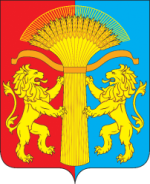 ВЕСТИ КАНСКОГО РАЙОНАОФИЦИАЛЬНОЕ ПЕЧАТНОЕ ИЗДАНИЕ КАНСКОГО РАЙОНА№ 14
(373)3 июня2022 г.Категория должностиГруппа должностиНаименование должностиСпециалистыСтаршаяВедущий специалистСпециалистыСтаршаяВедущий специалист по правовым вопросам№ строкиКод ведомства, группы, подгруппы, статьи и вида источниковНаименование показателяСумма на 2022 годСумма на 2023 годСумма на 2024 год1234561851 01 02 00 00 00 0000 000Кредиты кредитных организаций в валюте Российской Федерации0,00,00,02851 01 02 00 00 00 0000 700Получение кредитов от кредитных организаций в валюте Российской Федерации0,00,00,03851 01 02 00 00 05 0000 710Получение кредитов от кредитных организаций бюджетами муниципальных районов в валюте Российской Федерации0,00,00,04851 01 02 00 00 00 0000 800Погашение кредитов, предоставленных кредитными организациями в валюте Российской Федерации0,00,00,05851 01 02 00 00 05 0000 810Погашение бюджетами муниципальных районов кредитов от кредитных организаций в валюте Российской Федерации0,00,00,06851 01 03 00 00 00 0000 000Бюджетные кредиты от других бюджетов бюджетной системы Российской Федерации-7300,00,00,07851 01 03 01 00 00 0000 000Бюджетные кредиты от других бюджетов бюджетной системы Российской Федерации в валюте Российской Федерации-7300,00,00,08851 01 03 01 00 00 0000 700Получение бюджетных кредитов от других бюджетов бюджетной системы Российской Федерации в валюте Российской Федерации0,00,00,09851 01 03 01 00 05 0000 710Получение кредитов от других бюджетов бюджетной системы Российской Федерации бюджетами муниципальных районов в валюте Российской Федерации0,00,00,010851 01 03 01 00 00 0000 800Погашение бюджетных кредитов, полученных от других бюджетов бюджетной системы Российской Федерации в валюте Российской Федерации7300,00,00,011851 01 03 01 00 05 0000 810Погашение бюджетами муниципальных районов кредитов от других бюджетов бюджетной системы Российской Федерации в валюте Российской Федерации7300,00,00,012851 01 05 00 00 00 0000 000Изменение остатков средств на счетах по учету средств бюджетов12952,50,00,013851 01 05 00 00 00 0000 500Увеличение остатков средств бюджетов-1254303,4-1109805,0-1066849,014851 01 05 02 00 00 0000 500Увеличение прочих остатков средств бюджетов-1254303,4-1109805,0-1066849,015851 01 05 02 01 00 0000 510Увеличение прочих остатков денежных средств бюджетов-1254303,4-1109805,0-1066849,016851 01 05 02 01 05 0000 510Увеличение прочих остатков денежных средств бюджетов муниципальных районов-1254303,4-1109805,0-1066849,017851 01 05 00 00 00 0000 600Уменьшение остатков средств бюджетов1267255,91109805,01066849,018851 01 05 02 00 00 0000 600Уменьшение прочих остатков средств бюджетов1267255,91109805,01066849,019851 01 05 02 01 00 0000 610Уменьшение прочих остатков денежных средств бюджетов1267255,91109805,01066849,020851 01 05 02 01 05 0000 610Уменьшение прочих остатков денежных средств бюджетов муниципальных районов1267255,91109805,01066849,021851 01 06 00 00 00 0000 000Иные источники внутреннего финансирования дефицитов бюджетов0,00,00,022851 01 06 04 00 00 0000 000Исполнение государственных и муниципальных гарантий0,00,00,023851 01 06 04 01 00 0000 000Исполнение государственных и муниципальных гарантий в валюте Российской Федерации0,00,00,024851 01 06 04 01 00 0000 800Исполнение государственных и муниципальных гарантий в валюте Российской Федерации в случае, если исполнение гарантом государственных и муниципальных гарантий ведёт к возникновению права регрессного требования гаранта к принципалу либо обусловлено уступкой гаранту прав требования бенефициара к принципалу0,00,00,025851 01 06 04 00 05 0000 810Исполнение муниципальных гарантий муниципальных районов в валюте Российской Федерации в случае, если исполнение гарантом муниципальных гарантий ведет к возникновению права регрессного требования гаранта к принципалу либо обусловлено уступкой гаранту прав требования бенефициара к принципалу0,00,00,026851 01 06 05 00 00 0000 000Бюджетные кредиты, предоставленные внутри страны в валюте Российской Федерации0,00,00,027851 01 06 05 00 00 0000 500Предоставление бюджетных кредитов внутри страны в валюте Российской Федерации500,0500,0500,028851 01 06 05 02 00 0000 500Предоставление бюджетных кредитов другим бюджетам бюджетной системы Российской Федерации в валюте Российской Федерации500,0500,0500,029851 01 06 05 02 05 0000 540Предоставление бюджетных кредитов другим бюджетам бюджетной системы Российской Федерации из бюджетов муниципальных районов в валюте Российской Федерации500,0500,0500,030851 01 06 05 00 00 0000 600Возврат бюджетных кредитов, предоставленных внутри страны в валюте Российской Федерации500,0500,0500,031851 01 06 05 02 00 0000 600Возврат бюджетных кредитов, предоставленных другим бюджетам бюджетной системы Российской Федерации в валюте Российской Федерации500,0500,0500,032851 01 06 05 02 05 0000 640Возврат бюджетных кредитов, предоставленных другим бюджетам бюджетной системы Российской Федерации из бюджетов муниципальных районов в валюте Российской Федерации500,0500,0500,033ВСЕГО5652,50,00,0Структура кода классификации доходов бюджетаСтруктура кода классификации доходов бюджетаСтруктура кода классификации доходов бюджетаСтруктура кода классификации доходов бюджетаСтруктура кода классификации доходов бюджетаСтруктура кода классификации доходов бюджетаСтруктура кода классификации доходов бюджетаСтруктура кода классификации доходов бюджетаСтруктура кода классификации доходов бюджетаНаименование кода классификации доходов бюджетаСумма на 2022 годСумма на 2023 годСумма на 2024 годномер строкикод главного администратора доходов бюджетаКод вида доходов бюджетаКод вида доходов бюджетаКод вида доходов бюджетаКод вида доходов бюджетаКод вида доходов бюджетаКод подвида доходов бюджетаКод подвида доходов бюджетаНаименование кода классификации доходов бюджетаСумма на 2022 годСумма на 2023 годСумма на 2024 годномер строкикод главного администратора доходов бюджетагруппа доходовподгруппа доходовстатья доходовподстатья доходовэлемент доходовгруппа подвида доходов бюджетааналитическая группа подвида доходов бюджетаНаименование кода классификации доходов бюджетаСумма на 2022 годСумма на 2023 годСумма на 2024 год12345678910111213100010000000000000000НАЛОГОВЫЕ И НЕНАЛОГОВЫЕ ДОХОДЫ140 968,3143 333,1150 845,7218210100000000000000Налоги на прибыль, доходы91 746,593 806,8100 811,4318210101000000000110Налог на прибыль организаций1 522,01 658,01 740,1418210101010000000110Налог на прибыль организаций, зачисляемый в бюджеты бюджетной системы Российской Федерации по соответствующим ставкам1 522,01 658,01 740,1518210101012020000110Налог на прибыль организаций (за исключением консолидированных групп налогоплательщиков), зачисляемый в бюджеты субъектов Российской Федерации1 522,01 658,01 740,1618210102000010000110Налог на доходы физических лиц90 224,592 148,899 071,3718210102010010000110Налог на доходы физических лиц с доходов, источником которых является налоговый агент, за исключением доходов, в отношении которых исчисление и уплата налога осуществляются в соответствии со статьями 227, 227.1 и 228 Налогового кодекса Российской Федерации89 951,691 864,598 776,0818210102020010000110Налог на доходы физических лиц с доходов, полученных от осуществления деятельности физическими лицами, зарегистрированными в качестве индивидуальных предпринимателей, нотариусов, занимающихся частной практикой, адвокатов, учредивших адвокатские кабинеты, и других лиц, занимающихся частной практикой в соответствии со статьей 227 Налогового кодекса Российской Федерации62,065,067,0918210102030010000110Налог на доходы физических лиц с доходов, полученных физическими лицами в соответствии со статьей 228 Налогового кодекса Российской Федерации210,9219,3228,31000010300000000000000НАЛОГИ НА ТОВАРЫ (РАБОТЫ, УСЛУГИ), РЕАЛИЗУЕМЫЕ НА ТЕРРИТОРИИ РОССИЙСКОЙ ФЕДЕРАЦИИ118,8121,6124,91100010302000010000110Акцизы по подакцизным товарам (продукции), производимым на территории Российской Федерации118,8121,6124,91210010302230010000110Доходы от уплаты акцизов на дизельное топливо, подлежащие распределению между бюджетами субъектов Российской Федерации и местными бюджетами с учетом установленных дифференцированных нормативов отчислений в местные бюджеты53,754,455,01310010302231010000110Доходы от уплаты акцизов на дизельное топливо, подлежащие распределению между бюджетами субъектов Российской Федерации и местными бюджетами с учетом установленных дифференцированных нормативов отчислений в местные бюджеты (по нормативам, установленным федеральным законом о федеральном бюджете в целях формирования дорожных фондов субъектов Российской Федерации)53,754,455,01410010302240010000110Доходы от уплаты акцизов на моторные масла для дизельных и (или) карбюраторных (инжекторных) двигателей, подлежащие распределению между бюджетами субъектов Российской Федерации и местными бюджетами с учетом установленных дифференцированных нормативов отчислений в местные бюджеты0,30,30,31510010302241010000110Доходы от уплаты акцизов на моторные масла для дизельных и (или) карбюраторных (инжекторных) двигателей, подлежащие распределению между бюджетами субъектов Российской Федерации и местными бюджетами с учетом установленных дифференцированных нормативов отчислений в местные бюджеты (по нормативам, установленным федеральным законом о федеральном бюджете в целях формирования дорожных фондов субъектов Российской Федерации)0,30,30,31610010302250010000110Доходы от уплаты акцизов на автомобильный бензин, подлежащие распределению между бюджетами субъектов Российской Федерации и местными бюджетами с учетом установленных дифференцированных нормативов отчислений в местные бюджеты71,573,676,71710010302251010000110Доходы от уплаты акцизов на автомобильный бензин, подлежащие распределению между бюджетами субъектов Российской Федерации и местными бюджетами с учетом установленных дифференцированных нормативов отчислений в местные бюджеты (по нормативам, установленным федеральным законом о федеральном бюджете в целях формирования дорожных фондов субъектов Российской Федерации)71,573,676,71810010302260010000110Доходы от уплаты акцизов на прямогонный бензин, подлежащие распределению между бюджетами субъектов Российской Федерации и местными бюджетами с учетом установленных дифференцированных нормативов отчислений в местные бюджеты-6,7-6,7-7,11910010302261010000110Доходы от уплаты акцизов на прямогонный бензин, подлежащие распределению между бюджетами субъектов Российской Федерации и местными бюджетами с учетом установленных дифференцированных нормативов отчислений в местные бюджеты (по нормативам, установленным федеральным законом о федеральном бюджете в целях формирования дорожных фондов субъектов Российской Федерации)-6,7-6,7-7,12018210500000000000000НАЛОГИ НА СОВОКУПНЫЙ ДОХОД30 169,230 470,930 775,62118210501000000000110Налог, взимаемый в связи с применением упрощенной системы налогообложения19 213,519 515,219 819,92218210501010010000110Налог, взимаемый с налогоплательщиков, выбравших в качестве объекта налогообложения доходы10 817,510 885,210 915,92318210501011010000110Налог, взимаемый с налогоплательщиков, выбравших в качестве объекта налогообложения доходы10 817,510 885,210 915,92418210501020010000110Налог, взимаемый с налогоплательщиков, выбравших в качестве объекта налогообложения доходы, уменьшенные на величину расходов8 396,08 630,08 904,02518210501021010000110Налог, взимаемый с налогоплательщиков, выбравших в качестве объекта налогообложения доходы, уменьшенные на величину расходов (в том числе минимальный налог, зачисляемый в бюджеты субъектов Российской Федерации)8 396,08 630,08 904,02618210503000010000110Единый сельскохозяйственный налог8 165,78 165,78 165,72718210503010010000110Единый сельскохозяйственный налог8 165,78 165,78 165,72818210504000020000110Налог, взимаемый в связи с применением патентной системы налогообложения2 790,02 790,02 790,02918210504020020000110Налог, взимаемый в связи с применением патентной системы налогообложения, зачисляемый в бюджеты муниципальных районов2 790,02 790,02 790,03000011100000000000000ДОХОДЫ ОТ ИСПОЛЬЗОВАНИЯ ИМУЩЕСТВА, НАХОДЯЩЕГОСЯ В ГОСУДАРСТВЕННОЙ И МУНИЦИПАЛЬНОЙ СОБСТВЕННОСТИ15 494,515 494,515 694,53100011105000000000120Доходы, получаемые в виде арендной либо иной платы за передачу в возмездное пользование государственного и муниципального имущества (за исключением имущества бюджетных и автономных учреждений, а также имущества государственных и муниципальных унитарных предприятий, в том числе казенных)15 494,515 494,515 694,53200011105010000000120Доходы, получаемые в виде арендной платы за земельные участки, государственная собственность на которые не разграничена, а также средства от продажи права на заключение договоров аренды указанных земельных участков9 278,59 278,59 478,53385211105013050000120Доходы, получаемые в виде арендной платы за земельные участки, государственная собственность на которые не разграничена и которые расположены в границах сельских поселений и межселенных территорий муниципальных районов, а также средства от продажи права на заключение договоров аренды указанных земельных участков9 278,59 278,59 478,53485211105020000000120Доходы, получаемые в виде арендной платы за земли после разграничения государственной собственности на землю, а также средства от продажи права на заключение договоров аренды указанных земельных участков (за исключением земельных участков бюджетных и автономных учреждений)2 213,02 213,02 213,03585211105025050000120Доходы, получаемые в виде арендной платы, а также средства от продажи права на заключение договоров аренды за земли, находящиеся в собственности муниципальных районов (за исключением земельных участков муниципальных бюджетных и автономных учреждений)2 213,02 213,02 213,03600011105070000000120Доходы от сдачи в аренду имущества, составляющего государственную (муниципальную) казну (за исключением земельных участков)4 000,04 000,04 000,03785211105075050000120Доходы от сдачи в аренду имущества, составляющего казну муниципальных районов (за исключением земельных участков)4 000,04 000,04 000,03885211105300000000120Плата по соглашениям об установлении сервитута в отношении земельных участков, находящихся в государственной или муниципальной собственности3,03,03,03985211105310000000120Плата по соглашениям об установлении сервитута в отношении земельных участков, государственная собственность на которые не разграничена3,03,03,04085211105313050000120Плата по соглашениям об установлении сервитута, заключенным органами местного самоуправления муниципальных районов, органами местного самоуправления сельских поселений, государственными или муниципальными предприятиями либо государственными или муниципальными учреждениями в отношении земельных участков, государственная собственность на которые не разграничена и которые расположены в границах сельских поселений и межселенных территорий муниципальных районов3,03,03,04104811200000000000000ПЛАТЕЖИ ПРИ ПОЛЬЗОВАНИИ ПРИРОДНЫМИ РЕСУРСАМИ1 096,01 096,01 096,04204811201000010000120Плата за негативное воздействие на окружающую среду1 096,01 096,01 096,04304811201010010000120Плата за выбросы загрязняющих веществ в атмосферный воздух стационарными объектами255,0255,0255,04404811201030010000120Плата за сбросы загрязняющих веществ в водные объекты261,0261,0261,04504811201040010000120Плата за размещение отходов производства и потребления575,0575,0575,04604811201041010000120Плата за размещение отходов производства565,0565,0565,04704811201042010000120Плата за размещение твердых коммунальных отходов10,010,010,04804811201070010000120Плата за выбросы загрязняющих веществ, образующихся при сжигании на факельных установках и (или) рассеивании попутного нефтяного газа5,05,05,04900011300000000000000ДОХОДЫ ОТ ОКАЗАНИЯ ПЛАТНЫХ УСЛУГ И КОМПЕНСАЦИИ ЗАТРАТ ГОСУДАРСТВА197,8197,8197,85000011301000000000000Доходы от оказания платных услуг (работ)0,50,50,55100011301900000000000Прочие доходы от оказания платных услуг (работ)0,50,50,55285211301995050000130Прочие доходы от оказания платных услуг (работ) получателями средств бюджетов муниципальных районов0,50,50,55300011302000000000130Доходы от компенсации затрат государства197,3197,3197,35400011302990000000130Прочие доходы от компенсации затрат государства197,3197,3197,35500011302995050000130Прочие доходы от компенсации затрат бюджетов муниципальных районов197,3197,3197,35685211302995050000130Прочие доходы от компенсации затрат бюджетов муниципальных районов37,337,337,35785511302995050000130Прочие доходы от компенсации затрат бюджетов муниципальных районов160,0160,0160,05800011400000000000000ДОХОДЫ ОТ ПРОДАЖИ МАТЕРИАЛЬНЫХ И НЕМАТЕРИАЛЬНЫХ АКТИВОВ660,0660,0660,05900011402000000000410Доходы от реализации имущества, находящегося в государственной и муниципальной собственности (за исключением движимого имущества бюджетных и автономных учреждений, а также имущества государственных и муниципальных унитарных предприятий, в том числе казенных)500,0500,0500,06000011402050050000410Доходы от реализации имущества, находящегося в собственности муниципальных районов (за исключением движимого имущества муниципальных бюджетных и автономных учреждений, а также имущества муниципальных унитарных предприятий, в том числе казенных), в части реализации основных средств по указанному имуществу500,0500,0500,06185211402053050000410Доходы от реализации иного имущества, находящегося в собственности муниципальных районов (за исключением имущества муниципальных бюджетных и автономных учреждений, а также имущества муниципальных унитарных предприятий, в том числе казенных), в части реализации основных средств по указанному имуществу500,0500,0500,06200011406000000000430Доходы от продажи земельных участков, находящихся в государственной и муниципальной собственности160,0160,0160,06300011406010000000430Доходы от продажи земельных участков, государственная собственность на которые не разграничена160,0160,0160,06485211406013050000430Доходы от продажи земельных участков, государственная собственность на которые не разграничена и которые расположены в границах сельских поселений и межселенных территорий муниципальных районов160,0160,0160,06500011600000000000000ШТРАФЫ, САНКЦИИ, ВОЗМЕЩЕНИЕ УЩЕРБА1 485,51 485,51 485,56600020000000000000000БЕЗВОЗМЕЗДНЫЕ ПОСТУПЛЕНИЯ1 112 835,2965 971,9915 503,36700020200000000000000Безвозмездные поступления от других бюджетов системы Российской Федерации1 114 326,3965 971,9915 503,36885120210000000000150Дотации бюджетам бюджетной системы Российской Федерации413 746,4317 510,4317 510,46985120215000000000150Дотации от других бюджетов бюджетной системы Российской Федерации413 746,4317 510,4317 510,47085120215001050000150Дотации на выравнивание бюджетной обеспеченности муниципальных районов375 535,6300 428,5300 428,57185120215002050000150Дотации бюджетам на поддержку мер по обеспечению сбалансированности бюджетов17 081,917 081,917 081,97285120219999050000150Прочие дотации21 128,90,00,07385120219999052724150Прочие дотации бюджетам муниципальных районов21 128,90,00,07485120220000000000000Субсидии бюджетам муниципальных образований45 149,536 737,129 907,27585122025169000000150Субсидии бюджетам муниципальных образований на создание и обеспечение функционирования центров образования естественно-научной и технологической направленностей в общеобразовательных организациях, расположенных в сельской местности и малых городах3 983,07 169,83 026,07685122025169050000150Субсидии бюджетам муниципальных районов на создание и обеспечение функционирования центров образования естественно-научной и технологической направленностей в общеобразовательных организациях, расположенных в сельской местности и малых городах3 983,07 169,83 026,07785122025228050000150Субсидии на оснащение объектов спортивной инфраструктуры спортивно-технологическим оборудованием0,03 000,00,07885122025228050000150Субсидии бюджетам муниципальных районов на оснащение объектов спортивной инфраструктуры спортивно-технологическим оборудованием0,03 000,00,07922025304000000150Субсидии бюджетам на софинансирование организации и обеспечения обучающихся по образовательным программам начального общего образования в муниципальных образовательных организациях, за исключением обучающихся с ограниченными возможностями здоровья, бесплатным горячим питанием, предусматривающим наличие горячего блюда, не считая горячего напитка12 656,212 019,912 444,18085122025304050000150Субсидии бюджетам муниципальных районов на софинансирование организации и обеспечения обучающихся по образовательным программам начального общего образования в муниципальных образовательных организациях, за исключением обучающихся с ограниченными возможностями здоровья, бесплатным горячим питанием, предусматривающим наличие горячего блюда, не считая горячего напитка12 656,212 019,912 444,1818512022546705000150Субсидии бюджетам муниципальных образований на обеспечение развития и укрепления материально-технической базы домов культуры в населенных пунктах с числом жителей до 50 тысяч человек в рамках подпрограммы «Обеспечение реализации государственной программы и прочие мероприятия» государственной программы Красноярского края «Развитие культуры и туризма»1 089,13 000,03 000,08285122025497050000150Субсидии бюджетам на реализацию мероприятий по обеспечению жильем молодых семей657,5419,9431,18385122025497050000150Субсидии бюджетам муниципальных районов на реализацию мероприятий по обеспечению жильем молодых семей657,5419,9431,18485122025513000000150Субсидии на развитие сети учреждений культурно-досугового типа6 492,60,00,08585122025513050000150Субсидии бюджетам муниципальных районов на развитие сети учреждений культурно-досугового типа6 492,60,00,08685122025519000000150Субсидии бюджетам муниципальных образований на поддержку отрасли культуры339,05 086,44 964,98785122025519050000150Субсидии бюджетам муниципальных районов на поддержку отрасли культуры за счет средств федерального бюджета339,05 086,44 964,98885120229999000000150Прочие субсидии19 932,16 041,16 041,18985120229999050000150Прочие субсидии бюджетам муниципальных районов19 932,16 041,16 041,19085120230000000000000Субвенции от других бюджетов бюджетной системы Российской Федерации600 775,2572 046,7565 327,39185120230024000000150Субвенции местным бюджетам на выполнение передаваемых полномочий субъектов Российской Федерации595 169,2568 076,1561 220,89285120230024050000150Субвенции бюджетам муниципальных районов на выполнение передаваемых полномочий субъектов Российской Федерации595 169,2568 076,1561 220,89385120230029000000150Субвенции бюджетам по предоставлению компенсации родителям (законным представителям) детей, посещающих образовательные организации, реализующие образовательную программу дошкольного образования (в соответствии с Законом края от 29 марта 2007 года № 22-6015)594,4594,4594,49485120230029050000150Субвенции бюджетам муниципальных образований по предоставлению компенсации родителям (законным представителям) детей, посещающих образовательные организации, реализующие образовательную программу дошкольного образования (в соответствии с Законом края от 29 марта 2007 года № 22-6015)594,4594,4594,49585120235082000000150Субвенции бюджетам на предоставление жилых помещений детям-сиротам и детям, оставшимся без попечения родителей, лицам из их числа по договорам найма специализированных жилых помещений (в соответствии с Законом края от 24 декабря 2009 года № 9-4225)1 580,60,00,09685120235082050000150Субвенции бюджетам муниципальных образований на предоставление жилых помещений детям-сиротам и детям, оставшимся без попечения родителей, лицам из их числа по договорам найма специализированных жилых помещений (в соответствии с Законом края от 24 декабря 2009 года № 9-4225)1 580,60,00,09785120235118000000150Субвенции бюджетам на осуществление первичного воинского учета органами местного самоуправления поселений, муниципальных и городских округов3 244,73 370,73 507,29885120235118050000150Субвенции бюджетам муниципальных образований на осуществление первичного воинского учета органами местного самоуправления поселений, муниципальных и городских округов3 244,73 370,73 507,29985120235120000000150Субвенции бюджетам на осуществление полномочий по составлению (изменению) списков кандидатов в присяжные заседатели федеральных судов общей юрисдикции в Российской Федерации186,25,54,910085120235120050000150Субвенции бюджетам муниципальных образований на осуществление полномочий по составлению (изменению) списков кандидатов в присяжные заседатели федеральных судов общей юрисдикции в Российской Федерации186,25,54,910185120240000000000150Иные межбюджетные трансферты54 655,339 677,72 758,410200020240014000000150Межбюджетные трансферты, передаваемые бюджетам муниципальных образований на осуществление части полномочий по решению вопросов местного значения в соответствии с заключёнными соглашениями3 324,2737,7672,710300020240014050000150Межбюджетные трансферты, передаваемые бюджетам муниципальных районов из бюджетов поселений на осуществление части полномочий по решению вопросов местного значения в соответствии с заключенными соглашениями3 324,2737,7672,710400020240014050610150Межбюджетные трансферты, передаваемые бюджетам муниципальных районов из бюджетов поселений на осуществление полномочий по внешнему муниципальному финансовому контролю в соответствии с заключенными соглашениями672,7672,7672,710585020240014050630150Межбюджетные трансферты, передаваемые бюджетам муниципальных районов из бюджетов поселений на осуществление полномочий по организации в границах поселения электро-, тепло-, газо- и водоснабжения населения, водоотведения в соответствии с заключёнными соглашениями986,80,00,010685220240014050650150Межбюджетные трансферты, передаваемые бюджетам муниципальных районов из бюджетов поселений на осуществление полномочий в области жилищной комиссии и создания условий для жилищного строительства в соответствии с заключенными соглашениями986,80,00,010785220240014050660150Межбюджетные трансферты, передаваемые бюджетам муниципальных районов из бюджетов поселений на осуществление полномочий в области ведения электронного бюджета в соответствии с заключенными соглашениями612,90,00,010885120240014058620150Межбюджетные трансферты, передаваемые бюджетам муниципальных районов из бюджетов поселений на осуществление части полномочий по созданию условий для организации досуга и обеспечения жителей услугами организации культуры в соответствии с заключенными соглашениями65,065,00,010900020245303000000150Межбюджетные трансферты бюджетам муниципальных районов на ежемесячное денежное вознаграждение за классное руководство педагогическим работникам государственных и муниципальных общеобразовательных организаций.36 794,536 794,50,011085120245303050000150Межбюджетные трансферты бюджетам муниципальных районов на ежемесячное денежное вознаграждение за классное руководство педагогическим работникам государственных и муниципальных общеобразовательных организаций.36 794,536 794,50,011185120245519050000150Иные межбюджетные трансферты бюджетам муниципальных образований на государственную поддержку лучших сельских учреждений культуры в рамках подпрограммы «Обеспечение реализации государственной программы и прочие мероприятия» государственной программы Красноярского края «Развитие культуры и туризма»200,00,00,011285120249999050000150Прочие межбюджетные трансферты, передаваемые бюджетам14 336,62 145,52 085,711385120249999054590150Прочие межбюджетные трансферты на cофинансирование муниципальных программ формирование современной городской (сельской) среды в поселениях264,40,00,011485120249999055299150Иные межбюджетные трансферты бюджетам муниципальных образований на обустройство и восстановление воинских захоронений0,059,80,011585120249999055299150Иные межбюджетные трансферты бюджетам муниципальных районов на обустройство и восстановление воинских захоронений0,059,80,011685120249999057412150Иные межбюджетные трансферты бюджетам муниципальных образований края на обеспечение первичных мер пожарной безопасности2 085,72 085,72 085,711785120249999057412150Иные межбюджетные трансферты бюджетам муниципальных районов на обеспечение первичных мер пожарной безопасности2 085,72 085,72 085,711885120249999057418150Иные межбюджетные трансферты бюджетам муниципальных образований на поддержку физкультурно-спортивных клубов по месту жительства в рамках подпрограммы «Развитие массовой физической культуры и спорта» государственной программы Красноярского края «Развитие физической культуры и спорта»1 386,20,00,011985120249999057484150Иные межбюджетные трансферты бюджетам муниципальных образований на создание (реконструкцию) и капитальный ремонт культурно-досуговых учреждений в сельской местности в рамках подпрограммы «Обеспечение реализации государственной программы и прочие мероприятия» государственной программы Красноярского края «Развитие культуры и туризма»466,70,00,012085120249999057459150Иные межбюджетные трансферты бюджетам муниципальных образований на софинансирование муниципальных программ формирования современной городской (сельской) среды в поселениях в рамках подпрограммы «Благоустройство дворовых и общественных территорий муниципальных образований» государственной программы Красноярского края «Содействие органам местного самоуправления в формировании современной городской среды»3 000,00,00,012185120249999057555150Иные межбюджетные трансферты бюджетам муниципальных образований на реализацию мероприятий по профилактике заболеваний путем организации и проведения акарицидных обработок наиболее посещаемых населением мест в рамках подпрограммы «Профилактика заболеваний и формирование здорового образа жизни. Развитие первичной медико-санитарной помощи, паллиативной помощи и совершенствование системы лекарственного обеспечения» государственной программы Красноярского края «Развитие здравоохранения»37,60,00,012285120249999057641150Иные межбюджетные трансферты бюджетам муниципальных образований на осуществление расходов, направленных на реализацию мероприятий по поддержке местных инициатив, в рамках подпрограммы «Поддержка местных инициатив» государственной программы Красноярского края «Содействие развитию местного самоуправления»7 095,90,00,012300021900000000000000ВОЗВРАТ ОСТАТКОВ СУБСИДИЙ, СУБВЕНЦИЙ И ИНЫХ МЕЖБЮДЖЕТНЫХ ТРАНСФЕРТОВ, ИМЕЮЩИХ ЦЕЛЕВОЕ НАЗНАЧЕНИЕ, ПРОШЛЫХ ЛЕТ-1 491,20,00,012400021900000000000150Возврат остатков субсидий, субвенций и иных межбюджетных трансфертов, имеющих целевое назначение, прошлых лет, из бюджетов муниципальных районов-1 491,20,00,012500021960010050000150Возврат прочих остатков субсидий, субвенций и иных межбюджетных трансфертов, имеющих целевое назначение, прошлых лет, из бюджетов муниципальных районов-1 491,20,00,012685200000000000000000ДОХОДЫ РАЙОННОГО БЮДЖЕТА - ВСЕГО1 253 803,41 109 305,01 066 349,0№ п/пНаименование показателяКФСР2022 год№ п/пНаименование показателяКФСР2022 год12341ОБЩЕГОСУДАРСТВЕННЫЕ ВОПРОСЫ010062 205,12Функционирование высшего должностного лица субъекта Российской Федерации и муниципального образования01021 897,43Функционирование законодательных (представительных) органов государственной власти и представительных органов муниципальных образований01033 702,14Функционирование Правительства Российской Федерации, высших исполнительных органов государственной власти субъектов Российской Федерации, местных администраций010433 896,35Судебная система0105186,26Обеспечение деятельности финансовых, налоговых и таможенных органов и органов финансового (финансово-бюджетного) надзора010613 713,37Резервные фонды0111429,68Другие общегосударственные вопросы01138 380,19НАЦИОНАЛЬНАЯ ОБОРОНА02003 244,710Мобилизационная и вневойсковая подготовка02033 244,711НАЦИОНАЛЬНАЯ БЕЗОПАСНОСТЬ И ПРАВООХРАНИТЕЛЬНАЯ ДЕЯТЕЛЬНОСТЬ03005 133,712Гражданская оборона03093 048,013Защита населения и территории от чрезвычайных ситуаций природного и техногенного характера, пожарная безопасность03102 085,714НАЦИОНАЛЬНАЯ ЭКОНОМИКА040049 355,915Сельское хозяйство и рыболовство04055 211,216Транспорт040842 654,417Дорожное хозяйство (дорожные фонды)0409118,818Другие вопросы в области национальной экономики04121 371,519ЖИЛИЩНО-КОММУНАЛЬНОЕ ХОЗЯЙСТВО050068 716,520Жилищное хозяйство0501371,121Коммунальное хозяйство050256 902,822Благоустройство05033 264,423Другие вопросы в области жилищно-коммунального хозяйства05058 178,224ОХРАНА ОКРУЖАЮЩЕЙ СРЕДЫ0600767,725Охрана объектов растительного и животного мира и среды их обитания0603687,726Другие вопросы в области охраны окружающей среды060580,027ОБРАЗОВАНИЕ0700756 076,928Дошкольное образование0701198 479,729Общее образование0702471 365,330Дополнительное образование детей070347 851,831Молодежная политика07077 923,732Другие вопросы в области образования070930 456,433КУЛЬТУРА, КИНЕМАТОГРАФИЯ0800166 140,534Культура0801116 808,035Другие вопросы в области культуры, кинематографии080449 332,536ЗДРАВООХРАНЕНИЕ090046,137Другие вопросы в области здравоохранения090946,138СОЦИАЛЬНАЯ ПОЛИТИКА100061 379,839Пенсионное обеспечение10012 523,040Социальное обеспечение населения100357 525,241Охрана семьи и детства1004594,442Другие вопросы в области социальной политики1006737,243ФИЗИЧЕСКАЯ КУЛЬТУРА И СПОРТ110014 958,744Физическая культура110113 372,545Массовый спорт11021 586,246ОБСЛУЖИВАНИЕ ГОСУДАРСТВЕННОГО И МУНИЦИПАЛЬНОГО ДОЛГА130020,047Обслуживание государственного внутреннего и муниципального долга130120,048МЕЖБЮДЖЕТНЫЕ ТРАНСФЕРТЫ ОБЩЕГО ХАРАКТЕРА БЮДЖЕТАМ БЮДЖЕТНОЙ СИСТЕМЫ РОССИЙСКОЙ ФЕДЕРАЦИИ140071 410,549Дотации на выравнивание бюджетной обеспеченности субъектов Российской Федерации и муниципальных образований140141 480,650Прочие межбюджетные трансферты общего характера140329 929,951ВСЕГО:1 259 455,9№ п/пНаименование показателяКФСР2023 год2024 год123451ОБЩЕГОСУДАРСТВЕННЫЕ ВОПРОСЫ010057 088,657 088,02Функционирование высшего должностного лица субъекта Российской Федерации и муниципального образования01021 897,41 897,43Функционирование законодательных (представительных) органов государственной власти и представительных органов муниципальных образований01033 377,03 377,04Функционирование Правительства Российской Федерации, высших исполнительных органов государственной власти субъектов Российской Федерации, местных администраций010431 462,631 462,65Судебная система01055,54,96Обеспечение деятельности финансовых, налоговых и таможенных органов и органов финансового (финансово-бюджетного) надзора010612 140,912 140,97Резервные фонды0111500,0500,08Другие общегосударственные вопросы01137 705,17 705,19НАЦИОНАЛЬНАЯ ОБОРОНА02003 370,73 507,210Мобилизационная и вневойсковая подготовка02033 370,73 507,211НАЦИОНАЛЬНАЯ БЕЗОПАСНОСТЬ И ПРАВООХРАНИТЕЛЬНАЯ ДЕЯТЕЛЬНОСТЬ03004 633,74 633,712Гражданская оборона03092 548,02 548,013Защита населения и территории от чрезвычайных ситуаций природного и техногенного характера, пожарная безопасность03102 085,72 085,714НАЦИОНАЛЬНАЯ ЭКОНОМИКА040040 830,740 834,015Сельское хозяйство и рыболовство04055 211,25 211,216Транспорт040834 176,434 176,417Дорожное хозяйство (дорожные фонды)0409121,6124,918Другие вопросы в области национальной экономики04121 321,51 321,519ЖИЛИЩНО-КОММУНАЛЬНОЕ ХОЗЯЙСТВО050057 906,057 846,220Жилищное хозяйство0501371,1371,121Коммунальное хозяйство050251 763,351 763,322Благоустройство050359,80,023Другие вопросы в области жилищно-коммунального хозяйства05055 711,85 711,824ОХРАНА ОКРУЖАЮЩЕЙ СРЕДЫ0600687,7687,725Охрана объектов растительного и животного мира и среды их обитания0603687,7687,726ОБРАЗОВАНИЕ0700684 320,9645 763,527Дошкольное образование0701171 605,0169 605,028Общее образование0702431 481,0390 297,729Дополнительное образование детей070345 629,850 255,730Молодежная политика07077 431,87 431,831Другие вопросы в области образования070928 173,328 173,332КУЛЬТУРА, КИНЕМАТОГРАФИЯ0800126 507,3119 349,233Культура080187 791,080 602,934Другие вопросы в области культуры, кинематографии080438 716,338 746,335ЗДРАВООХРАНЕНИЕ090018,018,036Другие вопросы в области здравоохранения090918,018,037СОЦИАЛЬНАЯ ПОЛИТИКА100052 060,945 641,038Пенсионное обеспечение10012 523,02 523,039Социальное обеспечение населения100348 206,341 786,440Охрана семьи и детства1004594,4594,441Другие вопросы в области социальной политики1006737,2737,242ФИЗИЧЕСКАЯ КУЛЬТУРА И СПОРТ110015 788,712 788,743Физическая культура110112 588,712 588,744Массовый спорт11023 200,0200,045МЕЖБЮДЖЕТНЫЕ ТРАНСФЕРТЫ ОБЩЕГО ХАРАКТЕРА БЮДЖЕТАМ БЮДЖЕТНОЙ СИСТЕМЫ РОССИЙСКОЙ ФЕДЕРАЦИИ140054 392,054 392,046Дотации на выравнивание бюджетной обеспеченности субъектов Российской Федерации и муниципальных образований140134 484,534 484,547Прочие межбюджетные трансферты общего характера140319 907,519 907,548Условно-утверждённые расходы11 700,023 800,049ВСЕГО:1 109 305,01 066 349,0№ п/пКВСРНаименование показателяКБККБККБК2022 год№ п/пКВСРНаименование показателяКФСРКЦСРКВР2022 год12345671850Счетная палата Канского района Красноярского края1 768,52850ОБЩЕГОСУДАРСТВЕННЫЕ ВОПРОСЫ01001 768,53850Обеспечение деятельности финансовых, налоговых и таможенных органов и органов финансового (финансово-бюджетного) надзора01061 768,54850Непрограммные расходы Счетной палаты Канского района010672000000001 768,55850Функционирование Счетной палаты Канского района010672100000001 768,56850Руководство и управление в сфере установленных функций органов местного самоуправления в рамках непрограммных расходов Счетной палаты Канского района0106721000021033,27850Расходы на выплаты персоналу в целях обеспечения выполнения функций государственными (муниципальными) органами, казенными учреждениями, органами управления государственными внебюджетными фондами010672100002101001,08850Расходы на выплаты персоналу государственных (муниципальных) органов010672100002101201,09850Закупка товаров, работ и услуг для обеспечения государственных (муниципальных) нужд0106721000021020032,210850Иные закупки товаров, работ и услуг для обеспечения государственных (муниципальных) нужд0106721000021024032,211850Председатель Счетной палаты в рамках непрограммных расходов Счетной палаты Канского района010672100002501 062,612850Расходы на выплаты персоналу в целях обеспечения выполнения функций государственными (муниципальными) органами, казенными учреждениями, органами управления государственными внебюджетными фондами010672100002501001 062,613850Расходы на выплаты персоналу государственных (муниципальных) органов010672100002501201 062,614850Выполнение контрольно-счётным органом полномочий по осуществлению внешнего муниципального финансового контроля в рамках непрограммных расходов Счетной палаты Канского района01067210000610672,715850Расходы на выплаты персоналу в целях обеспечения выполнения функций государственными (муниципальными) органами, казенными учреждениями, органами управления государственными внебюджетными фондами01067210000610100658,216850Расходы на выплаты персоналу государственных (муниципальных) органов01067210000610120658,217850Закупка товаров, работ и услуг для обеспечения государственных (муниципальных) нужд0106721000061020014,518850Иные закупки товаров, работ и услуг для обеспечения государственных (муниципальных) нужд0106721000061024014,519851Муниципальное казённое учреждение "Финансовое управление администрации Канского района"94 382,520851ОБЩЕГОСУДАРСТВЕННЫЕ ВОПРОСЫ010012 079,521851Обеспечение деятельности финансовых, налоговых и таможенных органов и органов финансового (финансово-бюджетного) надзора010611 944,822851Муниципальная программа "Управление муниципальными финансами в Канском районе"0106090000000011 944,823851Подпрограмма "Обеспечение реализации муниципальной программы и прочие мероприятия"0106092000000011 944,824851Руководство и управление в сфере установленных функций органов местного самоуправления в рамках подпрограммы "Обеспечение реализации муниципальной программы и прочие мероприятия" муниципальной программы "Управление муниципальными финансами в Канском районе"0106092000021011 332,025851Расходы на выплаты персоналу в целях обеспечения выполнения функций государственными (муниципальными) органами, казенными учреждениями, органами управления государственными внебюджетными фондами010609200002101009 637,426851Расходы на выплаты персоналу государственных (муниципальных) органов010609200002101209 637,427851Закупка товаров, работ и услуг для обеспечения государственных (муниципальных) нужд010609200002102001 689,628851Иные закупки товаров, работ и услуг для обеспечения государственных (муниципальных) нужд010609200002102401 689,629851Иные бюджетные ассигнования010609200002108005,030851Уплата налогов, сборов и иных платежей010609200002108505,031851Выполнение учреждениями переданных полномочий по организации исполнения бюджета сельского поселения в части размещения и предоставления информации на едином портале бюджетной системы Российской Федерации "Электронный бюджет" в рамках подпрограммы "Обеспечение реализации муниципальной программы и прочие мероприятия" муниципальной программы "Управление муниципальными финансами в Канском районе"01060920000660612,932851Расходы на выплаты персоналу в целях обеспечения выполнения функций государственными (муниципальными) органами, казенными учреждениями, органами управления государственными внебюджетными фондами01060920000660100609,933851Расходы на выплаты персоналу государственных (муниципальных) органов01060920000660120609,934851Закупка товаров, работ и услуг для обеспечения государственных (муниципальных) нужд010609200006602003,035851Иные закупки товаров, работ и услуг для обеспечения государственных (муниципальных) нужд010609200006602403,036851Другие общегосударственные вопросы0113134,737851Муниципальная программа "Управление муниципальными финансами в Канском районе"01130900000000134,738851Подпрограмма "Создание условий для эффективного управления муниципальными финансами, повышения устойчивости бюджетов поселений Канского района"01130910000000134,739851Субвенции бюджетам сельских поселений на выполнение государственных полномочий по созданию и обеспечению деятельности административных комиссий (в соответствии с Законом края от 23 апреля 2009 года № 8-3170) в рамках подпрограммы "Создание условий для эффективного управления муниципальными финансами, повышения устойчивости бюджетов поселений Канского района" муниципальной программы "Управление муниципальными финансами в Канском районе"01130910075140134,740851Межбюджетные трансферты01130910075140500134,741851Субвенции01130910075140530134,742851НАЦИОНАЛЬНАЯ ОБОРОНА02003 244,743851Мобилизационная и вневойсковая подготовка02033 244,744851Муниципальная программа "Управление муниципальными финансами в Канском районе"020309000000003 244,745851Подпрограмма "Создание условий для эффективного управления муниципальными финансами, повышения устойчивости бюджетов поселений Канского района"020309100000003 244,746851Субвенции бюджетам сельских поселений на осуществление первичного воинского учета органами местного самоуправления поселений в рамках подпрограммы "Создание условий для эффективного управления муниципальными финансами, повышения устойчивости бюджетов поселений Канского района" муниципальной программы "Управление муниципальными финансами в Канском районе"020309100511803 244,747851Межбюджетные трансферты020309100511805003 244,748851Субвенции020309100511805303 244,749851НАЦИОНАЛЬНАЯ БЕЗОПАСНОСТЬ И ПРАВООХРАНИТЕЛЬНАЯ ДЕЯТЕЛЬНОСТЬ03002 085,750851Защита населения и территории от чрезвычайных ситуаций природного и техногенного характера, пожарная безопасность03102 085,751851Муниципальная программа "Управление муниципальными финансами в Канском районе"031009000000002 085,752851Подпрограмма "Создание условий для эффективного управления муниципальными финансами, повышения устойчивости бюджетов поселений Канского района"031009100000002 085,753851Иные межбюджетные трансферты на обеспечение первичных мер пожарной безопасности в рамках подпрограммы "Создание условий для эффективного управления муниципальными финансами, повышения устойчивости бюджетов поселений Канского района" муниципальной программы "Управление муниципальными финансами в Канском районе"031009100S41202 085,754851Межбюджетные трансферты031009100S41205002 085,755851Иные межбюджетные трансферты031009100S41205402 085,756851ЖИЛИЩНО-КОММУНАЛЬНОЕ ХОЗЯЙСТВО05003 264,457851Благоустройство05033 264,458851Муниципальная программа "Комплексное развитие систем коммунальной инфраструктуры Канского района"050303000000003 264,459851Подпрограмма "Развитие жилищно-коммунального комплекса Канского района"050303100000003 264,460851Иные межбюджетные трансферты бюджетам муниципальных образований на софинансирование муниципальных программ формирования современной городской (сельской) среды в поселениях в рамках подпрограммы "Развитие жилищно-коммунального комплекса Канского района" муниципальной программы "Комплексное развитие систем коммунальной инфраструктуры Канского района"050303100S45903 264,461851Межбюджетные трансферты050303100S45905003 264,462851Иные межбюджетные трансферты050303100S45905403 264,463851ОБРАЗОВАНИЕ07002 240,164851Дошкольное образование0701116,365851Муниципальная программа "Управление муниципальными финансами в Канском районе"07010900000000116,366851Подпрограмма "Создание условий для эффективного управления муниципальными финансами, повышения устойчивости бюджетов поселений Канского района"07010910000000116,367851Иные межбюджетные трансферты на подвоз угля к муниципальным учреждениям образования, находящимся в ведении муниципального района, доставке большегрузных предметов в рамках подпрограммы "Создание условий для эффективного управления муниципальными финансами, повышения устойчивости бюджетов поселений Канского района" муниципальной программы "Управление муниципальными финансами в Канском районе"07010910006120116,368851Межбюджетные трансферты07010910006120500116,369851Иные межбюджетные трансферты07010910006120540116,370851Общее образование07022 123,871851Муниципальная программа "Развитие системы образования Канского района"070201000000002 123,872851Подпрограмма "Развитие дошкольного, общего и дополнительного образования детей в Канском районе"070201100000002 123,873851Субсидия бюджету муниципального образования город Канск на осуществление части полномочий по организации бесплатной перевозки обучающихся в муниципальные общеобразовательные организации города Канска в рамках подпрограммы "Развитие дошкольного, общего и дополнительного образования детей в Канском районе" муниципальной программы "Развитие системы образования Канского района"070201100021202 123,874851Межбюджетные трансферты070201100021205002 123,875851Субсидии070201100021205202 123,876851ЗДРАВООХРАНЕНИЕ090037,677851Другие вопросы в области здравоохранения090937,678851Муниципальная программа "Комплексное развитие систем коммунальной инфраструктуры Канского района"0909030000000037,679851Подпрограмма "Экология Канского района"0909032000000037,680851Иные межбюджетные трансферты на реализацию мероприятий по профилактике заболеваний путем организации и проведения акарицидных обработок наиболее посещаемых населением мест в рамках подпрограммы "Экология Канского района" муниципальной программы "Комплексное развитие систем коммунальной инфраструктуры Канского района"090903200S555037,681851Межбюджетные трансферты090903200S555050037,682851Иные межбюджетные трансферты090903200S555054037,683851ОБСЛУЖИВАНИЕ ГОСУДАРСТВЕННОГО И МУНИЦИПАЛЬНОГО ДОЛГА130020,084851Обслуживание государственного внутреннего и муниципального долга130120,085851Непрограммные расходы на обслуживание муниципального долга Канского района Красноярского края1301770000000020,086851Обслуживание муниципального долга Канского района Красноярского края1301771000000020,087851Непрограммные расходы на оплату процентов по кредиту Канского района в рамках непрограммных расходов на обслуживание муниципального долга Канского района Красноярского края1301771000091020,088851Обслуживание государственного (муниципального) долга1301771000091070020,089851Обслуживание муниципального долга1301771000091073020,090851МЕЖБЮДЖЕТНЫЕ ТРАНСФЕРТЫ ОБЩЕГО ХАРАКТЕРА БЮДЖЕТАМ БЮДЖЕТНОЙ СИСТЕМЫ РОССИЙСКОЙ ФЕДЕРАЦИИ140071 410,591851Дотации на выравнивание бюджетной обеспеченности субъектов Российской Федерации и муниципальных образований140141 480,692851Муниципальная программа "Управление муниципальными финансами в Канском районе"1401090000000041 480,693851Подпрограмма "Создание условий для эффективного управления муниципальными финансами, повышения устойчивости бюджетов поселений Канского района"1401091000000041 480,694851Дотации из районного бюджета на выравнивание бюджетной обеспеченности поселений в рамках подпрограммы "Создание условий для эффективного управления муниципальными финансами, повышения устойчивости бюджетов поселений Канского района" муниципальной программы "Управление муниципальными финансами в Канском районе"140109100271106 500,095851Межбюджетные трансферты140109100271105006 500,096851Дотации140109100271105106 500,097851Дотации на выравнивание бюджетной обеспеченности поселений, входящих в состав муниципального района (в соответствии с Законом края от 29 ноября 2005 года № 16-4081) в рамках подпрограммы "Создание условий для эффективного управления муниципальными финансами, повышения устойчивости бюджетов поселений Канского района" муниципальной программы "Управление муниципальными финансами в Канском районе"1401091007601034 980,698851Межбюджетные трансферты1401091007601050034 980,699851Дотации1401091007601051034 980,6100851Прочие межбюджетные трансферты общего характера140329 929,9101851Муниципальная программа "Управление муниципальными финансами в Канском районе"1403090000000029 929,9102851Подпрограмма "Создание условий для эффективного управления муниципальными финансами, повышения устойчивости бюджетов поселений Канского района"1403091000000029 929,9103851Иные межбюджетные трансферты на сбалансированность бюджетов поселений в рамках подпрограммы "Создание условий для эффективного управления муниципальными финансами, повышения устойчивости бюджетов поселений Канского района" муниципальной программы "Управление муниципальными финансами в Канском районе"1403091000307022 833,9104851Межбюджетные трансферты1403091000307050022 833,9105851Иные межбюджетные трансферты1403091000307054022 833,9106851Иные межбюджетные трансферты на осуществление расходов, направленных на реализацию мероприятий по поддержке местных инициатив в рамках подпрограммы "Создание условий для эффективного управления муниципальными финансами, повышения устойчивости бюджетов поселений Канского района" муниципальной программы "Управление муниципальными финансами в Канском районе"140309100S64107 095,9107851Межбюджетные трансферты140309100S64105007 095,9108851Иные межбюджетные трансферты140309100S64105407 095,9109852Администрация Канского района Красноярского края413 337,3110852ОБЩЕГОСУДАРСТВЕННЫЕ ВОПРОСЫ010048 286,3111852Функционирование высшего должностного лица субъекта Российской Федерации и муниципального образования01021 897,4112852Непрограммные расходы органов исполнительной власти010273000000001 897,4113852Функционирование органов исполнительной власти010273100000001 897,4114852Глава муниципального образования в рамках непрограммных расходов органов исполнительной власти010273100002201 897,4115852Расходы на выплаты персоналу в целях обеспечения выполнения функций государственными (муниципальными) органами, казенными учреждениями, органами управления государственными внебюджетными фондами010273100002201001 897,4116852Расходы на выплаты персоналу государственных (муниципальных) органов010273100002201201 897,4117852Функционирование законодательных (представительных) органов государственной власти и представительных органов муниципальных образований01033 702,1118852Непрограммные расходы органов представительной власти010371000000003 702,1119852Функционирование органов представительной власти010371100000003 702,1120852Руководство и управление в сфере установленных функций органов местного самоуправления в рамках непрограммных расходов органов представительной власти010371100002102 222,7121852Расходы на выплаты персоналу в целях обеспечения выполнения функций государственными (муниципальными) органами, казенными учреждениями, органами управления государственными внебюджетными фондами010371100002101001 718,7122852Расходы на выплаты персоналу государственных (муниципальных) органов010371100002101201 718,7123852Закупка товаров, работ и услуг для обеспечения государственных (муниципальных) нужд01037110000210200504,0124852Иные закупки товаров, работ и услуг для обеспечения государственных (муниципальных) нужд01037110000210240504,0125852Председатель представительного органа муниципального образования в рамках непрограммных расходов органов представительной власти010371100002301 478,4126852Расходы на выплаты персоналу в целях обеспечения выполнения функций государственными (муниципальными) органами, казенными учреждениями, органами управления государственными внебюджетными фондами010371100002301001 478,4127852Расходы на выплаты персоналу государственных (муниципальных) органов010371100002301201 478,4128852Представительские расходы в рамках непрограммных мероприятий органов представительной власти010371100098001,0129852Закупка товаров, работ и услуг для обеспечения государственных (муниципальных) нужд010371100098002001,0130852Иные закупки товаров, работ и услуг для обеспечения государственных (муниципальных) нужд010371100098002401,0131852Функционирование Правительства Российской Федерации, высших исполнительных органов государственной власти субъектов Российской Федерации, местных администраций010433 896,3132852Непрограммные расходы органов исполнительной власти0104730000000033 896,3133852Функционирование органов исполнительной власти0104731000000033 896,3134852Руководство и управление в сфере установленных функций органов местного самоуправления в рамках непрограммных расходов органов исполнительной власти0104731000021033 818,8135852Расходы на выплаты персоналу в целях обеспечения выполнения функций государственными (муниципальными) органами, казенными учреждениями, органами управления государственными внебюджетными фондами0104731000021010026 746,3136852Расходы на выплаты персоналу государственных (муниципальных) органов0104731000021012026 746,3137852Закупка товаров, работ и услуг для обеспечения государственных (муниципальных) нужд010473100002102007 070,5138852Иные закупки товаров, работ и услуг для обеспечения государственных (муниципальных) нужд010473100002102407 070,5139852Иные бюджетные ассигнования010473100002108002,0140852Уплата налогов, сборов и иных платежей010473100002108502,0141852Резерв ФОТ муниципальных служащих в рамках непрограммных расходов органов исполнительной власти0104731000023067,6142852Расходы на выплаты персоналу в целях обеспечения выполнения функций государственными (муниципальными) органами, казенными учреждениями, органами управления государственными внебюджетными фондами0104731000023010067,6143852Расходы на выплаты персоналу государственных (муниципальных) органов0104731000023012067,6144852Представительские расходы в рамках непрограммных расходов органов исполнительной власти0104731000980010,0145852Закупка товаров, работ и услуг для обеспечения государственных (муниципальных) нужд0104731000980020010,0146852Иные закупки товаров, работ и услуг для обеспечения государственных (муниципальных) нужд0104731000980024010,0147852Судебная система0105186,2148852Непрограммные расходы органов исполнительной власти01057300000000186,2149852Функционирование органов исполнительной власти01057310000000186,2150852Осуществление полномочий по составлению (изменению) списков кандидатов в присяжные заседатели федеральных судов общей юрисдикции в Российской Федерации в рамках непрограммных расходов органов исполнительной власти01057310051200186,2151852Закупка товаров, работ и услуг для обеспечения государственных (муниципальных) нужд01057310051200200186,2152852Иные закупки товаров, работ и услуг для обеспечения государственных (муниципальных) нужд01057310051200240186,2153852Резервные фонды0111429,6154852Непрограммные расходы органов исполнительной власти01117300000000429,6155852Функционирование органов исполнительной власти01117310000000429,6156852Резервные фонды органов исполнительной власти в рамках непрограммных расходов органов исполнительной власти01117310010110429,6157852Иные бюджетные ассигнования01117310010110800429,6158852Резервные средства01117310010110870429,6159852Другие общегосударственные вопросы01138 174,7160852Муниципальная программа "Развитие архивного дела в Канском районе"011310000000001 868,7161852Основные мероприятия011310900000001 868,7162852Обеспечение деятельности (оказание услуг) подведомственных учреждений в рамках основных мероприятий муниципальной программы "Развитие архивного дела в Канском районе"011310900006101 657,8163852Расходы на выплаты персоналу в целях обеспечения выполнения функций государственными (муниципальными) органами, казенными учреждениями, органами управления государственными внебюджетными фондами011310900006101001 492,6164852Расходы на выплаты персоналу казенных учреждений011310900006101101 492,6165852Закупка товаров, работ и услуг для обеспечения государственных (муниципальных) нужд01131090000610200165,3166852Иные закупки товаров, работ и услуг для обеспечения государственных (муниципальных) нужд01131090000610240165,3167852Финансирование расходов на осуществление государственных полномочий в области архивного дела, переданных органам местного самоуправления Красноярского края в рамках основных мероприятий муниципальной программы "Развитие архивного дела в Канском районе"01131090075190210,9168852Расходы на выплаты персоналу в целях обеспечения выполнения функций государственными (муниципальными) органами, казенными учреждениями, органами управления государственными внебюджетными фондами01131090075190100174,4169852Расходы на выплаты персоналу казенных учреждений01131090075190110174,4170852Закупка товаров, работ и услуг для обеспечения государственных (муниципальных) нужд0113109007519020036,5171852Иные закупки товаров, работ и услуг для обеспечения государственных (муниципальных) нужд0113109007519024036,5172852Муниципальная программа "Земельно-имущественные отношения на территории Канского района"01131200000000200,0173852Подпрограмма "Оценка муниципального имущества, признание прав и регулирование отношений по муниципальной собственности"01131230000000200,0174852Оценка недвижимости, признание прав и урегулирование отношений по муниципальной собственности в рамках подпрограммы "Оценка муниципального имущества, признание прав и регулирование отношений по муниципальной собственности" муниципальной программы "Земельно-имущественные отношения на территории Канского района"01131230000850200,0175852Закупка товаров, работ и услуг для обеспечения государственных (муниципальных) нужд01131230000850200200,0176852Иные закупки товаров, работ и услуг для обеспечения государственных (муниципальных) нужд01131230000850240200,0177852Непрограммные расходы органов представительной власти01137100000000110,6178852Функционирование органов представительной власти01137110000000110,6179852Выполнение других обязательств органов местного самоуправления в рамках непрограммных расходов органов представительной власти01137110000860110,6180852Закупка товаров, работ и услуг для обеспечения государственных (муниципальных) нужд01137110000860200110,6181852Иные закупки товаров, работ и услуг для обеспечения государственных (муниципальных) нужд01137110000860240110,6182852Непрограммные расходы органов исполнительной власти011373000000001 275,0183852Функционирование органов исполнительной власти011373100000001 275,0184852Выполнение других обязательств органов местного самоуправления в рамках непрограммных расходов органов исполнительной власти01137310000860479,7185852Закупка товаров, работ и услуг для обеспечения государственных (муниципальных) нужд01137310000860200164,0186852Иные закупки товаров, работ и услуг для обеспечения государственных (муниципальных) нужд01137310000860240164,0187852Иные бюджетные ассигнования01137310000860800315,7188852Исполнение судебных актов01137310000860830226,2189852Уплата налогов, сборов и иных платежей0113731000086085089,5190852Осуществление государственных полномочий по осуществлению уведомительной регистрации коллективных договоров и территориальных соглашений и контроля за их выполнением (в соответствии с Законом края от 30 января 2014 года № 6-2056) в рамках непрограммных расходов органов исполнительной власти0113731007429063,1191852Расходы на выплаты персоналу в целях обеспечения выполнения функций государственными (муниципальными) органами, казенными учреждениями, органами управления государственными внебюджетными фондами0113731007429010060,4192852Расходы на выплаты персоналу государственных (муниципальных) органов0113731007429012060,4193852Закупка товаров, работ и услуг для обеспечения государственных (муниципальных) нужд011373100742902002,7194852Иные закупки товаров, работ и услуг для обеспечения государственных (муниципальных) нужд011373100742902402,7195852Осуществление государственных полномочий по созданию и обеспечению деятельности комиссий по делам несовершеннолетних и защите их прав (в соответствии с Законом края от 26 декабря 2006 года № 21-5589) по министерству финансов Красноярского края в рамках непрограммных расходов органов исполнительной власти01137310076040732,2196852Расходы на выплаты персоналу в целях обеспечения выполнения функций государственными (муниципальными) органами, казенными учреждениями, органами управления государственными внебюджетными фондами01137310076040100670,9197852Расходы на выплаты персоналу государственных (муниципальных) органов01137310076040120670,9198852Закупка товаров, работ и услуг для обеспечения государственных (муниципальных) нужд0113731007604020061,3199852Иные закупки товаров, работ и услуг для обеспечения государственных (муниципальных) нужд0113731007604024061,3200852Непрограммные расходы муниципального казенного учреждения "Централизованная бухгалтерия администрации Канского района"011374000000004 720,5201852Функционирование муниципального казенного учреждения "Централизованная бухгалтерия администрации Канского района"011374100000004 720,5202852Обеспечение деятельности (оказание услуг) централизованных бухгалтерий в рамках непрограммных расходов муниципального казенного учреждения "Централизованная бухгалтерия администрации Канского района"011374100006104 720,5203852Расходы на выплаты персоналу в целях обеспечения выполнения функций государственными (муниципальными) органами, казенными учреждениями, органами управления государственными внебюджетными фондами011374100006101004 537,8204852Расходы на выплаты персоналу казенных учреждений011374100006101104 537,8205852Закупка товаров, работ и услуг для обеспечения государственных (муниципальных) нужд01137410000610200182,7206852Иные закупки товаров, работ и услуг для обеспечения государственных (муниципальных) нужд01137410000610240182,7207852НАЦИОНАЛЬНАЯ БЕЗОПАСНОСТЬ И ПРАВООХРАНИТЕЛЬНАЯ ДЕЯТЕЛЬНОСТЬ03003 048,0208852Гражданская оборона03093 048,0209852Муниципальная программа "Безопасность населения Канского района"030904000000003 048,0210852Подпрограмма "Снижение рисков и смягчение последствий чрезвычайных ситуаций природного и техногенного характера в Канском районе"030904100000003 039,0211852Тиражирование тематических листовок (памяток) о ЧС в рамках подпрограммы "Снижение рисков и смягчение последствий чрезвычайных ситуаций природного и техногенного характера в Канском районе" муниципальной программы "Безопасность населения Канского района"030904100095102,0212852Закупка товаров, работ и услуг для обеспечения государственных (муниципальных) нужд030904100095102002,0213852Иные закупки товаров, работ и услуг для обеспечения государственных (муниципальных) нужд030904100095102402,0214852Создание районного резерва МТС в рамках подпрограммы "Снижение рисков и смягчение последствий чрезвычайных ситуаций природного и техногенного характера в Канском районе" муниципальной программы "Безопасность населения Канского района"0309041000953030,0215852Закупка товаров, работ и услуг для обеспечения государственных (муниципальных) нужд0309041000953020030,0216852Иные закупки товаров, работ и услуг для обеспечения государственных (муниципальных) нужд0309041000953024030,0217852Расходы на разработку проектной документации по оснащению Канского района системой оповещения в рамках подпрограммы "Снижение рисков и смягчение последствий чрезвычайных ситуаций природного и техногенного характера в Канском районе" муниципальной программы "Безопасность населения Канского района"03090410009540500,0218852Закупка товаров, работ и услуг для обеспечения государственных (муниципальных) нужд03090410009540200500,0219852Иные закупки товаров, работ и услуг для обеспечения государственных (муниципальных) нужд03090410009540240500,0220852Страхование гражданской ответственности гидротехнического сооружения в с. Мокруша в рамках подпрограммы "Снижение рисков и смягчение последствий чрезвычайных ситуаций природного и техногенного характера в Канском районе" муниципальной программы "Безопасность населения Канского района"0309041000957013,9221852Закупка товаров, работ и услуг для обеспечения государственных (муниципальных) нужд0309041000957020013,9222852Иные закупки товаров, работ и услуг для обеспечения государственных (муниципальных) нужд0309041000957024013,9223852Установка знаков и тематических аншлагов в местах массового отдыха на водных объектах в рамках подпрограммы "Снижение рисков и смягчение последствий чрезвычайных ситуаций природного и техногенного характера в Канском районе" муниципальной программы "Безопасность населения Канского района"030904100095902,0224852Закупка товаров, работ и услуг для обеспечения государственных (муниципальных) нужд030904100095902002,0225852Иные закупки товаров, работ и услуг для обеспечения государственных (муниципальных) нужд030904100095902402,0226852Расходы за оказание услуг Единой дежурно-диспетчерской службы в рамках подпрограммы "Снижение рисков и смягчение последствий чрезвычайных ситуаций природного и техногенного характера в Канском районе" муниципальной программы "Безопасность населения Канского района"030904100096002 041,0227852Закупка товаров, работ и услуг для обеспечения государственных (муниципальных) нужд030904100096002002 041,0228852Иные закупки товаров, работ и услуг для обеспечения государственных (муниципальных) нужд030904100096002402 041,0229852Расходы на проведение ремонта гидротехнических сооружений на реке Алега у с. Мокруша в рамках подпрограммы "Снижение рисков и смягчение последствий чрезвычайных ситуаций природного и техногенного характера в Канском районе" муниципальной программы "Безопасность населения Канского района"03090410009720450,0230852Закупка товаров, работ и услуг для обеспечения государственных (муниципальных) нужд03090410009720200450,0231852Иные закупки товаров, работ и услуг для обеспечения государственных (муниципальных) нужд03090410009720240450,0232852Подпрограмма "Профилактика правонарушений в Канском районе"030904200000002,0233852Выпуск памяток по пропаганде безопасности дорожного движения в рамках подпрограммы "Профилактика правонарушений в Канском районе" муниципальной программы "Безопасность населения Канского района"030904200096201,0234852Закупка товаров, работ и услуг для обеспечения государственных (муниципальных) нужд030904200096202001,0235852Иные закупки товаров, работ и услуг для обеспечения государственных (муниципальных) нужд030904200096202401,0236852Выпуск памяток для учащихся учебных заведений об уголовной и административной ответственности в рамках подпрограммы "Профилактика правонарушений в Канском районе" муниципальной программы "Безопасность населения Канского района"030904200096301,0237852Закупка товаров, работ и услуг для обеспечения государственных (муниципальных) нужд030904200096302001,0238852Иные закупки товаров, работ и услуг для обеспечения государственных (муниципальных) нужд030904200096302401,0239852Подпрограмма "Противодействие терроризму и экстремизму на территории Канского района"030904300000007,0240852Изготовление тематических листовок (памяток) в рамках подпрограммы "Противодействие терроризму и экстремизму на территории Канского района" муниципальной программы "Безопасность населения Канского района"030904300096502,0241852Закупка товаров, работ и услуг для обеспечения государственных (муниципальных) нужд030904300096502002,0242852Иные закупки товаров, работ и услуг для обеспечения государственных (муниципальных) нужд030904300096502402,0243852Расходы для проведения конкурса "Скажи терроризму нет" в рамках подпрограммы "Противодействие терроризму и экстремизму на территории Канского района" муниципальной программы "Безопасность населения Канского района"030904300096805,0244852Закупка товаров, работ и услуг для обеспечения государственных (муниципальных) нужд030904300096802005,0245852Иные закупки товаров, работ и услуг для обеспечения государственных (муниципальных) нужд030904300096802405,0246852НАЦИОНАЛЬНАЯ ЭКОНОМИКА040049 355,9247852Сельское хозяйство и рыболовство04055 211,2248852Муниципальная программа "Развитие сельского хозяйства в Канском районе"040508000000005 211,2249852Подпрограмма "Обеспечение реализации муниципальной программы и прочие мероприятия"040508100000005 211,2250852Финансирование расходов на выполнение отдельных государственных полномочий по решению вопросов поддержки сельскохозяйственного производства (в соответствии с Законом края от 27 декабря 2005 года № 17-4397) в рамках подпрограммы "Обеспечение реализации муниципальной программы и прочие мероприятия" муниципальной программы "Развитие сельского хозяйства в Канском районе"040508100751705 211,2251852Расходы на выплаты персоналу в целях обеспечения выполнения функций государственными (муниципальными) органами, казенными учреждениями, органами управления государственными внебюджетными фондами040508100751701004 696,1252852Расходы на выплаты персоналу государственных (муниципальных) органов040508100751701204 696,1253852Закупка товаров, работ и услуг для обеспечения государственных (муниципальных) нужд04050810075170200515,1254852Иные закупки товаров, работ и услуг для обеспечения государственных (муниципальных) нужд04050810075170240515,1255852Транспорт040842 654,4256852Муниципальная программа "Комплексное развитие систем коммунальной инфраструктуры Канского района"0408030000000042 654,4257852Основные мероприятия0408039000000042 654,4258852Расходы по организации регулярных перевозок пассажиров и багажа автомобильным транспортом по межмуниципальным маршрутам регулярных перевозок в пригородном и междугородном сообщении, соединяющим населенные пункты, расположенные в границах муниципального района, с их административными центрами (в соответствии с Законом края от 19 декабря 2017 года № 4-1274) в рамках основных мероприятий муниципальной программы "Комплексное развитие систем коммунальной инфраструктуры Канского района"0408039007647042 654,4259852Расходы на выплаты персоналу в целях обеспечения выполнения функций государственными (муниципальными) органами, казенными учреждениями, органами управления государственными внебюджетными фондами04080390076470100167,7260852Расходы на выплаты персоналу государственных (муниципальных) органов04080390076470120167,7261852Закупка товаров, работ и услуг для обеспечения государственных (муниципальных) нужд0408039007647020025,2262852Иные закупки товаров, работ и услуг для обеспечения государственных (муниципальных) нужд0408039007647024025,2263852Иные бюджетные ассигнования0408039007647080042 461,5264852Субсидии юридическим лицам (кроме некоммерческих организаций), индивидуальным предпринимателям, физическим лицам - производителям товаров, работ, услуг0408039007647081042 461,5265852Дорожное хозяйство (дорожные фонды)0409118,8266852Муниципальная программа "Комплексное развитие систем коммунальной инфраструктуры Канского района"04090300000000118,8267852Подпрограмма "Дорожный фонд Канского района"04090340000000118,8268852Содержание автомобильных дорог общего пользования местного значения и искусственных сооружений за счет средств дорожного фонда Канского района в рамках подпрограммы "Дорожный фонд Канского района" муниципальной программы "Комплексное развитие систем коммунальной инфраструктуры Канского района"04090340023720118,8269852Закупка товаров, работ и услуг для обеспечения государственных (муниципальных) нужд04090340023720200118,8270852Иные закупки товаров, работ и услуг для обеспечения государственных (муниципальных) нужд04090340023720240118,8271852Другие вопросы в области национальной экономики04121 371,5272852Муниципальная программа "Развитие малого и среднего предпринимательства, инвестиционной деятельности в Канском районе"041206000000001 001,5273852Подпрограмма "Развитие малого и среднего предпринимательства в Канском районе"041206100000001 001,5274852Расходы на реализацию муниципальных программ развития субъектов малого и среднего предпринимательства в рамках подпрограммы "Развитие малого и среднего предпринимательства в Канском районе" муниципальной программы "Развитие малого и среднего предпринимательства, инвестиционной деятельности в Канском районе"041206100S60701 001,5275852Иные бюджетные ассигнования041206100S60708001 001,5276852Субсидии юридическим лицам (кроме некоммерческих организаций), индивидуальным предпринимателям, физическим лицам - производителям товаров, работ, услуг041206100S60708101 001,5277852Муниципальная программа "Архитектура и градостроительство на территории Канского района"04120700000000270,0278852Подпрограмма "О территориальном планировании, градостроительном зонировании и мероприятиях по землеустройству"04120710000000270,0279852Проведение кадастровых работ и постановка на учёт земельных участков под объект муниципального имущества в рамках подпрограммы "О территориальном планировании, градостроительном зонировании и мероприятиях по землеустройству" муниципальной программы "Архитектура и градостроительство на территории Канского района"04120710017110150,0280852Закупка товаров, работ и услуг для обеспечения государственных (муниципальных) нужд04120710017110200150,0281852Иные закупки товаров, работ и услуг для обеспечения государственных (муниципальных) нужд04120710017110240150,0282852Расходы на подготовку документов территориального планирования и градостроительного зонирования (внесение в них изменений), на разработку документации по планировке территории в рамках подпрограммы "О территориальном планировании, градостроительном зонировании и мероприятиях по землеустройству" муниципальной программы "Архитектура и градостроительство на территории Канского района"041207100S4660120,0283852Закупка товаров, работ и услуг для обеспечения государственных (муниципальных) нужд041207100S4660200120,0284852Иные закупки товаров, работ и услуг для обеспечения государственных (муниципальных) нужд041207100S4660240120,0285852Муниципальная программа "Земельно-имущественные отношения на территории Канского района"04121200000000100,0286852Подпрограмма "Техническая инвентаризация и паспортизация муниципальных объектов"04121210000000100,0287852Оформление техпланов и постановка на кадастровый учет объектов муниципальной собственности в рамках подпрограммы "Техническая инвентаризация и паспортизация муниципальных объектов" муниципальной программы "Земельно-имущественные отношения на территории Канского района"04121210000830100,0288852Закупка товаров, работ и услуг для обеспечения государственных (муниципальных) нужд04121210000830200100,0289852Иные закупки товаров, работ и услуг для обеспечения государственных (муниципальных) нужд04121210000830240100,0290852ЖИЛИЩНО-КОММУНАЛЬНОЕ ХОЗЯЙСТВО050065 452,1291852Жилищное хозяйство0501371,1292852Муниципальная программа "Комплексное развитие систем коммунальной инфраструктуры Канского района"05010300000000111,1293852Подпрограмма "Переселение граждан из аварийного жилищного фонда в Канском районе"05010330000000111,1294852Расходы на снос аварийного жилья подпрограммы "Переселение граждан из аварийного жилищного фонда в Канском районе" муниципальной программы "Комплексное развитие систем коммунальной инфраструктуры Канского района"05010330000690101,1295852Закупка товаров, работ и услуг для обеспечения государственных (муниципальных) нужд05010330000690200101,1296852Иные закупки товаров, работ и услуг для обеспечения государственных (муниципальных) нужд05010330000690240101,1297852Расходы на реализацию мероприятий по переселению граждан из аварийного жилищного фонда за счет средств местного бюджета в рамках подпрограммы "Переселение граждан из аварийного жилищного фонда в Канском районе" муниципальной программы "Комплексное развитие систем коммунальной инфраструктуры Канского района"0501033009604010,0298852Закупка товаров, работ и услуг для обеспечения государственных (муниципальных) нужд0501033009604020010,0299852Иные закупки товаров, работ и услуг для обеспечения государственных (муниципальных) нужд0501033009604024010,0300852Муниципальная программа "Земельно-имущественные отношения на территории Канского района"05011200000000260,0301852Подпрограмма "Обеспечение муниципальной программы и прочие мероприятия"05011240000000260,0302852Расходы на оплату взносов для проведения капитального ремонта общего имущества в многоквартирных домах в рамках подпрограммы "Обеспечение муниципальной программы и прочие мероприятия" муниципальной программы "Земельно-имущественные отношения на территории Канского района"05011240000880260,0303852Закупка товаров, работ и услуг для обеспечения государственных (муниципальных) нужд05011240000880200260,0304852Иные закупки товаров, работ и услуг для обеспечения государственных (муниципальных) нужд05011240000880240260,0305852Коммунальное хозяйство050256 902,8306852Муниципальная программа "Комплексное развитие систем коммунальной инфраструктуры Канского района"0502030000000052 389,9307852Подпрограмма "Развитие жилищно-коммунального комплекса Канского района"0502031000000052 389,9308852Расходы по сносу объектов капитального строительства на территории Канского района в рамках подпрограммы "Развитие жилищно-коммунального комплекса Канского района" муниципальной программы "Комплексное развитие систем коммунальной инфраструктуры Канского района"05020310005050350,0309852Закупка товаров, работ и услуг для обеспечения государственных (муниципальных) нужд05020310005050200350,0310852Иные закупки товаров, работ и услуг для обеспечения государственных (муниципальных) нужд05020310005050240350,0311852Проведение проверки достоверности определения сметной стоимости объектов строительства в рамках подпрограммы "Развитие жилищно-коммунального комплекса Канского района" муниципальной программы "Комплексное развитие систем коммунальной инфраструктуры Канского района"0502031000514096,0312852Закупка товаров, работ и услуг для обеспечения государственных (муниципальных) нужд0502031000514020096,0313852Иные закупки товаров, работ и услуг для обеспечения государственных (муниципальных) нужд0502031000514024096,0314852Расходы, связанные с водоснабжением на территории Канского района в рамках подпрограммы "Развитие жилищно-коммунального комплекса Канского района" муниципальной программы "Комплексное развитие систем коммунальной инфраструктуры Канского района"05020310005160276,6315852Закупка товаров, работ и услуг для обеспечения государственных (муниципальных) нужд05020310005160200276,6316852Иные закупки товаров, работ и услуг для обеспечения государственных (муниципальных) нужд05020310005160240276,6317852Финансирование расходов на реализацию отдельных мер по обеспечению ограничения платы граждан за коммунальные услуги (в соответствии с Законом края от 01 декабря 2014 года № 7-2839) в рамках подпрограммы "Развитие жилищно-коммунального комплекса Канского района" муниципальной программы "Комплексное развитие систем коммунальной инфраструктуры Канского района"0502031007570051 667,3318852Иные бюджетные ассигнования0502031007570080051 667,3319852Субсидии юридическим лицам (кроме некоммерческих организаций), индивидуальным предпринимателям, физическим лицам - производителям товаров, работ, услуг0502031007570081051 667,3320852Непрограммные расходы органов исполнительной власти050273000000004 512,9321852Функционирование органов исполнительной власти050273100000004 512,9322852Резервные фонды органов исполнительной власти в рамках непрограммных расходов органов исполнительной власти050273100101104 512,9323852Закупка товаров, работ и услуг для обеспечения государственных (муниципальных) нужд050273100101102004 512,9324852Иные закупки товаров, работ и услуг для обеспечения государственных (муниципальных) нужд050273100101102404 512,9325852Другие вопросы в области жилищно-коммунального хозяйства05058 178,2326852Муниципальная программа "Комплексное развитие систем коммунальной инфраструктуры Канского района"050503000000008 178,2327852Подпрограмма "Развитие жилищно-коммунального комплекса Канского района"050503100000008 178,2328852Выполнение учреждениями функций по обеспечению экономического развития и устойчивого функционирования капитального строительства, жилищно-коммунального хозяйства и охраны окружающей природной среды в рамках подпрограммы "Развитие жилищно-коммунального комплекса Канского района" муниципальной программы "Комплексное развитие систем коммунальной инфраструктуры Канского района"050503100006106 004,6329852Расходы на выплаты персоналу в целях обеспечения выполнения функций государственными (муниципальными) органами, казенными учреждениями, органами управления государственными внебюджетными фондами050503100006101005 434,1330852Расходы на выплаты персоналу казенных учреждений050503100006101105 434,1331852Закупка товаров, работ и услуг для обеспечения государственных (муниципальных) нужд05050310000610200570,5332852Иные закупки товаров, работ и услуг для обеспечения государственных (муниципальных) нужд05050310000610240570,5333852Выполнение учреждениями переданных полномочий по организации в границах поселения электро-, тепло-, газо- и водоснабжения населения, водоотведения в рамках подпрограммы "Развитие жилищно-коммунального комплекса Канского района" муниципальной программы "Комплексное развитие систем коммунальной инфраструктуры Канского района"05050310000630986,8334852Расходы на выплаты персоналу в целях обеспечения выполнения функций государственными (муниципальными) органами, казенными учреждениями, органами управления государственными внебюджетными фондами05050310000630100965,8335852Расходы на выплаты персоналу казенных учреждений05050310000630110965,8336852Закупка товаров, работ и услуг для обеспечения государственных (муниципальных) нужд0505031000063020021,0337852Иные закупки товаров, работ и услуг для обеспечения государственных (муниципальных) нужд0505031000063024021,0338852Выполнение учреждениями переданных полномочий по обеспечению малоимущих граждан, проживающих в поселении и нуждающихся в улучшении жилищных условий, жилыми помещениями в соответствии с жилищным законодательством, организация строительства и содержания муниципального жилищного фонда, создание условий для жилищного строительства в рамках подпрограммы "Развитие жилищно-коммунального комплекса Канского района" муниципальной программы "Комплексное развитие систем коммунальной инфраструктуры Канского района"05050310000650986,8339852Расходы на выплаты персоналу в целях обеспечения выполнения функций государственными (муниципальными) органами, казенными учреждениями, органами управления государственными внебюджетными фондами05050310000650100961,6340852Расходы на выплаты персоналу казенных учреждений05050310000650110961,6341852Закупка товаров, работ и услуг для обеспечения государственных (муниципальных) нужд0505031000065020025,2342852Иные закупки товаров, работ и услуг для обеспечения государственных (муниципальных) нужд0505031000065024025,2343852Расходы по капитальному ремонту, реконструкции находящихся в муниципальной собственности объектов коммунальной инфраструктуры, источников тепловой энергии и тепловых сетей, объектов электросетевого хозяйства и источников электрической энергии, а также на приобретение технологического оборудования, спецтехники для обеспечения функционирования систем теплоснабжения, электроснабжения, водоснабжения, водоотведения и очистки сточных вод в рамках подпрограммы "Развитие жилищно-коммунального комплекса Канского района" муниципальной программы "Комплексное развитие систем коммунальной инфраструктуры Канского района"050503100S5710200,0344852Закупка товаров, работ и услуг для обеспечения государственных (муниципальных) нужд050503100S5710200200,0345852Иные закупки товаров, работ и услуг для обеспечения государственных (муниципальных) нужд050503100S5710240200,0346852ОХРАНА ОКРУЖАЮЩЕЙ СРЕДЫ0600767,7347852Охрана объектов растительного и животного мира и среды их обитания0603687,7348852Муниципальная программа "Развитие сельского хозяйства в Канском районе"06030800000000687,7349852Основные мероприятия06030890000000687,7350852Финансирование расходов на выполнение отдельных государственных полномочий по организации мероприятий при осуществлении деятельности по обращению с животными без владельцев (в соответствии с Законом края от 13 июня 2013 года № 4-1402) в рамках основных мероприятий муниципальной программы "Развитие сельского хозяйства в Канском районе"06030890075180687,7351852Расходы на выплаты персоналу в целях обеспечения выполнения функций государственными (муниципальными) органами, казенными учреждениями, органами управления государственными внебюджетными фондами0603089007518010067,1352852Расходы на выплаты персоналу государственных (муниципальных) органов0603089007518012067,1353852Закупка товаров, работ и услуг для обеспечения государственных (муниципальных) нужд06030890075180200620,6354852Иные закупки товаров, работ и услуг для обеспечения государственных (муниципальных) нужд06030890075180240620,6355852Другие вопросы в области охраны окружающей среды060580,0356852Муниципальная программа "Комплексное развитие систем коммунальной инфраструктуры Канского района"060503000000009,5357852Подпрограмма "Экология Канского района"060503200000009,5358852Расходы на обустройство мест (площадок) накопления отходов потребления и (или) приобретение контейнерного оборудования в рамках подпрограммы "Экология Канского района" муниципальной программы "Комплексное развитие систем коммунальной инфраструктуры Канского района"060503200S46309,5359852Закупка товаров, работ и услуг для обеспечения государственных (муниципальных) нужд060503200S46302009,5360852Иные закупки товаров, работ и услуг для обеспечения государственных (муниципальных) нужд060503200S46302409,5361852Непрограммные расходы органов исполнительной власти0605730000000070,4362852Функционирование органов исполнительной власти0605731000000070,4363852Резервные фонды органов исполнительной власти в рамках непрограммных расходов органов исполнительной власти0605731001011070,4364852Закупка товаров, работ и услуг для обеспечения государственных (муниципальных) нужд0605731001011020070,4365852Иные закупки товаров, работ и услуг для обеспечения государственных (муниципальных) нужд0605731001011024070,4366852ОБРАЗОВАНИЕ070043 360,2367852Дошкольное образование070111 050,5368852Непрограммные расходы органов исполнительной власти0701730000000011 050,5369852Функционирование органов исполнительной власти0701731000000011 050,5370852Расходы, связанные с уплатой государственной пошлины, обжалованием судебных актов и исполнением судебных актов по искам к Канскому муниципальному району о возмещении вреда, причиненного незаконными действиями (бездействием) органов местного самоуправления или их должностных лиц, а также по иным искам о взыскании денежных средств за счет казны Канского муниципального района в рамках непрограммных расходов органов исполнительной власти0701731000087011 050,5371852Иные бюджетные ассигнования0701731000087080011 050,5372852Уплата налогов, сборов и иных платежей0701731000087085011 050,5373852Общее образование0702811,9374852Непрограммные расходы органов исполнительной власти07027300000000811,9375852Функционирование органов исполнительной власти07027310000000811,9376852Расходы, связанные с уплатой государственной пошлины, обжалованием судебных актов и исполнением судебных актов по искам к Канскому муниципальному району о возмещении вреда, причиненного незаконными действиями (бездействием) органов местного самоуправления или их должностных лиц, а также по иным искам о взыскании денежных средств за счет казны Канского муниципального района в рамках непрограммных расходов органов исполнительной власти07027310000870811,9377852Иные бюджетные ассигнования07027310000870800811,9378852Уплата налогов, сборов и иных платежей07027310000870850811,9379852Дополнительное образование детей070326 947,8380852Муниципальная программа "Развитие культуры, физической культуры, спорта и поддержка молодых семей в Канском районе"0703050000000026 947,8381852Подпрограмма "Сохранение и развитие отрасли культуры Канского района"0703051000000026 947,8382852Обеспечение деятельности (оказание услуг) подведомственных учреждений по внешкольной работе с детьми в рамках подпрограммы "Сохранение и развитие отрасли культуры Канского района" муниципальной программы "Развитие культуры, физической культуры, спорта и поддержка молодых семей в Канском районе"0703051000361026 947,8383852Предоставление субсидий бюджетным, автономным учреждениям и иным некоммерческим организациям0703051000361060026 947,8384852Субсидии бюджетным учреждениям0703051000361061026 947,8385852Молодежная политика07074 550,1386852Муниципальная программа "Молодёжь Канского района в XXI веке"070702000000004 520,1387852Основные мероприятия070702900000004 520,1388852Обеспечение деятельности (оказание услуг) подведомственных учреждений - молодежных центров в рамках основных мероприятий муниципальной программы "Молодёжь Канского района в XXI веке"070702900066103 470,0389852Предоставление субсидий бюджетным, автономным учреждениям и иным некоммерческим организациям070702900066106003 470,0390852Субсидии бюджетным учреждениям070702900066106103 470,0391852Расходы на развитие системы патриотического воспитания в рамках основных мероприятий муниципальной программы "Молодёжь Канского района в XXI веке"070702900S454020,0392852Предоставление субсидий бюджетным, автономным учреждениям и иным некоммерческим организациям070702900S454060020,0393852Субсидии бюджетным учреждениям070702900S454061020,0394852Расходы на поддержку деятельности муниципальных молодежных центров в рамках основных мероприятий муниципальной программы "Молодёжь Канского района в XXI веке"070702900S45601 030,1395852Предоставление субсидий бюджетным, автономным учреждениям и иным некоммерческим организациям070702900S45606001 030,1396852Субсидии бюджетным учреждениям070702900S45606101 030,1397852Муниципальная программа "Содействие развитию и поддержка общественных объединений, некоммерческих организаций в Канском районе"0707110000000030,0398852Основные мероприятия0707119000000030,0399852Расходы на реализацию муниципальных программ (подпрограмм) поддержки социально ориентированных некоммерческих организаций в рамках основных мероприятий муниципальной программы "Содействие развитию и поддержка общественных объединений, некоммерческих организаций в Канском районе"070711000S579030,0400852Предоставление субсидий бюджетным, автономным учреждениям и иным некоммерческим организациям070711000S579060030,0401852Субсидии бюджетным учреждениям070711000S579061030,0402852КУЛЬТУРА, КИНЕМАТОГРАФИЯ0800166 140,5403852Культура0801116 808,0404852Муниципальная программа "Развитие культуры, физической культуры, спорта и поддержка молодых семей в Канском районе"08010500000000116 808,0405852Подпрограмма "Сохранение и развитие отрасли культуры Канского района"08010510000000116 808,0406852Обеспечение деятельности (оказание услуг) подведомственных учреждений - библиотек в рамках подпрограммы "Сохранение и развитие отрасли культуры Канского района" муниципальной программы "Развитие культуры, физической культуры, спорта и поддержка молодых семей в Канском районе"0801051000761021 088,7407852Расходы на выплаты персоналу в целях обеспечения выполнения функций государственными (муниципальными) органами, казенными учреждениями, органами управления государственными внебюджетными фондами0801051000761010019 211,5408852Расходы на выплаты персоналу казенных учреждений0801051000761011019 211,5409852Закупка товаров, работ и услуг для обеспечения государственных (муниципальных) нужд080105100076102001 877,3410852Иные закупки товаров, работ и услуг для обеспечения государственных (муниципальных) нужд080105100076102401 877,3411852Обеспечение деятельности (оказание услуг) подведомственных учреждений - дворцов и домов культуры, других учреждений культуры в рамках подпрограммы "Сохранение и развитие отрасли культуры Канского района" муниципальной программы "Развитие культуры, физической культуры, спорта и поддержка молодых семей в Канском районе"0801051000861086 524,9412852Предоставление субсидий бюджетным, автономным учреждениям и иным некоммерческим организациям0801051000861060086 524,9413852Субсидии бюджетным учреждениям0801051000861061086 524,9414852Выполнение учреждениями переданных полномочий по созданию условий для организации досуга и обеспечения жителей услугами организации культуры в рамках подпрограммы "Сохранение и развитие отрасли культуры Канского района" муниципальной программы "Развитие культуры, физической культуры, спорта и поддержка молодых семей в Канском районе"0801051000862065,0415852Предоставление субсидий бюджетным, автономным учреждениям и иным некоммерческим организациям0801051000862060065,0416852Субсидии бюджетным учреждениям0801051000862061065,0417852Расходы на обеспечение развития и укрепления материально-технической базы домов культуры в населенных пунктах с числом жителей до 50 тысяч человек в рамках подпрограммы "Сохранение и развитие отрасли культуры Канского района" муниципальной программы "Развитие культуры, физической культуры, спорта и поддержка молодых семей в Канском районе"080105100L46701 101,1418852Предоставление субсидий бюджетным, автономным учреждениям и иным некоммерческим организациям080105100L46706001 101,1419852Субсидии бюджетным учреждениям080105100L46706101 101,1420852Поддержка отрасли культуры (модернизация библиотек в части комплектования книжных фондов) в рамках подпрограммы "Сохранение и развитие отрасли культуры Канского района" муниципальной программы "Развитие культуры, физической культуры, спорта и поддержка молодых семей в Канском районе"080105100L5191339,0421852Закупка товаров, работ и услуг для обеспечения государственных (муниципальных) нужд080105100L5191200339,0422852Иные закупки товаров, работ и услуг для обеспечения государственных (муниципальных) нужд080105100L5191240339,0423852Расходы на комплектование книжных фондов библиотек в рамках подпрограммы "Сохранение и развитие отрасли культуры Канского района" муниципальной программы "Развитие культуры, физической культуры, спорта и поддержка молодых семей в Канском районе"080105100S4880442,5424852Закупка товаров, работ и услуг для обеспечения государственных (муниципальных) нужд080105100S4880200442,5425852Иные закупки товаров, работ и услуг для обеспечения государственных (муниципальных) нужд080105100S4880240442,5426852Расходы на развитие сети учреждений культурно-досугового типа в рамках подпрограммы "Сохранение и развитие отрасли культуры Канского района" муниципальной программы "Развитие культуры, физической культуры, спорта и поддержка молодых семей в Канском районе"0801051A1551306 558,2427852Предоставление субсидий бюджетным, автономным учреждениям и иным некоммерческим организациям0801051A1551306006 558,2428852Субсидии бюджетным учреждениям0801051A1551306106 558,2429852Расходы на создание (реконструкцию) и капитальный ремонт культурно-досуговых учреждений в сельской местности в рамках подпрограммы "Сохранение и развитие отрасли культуры Канского района" муниципальной программы "Развитие культуры, физической культуры, спорта и поддержка молодых семей в Канском районе"0801051A174840488,6430852Предоставление субсидий бюджетным, автономным учреждениям и иным некоммерческим организациям0801051A174840600488,6431852Субсидии бюджетным учреждениям0801051A174840610488,6432852Расходы на поддержку лучших сельских учреждений культуры в рамках подпрограммы "Сохранение и развитие отрасли культуры Канского района" муниципальной программы "Развитие культуры, физической культуры, спорта и поддержка молодых семей в Канском районе"0801051A255196200,0433852Закупка товаров, работ и услуг для обеспечения государственных (муниципальных) нужд0801051A255196200100,0434852Иные закупки товаров, работ и услуг для обеспечения государственных (муниципальных) нужд0801051A255196240100,0435852Предоставление субсидий бюджетным, автономным учреждениям и иным некоммерческим организациям0801051A255196600100,0436852Субсидии бюджетным учреждениям0801051A255196610100,0437852Другие вопросы в области культуры, кинематографии080449 332,5438852Муниципальная программа "Развитие культуры, физической культуры, спорта и поддержка молодых семей в Канском районе"0804050000000049 332,5439852Подпрограмма "Сохранение и развитие отрасли культуры Канского района"0804051000000049 332,5440852Обеспечение деятельности (оказание услуг) подведомственных учреждений в рамках подпрограммы "Сохранение и развитие отрасли культуры Канского района" муниципальной программы "Развитие культуры, физической культуры, спорта и поддержка молодых семей в Канском районе"080405100006102 981,9441852Расходы на выплаты персоналу в целях обеспечения выполнения функций государственными (муниципальными) органами, казенными учреждениями, органами управления государственными внебюджетными фондами080405100006101002 548,5442852Расходы на выплаты персоналу казенных учреждений080405100006101102 548,5443852Закупка товаров, работ и услуг для обеспечения государственных (муниципальных) нужд08040510000610200430,0444852Иные закупки товаров, работ и услуг для обеспечения государственных (муниципальных) нужд08040510000610240430,0445852Иные бюджетные ассигнования080405100006108003,3446852Уплата налогов, сборов и иных платежей080405100006108503,3447852Расходы на подвоз жителей района к районным мероприятиям и соревнованиям в рамках подпрограммы "Сохранение и развитие отрасли культуры Канского района" муниципальной программы "Развитие культуры, физической культуры, спорта и поддержка молодых семей в Канском районе"08040510000620188,0448852Закупка товаров, работ и услуг для обеспечения государственных (муниципальных) нужд08040510000620200188,0449852Иные закупки товаров, работ и услуг для обеспечения государственных (муниципальных) нужд08040510000620240188,0450852Обеспечение деятельности учреждений по обеспечению текущего содержания зданий и сооружений учреждений в рамках подпрограммы "Сохранение и развитие культуры Канского района" муниципальной программы "Развитие культуры, физической культуры, спорта и поддержка молодых семей в Канском районе"0804051000961046 162,6451852Расходы на выплаты персоналу в целях обеспечения выполнения функций государственными (муниципальными) органами, казенными учреждениями, органами управления государственными внебюджетными фондами0804051000961010039 661,1452852Расходы на выплаты персоналу казенных учреждений0804051000961011039 661,1453852Закупка товаров, работ и услуг для обеспечения государственных (муниципальных) нужд080405100096102006 501,3454852Иные закупки товаров, работ и услуг для обеспечения государственных (муниципальных) нужд080405100096102406 501,3455852Иные бюджетные ассигнования080405100096108000,3456852Уплата налогов, сборов и иных платежей080405100096108500,3457852ЗДРАВООХРАНЕНИЕ09008,5458852Другие вопросы в области здравоохранения09098,5459852Муниципальная программа "Комплексное развитие систем коммунальной инфраструктуры Канского района"090903000000008,5460852Подпрограмма "Экология Канского района"090903200000008,5461852Иные межбюджетные трансферты на реализацию мероприятий по профилактике заболеваний путем организации и проведения акарицидных обработок наиболее посещаемых населением мест в рамках подпрограммы "Экология Канского района" муниципальной программы "Комплексное развитие систем коммунальной инфраструктуры Канского района"090903200S55508,5462852Закупка товаров, работ и услуг для обеспечения государственных (муниципальных) нужд090903200S55502008,5463852Иные закупки товаров, работ и услуг для обеспечения государственных (муниципальных) нужд090903200S55502408,5464852СОЦИАЛЬНАЯ ПОЛИТИКА100021 959,4465852Пенсионное обеспечение10012 523,0466852Непрограммные расходы на исполнение публичных нормативных обязательств100178000000002 523,0467852Выплата пенсии за выслугу лет в Канском районе Красноярского края100178100000002 523,0468852Выплата пенсии за выслугу лет лицам, замещавшим должности муниципальной службы в Канском районе Красноярского края в рамках непрограммных расходов органов исполнительной власти100178100011102 523,0469852Закупка товаров, работ и услуг для обеспечения государственных (муниципальных) нужд1001781000111020015,0470852Иные закупки товаров, работ и услуг для обеспечения государственных (муниципальных) нужд1001781000111024015,0471852Социальное обеспечение и иные выплаты населению100178100011103002 508,0472852Публичные нормативные социальные выплаты гражданам100178100011103102 508,0473852Социальное обеспечение населения100318 699,2474852Муниципальная программа "Развитие системы образования Канского района"1003010000000017 823,7475852Подпрограмма "Государственная поддержка детей-сирот, расширение практики применения семейных форм воспитания"1003013000000017 823,7476852Финансирование расходов на обеспечение жилыми помещениями детей-сирот и детей, оставшихся без попечения родителей, лиц из числа детей-сирот и детей, оставшихся без попечения родителей, лиц, которые относились к категории детей-сирот и детей, оставшихся без попечения родителей, и достигли возраста 23 лет (в соответствии с Законом края от 24 декабря 2009 года № 9-4225) в рамках подпрограммы "Государственная поддержка детей-сирот, расширение практики применения семейных форм воспитания" муниципальной программы "Развитие системы образования Канского района"1003013007587016 243,1477852Капитальные вложения в объекты государственной (муниципальной) собственности1003013007587040016 243,1478852Бюджетные инвестиции1003013007587041016 243,1479852Финансирование расходов на предоставление жилых помещений детям-сиротам и детям, оставшимся без попечения родителей, лицам из их числа по договорам найма специализированных жилых помещений (в соответствии с Законом края от 24 декабря 2009 года № 9-4225) в рамках подпрограммы "Государственная поддержка детей-сирот, расширение практики применения семейных форм воспитания" муниципальной программы "Развитие системы образования Канского района"100301300R08201 580,6480852Капитальные вложения в объекты государственной (муниципальной) собственности100301300R08204001 580,6481852Бюджетные инвестиции100301300R08204101 580,6482852Муниципальная программа "Развитие культуры, физической культуры, спорта и поддержка молодых семей в Канском районе"10030500000000875,5483852Подпрограмма "Обеспечение жильём молодых семей в Канском районе"10030530000000875,5484852Предоставление социальных выплат молодым семьям на приобретение (строительство) жилья в рамках подпрограммы "Обеспечение жильём молодых семей в Канском районе" муниципальной программы "Развитие культуры, физической культуры, спорта и поддержка молодых семей в Канском районе"100305300L4970875,5485852Социальное обеспечение и иные выплаты населению100305300L4970300875,5486852Социальные выплаты гражданам, кроме публичных нормативных социальных выплат100305300L4970320875,5487852Другие вопросы в области социальной политики1006737,2488852Непрограммные расходы органов исполнительной власти10067300000000737,2489852Функционирование органов исполнительной власти10067310000000737,2490852Расходы, связанные с организацией и осуществлением деятельности по опеке и попечительству в отношении совершеннолетних граждан, а также в сфере патронажа (в соответствии с Законом края от 11 июля 2019 года № 7-2988) в рамках непрограммных расходов органов исполнительной власти10067310002890737,2491852Расходы на выплаты персоналу в целях обеспечения выполнения функций государственными (муниципальными) органами, казенными учреждениями, органами управления государственными внебюджетными фондами10067310002890100670,9492852Расходы на выплаты персоналу государственных (муниципальных) органов10067310002890120670,9493852Закупка товаров, работ и услуг для обеспечения государственных (муниципальных) нужд1006731000289020066,3494852Иные закупки товаров, работ и услуг для обеспечения государственных (муниципальных) нужд1006731000289024066,3495852ФИЗИЧЕСКАЯ КУЛЬТУРА И СПОРТ110014 958,7496852Физическая культура110113 372,5497852Муниципальная программа "Развитие культуры, физической культуры, спорта и поддержка молодых семей в Канском районе"1101050000000013 372,5498852Подпрограмма "Развитие физической культуры и спорта в Канском районе"1101052000000013 372,5499852Обеспечение деятельности (оказание услуг) подведомственных учреждений по внешкольной работе с детьми в рамках подпрограммы "Развитие физической культуры и спорта в Канском районе" муниципальной программы "Развитие культуры, физической культуры, спорта и поддержка молодых семей в Канском районе"1101052000361013 322,5500852Предоставление субсидий бюджетным, автономным учреждениям и иным некоммерческим организациям1101052000361060013 322,5501852Субсидии бюджетным учреждениям1101052000361061013 322,5502852Расходы на материальное обеспечение участников мероприятий в рамках подпрограммы "Развитие физической культуры и спорта в Канском районе" муниципальной программы "Развитие культуры, физической культуры, спорта и поддержка молодых семей в Канском районе"1101052000362050,0503852Предоставление субсидий бюджетным, автономным учреждениям и иным некоммерческим организациям1101052000362060050,0504852Субсидии бюджетным учреждениям1101052000362061050,0505852Массовый спорт11021 586,2506852Муниципальная программа "Развитие культуры, физической культуры, спорта и поддержка молодых семей в Канском районе"110205000000001 586,2507852Подпрограмма "Развитие физической культуры и спорта в Канском районе"110205200000001 586,2508852Спортивные мероприятия в рамках подпрограммы "Развитие физической культуры и спорта в Канском районе" муниципальной программы "Развитие культуры, физической культуры, спорта и поддержка молодых семей в Канском районе"11020520005120200,0509852Расходы на выплаты персоналу в целях обеспечения выполнения функций государственными (муниципальными) органами, казенными учреждениями, органами управления государственными внебюджетными фондами11020520005120100100,0510852Расходы на выплаты персоналу казенных учреждений11020520005120110100,0511852Закупка товаров, работ и услуг для обеспечения государственных (муниципальных) нужд11020520005120200100,0512852Иные закупки товаров, работ и услуг для обеспечения государственных (муниципальных) нужд11020520005120240100,0513852Расходы на поддержку физкультурно-спортивных клубов по месту жительства в рамках подпрограммы "Развитие физической культуры и спорта в Канском районе" муниципальной программы "Развитие культуры, физической культуры, спорта и поддержка молодых семей в Канском районе"110205200S41801 386,2514852Предоставление субсидий бюджетным, автономным учреждениям и иным некоммерческим организациям110205200S41806001 386,2515852Субсидии бюджетным учреждениям110205200S41806101 386,2516855Муниципальное казенное учреждение "Управление образования администрации Канского района Красноярского края"749 967,7517855ОБЩЕГОСУДАРСТВЕННЫЕ ВОПРОСЫ010070,7518855Другие общегосударственные вопросы011370,7519855Муниципальная программа "Развитие системы образования Канского района"0113010000000070,7520855Подпрограмма "Государственная поддержка детей-сирот, расширение практики применения семейных форм воспитания"0113013000000070,7521855Финансирование расходов на осуществление отдельных государственных полномочий по обеспечению предоставления меры социальной поддержки гражданам, достигшим возраста 23 лет и старше, имевшим в соответствии с федеральным законодательством статус детей-сирот, детей, оставшихся без попечения родителей, лиц из числа детей-сирот и детей, оставшихся без попечения родителей (в соответствии с Законом края от 8 июля 2021 года № 11-5284) в рамках подпрограммы "Государственная поддержка детей-сирот, расширение практики применения семейных форм воспитания" муниципальной программы "Развитие системы образования Канского района"0113013007846070,7522855Расходы на выплаты персоналу в целях обеспечения выполнения функций государственными (муниципальными) органами, казенными учреждениями, органами управления государственными внебюджетными фондами0113013007846010068,4523855Расходы на выплаты персоналу государственных (муниципальных) органов0113013007846012068,4524855Закупка товаров, работ и услуг для обеспечения государственных (муниципальных) нужд011301300784602002,3525855Иные закупки товаров, работ и услуг для обеспечения государственных (муниципальных) нужд011301300784602402,3526855ОБРАЗОВАНИЕ0700710 476,6527855Дошкольное образование0701187 313,0528855Муниципальная программа "Развитие системы образования Канского района"07010100000000187 313,0529855Подпрограмма "Развитие дошкольного, общего и дополнительного образования детей в Канском районе"07010110000000187 313,0530855Обеспечение деятельности (оказание услуг) подведомственных дошкольных учреждений в рамках подпрограммы "Развитие дошкольного, общего и дополнительного образования детей в Канском районе" муниципальной программы "Развитие системы образования Канского района"0701011000161068 786,7531855Предоставление субсидий бюджетным, автономным учреждениям и иным некоммерческим организациям0701011000161060068 786,7532855Субсидии бюджетным учреждениям0701011000161061068 786,7533855Финансирование расходов на обеспечение государственных гарантий реализации прав на получение общедоступного и бесплатного дошкольного образования в муниципальных дошкольных образовательных организациях, общедоступного и бесплатного дошкольного образования в муниципальных общеобразовательных организациях в части обеспечения деятельности административно-хозяйственного, учебно-вспомогательного персонала и иных категорий работников образовательных организаций, участвующих в реализации общеобразовательных программ в соответствии с федеральными государственными образовательными стандартами в рамках подпрограммы "Развитие дошкольного, общего и дополнительного образования детей в Канском районе" муниципальной программы "Развитие системы образования Канского района"0701011007408051 375,6534855Предоставление субсидий бюджетным, автономным учреждениям и иным некоммерческим организациям0701011007408060051 375,6535855Субсидии бюджетным учреждениям0701011007408061051 375,6536855Финансирование расходов на осуществление присмотра и ухода за детьми-инвалидами, детьми-сиротами и детьми, оставшимися без попечения родителей, а также детьми с туберкулезной интоксикацией, обучающимися в муниципальных образовательных организациях, реализующих образовательную программу дошкольного образования, без взимания родительской платы (в соответствии с Законом края от 27 декабря 2005 года № 17-4379) в рамках подпрограммы "Развитие дошкольного, общего и дополнительного образования детей в Канском районе" муниципальной программы "Развитие системы образования Канского района"07010110075540123,8537855Предоставление субсидий бюджетным, автономным учреждениям и иным некоммерческим организациям07010110075540600123,8538855Субсидии бюджетным учреждениям07010110075540610123,8539855Финансирование расходов на обеспечение государственных гарантий реализации прав на получение общедоступного и бесплатного дошкольного образования в муниципальных дошкольных образовательных организациях, общедоступного и бесплатного дошкольного образования в муниципальных общеобразовательных организациях, за исключением обеспечения деятельности административно-хозяйственного, учебно-вспомогательного персонала и иных категорий работников образовательных организаций, участвующих в реализации общеобразовательных программ в соответствии с федеральными государственными общеобразовательными стандартами в рамках подпрограммы "Развитие дошкольного, общего и дополнительного образования детей в Канском районе" муниципальной программы "Развитие системы образования Канского района"0701011007588059 393,2540855Предоставление субсидий бюджетным, автономным учреждениям и иным некоммерческим организациям0701011007588060059 393,2541855Субсидии бюджетным учреждениям0701011007588061059 393,2542855Расходы, направленные на развитие и повышение качества работы муниципальных учреждений, предоставление новых муниципальных услуг, повышение их качества в рамках подпрограммы "Развитие дошкольного, общего и дополнительного образования детей в Канском районе" муниципальной программы "Развитие системы образования Канского района"070101100S84007 633,6543855Предоставление субсидий бюджетным, автономным учреждениям и иным некоммерческим организациям070101100S84006007 633,6544855Субсидии бюджетным учреждениям070101100S84006107 633,6545855Общее образование0702468 429,6546855Муниципальная программа "Развитие системы образования Канского района"07020100000000468 429,6547855Подпрограмма "Развитие дошкольного, общего и дополнительного образования детей в Канском районе"07020110000000468 429,6548855Обеспечение деятельности (оказание услуг) подведомственных учреждений - школ в рамках подпрограммы "Развитие дошкольного, общего и дополнительного образования детей в Канском районе" муниципальной программы "Развитие системы образования Канского района"07020110002610103 588,9549855Предоставление субсидий бюджетным, автономным учреждениям и иным некоммерческим организациям07020110002610600103 588,9550855Субсидии бюджетным учреждениям07020110002610610103 588,9551855Расходы на организацию и осуществление подвоза обучающихся в образовательные учреждения автомобильным транспортом в рамках подпрограммы "Развитие дошкольного, общего и дополнительного образования детей в Канском районе" муниципальной программы "Развитие системы образования Канского района"0702011000262025 113,7552855Предоставление субсидий бюджетным, автономным учреждениям и иным некоммерческим организациям0702011000262060025 113,7553855Субсидии бюджетным учреждениям0702011000262061025 113,7554855Ежемесячное денежное вознаграждение за классное руководство педагогическим работникам муниципальных общеобразовательных организаций в рамках подпрограммы "Развитие дошкольного, общего и дополнительного образования детей в Канском районе" муниципальной программы "Развитие системы образования Канского района"0702011005303036 794,5555855Предоставление субсидий бюджетным, автономным учреждениям и иным некоммерческим организациям0702011005303060036 794,5556855Субсидии бюджетным учреждениям0702011005303061036 794,5557855Финансирование расходов на обеспечение государственных гарантий реализации прав на получение общедоступного и бесплатного начального общего, основного общего, среднего общего образования в муниципальных общеобразовательных организациях, обеспечение дополнительного образования детей в муниципальных общеобразовательных организациях в части обеспечения деятельности административно-хозяйственного, учебно-вспомогательного персонала и иных категорий работников образовательных организаций, участвующих в реализации общеобразовательных программ в соответствии с федеральными государственными образовательными стандартами, в рамках подпрограммы "Развитие дошкольного, общего и дополнительного образования детей в Канском районе" муниципальной программы "Развитие системы образования Канского района"0702011007409042 440,8558855Предоставление субсидий бюджетным, автономным учреждениям и иным некоммерческим организациям0702011007409060042 440,8559855Субсидии бюджетным учреждениям0702011007409061042 440,8560855Финансирование расходов на финансовое обеспечение государственных гарантий реализации прав на получение общедоступного и бесплатного начального общего, основного общего, среднего общего образования в муниципальных общеобразовательных организациях, обеспечение дополнительного образования детей в муниципальных общеобразовательных организациях, за исключением обеспечения деятельности административно-хозяйственного, учебно-вспомогательного персонала и иных категорий работников образовательных организаций, участвующих в реализации общеобразовательных программ в соответствии с федеральными государственными образовательными стандартами в рамках подпрограммы "Развитие дошкольного, общего и дополнительного образования детей в Канском районе" муниципальной программы "Развитие системы образования Канского района"07020110075640245 655,1561855Предоставление субсидий бюджетным, автономным учреждениям и иным некоммерческим организациям07020110075640600245 655,1562855Субсидии бюджетным учреждениям07020110075640610245 655,1563855Финансирование расходов на создание в общеобразовательных организациях, расположенных в сельской местности и малых городах, условий для занятий физической культурой и спортом за счет средств краевого бюджета в рамках подпрограммы "Развитие дошкольного, общего и дополнительного образования детей в Канском районе" муниципальной программы "Развитие системы образования Канского района"070201100S43003 846,9564855Предоставление субсидий бюджетным, автономным учреждениям и иным некоммерческим организациям070201100S43006003 846,9565855Субсидии бюджетным учреждениям070201100S43006103 846,9566855Расходы, направленные на проведение реконструкции или капитального ремонта зданий муниципальных общеобразовательных учреждений Канского муниципального района, находящихся в аварийном состоянии в рамках подпрограммы "Развитие дошкольного, общего и дополнительного образования детей в Канском районе" муниципальной программы "Развитие системы образования Канского района"070201100S5620340,0567855Предоставление субсидий бюджетным, автономным учреждениям и иным некоммерческим организациям070201100S5620600340,0568855Субсидии бюджетным учреждениям070201100S5620610340,0569855Расходы на приведение зданий и сооружений общеобразовательных организаций в соответствии с требованиями законодательства в рамках подпрограммы "Развитие дошкольного, общего и дополнительного образования детей в Канском районе" муниципальной программы "Развитие системы образования Канского района"070201100S56304 202,0570855Предоставление субсидий бюджетным, автономным учреждениям и иным некоммерческим организациям070201100S56306004 202,0571855Субсидии бюджетным учреждениям070201100S56306104 202,0572855Расходы на создание и обеспечение функционирования центров образования естественно-научной и технологической направленностей в общеобразовательных организациях, расположенных в сельской местности и малых городах, за счет средств краевого бюджета в рамках подпрограммы "Развитие дошкольного, общего и дополнительного образования детей в Канском районе" муниципальной программы "Развитие системы образования Канского района"070201100S59802 424,4573855Предоставление субсидий бюджетным, автономным учреждениям и иным некоммерческим организациям070201100S59806002 424,4574855Субсидии бюджетным учреждениям070201100S59806102 424,4575855Создание и обеспечение функционирования центров образования естественно-научной и технологической направленностей в общеобразовательных организациях, расположенных в сельской местности и малых городах в рамках подпрограммы "Развитие дошкольного, общего и дополнительного образования детей в Канском районе" муниципальной программы "Развитие системы образования Канского района"0702011E1516904 023,3576855Закупка товаров, работ и услуг для обеспечения государственных (муниципальных) нужд0702011E1516902004 023,3577855Иные закупки товаров, работ и услуг для обеспечения государственных (муниципальных) нужд0702011E1516902404 023,3578855Дополнительное образование детей070320 904,0579855Муниципальная программа "Развитие системы образования Канского района"0703010000000020 904,0580855Подпрограмма "Развитие дошкольного, общего и дополнительного образования детей в Канском районе"0703011000000020 904,0581855Обеспечение деятельности (оказание услуг) подведомственных учреждений по внешкольной работе с детьми в рамках подпрограммы "Развитие дошкольного, общего и дополнительного образования детей в Канском районе" муниципальной программы "Развитие системы образования Канского района"070301100036109 451,5582855Предоставление субсидий бюджетным, автономным учреждениям и иным некоммерческим организациям070301100036106009 451,5583855Субсидии бюджетным учреждениям070301100036106109 451,5584855Персонифицированное финансирование дополнительного образования детей для реализации мероприятий по формированию современных управленческих и организационно-экономических механизмов в системе дополнительного образования детей в рамках в рамках подпрограммы "Развитие дошкольного, общего и дополнительного образования детей в Канском районе" муниципальной программы "Развитие системы образования Канского района"070301100046101 317,6585855Предоставление субсидий бюджетным, автономным учреждениям и иным некоммерческим организациям070301100046106001 311,9586855Субсидии бюджетным учреждениям070301100046106101 300,6587855Субсидии автономным учреждениям070301100046106205,7588855Субсидии некоммерческим организациям (за исключением государственных (муниципальных) учреждений, государственных корпораций (компаний), публично-правовых компаний)070301100046106305,7589855Иные бюджетные ассигнования070301100046108005,7590855Субсидии юридическим лицам (кроме некоммерческих организаций), индивидуальным предпринимателям, физическим лицам - производителям товаров, работ, услуг070301100046108105,7591855Финансирование расходов на финансовое обеспечение государственных гарантий реализации прав на получение общедоступного и бесплатного начального общего, основного общего, среднего общего образования в муниципальных общеобразовательных организациях, обеспечение дополнительного образования детей в муниципальных общеобразовательных организациях, за исключением обеспечения деятельности административно-хозяйственного, учебно-вспомогательного персонала и иных категорий работников образовательных организаций, участвующих в реализации общеобразовательных программ в соответствии с федеральными государственными образовательными стандартами в рамках подпрограммы "Развитие дошкольного, общего и дополнительного образования детей в Канском районе" муниципальной программы "Развитие системы образования Канского района"0703011007564010 134,9592855Предоставление субсидий бюджетным, автономным учреждениям и иным некоммерческим организациям0703011007564060010 134,9593855Субсидии бюджетным учреждениям0703011007564061010 134,9594855Молодежная политика07073 373,6595855Муниципальная программа "Развитие системы образования Канского района"070701000000003 373,6596855Подпрограмма "Развитие дошкольного, общего и дополнительного образования детей в Канском районе"070701100000003 373,6597855Финансирование расходов на предоставление путевок детям в загородные оздоровительные лагеря, расположенные на территории края, за счет средств родителей (законных представителей) в рамках подпрограммы "Развитие дошкольного, общего и дополнительного образования детей в Канском районе" муниципальной программы "Развитие системы образования Канского района"07070110006490160,0598855Закупка товаров, работ и услуг для обеспечения государственных (муниципальных) нужд07070110006490200160,0599855Иные закупки товаров, работ и услуг для обеспечения государственных (муниципальных) нужд07070110006490240160,0600855Расходы на осуществление государственных полномочий по организации и обеспечению отдыха и оздоровления детей (в соответствии с Законом края от 19 апреля 2018 года № 5-1533) подпрограммы "Развитие дошкольного, общего и дополнительного образования детей в Канском районе" муниципальной программы "Развитие системы образования Канского района"070701100764903 213,6601855Закупка товаров, работ и услуг для обеспечения государственных (муниципальных) нужд07070110076490200330,6602855Иные закупки товаров, работ и услуг для обеспечения государственных (муниципальных) нужд07070110076490240330,6603855Социальное обеспечение и иные выплаты населению070701100764903001 413,0604855Социальные выплаты гражданам, кроме публичных нормативных социальных выплат070701100764903201 413,0605855Предоставление субсидий бюджетным, автономным учреждениям и иным некоммерческим организациям070701100764906001 470,0606855Субсидии бюджетным учреждениям070701100764906101 470,0607855Другие вопросы в области образования070930 456,4608855Муниципальная программа "Развитие системы образования Канского района"0709010000000030 456,4609855Подпрограмма "Государственная поддержка детей-сирот, расширение практики применения семейных форм воспитания"070901300000003 282,1610855Финансирование расходов на осуществление государственных полномочий по организации и осуществлению деятельности по опеке и попечительству в отношении несовершеннолетних (в соответствии с Законом края от 20 декабря 2007 года № 4-1089) в рамках подпрограммы "Государственная поддержка детей-сирот, расширение практики применения семейных форм воспитания" муниципальной программы "Развитие системы образования Канского района"070901300755203 282,1611855Расходы на выплаты персоналу в целях обеспечения выполнения функций государственными (муниципальными) органами, казенными учреждениями, органами управления государственными внебюджетными фондами070901300755201002 723,4612855Расходы на выплаты персоналу государственных (муниципальных) органов070901300755201202 723,4613855Закупка товаров, работ и услуг для обеспечения государственных (муниципальных) нужд07090130075520200558,7614855Иные закупки товаров, работ и услуг для обеспечения государственных (муниципальных) нужд07090130075520240558,7615855Подпрограмма "Обеспечение реализации муниципальной программы и прочие мероприятия"0709014000000027 174,3616855Руководство и управление в сфере установленных функций органов местного самоуправления в рамках подпрограммы "Обеспечение реализации муниципальной программы и прочие мероприятия" муниципальной программы "Развитие системы образования Канского района"070901400002105 586,2617855Расходы на выплаты персоналу в целях обеспечения выполнения функций государственными (муниципальными) органами, казенными учреждениями, органами управления государственными внебюджетными фондами070901400002101005 409,6618855Расходы на выплаты персоналу государственных (муниципальных) органов070901400002101205 409,6619855Закупка товаров, работ и услуг для обеспечения государственных (муниципальных) нужд07090140000210200176,7620855Иные закупки товаров, работ и услуг для обеспечения государственных (муниципальных) нужд07090140000210240176,7621855Обеспечение деятельности (оказание услуг) подведомственных учреждений организационно-ресурсных центров в рамках подпрограммы "Обеспечение реализации муниципальных программ и прочие мероприятия" муниципальной программы "Развитие системы образования Канского района"070901400046105 509,9622855Предоставление субсидий бюджетным, автономным учреждениям и иным некоммерческим организациям070901400046106005 509,9623855Субсидии бюджетным учреждениям070901400046106105 509,9624855Обеспечение деятельности (оказание услуг) подведомственных учреждений централизованных бухгалтерий в рамках подпрограммы "Обеспечение реализации муниципальных программ и прочие мероприятия" муниципальной программы "Развитие системы образования Канского района"0709014000561016 078,2625855Предоставление субсидий бюджетным, автономным учреждениям и иным некоммерческим организациям0709014000561060016 078,2626855Субсидии бюджетным учреждениям0709014000561061016 078,2627855СОЦИАЛЬНАЯ ПОЛИТИКА100039 420,4628855Социальное обеспечение населения100338 826,0629855Муниципальная программа "Развитие системы образования Канского района"1003010000000038 826,0630855Подпрограмма "Развитие дошкольного, общего и дополнительного образования детей в Канском районе"1003011000000038 826,0631855Финансирование расходов на обеспечение питанием, обучающихся в муниципальных и частных образовательных организациях по имеющим государственную аккредитацию основным общеобразовательным программам без взимания платы (в соответствии с Законом края от 27 декабря 2005 года № 17-4377) в рамках подпрограммы "Развитие дошкольного, общего и дополнительного образования детей в Канском районе" муниципальной программы "Развитие системы образования Канского района"1003011007566026 157,1632855Предоставление субсидий бюджетным, автономным учреждениям и иным некоммерческим организациям1003011007566060026 157,1633855Субсидии бюджетным учреждениям1003011007566061026 157,1634855Финансирование расходов на софинансирование организации и обеспечение обучающихся по образовательным программам начального общего образования в муниципальных образовательных организациях, за исключением обучающихся с ограниченными возможностями здоровья, бесплатным горячим питанием, предусматривающим наличие горячего блюда, не считая горячего напитка в рамках подпрограммы "Развитие дошкольного, общего и дополнительного образования детей в Канском районе" муниципальной программы "Развитие системы образования Канского района"100301100L304012 668,9635855Предоставление субсидий бюджетным, автономным учреждениям и иным некоммерческим организациям100301100L304060012 668,9636855Субсидии бюджетным учреждениям100301100L304061012 668,9637855Охрана семьи и детства1004594,4638855Муниципальная программа "Развитие системы образования Канского района"10040100000000594,4639855Подпрограмма "Развитие дошкольного, общего и дополнительного образования детей в Канском районе"10040110000000594,4640855Финансирование расходов по предоставлению компенсации родителям (законным представителям) детей, посещающих образовательные организации, реализующие образовательную программу дошкольного образования (в соответствии с Законом края от 29 марта 2007 года № 22-6015), в рамках подпрограммы "Развитие дошкольного, общего и дополнительного образования детей в Канском районе" муниципальной программы "Развитие системы образования Канского района"10040110075560594,4641855Закупка товаров, работ и услуг для обеспечения государственных (муниципальных) нужд1004011007556020011,7642855Иные закупки товаров, работ и услуг для обеспечения государственных (муниципальных) нужд1004011007556024011,7643855Социальное обеспечение и иные выплаты населению10040110075560300582,7644855Социальные выплаты гражданам, кроме публичных нормативных социальных выплат10040110075560320582,7645ВСЕГО:1 259 455,9№ п/пКВСРНаименование показателяКБККБККБК2023 год2024 год№ п/пКВСРНаименование показателяКФСРКЦСРКВР2023 год2024 год123456781850Счетная палата Канского района Красноярского края1 671,91 671,92850ОБЩЕГОСУДАРСТВЕННЫЕ ВОПРОСЫ01001 671,91 671,93850Обеспечение деятельности финансовых, налоговых и таможенных органов и органов финансового (финансово-бюджетного) надзора01061 671,91 671,94850Непрограммные расходы Счетной палаты Канского района010672000000001 671,91 671,95850Функционирование Счетной палаты Канского района010672100000001 671,91 671,96850Руководство и управление в сфере установленных функций органов местного самоуправления в рамках непрограммных расходов Счетной палаты Канского района0106721000021033,233,27850Расходы на выплаты персоналу в целях обеспечения выполнения функций государственными (муниципальными) органами, казенными учреждениями, органами управления государственными внебюджетными фондами010672100002101001,01,08850Расходы на выплаты персоналу государственных (муниципальных) органов010672100002101201,01,09850Закупка товаров, работ и услуг для обеспечения государственных (муниципальных) нужд0106721000021020032,232,210850Иные закупки товаров, работ и услуг для обеспечения государственных (муниципальных) нужд0106721000021024032,232,211850Председатель Счетной палаты в рамках непрограммных расходов Счетной палаты Канского района01067210000250966,0966,012850Расходы на выплаты персоналу в целях обеспечения выполнения функций государственными (муниципальными) органами, казенными учреждениями, органами управления государственными внебюджетными фондами01067210000250100966,0966,013850Расходы на выплаты персоналу государственных (муниципальных) органов01067210000250120966,0966,014850Выполнение контрольно-счётным органом полномочий по осуществлению внешнего муниципального финансового контроля в рамках непрограммных расходов Счетной палаты Канского района01067210000610672,7672,715850Расходы на выплаты персоналу в целях обеспечения выполнения функций государственными (муниципальными) органами, казенными учреждениями, органами управления государственными внебюджетными фондами01067210000610100658,2658,216850Расходы на выплаты персоналу государственных (муниципальных) органов01067210000610120658,2658,217850Закупка товаров, работ и услуг для обеспечения государственных (муниципальных) нужд0106721000061020014,514,518850Иные закупки товаров, работ и услуг для обеспечения государственных (муниципальных) нужд0106721000061024014,514,519851Муниципальное казённое учреждение "Финансовое управление администрации Канского района"70 521,970 598,620851ОБЩЕГОСУДАРСТВЕННЫЕ ВОПРОСЫ010010 613,710 613,721851Обеспечение деятельности финансовых, налоговых и таможенных органов и органов финансового (финансово-бюджетного) надзора010610 469,010 469,022851Муниципальная программа "Управление муниципальными финансами в Канском районе"0106090000000010 469,010 469,023851Подпрограмма "Обеспечение реализации муниципальной программы и прочие мероприятия"0106092000000010 469,010 469,024851Руководство и управление в сфере установленных функций органов местного самоуправления в рамках подпрограммы "Обеспечение реализации муниципальной программы и прочие мероприятия" муниципальной программы "Управление муниципальными финансами в Канском районе"0106092000021010 469,010 469,025851Расходы на выплаты персоналу в целях обеспечения выполнения функций государственными (муниципальными) органами, казенными учреждениями, органами управления государственными внебюджетными фондами010609200002101008 764,58 764,526851Расходы на выплаты персоналу государственных (муниципальных) органов010609200002101208 764,58 764,527851Закупка товаров, работ и услуг для обеспечения государственных (муниципальных) нужд010609200002102001 699,61 699,628851Иные закупки товаров, работ и услуг для обеспечения государственных (муниципальных) нужд010609200002102401 699,61 699,629851Иные бюджетные ассигнования010609200002108005,05,030851Уплата налогов, сборов и иных платежей010609200002108505,05,031851Другие общегосударственные вопросы0113144,7144,732851Муниципальная программа "Управление муниципальными финансами в Канском районе"01130900000000134,7134,733851Подпрограмма "Создание условий для эффективного управления муниципальными финансами, повышения устойчивости бюджетов поселений Канского района"01130910000000134,7134,734851Субвенции бюджетам сельских поселений на выполнение государственных полномочий по созданию и обеспечению деятельности административных комиссий (в соответствии с Законом края от 23 апреля 2009 года № 8-3170) в рамках подпрограммы "Создание условий для эффективного управления муниципальными финансами, повышения устойчивости бюджетов поселений Канского района" муниципальной программы "Управление муниципальными финансами в Канском районе"01130910075140134,7134,735851Межбюджетные трансферты01130910075140500134,7134,736851Субвенции01130910075140530134,7134,737851Непрограммные расходы органов исполнительной власти0113730000000010,010,038851Функционирование органов исполнительной власти0113731000000010,010,039851Выполнение других обязательств органов местного самоуправления в рамках непрограммных расходов органов исполнительной власти0113731000086010,010,040851Иные бюджетные ассигнования0113731000086080010,010,041851Исполнение судебных актов0113731000086083010,010,042851НАЦИОНАЛЬНАЯ ОБОРОНА02003 370,73 507,243851Мобилизационная и вневойсковая подготовка02033 370,73 507,244851Муниципальная программа "Управление муниципальными финансами в Канском районе"020309000000003 370,73 507,245851Подпрограмма "Создание условий для эффективного управления муниципальными финансами, повышения устойчивости бюджетов поселений Канского района"020309100000003 370,73 507,246851Субвенции бюджетам сельских поселений на осуществление первичного воинского учета органами местного самоуправления поселений в рамках подпрограммы "Создание условий для эффективного управления муниципальными финансами, повышения устойчивости бюджетов поселений Канского района" муниципальной программы "Управление муниципальными финансами в Канском районе"020309100511803 370,73 507,247851Межбюджетные трансферты020309100511805003 370,73 507,248851Субвенции020309100511805303 370,73 507,249851НАЦИОНАЛЬНАЯ БЕЗОПАСНОСТЬ И ПРАВООХРАНИТЕЛЬНАЯ ДЕЯТЕЛЬНОСТЬ03002 085,72 085,750851Защита населения и территории от чрезвычайных ситуаций природного и техногенного характера, пожарная безопасность03102 085,72 085,751851Муниципальная программа "Управление муниципальными финансами в Канском районе"031009000000002 085,72 085,752851Подпрограмма "Создание условий для эффективного управления муниципальными финансами, повышения устойчивости бюджетов поселений Канского района"031009100000002 085,72 085,753851Иные межбюджетные трансферты на обеспечение первичных мер пожарной безопасности в рамках подпрограммы "Создание условий для эффективного управления муниципальными финансами, повышения устойчивости бюджетов поселений Канского района" муниципальной программы "Управление муниципальными финансами в Канском районе"031009100S41202 085,72 085,754851Межбюджетные трансферты031009100S41205002 085,72 085,755851Иные межбюджетные трансферты031009100S41205402 085,72 085,756851ЖИЛИЩНО-КОММУНАЛЬНОЕ ХОЗЯЙСТВО050059,80,057851Благоустройство050359,80,058851Муниципальная программа "Управление муниципальными финансами в Канском районе"0503090000000059,80,059851Подпрограмма "Создание условий для эффективного управления муниципальными финансами, повышения устойчивости бюджетов поселений Канского района"0503091000000059,80,060851Иные межбюджетные трансферты на обустройство и восстановление воинских захоронений в рамках подпрограммы "Создание условий для эффективного управления муниципальными финансами, повышения устойчивости бюджетов поселений Канского района" муниципальной программы "Управление муниципальными финансами в Канском районе"050309100L299059,80,061851Межбюджетные трансферты050309100L299050059,80,062851Иные межбюджетные трансферты050309100L299054059,80,063851МЕЖБЮДЖЕТНЫЕ ТРАНСФЕРТЫ ОБЩЕГО ХАРАКТЕРА БЮДЖЕТАМ БЮДЖЕТНОЙ СИСТЕМЫ РОССИЙСКОЙ ФЕДЕРАЦИИ140054 392,054 392,064851Дотации на выравнивание бюджетной обеспеченности субъектов Российской Федерации и муниципальных образований140134 484,534 484,565851Муниципальная программа "Управление муниципальными финансами в Канском районе"1401090000000034 484,534 484,566851Подпрограмма "Создание условий для эффективного управления муниципальными финансами, повышения устойчивости бюджетов поселений Канского района"1401091000000034 484,534 484,567851Дотации из районного бюджета на выравнивание бюджетной обеспеченности поселений в рамках подпрограммы "Создание условий для эффективного управления муниципальными финансами, повышения устойчивости бюджетов поселений Канского района" муниципальной программы "Управление муниципальными финансами в Канском районе"140109100271106 500,06 500,068851Межбюджетные трансферты140109100271105006 500,06 500,069851Дотации140109100271105106 500,06 500,070851Дотации на выравнивание бюджетной обеспеченности поселений, входящих в состав муниципального района (в соответствии с Законом края от 29 ноября 2005 года № 16-4081) в рамках подпрограммы "Создание условий для эффективного управления муниципальными финансами, повышения устойчивости бюджетов поселений Канского района" муниципальной программы "Управление муниципальными финансами в Канском районе"1401091007601027 984,527 984,571851Межбюджетные трансферты1401091007601050027 984,527 984,572851Дотации1401091007601051027 984,527 984,573851Прочие межбюджетные трансферты общего характера140319 907,519 907,574851Муниципальная программа "Управление муниципальными финансами в Канском районе"1403090000000019 907,519 907,575851Подпрограмма "Создание условий для эффективного управления муниципальными финансами, повышения устойчивости бюджетов поселений Канского района"1403091000000019 907,519 907,576851Иные межбюджетные трансферты на сбалансированность бюджетов поселений в рамках подпрограммы "Создание условий для эффективного управления муниципальными финансами, повышения устойчивости бюджетов поселений Канского района" муниципальной программы "Управление муниципальными финансами в Канском районе"1403091000307019 907,519 907,577851Межбюджетные трансферты1403091000307050019 907,519 907,578851Иные межбюджетные трансферты1403091000307054019 907,519 907,579852Администрация Канского района Красноярского края332 336,1319 962,580852ОБЩЕГОСУДАРСТВЕННЫЕ ВОПРОСЫ010044 732,344 731,781852Функционирование высшего должностного лица субъекта Российской Федерации и муниципального образования01021 897,41 897,482852Непрограммные расходы органов исполнительной власти010273000000001 897,41 897,483852Функционирование органов исполнительной власти010273100000001 897,41 897,484852Глава муниципального образования в рамках непрограммных расходов органов исполнительной власти010273100002201 897,41 897,485852Расходы на выплаты персоналу в целях обеспечения выполнения функций государственными (муниципальными) органами, казенными учреждениями, органами управления государственными внебюджетными фондами010273100002201001 897,41 897,486852Расходы на выплаты персоналу государственных (муниципальных) органов010273100002201201 897,41 897,487852Функционирование законодательных (представительных) органов государственной власти и представительных органов муниципальных образований01033 377,03 377,088852Непрограммные расходы органов представительной власти010371000000003 377,03 377,089852Функционирование органов представительной власти010371100000003 377,03 377,090852Руководство и управление в сфере установленных функций органов местного самоуправления в рамках непрограммных расходов органов представительной власти010371100002102 032,02 032,091852Расходы на выплаты персоналу в целях обеспечения выполнения функций государственными (муниципальными) органами, казенными учреждениями, органами управления государственными внебюджетными фондами010371100002101001 568,21 568,292852Расходы на выплаты персоналу государственных (муниципальных) органов010371100002101201 568,21 568,293852Закупка товаров, работ и услуг для обеспечения государственных (муниципальных) нужд01037110000210200463,9463,994852Иные закупки товаров, работ и услуг для обеспечения государственных (муниципальных) нужд01037110000210240463,9463,995852Председатель представительного органа муниципального образования в рамках непрограммных расходов органов представительной власти010371100002301 344,01 344,096852Расходы на выплаты персоналу в целях обеспечения выполнения функций государственными (муниципальными) органами, казенными учреждениями, органами управления государственными внебюджетными фондами010371100002301001 344,01 344,097852Расходы на выплаты персоналу государственных (муниципальных) органов010371100002301201 344,01 344,098852Представительские расходы в рамках непрограммных мероприятий органов представительной власти010371100098001,01,099852Закупка товаров, работ и услуг для обеспечения государственных (муниципальных) нужд010371100098002001,01,0100852Иные закупки товаров, работ и услуг для обеспечения государственных (муниципальных) нужд010371100098002401,01,0101852Функционирование Правительства Российской Федерации, высших исполнительных органов государственной власти субъектов Российской Федерации, местных администраций010431 462,631 462,6102852Непрограммные расходы органов исполнительной власти0104730000000031 462,631 462,6103852Функционирование органов исполнительной власти0104731000000031 462,631 462,6104852Руководство и управление в сфере установленных функций органов местного самоуправления в рамках непрограммных расходов органов исполнительной власти0104731000021031 391,231 391,2105852Расходы на выплаты персоналу в целях обеспечения выполнения функций государственными (муниципальными) органами, казенными учреждениями, органами управления государственными внебюджетными фондами0104731000021010024 292,524 292,5106852Расходы на выплаты персоналу государственных (муниципальных) органов0104731000021012024 292,524 292,5107852Закупка товаров, работ и услуг для обеспечения государственных (муниципальных) нужд010473100002102007 096,67 096,6108852Иные закупки товаров, работ и услуг для обеспечения государственных (муниципальных) нужд010473100002102407 096,67 096,6109852Иные бюджетные ассигнования010473100002108002,02,0110852Уплата налогов, сборов и иных платежей010473100002108502,02,0111852Резерв ФОТ муниципальных служащих в рамках непрограммных расходов органов исполнительной власти0104731000023061,461,4112852Расходы на выплаты персоналу в целях обеспечения выполнения функций государственными (муниципальными) органами, казенными учреждениями, органами управления государственными внебюджетными фондами0104731000023010061,461,4113852Расходы на выплаты персоналу государственных (муниципальных) органов0104731000023012061,461,4114852Представительские расходы в рамках непрограммных расходов органов исполнительной власти0104731000980010,010,0115852Закупка товаров, работ и услуг для обеспечения государственных (муниципальных) нужд0104731000980020010,010,0116852Иные закупки товаров, работ и услуг для обеспечения государственных (муниципальных) нужд0104731000980024010,010,0117852Судебная система01055,54,9118852Непрограммные расходы органов исполнительной власти010573000000005,54,9119852Функционирование органов исполнительной власти010573100000005,54,9120852Осуществление полномочий по составлению (изменению) списков кандидатов в присяжные заседатели федеральных судов общей юрисдикции в Российской Федерации в рамках непрограммных расходов органов исполнительной власти010573100512005,54,9121852Закупка товаров, работ и услуг для обеспечения государственных (муниципальных) нужд010573100512002005,54,9122852Иные закупки товаров, работ и услуг для обеспечения государственных (муниципальных) нужд010573100512002405,54,9123852Резервные фонды0111500,0500,0124852Непрограммные расходы органов исполнительной власти01117300000000500,0500,0125852Функционирование органов исполнительной власти01117310000000500,0500,0126852Резервные фонды органов исполнительной власти в рамках непрограммных расходов органов исполнительной власти01117310010110500,0500,0127852Иные бюджетные ассигнования01117310010110800500,0500,0128852Резервные средства01117310010110870500,0500,0129852Другие общегосударственные вопросы01137 489,77 489,7130852Муниципальная программа "Развитие архивного дела в Канском районе"011310000000001 717,41 717,4131852Основные мероприятия011310900000001 717,41 717,4132852Обеспечение деятельности (оказание услуг) подведомственных учреждений в рамках основных мероприятий муниципальной программы "Развитие архивного дела в Канском районе"011310900006101 522,41 522,4133852Расходы на выплаты персоналу в целях обеспечения выполнения функций государственными (муниципальными) органами, казенными учреждениями, органами управления государственными внебюджетными фондами011310900006101001 357,11 357,1134852Расходы на выплаты персоналу казенных учреждений011310900006101101 357,11 357,1135852Закупка товаров, работ и услуг для обеспечения государственных (муниципальных) нужд01131090000610200165,3165,3136852Иные закупки товаров, работ и услуг для обеспечения государственных (муниципальных) нужд01131090000610240165,3165,3137852Финансирование расходов на осуществление государственных полномочий в области архивного дела, переданных органам местного самоуправления Красноярского края в рамках основных мероприятий муниципальной программы "Развитие архивного дела в Канском районе"01131090075190195,0195,0138852Расходы на выплаты персоналу в целях обеспечения выполнения функций государственными (муниципальными) органами, казенными учреждениями, органами управления государственными внебюджетными фондами01131090075190100158,5158,5139852Расходы на выплаты персоналу казенных учреждений01131090075190110158,5158,5140852Закупка товаров, работ и услуг для обеспечения государственных (муниципальных) нужд0113109007519020036,536,5141852Иные закупки товаров, работ и услуг для обеспечения государственных (муниципальных) нужд0113109007519024036,536,5142852Муниципальная программа "Земельно-имущественные отношения на территории Канского района"01131200000000200,0200,0143852Подпрограмма "Оценка муниципального имущества, признание прав и регулирование отношений по муниципальной собственности"01131230000000200,0200,0144852Оценка недвижимости, признание прав и урегулирование отношений по муниципальной собственности в рамках подпрограммы "Оценка муниципального имущества, признание прав и регулирование отношений по муниципальной собственности" муниципальной программы "Земельно-имущественные отношения на территории Канского района"01131230000850200,0200,0145852Закупка товаров, работ и услуг для обеспечения государственных (муниципальных) нужд01131230000850200200,0200,0146852Иные закупки товаров, работ и услуг для обеспечения государственных (муниципальных) нужд01131230000850240200,0200,0147852Непрограммные расходы органов представительной власти0113710000000014,614,6148852Функционирование органов представительной власти0113711000000014,614,6149852Выполнение других обязательств органов местного самоуправления в рамках непрограммных расходов органов представительной власти0113711000086014,614,6150852Закупка товаров, работ и услуг для обеспечения государственных (муниципальных) нужд0113711000086020014,614,6151852Иные закупки товаров, работ и услуг для обеспечения государственных (муниципальных) нужд0113711000086024014,614,6152852Непрограммные расходы органов исполнительной власти011373000000001 248,81 248,8153852Функционирование органов исполнительной власти011373100000001 248,81 248,8154852Выполнение других обязательств органов местного самоуправления в рамках непрограммных расходов органов исполнительной власти01137310000860453,5453,5155852Закупка товаров, работ и услуг для обеспечения государственных (муниципальных) нужд01137310000860200164,0164,0156852Иные закупки товаров, работ и услуг для обеспечения государственных (муниципальных) нужд01137310000860240164,0164,0157852Иные бюджетные ассигнования01137310000860800289,5289,5158852Исполнение судебных актов01137310000860830100,0100,0159852Уплата налогов, сборов и иных платежей01137310000860850189,5189,5160852Осуществление государственных полномочий по осуществлению уведомительной регистрации коллективных договоров и территориальных соглашений и контроля за их выполнением (в соответствии с Законом края от 30 января 2014 года № 6-2056) в рамках непрограммных расходов органов исполнительной власти0113731007429063,163,1161852Расходы на выплаты персоналу в целях обеспечения выполнения функций государственными (муниципальными) органами, казенными учреждениями, органами управления государственными внебюджетными фондами0113731007429010060,460,4162852Расходы на выплаты персоналу государственных (муниципальных) органов0113731007429012060,460,4163852Закупка товаров, работ и услуг для обеспечения государственных (муниципальных) нужд011373100742902002,72,7164852Иные закупки товаров, работ и услуг для обеспечения государственных (муниципальных) нужд011373100742902402,72,7165852Осуществление государственных полномочий по созданию и обеспечению деятельности комиссий по делам несовершеннолетних и защите их прав (в соответствии с Законом края от 26 декабря 2006 года № 21-5589) по министерству финансов Красноярского края в рамках непрограммных расходов органов исполнительной власти01137310076040732,2732,2166852Расходы на выплаты персоналу в целях обеспечения выполнения функций государственными (муниципальными) органами, казенными учреждениями, органами управления государственными внебюджетными фондами01137310076040100670,9670,9167852Расходы на выплаты персоналу государственных (муниципальных) органов01137310076040120670,9670,9168852Закупка товаров, работ и услуг для обеспечения государственных (муниципальных) нужд0113731007604020061,361,3169852Иные закупки товаров, работ и услуг для обеспечения государственных (муниципальных) нужд0113731007604024061,361,3170852Непрограммные расходы муниципального казенного учреждения "Централизованная бухгалтерия администрации Канского района"011374000000004 308,94 308,9171852Функционирование муниципального казенного учреждения "Централизованная бухгалтерия администрации Канского района"011374100000004 308,94 308,9172852Обеспечение деятельности (оказание услуг) централизованных бухгалтерий в рамках непрограммных расходов муниципального казенного учреждения "Централизованная бухгалтерия администрации Канского района"011374100006104 308,94 308,9173852Расходы на выплаты персоналу в целях обеспечения выполнения функций государственными (муниципальными) органами, казенными учреждениями, органами управления государственными внебюджетными фондами011374100006101004 126,24 126,2174852Расходы на выплаты персоналу казенных учреждений011374100006101104 126,24 126,2175852Закупка товаров, работ и услуг для обеспечения государственных (муниципальных) нужд01137410000610200182,7182,7176852Иные закупки товаров, работ и услуг для обеспечения государственных (муниципальных) нужд01137410000610240182,7182,7177852НАЦИОНАЛЬНАЯ БЕЗОПАСНОСТЬ И ПРАВООХРАНИТЕЛЬНАЯ ДЕЯТЕЛЬНОСТЬ03002 548,02 548,0178852Гражданская оборона03092 548,02 548,0179852Муниципальная программа "Безопасность населения Канского района"030904000000002 548,02 548,0180852Подпрограмма "Снижение рисков и смягчение последствий чрезвычайных ситуаций природного и техногенного характера в Канском районе"030904100000002 539,02 539,0181852Тиражирование тематических листовок (памяток) о ЧС в рамках подпрограммы "Снижение рисков и смягчение последствий чрезвычайных ситуаций природного и техногенного характера в Канском районе" муниципальной программы "Безопасность населения Канского района"030904100095102,02,0182852Закупка товаров, работ и услуг для обеспечения государственных (муниципальных) нужд030904100095102002,02,0183852Иные закупки товаров, работ и услуг для обеспечения государственных (муниципальных) нужд030904100095102402,02,0184852Создание районного резерва МТС в рамках подпрограммы "Снижение рисков и смягчение последствий чрезвычайных ситуаций природного и техногенного характера в Канском районе" муниципальной программы "Безопасность населения Канского района"0309041000953030,030,0185852Закупка товаров, работ и услуг для обеспечения государственных (муниципальных) нужд0309041000953020030,030,0186852Иные закупки товаров, работ и услуг для обеспечения государственных (муниципальных) нужд0309041000953024030,030,0187852Страхование гражданской ответственности гидротехнического сооружения в с. Мокруша в рамках подпрограммы "Снижение рисков и смягчение последствий чрезвычайных ситуаций природного и техногенного характера в Канском районе" муниципальной программы "Безопасность населения Канского района"0309041000957013,913,9188852Закупка товаров, работ и услуг для обеспечения государственных (муниципальных) нужд0309041000957020013,913,9189852Иные закупки товаров, работ и услуг для обеспечения государственных (муниципальных) нужд0309041000957024013,913,9190852Установка знаков и тематических аншлагов в местах массового отдыха на водных объектах в рамках подпрограммы "Снижение рисков и смягчение последствий чрезвычайных ситуаций природного и техногенного характера в Канском районе" муниципальной программы "Безопасность населения Канского района"030904100095902,02,0191852Закупка товаров, работ и услуг для обеспечения государственных (муниципальных) нужд030904100095902002,02,0192852Иные закупки товаров, работ и услуг для обеспечения государственных (муниципальных) нужд030904100095902402,02,0193852Расходы за оказание услуг Единой дежурно-диспетчерской службы в рамках подпрограммы "Снижение рисков и смягчение последствий чрезвычайных ситуаций природного и техногенного характера в Канском районе" муниципальной программы "Безопасность населения Канского района"030904100096002 041,02 041,0194852Закупка товаров, работ и услуг для обеспечения государственных (муниципальных) нужд030904100096002002 041,02 041,0195852Иные закупки товаров, работ и услуг для обеспечения государственных (муниципальных) нужд030904100096002402 041,02 041,0196852Расходы на проведение ремонта гидротехнических сооружений на реке Алега у с. Мокруша в рамках подпрограммы "Снижение рисков и смягчение последствий чрезвычайных ситуаций природного и техногенного характера в Канском районе" муниципальной программы "Безопасность населения Канского района"03090410009720450,0450,0197852Закупка товаров, работ и услуг для обеспечения государственных (муниципальных) нужд03090410009720200450,0450,0198852Иные закупки товаров, работ и услуг для обеспечения государственных (муниципальных) нужд03090410009720240450,0450,0199852Подпрограмма "Профилактика правонарушений в Канском районе"030904200000002,02,0200852Выпуск памяток по пропаганде безопасности дорожного движения в рамках подпрограммы "Профилактика правонарушений в Канском районе" муниципальной программы "Безопасность населения Канского района"030904200096201,01,0201852Закупка товаров, работ и услуг для обеспечения государственных (муниципальных) нужд030904200096202001,01,0202852Иные закупки товаров, работ и услуг для обеспечения государственных (муниципальных) нужд030904200096202401,01,0203852Выпуск памяток для учащихся учебных заведений об уголовной и административной ответственности в рамках подпрограммы "Профилактика правонарушений в Канском районе" муниципальной программы "Безопасность населения Канского района"030904200096301,01,0204852Закупка товаров, работ и услуг для обеспечения государственных (муниципальных) нужд030904200096302001,01,0205852Иные закупки товаров, работ и услуг для обеспечения государственных (муниципальных) нужд030904200096302401,01,0206852Подпрограмма "Противодействие терроризму и экстремизму на территории Канского района"030904300000007,07,0207852Изготовление тематических листовок (памяток) в рамках подпрограммы "Противодействие терроризму и экстремизму на территории Канского района" муниципальной программы "Безопасность населения Канского района"030904300096502,02,0208852Закупка товаров, работ и услуг для обеспечения государственных (муниципальных) нужд030904300096502002,02,0209852Иные закупки товаров, работ и услуг для обеспечения государственных (муниципальных) нужд030904300096502402,02,0210852Расходы для проведения конкурса "Скажи терроризму нет" в рамках подпрограммы "Противодействие терроризму и экстремизму на территории Канского района" муниципальной программы "Безопасность населения Канского района"030904300096805,05,0211852Закупка товаров, работ и услуг для обеспечения государственных (муниципальных) нужд030904300096802005,05,0212852Иные закупки товаров, работ и услуг для обеспечения государственных (муниципальных) нужд030904300096802405,05,0213852НАЦИОНАЛЬНАЯ ЭКОНОМИКА040040 830,740 834,0214852Сельское хозяйство и рыболовство04055 211,25 211,2215852Муниципальная программа "Развитие сельского хозяйства в Канском районе"040508000000005 211,25 211,2216852Подпрограмма "Обеспечение реализации муниципальной программы и прочие мероприятия"040508100000005 211,25 211,2217852Финансирование расходов на выполнение отдельных государственных полномочий по решению вопросов поддержки сельскохозяйственного производства (в соответствии с Законом края от 27 декабря 2005 года № 17-4397) в рамках подпрограммы "Обеспечение реализации муниципальной программы и прочие мероприятия" муниципальной программы "Развитие сельского хозяйства в Канском районе"040508100751705 211,25 211,2218852Расходы на выплаты персоналу в целях обеспечения выполнения функций государственными (муниципальными) органами, казенными учреждениями, органами управления государственными внебюджетными фондами040508100751701004 696,14 696,1219852Расходы на выплаты персоналу государственных (муниципальных) органов040508100751701204 696,14 696,1220852Закупка товаров, работ и услуг для обеспечения государственных (муниципальных) нужд04050810075170200515,1515,1221852Иные закупки товаров, работ и услуг для обеспечения государственных (муниципальных) нужд04050810075170240515,1515,1222852Транспорт040834 176,434 176,4223852Муниципальная программа "Комплексное развитие систем коммунальной инфраструктуры Канского района"0408030000000034 176,434 176,4224852Основные мероприятия0408039000000034 176,434 176,4225852Расходы по организации регулярных перевозок пассажиров и багажа автомобильным транспортом по межмуниципальным маршрутам регулярных перевозок в пригородном и междугородном сообщении, соединяющим населенные пункты, расположенные в границах муниципального района, с их административными центрами (в соответствии с Законом края от 19 декабря 2017 года № 4-1274) в рамках основных мероприятий муниципальной программы "Комплексное развитие систем коммунальной инфраструктуры Канского района"0408039007647034 176,434 176,4226852Расходы на выплаты персоналу в целях обеспечения выполнения функций государственными (муниципальными) органами, казенными учреждениями, органами управления государственными внебюджетными фондами04080390076470100167,7167,7227852Расходы на выплаты персоналу государственных (муниципальных) органов04080390076470120167,7167,7228852Закупка товаров, работ и услуг для обеспечения государственных (муниципальных) нужд0408039007647020025,225,2229852Иные закупки товаров, работ и услуг для обеспечения государственных (муниципальных) нужд0408039007647024025,225,2230852Иные бюджетные ассигнования0408039007647080033 983,533 983,5231852Субсидии юридическим лицам (кроме некоммерческих организаций), индивидуальным предпринимателям, физическим лицам - производителям товаров, работ, услуг0408039007647081033 983,533 983,5232852Дорожное хозяйство (дорожные фонды)0409121,6124,9233852Муниципальная программа "Комплексное развитие систем коммунальной инфраструктуры Канского района"04090300000000121,6124,9234852Подпрограмма "Дорожный фонд Канского района"04090340000000121,6124,9235852Содержание автомобильных дорог общего пользования местного значения и искусственных сооружений за счет средств дорожного фонда Канского района в рамках подпрограммы "Дорожный фонд Канского района" муниципальной программы "Комплексное развитие систем коммунальной инфраструктуры Канского района"04090340023720121,6124,9236852Закупка товаров, работ и услуг для обеспечения государственных (муниципальных) нужд04090340023720200121,6124,9237852Иные закупки товаров, работ и услуг для обеспечения государственных (муниципальных) нужд04090340023720240121,6124,9238852Другие вопросы в области национальной экономики04121 321,51 321,5239852Муниципальная программа "Развитие малого и среднего предпринимательства, инвестиционной деятельности в Канском районе"041206000000001 001,51 001,5240852Подпрограмма "Развитие малого и среднего предпринимательства в Канском районе"041206100000001 001,51 001,5241852Расходы на реализацию муниципальных программ развития субъектов малого и среднего предпринимательства в рамках подпрограммы "Развитие малого и среднего предпринимательства в Канском районе" муниципальной программы "Развитие малого и среднего предпринимательства, инвестиционной деятельности в Канском районе"041206100S60701 001,51 001,5242852Иные бюджетные ассигнования041206100S60708001 001,51 001,5243852Субсидии юридическим лицам (кроме некоммерческих организаций), индивидуальным предпринимателям, физическим лицам - производителям товаров, работ, услуг041206100S60708101 001,51 001,5244852Муниципальная программа "Архитектура и градостроительство на территории Канского района"04120700000000220,0220,0245852Подпрограмма "О территориальном планировании, градостроительном зонировании и мероприятиях по землеустройству"04120710000000220,0220,0246852Проведение кадастровых работ и постановка на учёт земельных участков под объект муниципального имущества в рамках подпрограммы "О территориальном планировании, градостроительном зонировании и мероприятиях по землеустройству" муниципальной программы "Архитектура и градостроительство на территории Канского района"04120710017110100,0100,0247852Закупка товаров, работ и услуг для обеспечения государственных (муниципальных) нужд04120710017110200100,0100,0248852Иные закупки товаров, работ и услуг для обеспечения государственных (муниципальных) нужд04120710017110240100,0100,0249852Расходы на подготовку документов территориального планирования и градостроительного зонирования (внесение в них изменений), на разработку документации по планировке территории в рамках подпрограммы "О территориальном планировании, градостроительном зонировании и мероприятиях по землеустройству" муниципальной программы "Архитектура и градостроительство на территории Канского района"041207100S4660120,0120,0250852Закупка товаров, работ и услуг для обеспечения государственных (муниципальных) нужд041207100S4660200120,0120,0251852Иные закупки товаров, работ и услуг для обеспечения государственных (муниципальных) нужд041207100S4660240120,0120,0252852Муниципальная программа "Земельно-имущественные отношения на территории Канского района"04121200000000100,0100,0253852Подпрограмма "Техническая инвентаризация и паспортизация муниципальных объектов"04121210000000100,0100,0254852Оформление техпланов и постановка на кадастровый учет объектов муниципальной собственности в рамках подпрограммы "Техническая инвентаризация и паспортизация муниципальных объектов" муниципальной программы "Земельно-имущественные отношения на территории Канского района"04121210000830100,0100,0255852Закупка товаров, работ и услуг для обеспечения государственных (муниципальных) нужд04121210000830200100,0100,0256852Иные закупки товаров, работ и услуг для обеспечения государственных (муниципальных) нужд04121210000830240100,0100,0257852ЖИЛИЩНО-КОММУНАЛЬНОЕ ХОЗЯЙСТВО050057 846,257 846,2258852Жилищное хозяйство0501371,1371,1259852Муниципальная программа "Комплексное развитие систем коммунальной инфраструктуры Канского района"05010300000000111,1111,1260852Подпрограмма "Переселение граждан из аварийного жилищного фонда в Канском районе"05010330000000111,1111,1261852Расходы на снос аварийного жилья подпрограммы "Переселение граждан из аварийного жилищного фонда в Канском районе" муниципальной программы "Комплексное развитие систем коммунальной инфраструктуры Канского района"05010330000690101,1101,1262852Закупка товаров, работ и услуг для обеспечения государственных (муниципальных) нужд05010330000690200101,1101,1263852Иные закупки товаров, работ и услуг для обеспечения государственных (муниципальных) нужд05010330000690240101,1101,1264852Расходы на реализацию мероприятий по переселению граждан из аварийного жилищного фонда за счет средств местного бюджета в рамках подпрограммы "Переселение граждан из аварийного жилищного фонда в Канском районе" муниципальной программы "Комплексное развитие систем коммунальной инфраструктуры Канского района"0501033009604010,010,0265852Закупка товаров, работ и услуг для обеспечения государственных (муниципальных) нужд0501033009604020010,010,0266852Иные закупки товаров, работ и услуг для обеспечения государственных (муниципальных) нужд0501033009604024010,010,0267852Муниципальная программа "Земельно-имущественные отношения на территории Канского района"05011200000000260,0260,0268852Подпрограмма "Обеспечение муниципальной программы и прочие мероприятия"05011240000000260,0260,0269852Расходы на оплату взносов для проведения капитального ремонта общего имущества в многоквартирных домах в рамках подпрограммы "Обеспечение муниципальной программы и прочие мероприятия" муниципальной программы "Земельно-имущественные отношения на территории Канского района"05011240000880260,0260,0270852Закупка товаров, работ и услуг для обеспечения государственных (муниципальных) нужд05011240000880200260,0260,0271852Иные закупки товаров, работ и услуг для обеспечения государственных (муниципальных) нужд05011240000880240260,0260,0272852Коммунальное хозяйство050251 763,351 763,3273852Муниципальная программа "Комплексное развитие систем коммунальной инфраструктуры Канского района"0502030000000051 763,351 763,3274852Подпрограмма "Развитие жилищно-коммунального комплекса Канского района"0502031000000051 763,351 763,3275852Проведение проверки достоверности определения сметной стоимости объектов строительства в рамках подпрограммы "Развитие жилищно-коммунального комплекса Канского района" муниципальной программы "Комплексное развитие систем коммунальной инфраструктуры Канского района"0502031000514096,096,0276852Закупка товаров, работ и услуг для обеспечения государственных (муниципальных) нужд0502031000514020096,096,0277852Иные закупки товаров, работ и услуг для обеспечения государственных (муниципальных) нужд0502031000514024096,096,0278852Финансирование расходов на реализацию отдельных мер по обеспечению ограничения платы граждан за коммунальные услуги (в соответствии с Законом края от 01 декабря 2014 года № 7-2839) в рамках подпрограммы "Развитие жилищно-коммунального комплекса Канского района" муниципальной программы "Комплексное развитие систем коммунальной инфраструктуры Канского района"0502031007570051 667,351 667,3279852Иные бюджетные ассигнования0502031007570080051 667,351 667,3280852Субсидии юридическим лицам (кроме некоммерческих организаций), индивидуальным предпринимателям, физическим лицам - производителям товаров, работ, услуг0502031007570081051 667,351 667,3281852Другие вопросы в области жилищно-коммунального хозяйства05055 711,85 711,8282852Муниципальная программа "Комплексное развитие систем коммунальной инфраструктуры Канского района"050503000000005 711,85 711,8283852Подпрограмма "Развитие жилищно-коммунального комплекса Канского района"050503100000005 711,85 711,8284852Выполнение учреждениями функций по обеспечению экономического развития и устойчивого функционирования капитального строительства, жилищно-коммунального хозяйства и охраны окружающей природной среды в рамках подпрограммы "Развитие жилищно-коммунального комплекса Канского района" муниципальной программы "Комплексное развитие систем коммунальной инфраструктуры Канского района"050503100006105 511,85 511,8285852Расходы на выплаты персоналу в целях обеспечения выполнения функций государственными (муниципальными) органами, казенными учреждениями, органами управления государственными внебюджетными фондами050503100006101004 941,34 941,3286852Расходы на выплаты персоналу казенных учреждений050503100006101104 941,34 941,3287852Закупка товаров, работ и услуг для обеспечения государственных (муниципальных) нужд05050310000610200570,5570,5288852Иные закупки товаров, работ и услуг для обеспечения государственных (муниципальных) нужд05050310000610240570,5570,5289852Расходы по капитальному ремонту, реконструкции находящихся в муниципальной собственности объектов коммунальной инфраструктуры, источников тепловой энергии и тепловых сетей, объектов электросетевого хозяйства и источников электрической энергии, а также на приобретение технологического оборудования, спецтехники для обеспечения функционирования систем теплоснабжения, электроснабжения, водоснабжения, водоотведения и очистки сточных вод в рамках подпрограммы "Развитие жилищно-коммунального комплекса Канского района" муниципальной программы "Комплексное развитие систем коммунальной инфраструктуры Канского района"050503100S5710200,0200,0290852Закупка товаров, работ и услуг для обеспечения государственных (муниципальных) нужд050503100S5710200200,0200,0291852Иные закупки товаров, работ и услуг для обеспечения государственных (муниципальных) нужд050503100S5710240200,0200,0292852ОХРАНА ОКРУЖАЮЩЕЙ СРЕДЫ0600687,7687,7293852Охрана объектов растительного и животного мира и среды их обитания0603687,7687,7294852Муниципальная программа "Развитие сельского хозяйства в Канском районе"06030800000000687,7687,7295852Основные мероприятия06030890000000687,7687,7296852Финансирование расходов на выполнение отдельных государственных полномочий по организации мероприятий при осуществлении деятельности по обращению с животными без владельцев (в соответствии с Законом края от 13 июня 2013 года № 4-1402) в рамках основных мероприятий муниципальной программы "Развитие сельского хозяйства в Канском районе"06030890075180687,7687,7297852Расходы на выплаты персоналу в целях обеспечения выполнения функций государственными (муниципальными) органами, казенными учреждениями, органами управления государственными внебюджетными фондами0603089007518010072,772,7298852Расходы на выплаты персоналу государственных (муниципальных) органов0603089007518012072,772,7299852Закупка товаров, работ и услуг для обеспечения государственных (муниципальных) нужд06030890075180200615,0615,0300852Иные закупки товаров, работ и услуг для обеспечения государственных (муниципальных) нужд06030890075180240615,0615,0301852ОБРАЗОВАНИЕ070030 099,934 725,8302852Дополнительное образование детей070326 041,730 667,6303852Муниципальная программа "Развитие культуры, физической культуры, спорта и поддержка молодых семей в Канском районе"0703050000000026 041,730 667,6304852Подпрограмма "Сохранение и развитие отрасли культуры Канского района"0703051000000026 041,730 667,6305852Обеспечение деятельности (оказание услуг) подведомственных учреждений по внешкольной работе с детьми в рамках подпрограммы "Сохранение и развитие отрасли культуры Канского района" муниципальной программы "Развитие культуры, физической культуры, спорта и поддержка молодых семей в Канском районе"0703051000361026 041,726 041,7306852Предоставление субсидий бюджетным, автономным учреждениям и иным некоммерческим организациям0703051000361060026 041,726 041,7307852Субсидии бюджетным учреждениям0703051000361061026 041,726 041,7308852Расходы на государственную поддержку отрасли культуры (оснащение образовательных учреждений в сфере культуры музыкальными инструментами, оборудованием и учебными материалами) в рамках подпрограммы "Сохранение и развитие отрасли культуры Канского района" муниципальной программы "Развитие культуры, физической культуры, спорта и поддержка молодых семей в Канском районе"0703051A1551910,04 625,9309852Предоставление субсидий бюджетным, автономным учреждениям и иным некоммерческим организациям0703051A1551916000,04 625,9310852Субсидии бюджетным учреждениям0703051A1551916100,04 625,9311852Молодежная политика07074 058,24 058,2312852Муниципальная программа "Молодёжь Канского района в XXI веке"070702000000004 028,24 028,2313852Основные мероприятия070702900000004 028,24 028,2314852Обеспечение деятельности (оказание услуг) подведомственных учреждений - молодежных центров в рамках основных мероприятий муниципальной программы "Молодёжь Канского района в XXI веке"070702900066103 167,73 167,7315852Предоставление субсидий бюджетным, автономным учреждениям и иным некоммерческим организациям070702900066106003 167,73 167,7316852Субсидии бюджетным учреждениям070702900066106103 167,73 167,7317852Расходы на развитие системы патриотического воспитания в рамках основных мероприятий муниципальной программы "Молодёжь Канского района в XXI веке"070702900S454020,020,0318852Предоставление субсидий бюджетным, автономным учреждениям и иным некоммерческим организациям070702900S454060020,020,0319852Субсидии бюджетным учреждениям070702900S454061020,020,0320852Расходы на поддержку деятельности муниципальных молодежных центров в рамках основных мероприятий муниципальной программы "Молодёжь Канского района в XXI веке"070702900S4560840,5840,5321852Предоставление субсидий бюджетным, автономным учреждениям и иным некоммерческим организациям070702900S4560600840,5840,5322852Субсидии бюджетным учреждениям070702900S4560610840,5840,5323852Муниципальная программа "Содействие развитию и поддержка общественных объединений, некоммерческих организаций в Канском районе"0707110000000030,030,0324852Основные мероприятия0707119000000030,030,0325852Расходы на реализацию муниципальных программ (подпрограмм) поддержки социально ориентированных некоммерческих организаций в рамках основных мероприятий муниципальной программы "Содействие развитию и поддержка общественных объединений, некоммерческих организаций в Канском районе"070711000S579030,030,0326852Предоставление субсидий бюджетным, автономным учреждениям и иным некоммерческим организациям070711000S579060030,030,0327852Субсидии бюджетным учреждениям070711000S579061030,030,0328852КУЛЬТУРА, КИНЕМАТОГРАФИЯ0800126 507,3119 349,2329852Культура080187 791,080 602,9330852Муниципальная программа "Развитие культуры, физической культуры, спорта и поддержка молодых семей в Канском районе"0801050000000087 791,080 602,9331852Подпрограмма "Сохранение и развитие отрасли культуры Канского района"0801051000000087 791,080 602,9332852Обеспечение деятельности (оказание услуг) подведомственных учреждений - библиотек в рамках подпрограммы "Сохранение и развитие отрасли культуры Канского района" муниципальной программы "Развитие культуры, физической культуры, спорта и поддержка молодых семей в Канском районе"0801051000761018 766,718 766,7333852Расходы на выплаты персоналу в целях обеспечения выполнения функций государственными (муниципальными) органами, казенными учреждениями, органами управления государственными внебюджетными фондами0801051000761010017 258,517 258,5334852Расходы на выплаты персоналу казенных учреждений0801051000761011017 258,517 258,5335852Закупка товаров, работ и услуг для обеспечения государственных (муниципальных) нужд080105100076102001 508,31 508,3336852Иные закупки товаров, работ и услуг для обеспечения государственных (муниципальных) нужд080105100076102401 508,31 508,3337852Обеспечение деятельности (оказание услуг) подведомственных учреждений - дворцов и домов культуры, других учреждений культуры в рамках подпрограммы "Сохранение и развитие отрасли культуры Канского района" муниципальной программы "Развитие культуры, физической культуры, спорта и поддержка молодых семей в Канском районе"0801051000861060 400,058 024,3338852Предоставление субсидий бюджетным, автономным учреждениям и иным некоммерческим организациям0801051000861060060 400,058 024,3339852Субсидии бюджетным учреждениям0801051000861061060 400,058 024,3340852Выполнение учреждениями переданных полномочий по созданию условий для организации досуга и обеспечения жителей услугами организации культуры в рамках подпрограммы "Сохранение и развитие отрасли культуры Канского района" муниципальной программы "Развитие культуры, физической культуры, спорта и поддержка молодых семей в Канском районе"0801051000862065,00,0341852Предоставление субсидий бюджетным, автономным учреждениям и иным некоммерческим организациям0801051000862060065,00,0342852Субсидии бюджетным учреждениям0801051000862061065,00,0343852Расходы на обеспечение развития и укрепления материально-технической базы домов культуры в населенных пунктах с числом жителей до 50 тысяч человек в рамках подпрограммы "Сохранение и развитие отрасли культуры Канского района" муниципальной программы "Развитие культуры, физической культуры, спорта и поддержка молодых семей в Канском районе"080105100L46703 012,03 012,0344852Предоставление субсидий бюджетным, автономным учреждениям и иным некоммерческим организациям080105100L46706003 012,03 012,0345852Субсидии бюджетным учреждениям080105100L46706103 012,03 012,0346852Поддержка отрасли культуры (модернизация библиотек в части комплектования книжных фондов) в рамках подпрограммы "Сохранение и развитие отрасли культуры Канского района" муниципальной программы "Развитие культуры, физической культуры, спорта и поддержка молодых семей в Канском районе"080105100L5191339,0339,0347852Закупка товаров, работ и услуг для обеспечения государственных (муниципальных) нужд080105100L5191200339,0339,0348852Иные закупки товаров, работ и услуг для обеспечения государственных (муниципальных) нужд080105100L5191240339,0339,0349852Расходы на комплектование книжных фондов библиотек в рамках подпрограммы "Сохранение и развитие отрасли культуры Канского района" муниципальной программы "Развитие культуры, физической культуры, спорта и поддержка молодых семей в Канском районе"080105100S4880439,0439,0350852Закупка товаров, работ и услуг для обеспечения государственных (муниципальных) нужд080105100S4880200439,0439,0351852Иные закупки товаров, работ и услуг для обеспечения государственных (муниципальных) нужд080105100S4880240439,0439,0352852Расходы, направленные на государственную поддержку отрасли культуры (обеспечение учреждений культуры специализированным автотранспортом для обслуживания населения, в том числе сельского населения) в рамках подпрограммы "Сохранение и развитие отрасли культуры Канского района" муниципальной программы "Развитие культуры, физической культуры, спорта и поддержка молодых семей в Канском районе"0801051A1551944 747,40,0353852Предоставление субсидий бюджетным, автономным учреждениям и иным некоммерческим организациям0801051A1551946004 747,40,0354852Субсидии бюджетным учреждениям0801051A1551946104 747,40,0355852Расходы на создание (реконструкцию) и капитальный ремонт культурно-досуговых учреждений в сельской местности в рамках подпрограммы "Сохранение и развитие отрасли культуры Канского района" муниципальной программы "Развитие культуры, физической культуры, спорта и поддержка молодых семей в Канском районе"0801051A17484021,921,9356852Предоставление субсидий бюджетным, автономным учреждениям и иным некоммерческим организациям0801051A17484060021,921,9357852Субсидии бюджетным учреждениям0801051A17484061021,921,9358852Другие вопросы в области культуры, кинематографии080438 716,338 746,3359852Муниципальная программа "Развитие культуры, физической культуры, спорта и поддержка молодых семей в Канском районе"0804050000000038 716,338 746,3360852Подпрограмма "Сохранение и развитие отрасли культуры Канского района"0804051000000038 716,338 746,3361852Обеспечение деятельности (оказание услуг) подведомственных учреждений в рамках подпрограммы "Сохранение и развитие отрасли культуры Канского района" муниципальной программы "Развитие культуры, физической культуры, спорта и поддержка молодых семей в Канском районе"080405100006102 725,12 755,1362852Расходы на выплаты персоналу в целях обеспечения выполнения функций государственными (муниципальными) органами, казенными учреждениями, органами управления государственными внебюджетными фондами080405100006101002 321,72 321,7363852Расходы на выплаты персоналу казенных учреждений080405100006101102 321,72 321,7364852Закупка товаров, работ и услуг для обеспечения государственных (муниципальных) нужд08040510000610200400,0430,0365852Иные закупки товаров, работ и услуг для обеспечения государственных (муниципальных) нужд08040510000610240400,0430,0366852Иные бюджетные ассигнования080405100006108003,33,3367852Уплата налогов, сборов и иных платежей080405100006108503,33,3368852Расходы на подвоз жителей района к районным мероприятиям и соревнованиям в рамках подпрограммы "Сохранение и развитие отрасли культуры Канского района" муниципальной программы "Развитие культуры, физической культуры, спорта и поддержка молодых семей в Канском районе"08040510000620188,0188,0369852Закупка товаров, работ и услуг для обеспечения государственных (муниципальных) нужд08040510000620200188,0188,0370852Иные закупки товаров, работ и услуг для обеспечения государственных (муниципальных) нужд08040510000620240188,0188,0371852Обеспечение деятельности учреждений по обеспечению текущего содержания зданий и сооружений учреждений в рамках подпрограммы "Сохранение и развитие культуры Канского района" муниципальной программы "Развитие культуры, физической культуры, спорта и поддержка молодых семей в Канском районе"0804051000961035 803,235 803,2372852Расходы на выплаты персоналу в целях обеспечения выполнения функций государственными (муниципальными) органами, казенными учреждениями, органами управления государственными внебюджетными фондами0804051000961010031 103,931 103,9373852Расходы на выплаты персоналу казенных учреждений0804051000961011031 103,931 103,9374852Закупка товаров, работ и услуг для обеспечения государственных (муниципальных) нужд080405100096102004 699,34 699,3375852Иные закупки товаров, работ и услуг для обеспечения государственных (муниципальных) нужд080405100096102404 699,34 699,3376852ЗДРАВООХРАНЕНИЕ090018,018,0377852Другие вопросы в области здравоохранения090918,018,0378852Муниципальная программа "Комплексное развитие систем коммунальной инфраструктуры Канского района"0909030000000018,018,0379852Подпрограмма "Экология Канского района"0909032000000018,018,0380852Иные межбюджетные трансферты на реализацию мероприятий по профилактике заболеваний путем организации и проведения акарицидных обработок наиболее посещаемых населением мест в рамках подпрограммы "Экология Канского района" муниципальной программы "Комплексное развитие систем коммунальной инфраструктуры Канского района"090903200S555018,018,0381852Закупка товаров, работ и услуг для обеспечения государственных (муниципальных) нужд090903200S555020018,018,0382852Иные закупки товаров, работ и услуг для обеспечения государственных (муниципальных) нужд090903200S555024018,018,0383852СОЦИАЛЬНАЯ ПОЛИТИКА100013 277,56 433,4384852Пенсионное обеспечение10012 523,02 523,0385852Непрограммные расходы на исполнение публичных нормативных обязательств100178000000002 523,02 523,0386852Выплата пенсии за выслугу лет в Канском районе Красноярского края100178100000002 523,02 523,0387852Выплата пенсии за выслугу лет лицам, замещавшим должности муниципальной службы в Канском районе Красноярского края в рамках непрограммных расходов органов исполнительной власти100178100011102 523,02 523,0388852Закупка товаров, работ и услуг для обеспечения государственных (муниципальных) нужд1001781000111020015,015,0389852Иные закупки товаров, работ и услуг для обеспечения государственных (муниципальных) нужд1001781000111024015,015,0390852Социальное обеспечение и иные выплаты населению100178100011103002 508,02 508,0391852Публичные нормативные социальные выплаты гражданам100178100011103102 508,02 508,0392852Социальное обеспечение населения100310 017,33 173,2393852Муниципальная программа "Развитие системы образования Канского района"100301000000009 597,42 742,1394852Подпрограмма "Государственная поддержка детей-сирот, расширение практики применения семейных форм воспитания"100301300000009 597,42 742,1395852Финансирование расходов на обеспечение жилыми помещениями детей-сирот и детей, оставшихся без попечения родителей, лиц из числа детей-сирот и детей, оставшихся без попечения родителей, лиц, которые относились к категории детей-сирот и детей, оставшихся без попечения родителей, и достигли возраста 23 лет (в соответствии с Законом края от 24 декабря 2009 года № 9-4225) в рамках подпрограммы "Государственная поддержка детей-сирот, расширение практики применения семейных форм воспитания" муниципальной программы "Развитие системы образования Канского района"100301300758709 597,42 742,1396852Капитальные вложения в объекты государственной (муниципальной) собственности100301300758704009 597,42 742,1397852Бюджетные инвестиции100301300758704109 597,42 742,1398852Муниципальная программа "Развитие культуры, физической культуры, спорта и поддержка молодых семей в Канском районе"10030500000000419,9431,1399852Подпрограмма "Обеспечение жильём молодых семей в Канском районе"10030530000000419,9431,1400852Предоставление социальных выплат молодым семьям на приобретение (строительство) жилья в рамках подпрограммы "Обеспечение жильём молодых семей в Канском районе" муниципальной программы "Развитие культуры, физической культуры, спорта и поддержка молодых семей в Канском районе"100305300L4970419,9431,1401852Социальное обеспечение и иные выплаты населению100305300L4970300419,9431,1402852Социальные выплаты гражданам, кроме публичных нормативных социальных выплат100305300L4970320419,9431,1403852Другие вопросы в области социальной политики1006737,2737,2404852Непрограммные расходы органов исполнительной власти10067300000000737,2737,2405852Функционирование органов исполнительной власти10067310000000737,2737,2406852Расходы, связанные с организацией и осуществлением деятельности по опеке и попечительству в отношении совершеннолетних граждан, а также в сфере патронажа (в соответствии с Законом края от 11 июля 2019 года № 7-2988) в рамках непрограммных расходов органов исполнительной власти10067310002890737,2737,2407852Расходы на выплаты персоналу в целях обеспечения выполнения функций государственными (муниципальными) органами, казенными учреждениями, органами управления государственными внебюджетными фондами10067310002890100670,9670,9408852Расходы на выплаты персоналу государственных (муниципальных) органов10067310002890120670,9670,9409852Закупка товаров, работ и услуг для обеспечения государственных (муниципальных) нужд1006731000289020066,366,3410852Иные закупки товаров, работ и услуг для обеспечения государственных (муниципальных) нужд1006731000289024066,366,3411852ФИЗИЧЕСКАЯ КУЛЬТУРА И СПОРТ110015 788,712 788,7412852Физическая культура110112 588,712 588,7413852Муниципальная программа "Развитие культуры, физической культуры, спорта и поддержка молодых семей в Канском районе"1101050000000012 588,712 588,7414852Подпрограмма "Развитие физической культуры и спорта в Канском районе"1101052000000012 588,712 588,7415852Обеспечение деятельности (оказание услуг) подведомственных учреждений по внешкольной работе с детьми в рамках подпрограммы "Развитие физической культуры и спорта в Канском районе" муниципальной программы "Развитие культуры, физической культуры, спорта и поддержка молодых семей в Канском районе"1101052000361012 538,712 538,7416852Предоставление субсидий бюджетным, автономным учреждениям и иным некоммерческим организациям1101052000361060012 538,712 538,7417852Субсидии бюджетным учреждениям1101052000361061012 538,712 538,7418852Расходы на материальное обеспечение участников мероприятий в рамках подпрограммы "Развитие физической культуры и спорта в Канском районе" муниципальной программы "Развитие культуры, физической культуры, спорта и поддержка молодых семей в Канском районе"1101052000362050,050,0419852Предоставление субсидий бюджетным, автономным учреждениям и иным некоммерческим организациям1101052000362060050,050,0420852Субсидии бюджетным учреждениям1101052000362061050,050,0421852Массовый спорт11023 200,0200,0422852Муниципальная программа "Развитие культуры, физической культуры, спорта и поддержка молодых семей в Канском районе"110205000000003 200,0200,0423852Подпрограмма "Развитие физической культуры и спорта в Канском районе"110205200000003 200,0200,0424852Спортивные мероприятия в рамках подпрограммы "Развитие физической культуры и спорта в Канском районе" муниципальной программы "Развитие культуры, физической культуры, спорта и поддержка молодых семей в Канском районе"11020520005120200,0200,0425852Расходы на выплаты персоналу в целях обеспечения выполнения функций государственными (муниципальными) органами, казенными учреждениями, органами управления государственными внебюджетными фондами11020520005120100100,0100,0426852Расходы на выплаты персоналу казенных учреждений11020520005120110100,0100,0427852Закупка товаров, работ и услуг для обеспечения государственных (муниципальных) нужд11020520005120200100,0100,0428852Иные закупки товаров, работ и услуг для обеспечения государственных (муниципальных) нужд11020520005120240100,0100,0429852Расходы на оснащение объектов спортивной инфраструктуры спортивно-технологическим оборудованием в рамках подпрограммы "Развитие физической культуры и спорта в Канском районе" муниципальной программы "Развитие культуры, физической культуры, спорта и поддержка молодых семей в Канском районе"1102052P5522813 000,00,0430852Предоставление субсидий бюджетным, автономным учреждениям и иным некоммерческим организациям1102052P5522816003 000,00,0431852Субсидии бюджетным учреждениям1102052P5522816103 000,00,0432855Муниципальное казенное учреждение "Управление образования администрации Канского района Красноярского края"693 075,2650 316,1433855ОБЩЕГОСУДАРСТВЕННЫЕ ВОПРОСЫ010070,770,7434855Другие общегосударственные вопросы011370,770,7435855Муниципальная программа "Развитие системы образования Канского района"0113010000000070,770,7436855Подпрограмма "Государственная поддержка детей-сирот, расширение практики применения семейных форм воспитания"0113013000000070,770,7437855Финансирование расходов на осуществление отдельных государственных полномочий по обеспечению предоставления меры социальной поддержки гражданам, достигшим возраста 23 лет и старше, имевшим в соответствии с федеральным законодательством статус детей-сирот, детей, оставшихся без попечения родителей, лиц из числа детей-сирот и детей, оставшихся без попечения родителей (в соответствии с Законом края от 8 июля 2021 года № 11-5284) в рамках подпрограммы "Государственная поддержка детей-сирот, расширение практики применения семейных форм воспитания" муниципальной программы "Развитие системы образования Канского района"0113013007846070,770,7438855Расходы на выплаты персоналу в целях обеспечения выполнения функций государственными (муниципальными) органами, казенными учреждениями, органами управления государственными внебюджетными фондами0113013007846010068,468,4439855Расходы на выплаты персоналу государственных (муниципальных) органов0113013007846012068,468,4440855Закупка товаров, работ и услуг для обеспечения государственных (муниципальных) нужд011301300784602002,32,3441855Иные закупки товаров, работ и услуг для обеспечения государственных (муниципальных) нужд011301300784602402,32,3442855ОБРАЗОВАНИЕ0700654 221,1611 037,8443855Дошкольное образование0701171 605,0169 605,0444855Муниципальная программа "Развитие системы образования Канского района"07010100000000171 605,0169 605,0445855Подпрограмма "Развитие дошкольного, общего и дополнительного образования детей в Канском районе"07010110000000171 605,0169 605,0446855Обеспечение деятельности (оказание услуг) подведомственных дошкольных учреждений в рамках подпрограммы "Развитие дошкольного, общего и дополнительного образования детей в Канском районе" муниципальной программы "Развитие системы образования Канского района"0701011000161062 508,960 508,9447855Предоставление субсидий бюджетным, автономным учреждениям и иным некоммерческим организациям0701011000161060062 508,960 508,9448855Субсидии бюджетным учреждениям0701011000161061062 508,960 508,9449855Финансирование расходов на обеспечение государственных гарантий реализации прав на получение общедоступного и бесплатного дошкольного образования в муниципальных дошкольных образовательных организациях, общедоступного и бесплатного дошкольного образования в муниципальных общеобразовательных организациях в части обеспечения деятельности административно-хозяйственного, учебно-вспомогательного персонала и иных категорий работников образовательных организаций, участвующих в реализации общеобразовательных программ в соответствии с федеральными государственными образовательными стандартами в рамках подпрограммы "Развитие дошкольного, общего и дополнительного образования детей в Канском районе" муниципальной программы "Развитие системы образования Канского района"0701011007408049 903,949 903,9450855Предоставление субсидий бюджетным, автономным учреждениям и иным некоммерческим организациям0701011007408060049 903,949 903,9451855Субсидии бюджетным учреждениям0701011007408061049 903,949 903,9452855Финансирование расходов на осуществление присмотра и ухода за детьми-инвалидами, детьми-сиротами и детьми, оставшимися без попечения родителей, а также детьми с туберкулезной интоксикацией, обучающимися в муниципальных образовательных организациях, реализующих образовательную программу дошкольного образования, без взимания родительской платы (в соответствии с Законом края от 27 декабря 2005 года № 17-4379) в рамках подпрограммы "Развитие дошкольного, общего и дополнительного образования детей в Канском районе" муниципальной программы "Развитие системы образования Канского района"07010110075540123,8123,8453855Предоставление субсидий бюджетным, автономным учреждениям и иным некоммерческим организациям07010110075540600123,8123,8454855Субсидии бюджетным учреждениям07010110075540610123,8123,8455855Финансирование расходов на обеспечение государственных гарантий реализации прав на получение общедоступного и бесплатного дошкольного образования в муниципальных дошкольных образовательных организациях, общедоступного и бесплатного дошкольного образования в муниципальных общеобразовательных организациях, за исключением обеспечения деятельности административно-хозяйственного, учебно-вспомогательного персонала и иных категорий работников образовательных организаций, участвующих в реализации общеобразовательных программ в соответствии с федеральными государственными общеобразовательными стандартами в рамках подпрограммы "Развитие дошкольного, общего и дополнительного образования детей в Канском районе" муниципальной программы "Развитие системы образования Канского района"0701011007588059 068,459 068,4456855Предоставление субсидий бюджетным, автономным учреждениям и иным некоммерческим организациям0701011007588060059 068,459 068,4457855Субсидии бюджетным учреждениям0701011007588061059 068,459 068,4458855Общее образование0702431 481,0390 297,7459855Муниципальная программа "Развитие системы образования Канского района"07020100000000431 481,0390 297,7460855Подпрограмма "Развитие дошкольного, общего и дополнительного образования детей в Канском районе"07020110000000431 481,0390 297,7461855Обеспечение деятельности (оказание услуг) подведомственных учреждений - школ в рамках подпрограммы "Развитие дошкольного, общего и дополнительного образования детей в Канском районе" муниципальной программы "Развитие системы образования Канского района"0702011000261075 410,575 165,5462855Предоставление субсидий бюджетным, автономным учреждениям и иным некоммерческим организациям0702011000261060075 410,575 165,5463855Субсидии бюджетным учреждениям0702011000261061075 410,575 165,5464855Расходы на организацию и осуществление подвоза обучающихся в образовательные учреждения автомобильным транспортом в рамках подпрограммы "Развитие дошкольного, общего и дополнительного образования детей в Канском районе" муниципальной программы "Развитие системы образования Канского района"0702011000262022 629,322 629,3465855Предоставление субсидий бюджетным, автономным учреждениям и иным некоммерческим организациям0702011000262060022 629,322 629,3466855Субсидии бюджетным учреждениям0702011000262061022 629,322 629,3467855Ежемесячное денежное вознаграждение за классное руководство педагогическим работникам муниципальных общеобразовательных организаций в рамках подпрограммы "Развитие дошкольного, общего и дополнительного образования детей в Канском районе" муниципальной программы "Развитие системы образования Канского района"0702011005303036 794,50,0468855Предоставление субсидий бюджетным, автономным учреждениям и иным некоммерческим организациям0702011005303060036 794,50,0469855Субсидии бюджетным учреждениям0702011005303061036 794,50,0470855Финансирование расходов на обеспечение государственных гарантий реализации прав на получение общедоступного и бесплатного начального общего, основного общего, среднего общего образования в муниципальных общеобразовательных организациях, обеспечение дополнительного образования детей в муниципальных общеобразовательных организациях в части обеспечения деятельности административно-хозяйственного, учебно-вспомогательного персонала и иных категорий работников образовательных организаций, участвующих в реализации общеобразовательных программ в соответствии с федеральными государственными образовательными стандартами, в рамках подпрограммы "Развитие дошкольного, общего и дополнительного образования детей в Канском районе" муниципальной программы "Развитие системы образования Канского района"0702011007409039 279,839 279,8471855Предоставление субсидий бюджетным, автономным учреждениям и иным некоммерческим организациям0702011007409060039 279,839 279,8472855Субсидии бюджетным учреждениям0702011007409061039 279,839 279,8473855Финансирование расходов на финансовое обеспечение государственных гарантий реализации прав на получение общедоступного и бесплатного начального общего, основного общего, среднего общего образования в муниципальных общеобразовательных организациях, обеспечение дополнительного образования детей в муниципальных общеобразовательных организациях, за исключением обеспечения деятельности административно-хозяйственного, учебно-вспомогательного персонала и иных категорий работников образовательных организаций, участвующих в реализации общеобразовательных программ в соответствии с федеральными государственными образовательными стандартами в рамках подпрограммы "Развитие дошкольного, общего и дополнительного образования детей в Канском районе" муниципальной программы "Развитие системы образования Канского района"07020110075640245 655,1245 655,1474855Предоставление субсидий бюджетным, автономным учреждениям и иным некоммерческим организациям07020110075640600245 655,1245 655,1475855Субсидии бюджетным учреждениям07020110075640610245 655,1245 655,1476855Расходы, направленные на проведение реконструкции или капитального ремонта зданий муниципальных общеобразовательных учреждений Канского муниципального района, находящихся в аварийном состоянии в рамках подпрограммы "Развитие дошкольного, общего и дополнительного образования детей в Канском районе" муниципальной программы "Развитие системы образования Канского района"070201100S5620340,0340,0477855Предоставление субсидий бюджетным, автономным учреждениям и иным некоммерческим организациям070201100S5620600340,0340,0478855Субсидии бюджетным учреждениям070201100S5620610340,0340,0479855Расходы на приведение зданий и сооружений общеобразовательных организаций в соответствии с требованиями законодательства в рамках подпрограммы "Развитие дошкольного, общего и дополнительного образования детей в Канском районе" муниципальной программы "Развитие системы образования Канского района"070201100S56304 202,04 202,0480855Предоставление субсидий бюджетным, автономным учреждениям и иным некоммерческим организациям070201100S56306004 202,04 202,0481855Субсидии бюджетным учреждениям070201100S56306104 202,04 202,0482855Создание и обеспечение функционирования центров образования естественно-научной и технологической направленностей в общеобразовательных организациях, расположенных в сельской местности и малых городах в рамках подпрограммы "Развитие дошкольного, общего и дополнительного образования детей в Канском районе" муниципальной программы "Развитие системы образования Канского района"0702011E1516907 169,83 026,0483855Закупка товаров, работ и услуг для обеспечения государственных (муниципальных) нужд0702011E1516902007 169,83 026,0484855Иные закупки товаров, работ и услуг для обеспечения государственных (муниципальных) нужд0702011E1516902407 169,83 026,0485855Дополнительное образование детей070319 588,219 588,2486855Муниципальная программа "Развитие системы образования Канского района"0703010000000019 588,219 588,2487855Подпрограмма "Развитие дошкольного, общего и дополнительного образования детей в Канском районе"0703011000000019 588,219 588,2488855Обеспечение деятельности (оказание услуг) подведомственных учреждений по внешкольной работе с детьми в рамках подпрограммы "Развитие дошкольного, общего и дополнительного образования детей в Канском районе" муниципальной программы "Развитие системы образования Канского района"070301100036109 133,59 133,5489855Предоставление субсидий бюджетным, автономным учреждениям и иным некоммерческим организациям070301100036106009 133,59 133,5490855Субсидии бюджетным учреждениям070301100036106109 133,59 133,5491855Персонифицированное финансирование дополнительного образования детей для реализации мероприятий по формированию современных управленческих и организационно-экономических механизмов в системе дополнительного образования детей в рамках в рамках подпрограммы "Развитие дошкольного, общего и дополнительного образования детей в Канском районе" муниципальной программы "Развитие системы образования Канского района"07030110004610319,8319,8492855Предоставление субсидий бюджетным, автономным учреждениям и иным некоммерческим организациям07030110004610600319,8319,8493855Субсидии бюджетным учреждениям07030110004610610319,8319,8494855Финансирование расходов на финансовое обеспечение государственных гарантий реализации прав на получение общедоступного и бесплатного начального общего, основного общего, среднего общего образования в муниципальных общеобразовательных организациях, обеспечение дополнительного образования детей в муниципальных общеобразовательных организациях, за исключением обеспечения деятельности административно-хозяйственного, учебно-вспомогательного персонала и иных категорий работников образовательных организаций, участвующих в реализации общеобразовательных программ в соответствии с федеральными государственными образовательными стандартами в рамках подпрограммы "Развитие дошкольного, общего и дополнительного образования детей в Канском районе" муниципальной программы "Развитие системы образования Канского района"0703011007564010 134,910 134,9495855Предоставление субсидий бюджетным, автономным учреждениям и иным некоммерческим организациям0703011007564060010 134,910 134,9496855Субсидии бюджетным учреждениям0703011007564061010 134,910 134,9497855Молодежная политика07073 373,63 373,6498855Муниципальная программа "Развитие системы образования Канского района"070701000000003 373,63 373,6499855Подпрограмма "Развитие дошкольного, общего и дополнительного образования детей в Канском районе"070701100000003 373,63 373,6500855Финансирование расходов на предоставление путевок детям в загородные оздоровительные лагеря, расположенные на территории края, за счет средств родителей (законных представителей) в рамках подпрограммы "Развитие дошкольного, общего и дополнительного образования детей в Канском районе" муниципальной программы "Развитие системы образования Канского района"07070110006490160,0160,0501855Закупка товаров, работ и услуг для обеспечения государственных (муниципальных) нужд07070110006490200160,0160,0502855Иные закупки товаров, работ и услуг для обеспечения государственных (муниципальных) нужд07070110006490240160,0160,0503855Расходы на осуществление государственных полномочий по организации и обеспечению отдыха и оздоровления детей (в соответствии с Законом края от 19 апреля 2018 года № 5-1533) подпрограммы "Развитие дошкольного, общего и дополнительного образования детей в Канском районе" муниципальной программы "Развитие системы образования Канского района"070701100764903 213,63 213,6504855Закупка товаров, работ и услуг для обеспечения государственных (муниципальных) нужд07070110076490200330,6330,6505855Иные закупки товаров, работ и услуг для обеспечения государственных (муниципальных) нужд07070110076490240330,6330,6506855Социальное обеспечение и иные выплаты населению070701100764903001 413,01 413,0507855Социальные выплаты гражданам, кроме публичных нормативных социальных выплат070701100764903201 413,01 413,0508855Предоставление субсидий бюджетным, автономным учреждениям и иным некоммерческим организациям070701100764906001 470,01 470,0509855Субсидии бюджетным учреждениям070701100764906101 470,01 470,0510855Другие вопросы в области образования070928 173,328 173,3511855Муниципальная программа "Развитие системы образования Канского района"0709010000000028 173,328 173,3512855Подпрограмма "Государственная поддержка детей-сирот, расширение практики применения семейных форм воспитания"070901300000003 282,13 282,1513855Финансирование расходов на осуществление государственных полномочий по организации и осуществлению деятельности по опеке и попечительству в отношении несовершеннолетних (в соответствии с Законом края от 20 декабря 2007 года № 4-1089) в рамках подпрограммы "Государственная поддержка детей-сирот, расширение практики применения семейных форм воспитания" муниципальной программы "Развитие системы образования Канского района"070901300755203 282,13 282,1514855Расходы на выплаты персоналу в целях обеспечения выполнения функций государственными (муниципальными) органами, казенными учреждениями, органами управления государственными внебюджетными фондами070901300755201002 683,42 683,4515855Расходы на выплаты персоналу государственных (муниципальных) органов070901300755201202 683,42 683,4516855Закупка товаров, работ и услуг для обеспечения государственных (муниципальных) нужд07090130075520200598,7598,7517855Иные закупки товаров, работ и услуг для обеспечения государственных (муниципальных) нужд07090130075520240598,7598,7518855Подпрограмма "Обеспечение реализации муниципальной программы и прочие мероприятия"0709014000000024 891,224 891,2519855Руководство и управление в сфере установленных функций органов местного самоуправления в рамках подпрограммы "Обеспечение реализации муниципальной программы и прочие мероприятия" муниципальной программы "Развитие системы образования Канского района"070901400002105 097,45 097,4520855Расходы на выплаты персоналу в целях обеспечения выполнения функций государственными (муниципальными) органами, казенными учреждениями, органами управления государственными внебюджетными фондами070901400002101004 912,04 912,0521855Расходы на выплаты персоналу государственных (муниципальных) органов070901400002101204 912,04 912,0522855Закупка товаров, работ и услуг для обеспечения государственных (муниципальных) нужд07090140000210200185,4185,4523855Иные закупки товаров, работ и услуг для обеспечения государственных (муниципальных) нужд07090140000210240185,4185,4524855Обеспечение деятельности (оказание услуг) подведомственных учреждений организационно-ресурсных центров в рамках подпрограммы "Обеспечение реализации муниципальных программ и прочие мероприятия" муниципальной программы "Развитие системы образования Канского района"070901400046105 056,95 056,9525855Предоставление субсидий бюджетным, автономным учреждениям и иным некоммерческим организациям070901400046106005 056,95 056,9526855Субсидии бюджетным учреждениям070901400046106105 056,95 056,9527855Обеспечение деятельности (оказание услуг) подведомственных учреждений централизованных бухгалтерий в рамках подпрограммы "Обеспечение реализации муниципальных программ и прочие мероприятия" муниципальной программы "Развитие системы образования Канского района"0709014000561014 736,914 736,9528855Предоставление субсидий бюджетным, автономным учреждениям и иным некоммерческим организациям0709014000561060014 736,914 736,9529855Субсидии бюджетным учреждениям0709014000561061014 736,914 736,9530855СОЦИАЛЬНАЯ ПОЛИТИКА100038 783,439 207,6531855Социальное обеспечение населения100338 189,038 613,2532855Муниципальная программа "Развитие системы образования Канского района"1003010000000038 189,038 613,2533855Подпрограмма "Развитие дошкольного, общего и дополнительного образования детей в Канском районе"1003011000000038 189,038 613,2534855Финансирование расходов на обеспечение питанием, обучающихся в муниципальных и частных образовательных организациях по имеющим государственную аккредитацию основным общеобразовательным программам без взимания платы (в соответствии с Законом края от 27 декабря 2005 года № 17-4377) в рамках подпрограммы "Развитие дошкольного, общего и дополнительного образования детей в Канском районе" муниципальной программы "Развитие системы образования Канского района"1003011007566026 157,126 157,1535855Предоставление субсидий бюджетным, автономным учреждениям и иным некоммерческим организациям1003011007566060026 157,126 157,1536855Субсидии бюджетным учреждениям1003011007566061026 157,126 157,1537855Финансирование расходов на софинансирование организации и обеспечение обучающихся по образовательным программам начального общего образования в муниципальных образовательных организациях, за исключением обучающихся с ограниченными возможностями здоровья, бесплатным горячим питанием, предусматривающим наличие горячего блюда, не считая горячего напитка в рамках подпрограммы "Развитие дошкольного, общего и дополнительного образования детей в Канском районе" муниципальной программы "Развитие системы образования Канского района"100301100L304012 031,912 456,1538855Предоставление субсидий бюджетным, автономным учреждениям и иным некоммерческим организациям100301100L304060012 031,912 456,1539855Субсидии бюджетным учреждениям100301100L304061012 031,912 456,1540855Охрана семьи и детства1004594,4594,4541855Муниципальная программа "Развитие системы образования Канского района"10040100000000594,4594,4542855Подпрограмма "Развитие дошкольного, общего и дополнительного образования детей в Канском районе"10040110000000594,4594,4543855Финансирование расходов по предоставлению компенсации родителям (законным представителям) детей, посещающих образовательные организации, реализующие образовательную программу дошкольного образования (в соответствии с Законом края от 29 марта 2007 года № 22-6015), в рамках подпрограммы "Развитие дошкольного, общего и дополнительного образования детей в Канском районе" муниципальной программы "Развитие системы образования Канского района"10040110075560594,4594,4544855Закупка товаров, работ и услуг для обеспечения государственных (муниципальных) нужд1004011007556020011,711,7545855Иные закупки товаров, работ и услуг для обеспечения государственных (муниципальных) нужд1004011007556024011,711,7546855Социальное обеспечение и иные выплаты населению10040110075560300582,7582,7547855Социальные выплаты гражданам, кроме публичных нормативных социальных выплат10040110075560320582,7582,7548Условно-утверждённые расходы11 700,023 800,0549ВСЕГО:1 109 305,01 066 349,0№ п/пНаименование показателяКБККБККБК2022 год№ п/пНаименование показателяКЦСРКВРКФСР2022 год1234561Муниципальная программа "Развитие системы образования Канского района"0100000000769 915,12Подпрограмма "Развитие дошкольного, общего и дополнительного образования детей в Канском районе"0110000000721 564,43Обеспечение деятельности (оказание услуг) подведомственных дошкольных учреждений в рамках подпрограммы "Развитие дошкольного, общего и дополнительного образования детей в Канском районе" муниципальной программы "Развитие системы образования Канского района"011000161068 786,74Предоставление субсидий бюджетным, автономным учреждениям и иным некоммерческим организациям011000161060068 786,75Субсидии бюджетным учреждениям011000161061068 786,76ОБРАЗОВАНИЕ0110001610610070068 786,77Дошкольное образование0110001610610070168 786,78Субсидия бюджету муниципального образования город Канск на осуществление части полномочий по организации бесплатной перевозки обучающихся в муниципальные общеобразовательные организации города Канска в рамках подпрограммы "Развитие дошкольного, общего и дополнительного образования детей в Канском районе" муниципальной программы "Развитие системы образования Канского района"01100021202 123,89Межбюджетные трансферты01100021205002 123,810Субсидии01100021205202 123,811ОБРАЗОВАНИЕ011000212052007002 123,812Общее образование011000212052007022 123,813Обеспечение деятельности (оказание услуг) подведомственных учреждений - школ в рамках подпрограммы "Развитие дошкольного, общего и дополнительного образования детей в Канском районе" муниципальной программы "Развитие системы образования Канского района"0110002610103 588,914Предоставление субсидий бюджетным, автономным учреждениям и иным некоммерческим организациям0110002610600103 588,915Субсидии бюджетным учреждениям0110002610610103 588,916ОБРАЗОВАНИЕ01100026106100700103 588,917Общее образование01100026106100702103 588,918Расходы на организацию и осуществление подвоза обучающихся в образовательные учреждения автомобильным транспортом в рамках подпрограммы "Развитие дошкольного, общего и дополнительного образования детей в Канском районе" муниципальной программы "Развитие системы образования Канского района"011000262025 113,719Предоставление субсидий бюджетным, автономным учреждениям и иным некоммерческим организациям011000262060025 113,720Субсидии бюджетным учреждениям011000262061025 113,721ОБРАЗОВАНИЕ0110002620610070025 113,722Общее образование0110002620610070225 113,723Обеспечение деятельности (оказание услуг) подведомственных учреждений по внешкольной работе с детьми в рамках подпрограммы "Развитие дошкольного, общего и дополнительного образования детей в Канском районе" муниципальной программы "Развитие системы образования Канского района"01100036109 451,524Предоставление субсидий бюджетным, автономным учреждениям и иным некоммерческим организациям01100036106009 451,525Субсидии бюджетным учреждениям01100036106109 451,526ОБРАЗОВАНИЕ011000361061007009 451,527Дополнительное образование детей011000361061007039 451,528Персонифицированное финансирование дополнительного образования детей для реализации мероприятий по формированию современных управленческих и организационно-экономических механизмов в системе дополнительного образования детей в рамках в рамках подпрограммы "Развитие дошкольного, общего и дополнительного образования детей в Канском районе" муниципальной программы "Развитие системы образования Канского района"01100046101 317,629Предоставление субсидий бюджетным, автономным учреждениям и иным некоммерческим организациям01100046106001 311,930Субсидии бюджетным учреждениям01100046106101 300,631ОБРАЗОВАНИЕ011000461061007001 300,632Дополнительное образование детей011000461061007031 300,633Субсидии автономным учреждениям01100046106205,734ОБРАЗОВАНИЕ011000461062007005,735Дополнительное образование детей011000461062007035,736Субсидии некоммерческим организациям (за исключением государственных (муниципальных) учреждений, государственных корпораций (компаний), публично-правовых компаний)01100046106305,737ОБРАЗОВАНИЕ011000461063007005,738Дополнительное образование детей011000461063007035,739Иные бюджетные ассигнования01100046108005,740Субсидии юридическим лицам (кроме некоммерческих организаций), индивидуальным предпринимателям, физическим лицам - производителям товаров, работ, услуг01100046108105,741ОБРАЗОВАНИЕ011000461081007005,742Дополнительное образование детей011000461081007035,743Финансирование расходов на предоставление путевок детям в загородные оздоровительные лагеря, расположенные на территории края, за счет средств родителей (законных представителей) в рамках подпрограммы "Развитие дошкольного, общего и дополнительного образования детей в Канском районе" муниципальной программы "Развитие системы образования Канского района"0110006490160,044Закупка товаров, работ и услуг для обеспечения государственных (муниципальных) нужд0110006490200160,045Иные закупки товаров, работ и услуг для обеспечения государственных (муниципальных) нужд0110006490240160,046ОБРАЗОВАНИЕ01100064902400700160,047Молодежная политика01100064902400707160,048Ежемесячное денежное вознаграждение за классное руководство педагогическим работникам муниципальных общеобразовательных организаций в рамках подпрограммы "Развитие дошкольного, общего и дополнительного образования детей в Канском районе" муниципальной программы "Развитие системы образования Канского района"011005303036 794,549Предоставление субсидий бюджетным, автономным учреждениям и иным некоммерческим организациям011005303060036 794,550Субсидии бюджетным учреждениям011005303061036 794,551ОБРАЗОВАНИЕ0110053030610070036 794,552Общее образование0110053030610070236 794,553Финансирование расходов на обеспечение государственных гарантий реализации прав на получение общедоступного и бесплатного дошкольного образования в муниципальных дошкольных образовательных организациях, общедоступного и бесплатного дошкольного образования в муниципальных общеобразовательных организациях в части обеспечения деятельности административно-хозяйственного, учебно-вспомогательного персонала и иных категорий работников образовательных организаций, участвующих в реализации общеобразовательных программ в соответствии с федеральными государственными образовательными стандартами в рамках подпрограммы "Развитие дошкольного, общего и дополнительного образования детей в Канском районе" муниципальной программы "Развитие системы образования Канского района"011007408051 375,654Предоставление субсидий бюджетным, автономным учреждениям и иным некоммерческим организациям011007408060051 375,655Субсидии бюджетным учреждениям011007408061051 375,656ОБРАЗОВАНИЕ0110074080610070051 375,657Дошкольное образование0110074080610070151 375,658Финансирование расходов на обеспечение государственных гарантий реализации прав на получение общедоступного и бесплатного начального общего, основного общего, среднего общего образования в муниципальных общеобразовательных организациях, обеспечение дополнительного образования детей в муниципальных общеобразовательных организациях в части обеспечения деятельности административно-хозяйственного, учебно-вспомогательного персонала и иных категорий работников образовательных организаций, участвующих в реализации общеобразовательных программ в соответствии с федеральными государственными образовательными стандартами, в рамках подпрограммы "Развитие дошкольного, общего и дополнительного образования детей в Канском районе" муниципальной программы "Развитие системы образования Канского района"011007409042 440,859Предоставление субсидий бюджетным, автономным учреждениям и иным некоммерческим организациям011007409060042 440,860Субсидии бюджетным учреждениям011007409061042 440,861ОБРАЗОВАНИЕ0110074090610070042 440,862Общее образование0110074090610070242 440,863Финансирование расходов на осуществление присмотра и ухода за детьми-инвалидами, детьми-сиротами и детьми, оставшимися без попечения родителей, а также детьми с туберкулезной интоксикацией, обучающимися в муниципальных образовательных организациях, реализующих образовательную программу дошкольного образования, без взимания родительской платы (в соответствии с Законом края от 27 декабря 2005 года № 17-4379) в рамках подпрограммы "Развитие дошкольного, общего и дополнительного образования детей в Канском районе" муниципальной программы "Развитие системы образования Канского района"0110075540123,864Предоставление субсидий бюджетным, автономным учреждениям и иным некоммерческим организациям0110075540600123,865Субсидии бюджетным учреждениям0110075540610123,866ОБРАЗОВАНИЕ01100755406100700123,867Дошкольное образование01100755406100701123,868Финансирование расходов по предоставлению компенсации родителям (законным представителям) детей, посещающих образовательные организации, реализующие образовательную программу дошкольного образования (в соответствии с Законом края от 29 марта 2007 года № 22-6015), в рамках подпрограммы "Развитие дошкольного, общего и дополнительного образования детей в Канском районе" муниципальной программы "Развитие системы образования Канского района"0110075560594,469Закупка товаров, работ и услуг для обеспечения государственных (муниципальных) нужд011007556020011,770Иные закупки товаров, работ и услуг для обеспечения государственных (муниципальных) нужд011007556024011,771СОЦИАЛЬНАЯ ПОЛИТИКА0110075560240100011,772Охрана семьи и детства0110075560240100411,773Социальное обеспечение и иные выплаты населению0110075560300582,774Социальные выплаты гражданам, кроме публичных нормативных социальных выплат0110075560320582,775СОЦИАЛЬНАЯ ПОЛИТИКА01100755603201000582,776Охрана семьи и детства01100755603201004582,777Финансирование расходов на финансовое обеспечение государственных гарантий реализации прав на получение общедоступного и бесплатного начального общего, основного общего, среднего общего образования в муниципальных общеобразовательных организациях, обеспечение дополнительного образования детей в муниципальных общеобразовательных организациях, за исключением обеспечения деятельности административно-хозяйственного, учебно-вспомогательного персонала и иных категорий работников образовательных организаций, участвующих в реализации общеобразовательных программ в соответствии с федеральными государственными образовательными стандартами в рамках подпрограммы "Развитие дошкольного, общего и дополнительного образования детей в Канском районе" муниципальной программы "Развитие системы образования Канского района"0110075640255 790,078Предоставление субсидий бюджетным, автономным учреждениям и иным некоммерческим организациям0110075640600255 790,079Субсидии бюджетным учреждениям0110075640610255 790,080ОБРАЗОВАНИЕ01100756406100700255 790,081Общее образование01100756406100702245 655,182Дополнительное образование детей0110075640610070310 134,983Финансирование расходов на обеспечение питанием, обучающихся в муниципальных и частных образовательных организациях по имеющим государственную аккредитацию основным общеобразовательным программам без взимания платы (в соответствии с Законом края от 27 декабря 2005 года № 17-4377) в рамках подпрограммы "Развитие дошкольного, общего и дополнительного образования детей в Канском районе" муниципальной программы "Развитие системы образования Канского района"011007566026 157,184Предоставление субсидий бюджетным, автономным учреждениям и иным некоммерческим организациям011007566060026 157,185Субсидии бюджетным учреждениям011007566061026 157,186СОЦИАЛЬНАЯ ПОЛИТИКА0110075660610100026 157,187Социальное обеспечение населения0110075660610100326 157,188Финансирование расходов на обеспечение государственных гарантий реализации прав на получение общедоступного и бесплатного дошкольного образования в муниципальных дошкольных образовательных организациях, общедоступного и бесплатного дошкольного образования в муниципальных общеобразовательных организациях, за исключением обеспечения деятельности административно-хозяйственного, учебно-вспомогательного персонала и иных категорий работников образовательных организаций, участвующих в реализации общеобразовательных программ в соответствии с федеральными государственными общеобразовательными стандартами в рамках подпрограммы "Развитие дошкольного, общего и дополнительного образования детей в Канском районе" муниципальной программы "Развитие системы образования Канского района"011007588059 393,289Предоставление субсидий бюджетным, автономным учреждениям и иным некоммерческим организациям011007588060059 393,290Субсидии бюджетным учреждениям011007588061059 393,291ОБРАЗОВАНИЕ0110075880610070059 393,292Дошкольное образование0110075880610070159 393,293Расходы на осуществление государственных полномочий по организации и обеспечению отдыха и оздоровления детей (в соответствии с Законом края от 19 апреля 2018 года № 5-1533) подпрограммы "Развитие дошкольного, общего и дополнительного образования детей в Канском районе" муниципальной программы "Развитие системы образования Канского района"01100764903 213,694Закупка товаров, работ и услуг для обеспечения государственных (муниципальных) нужд0110076490200330,695Иные закупки товаров, работ и услуг для обеспечения государственных (муниципальных) нужд0110076490240330,696ОБРАЗОВАНИЕ01100764902400700330,697Молодежная политика01100764902400707330,698Социальное обеспечение и иные выплаты населению01100764903001 413,099Социальные выплаты гражданам, кроме публичных нормативных социальных выплат01100764903201 413,0100ОБРАЗОВАНИЕ011007649032007001 413,0101Молодежная политика011007649032007071 413,0102Предоставление субсидий бюджетным, автономным учреждениям и иным некоммерческим организациям01100764906001 470,0103Субсидии бюджетным учреждениям01100764906101 470,0104ОБРАЗОВАНИЕ011007649061007001 470,0105Молодежная политика011007649061007071 470,0106Финансирование расходов на софинансирование организации и обеспечение обучающихся по образовательным программам начального общего образования в муниципальных образовательных организациях, за исключением обучающихся с ограниченными возможностями здоровья, бесплатным горячим питанием, предусматривающим наличие горячего блюда, не считая горячего напитка в рамках подпрограммы "Развитие дошкольного, общего и дополнительного образования детей в Канском районе" муниципальной программы "Развитие системы образования Канского района"01100L304012 668,9107Предоставление субсидий бюджетным, автономным учреждениям и иным некоммерческим организациям01100L304060012 668,9108Субсидии бюджетным учреждениям01100L304061012 668,9109СОЦИАЛЬНАЯ ПОЛИТИКА01100L3040610100012 668,9110Социальное обеспечение населения01100L3040610100312 668,9111Финансирование расходов на создание в общеобразовательных организациях, расположенных в сельской местности и малых городах, условий для занятий физической культурой и спортом за счет средств краевого бюджета в рамках подпрограммы "Развитие дошкольного, общего и дополнительного образования детей в Канском районе" муниципальной программы "Развитие системы образования Канского района"01100S43003 846,9112Предоставление субсидий бюджетным, автономным учреждениям и иным некоммерческим организациям01100S43006003 846,9113Субсидии бюджетным учреждениям01100S43006103 846,9114ОБРАЗОВАНИЕ01100S430061007003 846,9115Общее образование01100S430061007023 846,9116Расходы, направленные на проведение реконструкции или капитального ремонта зданий муниципальных общеобразовательных учреждений Канского муниципального района, находящихся в аварийном состоянии в рамках подпрограммы "Развитие дошкольного, общего и дополнительного образования детей в Канском районе" муниципальной программы "Развитие системы образования Канского района"01100S5620340,0117Предоставление субсидий бюджетным, автономным учреждениям и иным некоммерческим организациям01100S5620600340,0118Субсидии бюджетным учреждениям01100S5620610340,0119ОБРАЗОВАНИЕ01100S56206100700340,0120Общее образование01100S56206100702340,0121Расходы на приведение зданий и сооружений общеобразовательных организаций в соответствии с требованиями законодательства в рамках подпрограммы "Развитие дошкольного, общего и дополнительного образования детей в Канском районе" муниципальной программы "Развитие системы образования Канского района"01100S56304 202,0122Предоставление субсидий бюджетным, автономным учреждениям и иным некоммерческим организациям01100S56306004 202,0123Субсидии бюджетным учреждениям01100S56306104 202,0124ОБРАЗОВАНИЕ01100S563061007004 202,0125Общее образование01100S563061007024 202,0126Расходы на создание и обеспечение функционирования центров образования естественно-научной и технологической направленностей в общеобразовательных организациях, расположенных в сельской местности и малых городах, за счет средств краевого бюджета в рамках подпрограммы "Развитие дошкольного, общего и дополнительного образования детей в Канском районе" муниципальной программы "Развитие системы образования Канского района"01100S59802 424,4127Предоставление субсидий бюджетным, автономным учреждениям и иным некоммерческим организациям01100S59806002 424,4128Субсидии бюджетным учреждениям01100S59806102 424,4129ОБРАЗОВАНИЕ01100S598061007002 424,4130Общее образование01100S598061007022 424,4131Расходы, направленные на развитие и повышение качества работы муниципальных учреждений, предоставление новых муниципальных услуг, повышение их качества в рамках подпрограммы "Развитие дошкольного, общего и дополнительного образования детей в Канском районе" муниципальной программы "Развитие системы образования Канского района"01100S84007 633,6132Предоставление субсидий бюджетным, автономным учреждениям и иным некоммерческим организациям01100S84006007 633,6133Субсидии бюджетным учреждениям01100S84006107 633,6134ОБРАЗОВАНИЕ01100S840061007007 633,6135Дошкольное образование01100S840061007017 633,6136Создание и обеспечение функционирования центров образования естественно-научной и технологической направленностей в общеобразовательных организациях, расположенных в сельской местности и малых городах в рамках подпрограммы "Развитие дошкольного, общего и дополнительного образования детей в Канском районе" муниципальной программы "Развитие системы образования Канского района"011E1516904 023,3137Закупка товаров, работ и услуг для обеспечения государственных (муниципальных) нужд011E1516902004 023,3138Иные закупки товаров, работ и услуг для обеспечения государственных (муниципальных) нужд011E1516902404 023,3139ОБРАЗОВАНИЕ011E15169024007004 023,3140Общее образование011E15169024007024 023,3141Подпрограмма "Государственная поддержка детей-сирот, расширение практики применения семейных форм воспитания"013000000021 176,5142Финансирование расходов на осуществление государственных полномочий по организации и осуществлению деятельности по опеке и попечительству в отношении несовершеннолетних (в соответствии с Законом края от 20 декабря 2007 года № 4-1089) в рамках подпрограммы "Государственная поддержка детей-сирот, расширение практики применения семейных форм воспитания" муниципальной программы "Развитие системы образования Канского района"01300755203 282,1143Расходы на выплаты персоналу в целях обеспечения выполнения функций государственными (муниципальными) органами, казенными учреждениями, органами управления государственными внебюджетными фондами01300755201002 723,4144Расходы на выплаты персоналу государственных (муниципальных) органов01300755201202 723,4145ОБРАЗОВАНИЕ013007552012007002 723,4146Другие вопросы в области образования013007552012007092 723,4147Закупка товаров, работ и услуг для обеспечения государственных (муниципальных) нужд0130075520200558,7148Иные закупки товаров, работ и услуг для обеспечения государственных (муниципальных) нужд0130075520240558,7149ОБРАЗОВАНИЕ01300755202400700558,7150Другие вопросы в области образования01300755202400709558,7151Финансирование расходов на обеспечение жилыми помещениями детей-сирот и детей, оставшихся без попечения родителей, лиц из числа детей-сирот и детей, оставшихся без попечения родителей, лиц, которые относились к категории детей-сирот и детей, оставшихся без попечения родителей, и достигли возраста 23 лет (в соответствии с Законом края от 24 декабря 2009 года № 9-4225) в рамках подпрограммы "Государственная поддержка детей-сирот, расширение практики применения семейных форм воспитания" муниципальной программы "Развитие системы образования Канского района"013007587016 243,1152Капитальные вложения в объекты государственной (муниципальной) собственности013007587040016 243,1153Бюджетные инвестиции013007587041016 243,1154СОЦИАЛЬНАЯ ПОЛИТИКА0130075870410100016 243,1155Социальное обеспечение населения0130075870410100316 243,1156Финансирование расходов на осуществление отдельных государственных полномочий по обеспечению предоставления меры социальной поддержки гражданам, достигшим возраста 23 лет и старше, имевшим в соответствии с федеральным законодательством статус детей-сирот, детей, оставшихся без попечения родителей, лиц из числа детей-сирот и детей, оставшихся без попечения родителей (в соответствии с Законом края от 8 июля 2021 года № 11-5284) в рамках подпрограммы "Государственная поддержка детей-сирот, расширение практики применения семейных форм воспитания" муниципальной программы "Развитие системы образования Канского района"013007846070,7157Расходы на выплаты персоналу в целях обеспечения выполнения функций государственными (муниципальными) органами, казенными учреждениями, органами управления государственными внебюджетными фондами013007846010068,4158Расходы на выплаты персоналу государственных (муниципальных) органов013007846012068,4159ОБЩЕГОСУДАРСТВЕННЫЕ ВОПРОСЫ0130078460120010068,4160Другие общегосударственные вопросы0130078460120011368,4161Закупка товаров, работ и услуг для обеспечения государственных (муниципальных) нужд01300784602002,3162Иные закупки товаров, работ и услуг для обеспечения государственных (муниципальных) нужд01300784602402,3163ОБЩЕГОСУДАРСТВЕННЫЕ ВОПРОСЫ013007846024001002,3164Другие общегосударственные вопросы013007846024001132,3165Финансирование расходов на предоставление жилых помещений детям-сиротам и детям, оставшимся без попечения родителей, лицам из их числа по договорам найма специализированных жилых помещений (в соответствии с Законом края от 24 декабря 2009 года № 9-4225) в рамках подпрограммы "Государственная поддержка детей-сирот, расширение практики применения семейных форм воспитания" муниципальной программы "Развитие системы образования Канского района"01300R08201 580,6166Капитальные вложения в объекты государственной (муниципальной) собственности01300R08204001 580,6167Бюджетные инвестиции01300R08204101 580,6168СОЦИАЛЬНАЯ ПОЛИТИКА01300R082041010001 580,6169Социальное обеспечение населения01300R082041010031 580,6170Подпрограмма "Обеспечение реализации муниципальной программы и прочие мероприятия"014000000027 174,3171Руководство и управление в сфере установленных функций органов местного самоуправления в рамках подпрограммы "Обеспечение реализации муниципальной программы и прочие мероприятия" муниципальной программы "Развитие системы образования Канского района"01400002105 586,2172Расходы на выплаты персоналу в целях обеспечения выполнения функций государственными (муниципальными) органами, казенными учреждениями, органами управления государственными внебюджетными фондами01400002101005 409,6173Расходы на выплаты персоналу государственных (муниципальных) органов01400002101205 409,6174ОБРАЗОВАНИЕ014000021012007005 409,6175Другие вопросы в области образования014000021012007095 409,6176Закупка товаров, работ и услуг для обеспечения государственных (муниципальных) нужд0140000210200176,7177Иные закупки товаров, работ и услуг для обеспечения государственных (муниципальных) нужд0140000210240176,7178ОБРАЗОВАНИЕ01400002102400700176,7179Другие вопросы в области образования01400002102400709176,7180Обеспечение деятельности (оказание услуг) подведомственных учреждений организационно-ресурсных центров в рамках подпрограммы "Обеспечение реализации муниципальных программ и прочие мероприятия" муниципальной программы "Развитие системы образования Канского района"01400046105 509,9181Предоставление субсидий бюджетным, автономным учреждениям и иным некоммерческим организациям01400046106005 509,9182Субсидии бюджетным учреждениям01400046106105 509,9183ОБРАЗОВАНИЕ014000461061007005 509,9184Другие вопросы в области образования014000461061007095 509,9185Обеспечение деятельности (оказание услуг) подведомственных учреждений централизованных бухгалтерий в рамках подпрограммы "Обеспечение реализации муниципальных программ и прочие мероприятия" муниципальной программы "Развитие системы образования Канского района"014000561016 078,2186Предоставление субсидий бюджетным, автономным учреждениям и иным некоммерческим организациям014000561060016 078,2187Субсидии бюджетным учреждениям014000561061016 078,2188ОБРАЗОВАНИЕ0140005610610070016 078,2189Другие вопросы в области образования0140005610610070916 078,2190Муниципальная программа "Молодёжь Канского района в XXI веке"02000000004 520,1191Основные мероприятия02900000004 520,1192Обеспечение деятельности (оказание услуг) подведомственных учреждений - молодежных центров в рамках основных мероприятий муниципальной программы "Молодёжь Канского района в XXI веке"02900066103 470,0193Предоставление субсидий бюджетным, автономным учреждениям и иным некоммерческим организациям02900066106003 470,0194Субсидии бюджетным учреждениям02900066106103 470,0195ОБРАЗОВАНИЕ029000661061007003 470,0196Молодежная политика029000661061007073 470,0197Расходы на развитие системы патриотического воспитания в рамках основных мероприятий муниципальной программы "Молодёжь Канского района в XXI веке"02900S454020,0198Предоставление субсидий бюджетным, автономным учреждениям и иным некоммерческим организациям02900S454060020,0199Субсидии бюджетным учреждениям02900S454061020,0200ОБРАЗОВАНИЕ02900S4540610070020,0201Молодежная политика02900S4540610070720,0202Расходы на поддержку деятельности муниципальных молодежных центров в рамках основных мероприятий муниципальной программы "Молодёжь Канского района в XXI веке"02900S45601 030,1203Предоставление субсидий бюджетным, автономным учреждениям и иным некоммерческим организациям02900S45606001 030,1204Субсидии бюджетным учреждениям02900S45606101 030,1205ОБРАЗОВАНИЕ02900S456061007001 030,1206Молодежная политика02900S456061007071 030,1207Муниципальная программа "Комплексное развитие систем коммунальной инфраструктуры Канского района"0300000000106 772,4208Подпрограмма "Развитие жилищно-коммунального комплекса Канского района"031000000063 832,5209Выполнение учреждениями функций по обеспечению экономического развития и устойчивого функционирования капитального строительства, жилищно-коммунального хозяйства и охраны окружающей природной среды в рамках подпрограммы "Развитие жилищно-коммунального комплекса Канского района" муниципальной программы "Комплексное развитие систем коммунальной инфраструктуры Канского района"03100006106 004,6210Расходы на выплаты персоналу в целях обеспечения выполнения функций государственными (муниципальными) органами, казенными учреждениями, органами управления государственными внебюджетными фондами03100006101005 434,1211Расходы на выплаты персоналу казенных учреждений03100006101105 434,1212ЖИЛИЩНО-КОММУНАЛЬНОЕ ХОЗЯЙСТВО031000061011005005 434,1213Другие вопросы в области жилищно-коммунального хозяйства031000061011005055 434,1214Закупка товаров, работ и услуг для обеспечения государственных (муниципальных) нужд0310000610200570,5215Иные закупки товаров, работ и услуг для обеспечения государственных (муниципальных) нужд0310000610240570,5216ЖИЛИЩНО-КОММУНАЛЬНОЕ ХОЗЯЙСТВО03100006102400500570,5217Другие вопросы в области жилищно-коммунального хозяйства03100006102400505570,5218Выполнение учреждениями переданных полномочий по организации в границах поселения электро-, тепло-, газо- и водоснабжения населения, водоотведения в рамках подпрограммы "Развитие жилищно-коммунального комплекса Канского района" муниципальной программы "Комплексное развитие систем коммунальной инфраструктуры Канского района"0310000630986,8219Расходы на выплаты персоналу в целях обеспечения выполнения функций государственными (муниципальными) органами, казенными учреждениями, органами управления государственными внебюджетными фондами0310000630100965,8220Расходы на выплаты персоналу казенных учреждений0310000630110965,8221ЖИЛИЩНО-КОММУНАЛЬНОЕ ХОЗЯЙСТВО03100006301100500965,8222Другие вопросы в области жилищно-коммунального хозяйства03100006301100505965,8223Закупка товаров, работ и услуг для обеспечения государственных (муниципальных) нужд031000063020021,0224Иные закупки товаров, работ и услуг для обеспечения государственных (муниципальных) нужд031000063024021,0225ЖИЛИЩНО-КОММУНАЛЬНОЕ ХОЗЯЙСТВО0310000630240050021,0226Другие вопросы в области жилищно-коммунального хозяйства0310000630240050521,0227Выполнение учреждениями переданных полномочий по обеспечению малоимущих граждан, проживающих в поселении и нуждающихся в улучшении жилищных условий, жилыми помещениями в соответствии с жилищным законодательством, организация строительства и содержания муниципального жилищного фонда, создание условий для жилищного строительства в рамках подпрограммы "Развитие жилищно-коммунального комплекса Канского района" муниципальной программы "Комплексное развитие систем коммунальной инфраструктуры Канского района"0310000650986,8228Расходы на выплаты персоналу в целях обеспечения выполнения функций государственными (муниципальными) органами, казенными учреждениями, органами управления государственными внебюджетными фондами0310000650100961,6229Расходы на выплаты персоналу казенных учреждений0310000650110961,6230ЖИЛИЩНО-КОММУНАЛЬНОЕ ХОЗЯЙСТВО03100006501100500961,6231Другие вопросы в области жилищно-коммунального хозяйства03100006501100505961,6232Закупка товаров, работ и услуг для обеспечения государственных (муниципальных) нужд031000065020025,2233Иные закупки товаров, работ и услуг для обеспечения государственных (муниципальных) нужд031000065024025,2234ЖИЛИЩНО-КОММУНАЛЬНОЕ ХОЗЯЙСТВО0310000650240050025,2235Другие вопросы в области жилищно-коммунального хозяйства0310000650240050525,2236Расходы по сносу объектов капитального строительства на территории Канского района в рамках подпрограммы "Развитие жилищно-коммунального комплекса Канского района" муниципальной программы "Комплексное развитие систем коммунальной инфраструктуры Канского района"0310005050350,0237Закупка товаров, работ и услуг для обеспечения государственных (муниципальных) нужд0310005050200350,0238Иные закупки товаров, работ и услуг для обеспечения государственных (муниципальных) нужд0310005050240350,0239ЖИЛИЩНО-КОММУНАЛЬНОЕ ХОЗЯЙСТВО03100050502400500350,0240Коммунальное хозяйство03100050502400502350,0241Проведение проверки достоверности определения сметной стоимости объектов строительства в рамках подпрограммы "Развитие жилищно-коммунального комплекса Канского района" муниципальной программы "Комплексное развитие систем коммунальной инфраструктуры Канского района"031000514096,0242Закупка товаров, работ и услуг для обеспечения государственных (муниципальных) нужд031000514020096,0243Иные закупки товаров, работ и услуг для обеспечения государственных (муниципальных) нужд031000514024096,0244ЖИЛИЩНО-КОММУНАЛЬНОЕ ХОЗЯЙСТВО0310005140240050096,0245Коммунальное хозяйство0310005140240050296,0246Расходы, связанные с водоснабжением на территории Канского района в рамках подпрограммы "Развитие жилищно-коммунального комплекса Канского района" муниципальной программы "Комплексное развитие систем коммунальной инфраструктуры Канского района"0310005160276,6247Закупка товаров, работ и услуг для обеспечения государственных (муниципальных) нужд0310005160200276,6248Иные закупки товаров, работ и услуг для обеспечения государственных (муниципальных) нужд0310005160240276,6249ЖИЛИЩНО-КОММУНАЛЬНОЕ ХОЗЯЙСТВО03100051602400500276,6250Коммунальное хозяйство03100051602400502276,6251Финансирование расходов на реализацию отдельных мер по обеспечению ограничения платы граждан за коммунальные услуги (в соответствии с Законом края от 01 декабря 2014 года № 7-2839) в рамках подпрограммы "Развитие жилищно-коммунального комплекса Канского района" муниципальной программы "Комплексное развитие систем коммунальной инфраструктуры Канского района"031007570051 667,3252Иные бюджетные ассигнования031007570080051 667,3253Субсидии юридическим лицам (кроме некоммерческих организаций), индивидуальным предпринимателям, физическим лицам - производителям товаров, работ, услуг031007570081051 667,3254ЖИЛИЩНО-КОММУНАЛЬНОЕ ХОЗЯЙСТВО0310075700810050051 667,3255Коммунальное хозяйство0310075700810050251 667,3256Иные межбюджетные трансферты бюджетам муниципальных образований на софинансирование муниципальных программ формирования современной городской (сельской) среды в поселениях в рамках подпрограммы "Развитие жилищно-коммунального комплекса Канского района" муниципальной программы "Комплексное развитие систем коммунальной инфраструктуры Канского района"03100S45903 264,4257Межбюджетные трансферты03100S45905003 264,4258Иные межбюджетные трансферты03100S45905403 264,4259ЖИЛИЩНО-КОММУНАЛЬНОЕ ХОЗЯЙСТВО03100S459054005003 264,4260Благоустройство03100S459054005033 264,4261Расходы по капитальному ремонту, реконструкции находящихся в муниципальной собственности объектов коммунальной инфраструктуры, источников тепловой энергии и тепловых сетей, объектов электросетевого хозяйства и источников электрической энергии, а также на приобретение технологического оборудования, спецтехники для обеспечения функционирования систем теплоснабжения, электроснабжения, водоснабжения, водоотведения и очистки сточных вод в рамках подпрограммы "Развитие жилищно-коммунального комплекса Канского района" муниципальной программы "Комплексное развитие систем коммунальной инфраструктуры Канского района"03100S5710200,0262Закупка товаров, работ и услуг для обеспечения государственных (муниципальных) нужд03100S5710200200,0263Иные закупки товаров, работ и услуг для обеспечения государственных (муниципальных) нужд03100S5710240200,0264ЖИЛИЩНО-КОММУНАЛЬНОЕ ХОЗЯЙСТВО03100S57102400500200,0265Другие вопросы в области жилищно-коммунального хозяйства03100S57102400505200,0266Подпрограмма "Экология Канского района"032000000055,6267Расходы на обустройство мест (площадок) накопления отходов потребления и (или) приобретение контейнерного оборудования в рамках подпрограммы "Экология Канского района" муниципальной программы "Комплексное развитие систем коммунальной инфраструктуры Канского района"03200S46309,5268Закупка товаров, работ и услуг для обеспечения государственных (муниципальных) нужд03200S46302009,5269Иные закупки товаров, работ и услуг для обеспечения государственных (муниципальных) нужд03200S46302409,5270ОХРАНА ОКРУЖАЮЩЕЙ СРЕДЫ03200S463024006009,5271Другие вопросы в области охраны окружающей среды03200S463024006059,5272Иные межбюджетные трансферты на реализацию мероприятий по профилактике заболеваний путем организации и проведения акарицидных обработок наиболее посещаемых населением мест в рамках подпрограммы "Экология Канского района" муниципальной программы "Комплексное развитие систем коммунальной инфраструктуры Канского района"03200S555046,1273Закупка товаров, работ и услуг для обеспечения государственных (муниципальных) нужд03200S55502008,5274Иные закупки товаров, работ и услуг для обеспечения государственных (муниципальных) нужд03200S55502408,5275ЗДРАВООХРАНЕНИЕ03200S555024009008,5276Другие вопросы в области здравоохранения03200S555024009098,5277Межбюджетные трансферты03200S555050037,6278Иные межбюджетные трансферты03200S555054037,6279ЗДРАВООХРАНЕНИЕ03200S5550540090037,6280Другие вопросы в области здравоохранения03200S5550540090937,6281Подпрограмма "Переселение граждан из аварийного жилищного фонда в Канском районе"0330000000111,1282Расходы на снос аварийного жилья подпрограммы "Переселение граждан из аварийного жилищного фонда в Канском районе" муниципальной программы "Комплексное развитие систем коммунальной инфраструктуры Канского района"0330000690101,1283Закупка товаров, работ и услуг для обеспечения государственных (муниципальных) нужд0330000690200101,1284Иные закупки товаров, работ и услуг для обеспечения государственных (муниципальных) нужд0330000690240101,1285ЖИЛИЩНО-КОММУНАЛЬНОЕ ХОЗЯЙСТВО03300006902400500101,1286Жилищное хозяйство03300006902400501101,1287Расходы на реализацию мероприятий по переселению граждан из аварийного жилищного фонда за счет средств местного бюджета в рамках подпрограммы "Переселение граждан из аварийного жилищного фонда в Канском районе" муниципальной программы "Комплексное развитие систем коммунальной инфраструктуры Канского района"033009604010,0288Закупка товаров, работ и услуг для обеспечения государственных (муниципальных) нужд033009604020010,0289Иные закупки товаров, работ и услуг для обеспечения государственных (муниципальных) нужд033009604024010,0290ЖИЛИЩНО-КОММУНАЛЬНОЕ ХОЗЯЙСТВО0330096040240050010,0291Жилищное хозяйство0330096040240050110,0292Подпрограмма "Дорожный фонд Канского района"0340000000118,8293Содержание автомобильных дорог общего пользования местного значения и искусственных сооружений за счет средств дорожного фонда Канского района в рамках подпрограммы "Дорожный фонд Канского района" муниципальной программы "Комплексное развитие систем коммунальной инфраструктуры Канского района"0340023720118,8294Закупка товаров, работ и услуг для обеспечения государственных (муниципальных) нужд0340023720200118,8295Иные закупки товаров, работ и услуг для обеспечения государственных (муниципальных) нужд0340023720240118,8296НАЦИОНАЛЬНАЯ ЭКОНОМИКА03400237202400400118,8297Дорожное хозяйство (дорожные фонды)03400237202400409118,8298Основные мероприятия039000000042 654,4299Расходы по организации регулярных перевозок пассажиров и багажа автомобильным транспортом по межмуниципальным маршрутам регулярных перевозок в пригородном и междугородном сообщении, соединяющим населенные пункты, расположенные в границах муниципального района, с их административными центрами (в соответствии с Законом края от 19 декабря 2017 года № 4-1274) в рамках основных мероприятий муниципальной программы "Комплексное развитие систем коммунальной инфраструктуры Канского района"039007647042 654,4300Расходы на выплаты персоналу в целях обеспечения выполнения функций государственными (муниципальными) органами, казенными учреждениями, органами управления государственными внебюджетными фондами0390076470100167,7301Расходы на выплаты персоналу государственных (муниципальных) органов0390076470120167,7302НАЦИОНАЛЬНАЯ ЭКОНОМИКА03900764701200400167,7303Транспорт03900764701200408167,7304Закупка товаров, работ и услуг для обеспечения государственных (муниципальных) нужд039007647020025,2305Иные закупки товаров, работ и услуг для обеспечения государственных (муниципальных) нужд039007647024025,2306НАЦИОНАЛЬНАЯ ЭКОНОМИКА0390076470240040025,2307Транспорт0390076470240040825,2308Иные бюджетные ассигнования039007647080042 461,5309Субсидии юридическим лицам (кроме некоммерческих организаций), индивидуальным предпринимателям, физическим лицам - производителям товаров, работ, услуг039007647081042 461,5310НАЦИОНАЛЬНАЯ ЭКОНОМИКА0390076470810040042 461,5311Транспорт0390076470810040842 461,5312Муниципальная программа "Безопасность населения Канского района"04000000003 048,0313Подпрограмма "Снижение рисков и смягчение последствий чрезвычайных ситуаций природного и техногенного характера в Канском районе"04100000003 039,0314Тиражирование тематических листовок (памяток) о ЧС в рамках подпрограммы "Снижение рисков и смягчение последствий чрезвычайных ситуаций природного и техногенного характера в Канском районе" муниципальной программы "Безопасность населения Канского района"04100095102,0315Закупка товаров, работ и услуг для обеспечения государственных (муниципальных) нужд04100095102002,0316Иные закупки товаров, работ и услуг для обеспечения государственных (муниципальных) нужд04100095102402,0317НАЦИОНАЛЬНАЯ БЕЗОПАСНОСТЬ И ПРАВООХРАНИТЕЛЬНАЯ ДЕЯТЕЛЬНОСТЬ041000951024003002,0318Гражданская оборона041000951024003092,0319Создание районного резерва МТС в рамках подпрограммы "Снижение рисков и смягчение последствий чрезвычайных ситуаций природного и техногенного характера в Канском районе" муниципальной программы "Безопасность населения Канского района"041000953030,0320Закупка товаров, работ и услуг для обеспечения государственных (муниципальных) нужд041000953020030,0321Иные закупки товаров, работ и услуг для обеспечения государственных (муниципальных) нужд041000953024030,0322НАЦИОНАЛЬНАЯ БЕЗОПАСНОСТЬ И ПРАВООХРАНИТЕЛЬНАЯ ДЕЯТЕЛЬНОСТЬ0410009530240030030,0323Гражданская оборона0410009530240030930,0324Расходы на разработку проектной документации по оснащению Канского района системой оповещения в рамках подпрограммы "Снижение рисков и смягчение последствий чрезвычайных ситуаций природного и техногенного характера в Канском районе" муниципальной программы "Безопасность населения Канского района"0410009540500,0325Закупка товаров, работ и услуг для обеспечения государственных (муниципальных) нужд0410009540200500,0326Иные закупки товаров, работ и услуг для обеспечения государственных (муниципальных) нужд0410009540240500,0327НАЦИОНАЛЬНАЯ БЕЗОПАСНОСТЬ И ПРАВООХРАНИТЕЛЬНАЯ ДЕЯТЕЛЬНОСТЬ04100095402400300500,0328Гражданская оборона04100095402400309500,0329Страхование гражданской ответственности гидротехнического сооружения в с. Мокруша в рамках подпрограммы "Снижение рисков и смягчение последствий чрезвычайных ситуаций природного и техногенного характера в Канском районе" муниципальной программы "Безопасность населения Канского района"041000957013,9330Закупка товаров, работ и услуг для обеспечения государственных (муниципальных) нужд041000957020013,9331Иные закупки товаров, работ и услуг для обеспечения государственных (муниципальных) нужд041000957024013,9332НАЦИОНАЛЬНАЯ БЕЗОПАСНОСТЬ И ПРАВООХРАНИТЕЛЬНАЯ ДЕЯТЕЛЬНОСТЬ0410009570240030013,9333Гражданская оборона0410009570240030913,9334Установка знаков и тематических аншлагов в местах массового отдыха на водных объектах в рамках подпрограммы "Снижение рисков и смягчение последствий чрезвычайных ситуаций природного и техногенного характера в Канском районе" муниципальной программы "Безопасность населения Канского района"04100095902,0335Закупка товаров, работ и услуг для обеспечения государственных (муниципальных) нужд04100095902002,0336Иные закупки товаров, работ и услуг для обеспечения государственных (муниципальных) нужд04100095902402,0337НАЦИОНАЛЬНАЯ БЕЗОПАСНОСТЬ И ПРАВООХРАНИТЕЛЬНАЯ ДЕЯТЕЛЬНОСТЬ041000959024003002,0338Гражданская оборона041000959024003092,0339Расходы за оказание услуг Единой дежурно-диспетчерской службы в рамках подпрограммы "Снижение рисков и смягчение последствий чрезвычайных ситуаций природного и техногенного характера в Канском районе" муниципальной программы "Безопасность населения Канского района"04100096002 041,0340Закупка товаров, работ и услуг для обеспечения государственных (муниципальных) нужд04100096002002 041,0341Иные закупки товаров, работ и услуг для обеспечения государственных (муниципальных) нужд04100096002402 041,0342НАЦИОНАЛЬНАЯ БЕЗОПАСНОСТЬ И ПРАВООХРАНИТЕЛЬНАЯ ДЕЯТЕЛЬНОСТЬ041000960024003002 041,0343Гражданская оборона041000960024003092 041,0344Расходы на проведение ремонта гидротехнических сооружений на реке Алега у с. Мокруша в рамках подпрограммы "Снижение рисков и смягчение последствий чрезвычайных ситуаций природного и техногенного характера в Канском районе" муниципальной программы "Безопасность населения Канского района"0410009720450,0345Закупка товаров, работ и услуг для обеспечения государственных (муниципальных) нужд0410009720200450,0346Иные закупки товаров, работ и услуг для обеспечения государственных (муниципальных) нужд0410009720240450,0347НАЦИОНАЛЬНАЯ БЕЗОПАСНОСТЬ И ПРАВООХРАНИТЕЛЬНАЯ ДЕЯТЕЛЬНОСТЬ04100097202400300450,0348Гражданская оборона04100097202400309450,0349Подпрограмма "Профилактика правонарушений в Канском районе"04200000002,0350Выпуск памяток по пропаганде безопасности дорожного движения в рамках подпрограммы "Профилактика правонарушений в Канском районе" муниципальной программы "Безопасность населения Канского района"04200096201,0351Закупка товаров, работ и услуг для обеспечения государственных (муниципальных) нужд04200096202001,0352Иные закупки товаров, работ и услуг для обеспечения государственных (муниципальных) нужд04200096202401,0353НАЦИОНАЛЬНАЯ БЕЗОПАСНОСТЬ И ПРАВООХРАНИТЕЛЬНАЯ ДЕЯТЕЛЬНОСТЬ042000962024003001,0354Гражданская оборона042000962024003091,0355Выпуск памяток для учащихся учебных заведений об уголовной и административной ответственности в рамках подпрограммы "Профилактика правонарушений в Канском районе" муниципальной программы "Безопасность населения Канского района"04200096301,0356Закупка товаров, работ и услуг для обеспечения государственных (муниципальных) нужд04200096302001,0357Иные закупки товаров, работ и услуг для обеспечения государственных (муниципальных) нужд04200096302401,0358НАЦИОНАЛЬНАЯ БЕЗОПАСНОСТЬ И ПРАВООХРАНИТЕЛЬНАЯ ДЕЯТЕЛЬНОСТЬ042000963024003001,0359Гражданская оборона042000963024003091,0360Подпрограмма "Противодействие терроризму и экстремизму на территории Канского района"04300000007,0361Изготовление тематических листовок (памяток) в рамках подпрограммы "Противодействие терроризму и экстремизму на территории Канского района" муниципальной программы "Безопасность населения Канского района"04300096502,0362Закупка товаров, работ и услуг для обеспечения государственных (муниципальных) нужд04300096502002,0363Иные закупки товаров, работ и услуг для обеспечения государственных (муниципальных) нужд04300096502402,0364НАЦИОНАЛЬНАЯ БЕЗОПАСНОСТЬ И ПРАВООХРАНИТЕЛЬНАЯ ДЕЯТЕЛЬНОСТЬ043000965024003002,0365Гражданская оборона043000965024003092,0366Расходы для проведения конкурса "Скажи терроризму нет" в рамках подпрограммы "Противодействие терроризму и экстремизму на территории Канского района" муниципальной программы "Безопасность населения Канского района"04300096805,0367Закупка товаров, работ и услуг для обеспечения государственных (муниципальных) нужд04300096802005,0368Иные закупки товаров, работ и услуг для обеспечения государственных (муниципальных) нужд04300096802405,0369НАЦИОНАЛЬНАЯ БЕЗОПАСНОСТЬ И ПРАВООХРАНИТЕЛЬНАЯ ДЕЯТЕЛЬНОСТЬ043000968024003005,0370Гражданская оборона043000968024003095,0371Муниципальная программа "Развитие культуры, физической культуры, спорта и поддержка молодых семей в Канском районе"0500000000208 922,5372Подпрограмма "Сохранение и развитие отрасли культуры Канского района"0510000000193 088,3373Обеспечение деятельности (оказание услуг) подведомственных учреждений в рамках подпрограммы "Сохранение и развитие отрасли культуры Канского района" муниципальной программы "Развитие культуры, физической культуры, спорта и поддержка молодых семей в Канском районе"05100006102 981,9374Расходы на выплаты персоналу в целях обеспечения выполнения функций государственными (муниципальными) органами, казенными учреждениями, органами управления государственными внебюджетными фондами05100006101002 548,5375Расходы на выплаты персоналу казенных учреждений05100006101102 548,5376КУЛЬТУРА, КИНЕМАТОГРАФИЯ051000061011008002 548,5377Другие вопросы в области культуры, кинематографии051000061011008042 548,5378Закупка товаров, работ и услуг для обеспечения государственных (муниципальных) нужд0510000610200430,0379Иные закупки товаров, работ и услуг для обеспечения государственных (муниципальных) нужд0510000610240430,0380КУЛЬТУРА, КИНЕМАТОГРАФИЯ05100006102400800430,0381Другие вопросы в области культуры, кинематографии05100006102400804430,0382Иные бюджетные ассигнования05100006108003,3383Уплата налогов, сборов и иных платежей05100006108503,3384КУЛЬТУРА, КИНЕМАТОГРАФИЯ051000061085008003,3385Другие вопросы в области культуры, кинематографии051000061085008043,3386Расходы на подвоз жителей района к районным мероприятиям и соревнованиям в рамках подпрограммы "Сохранение и развитие отрасли культуры Канского района" муниципальной программы "Развитие культуры, физической культуры, спорта и поддержка молодых семей в Канском районе"0510000620188,0387Закупка товаров, работ и услуг для обеспечения государственных (муниципальных) нужд0510000620200188,0388Иные закупки товаров, работ и услуг для обеспечения государственных (муниципальных) нужд0510000620240188,0389КУЛЬТУРА, КИНЕМАТОГРАФИЯ05100006202400800188,0390Другие вопросы в области культуры, кинематографии05100006202400804188,0391Обеспечение деятельности (оказание услуг) подведомственных учреждений по внешкольной работе с детьми в рамках подпрограммы "Сохранение и развитие отрасли культуры Канского района" муниципальной программы "Развитие культуры, физической культуры, спорта и поддержка молодых семей в Канском районе"051000361026 947,8392Предоставление субсидий бюджетным, автономным учреждениям и иным некоммерческим организациям051000361060026 947,8393Субсидии бюджетным учреждениям051000361061026 947,8394ОБРАЗОВАНИЕ0510003610610070026 947,8395Дополнительное образование детей0510003610610070326 947,8396Обеспечение деятельности (оказание услуг) подведомственных учреждений - библиотек в рамках подпрограммы "Сохранение и развитие отрасли культуры Канского района" муниципальной программы "Развитие культуры, физической культуры, спорта и поддержка молодых семей в Канском районе"051000761021 088,7397Расходы на выплаты персоналу в целях обеспечения выполнения функций государственными (муниципальными) органами, казенными учреждениями, органами управления государственными внебюджетными фондами051000761010019 211,5398Расходы на выплаты персоналу казенных учреждений051000761011019 211,5399КУЛЬТУРА, КИНЕМАТОГРАФИЯ0510007610110080019 211,5400Культура0510007610110080119 211,5401Закупка товаров, работ и услуг для обеспечения государственных (муниципальных) нужд05100076102001 877,3402Иные закупки товаров, работ и услуг для обеспечения государственных (муниципальных) нужд05100076102401 877,3403КУЛЬТУРА, КИНЕМАТОГРАФИЯ051000761024008001 877,3404Культура051000761024008011 877,3405Обеспечение деятельности (оказание услуг) подведомственных учреждений - дворцов и домов культуры, других учреждений культуры в рамках подпрограммы "Сохранение и развитие отрасли культуры Канского района" муниципальной программы "Развитие культуры, физической культуры, спорта и поддержка молодых семей в Канском районе"051000861086 524,9406Предоставление субсидий бюджетным, автономным учреждениям и иным некоммерческим организациям051000861060086 524,9407Субсидии бюджетным учреждениям051000861061086 524,9408КУЛЬТУРА, КИНЕМАТОГРАФИЯ0510008610610080086 524,9409Культура0510008610610080186 524,9410Выполнение учреждениями переданных полномочий по созданию условий для организации досуга и обеспечения жителей услугами организации культуры в рамках подпрограммы "Сохранение и развитие отрасли культуры Канского района" муниципальной программы "Развитие культуры, физической культуры, спорта и поддержка молодых семей в Канском районе"051000862065,0411Предоставление субсидий бюджетным, автономным учреждениям и иным некоммерческим организациям051000862060065,0412Субсидии бюджетным учреждениям051000862061065,0413КУЛЬТУРА, КИНЕМАТОГРАФИЯ0510008620610080065,0414Культура0510008620610080165,0415Обеспечение деятельности учреждений по обеспечению текущего содержания зданий и сооружений учреждений в рамках подпрограммы "Сохранение и развитие культуры Канского района" муниципальной программы "Развитие культуры, физической культуры, спорта и поддержка молодых семей в Канском районе"051000961046 162,6416Расходы на выплаты персоналу в целях обеспечения выполнения функций государственными (муниципальными) органами, казенными учреждениями, органами управления государственными внебюджетными фондами051000961010039 661,1417Расходы на выплаты персоналу казенных учреждений051000961011039 661,1418КУЛЬТУРА, КИНЕМАТОГРАФИЯ0510009610110080039 661,1419Другие вопросы в области культуры, кинематографии0510009610110080439 661,1420Закупка товаров, работ и услуг для обеспечения государственных (муниципальных) нужд05100096102006 501,3421Иные закупки товаров, работ и услуг для обеспечения государственных (муниципальных) нужд05100096102406 501,3422КУЛЬТУРА, КИНЕМАТОГРАФИЯ051000961024008006 501,3423Другие вопросы в области культуры, кинематографии051000961024008046 501,3424Иные бюджетные ассигнования05100096108000,3425Уплата налогов, сборов и иных платежей05100096108500,3426КУЛЬТУРА, КИНЕМАТОГРАФИЯ051000961085008000,3427Другие вопросы в области культуры, кинематографии051000961085008040,3428Расходы на обеспечение развития и укрепления материально-технической базы домов культуры в населенных пунктах с числом жителей до 50 тысяч человек в рамках подпрограммы "Сохранение и развитие отрасли культуры Канского района" муниципальной программы "Развитие культуры, физической культуры, спорта и поддержка молодых семей в Канском районе"05100L46701 101,1429Предоставление субсидий бюджетным, автономным учреждениям и иным некоммерческим организациям05100L46706001 101,1430Субсидии бюджетным учреждениям05100L46706101 101,1431КУЛЬТУРА, КИНЕМАТОГРАФИЯ05100L467061008001 101,1432Культура05100L467061008011 101,1433Поддержка отрасли культуры (модернизация библиотек в части комплектования книжных фондов) в рамках подпрограммы "Сохранение и развитие отрасли культуры Канского района" муниципальной программы "Развитие культуры, физической культуры, спорта и поддержка молодых семей в Канском районе"05100L5191339,0434Закупка товаров, работ и услуг для обеспечения государственных (муниципальных) нужд05100L5191200339,0435Иные закупки товаров, работ и услуг для обеспечения государственных (муниципальных) нужд05100L5191240339,0436КУЛЬТУРА, КИНЕМАТОГРАФИЯ05100L51912400800339,0437Культура05100L51912400801339,0438Расходы на комплектование книжных фондов библиотек в рамках подпрограммы "Сохранение и развитие отрасли культуры Канского района" муниципальной программы "Развитие культуры, физической культуры, спорта и поддержка молодых семей в Канском районе"05100S4880442,5439Закупка товаров, работ и услуг для обеспечения государственных (муниципальных) нужд05100S4880200442,5440Иные закупки товаров, работ и услуг для обеспечения государственных (муниципальных) нужд05100S4880240442,5441КУЛЬТУРА, КИНЕМАТОГРАФИЯ05100S48802400800442,5442Культура05100S48802400801442,5443Расходы на развитие сети учреждений культурно-досугового типа в рамках подпрограммы "Сохранение и развитие отрасли культуры Канского района" муниципальной программы "Развитие культуры, физической культуры, спорта и поддержка молодых семей в Канском районе"051A1551306 558,2444Предоставление субсидий бюджетным, автономным учреждениям и иным некоммерческим организациям051A1551306006 558,2445Субсидии бюджетным учреждениям051A1551306106 558,2446КУЛЬТУРА, КИНЕМАТОГРАФИЯ051A15513061008006 558,2447Культура051A15513061008016 558,2448Расходы на создание (реконструкцию) и капитальный ремонт культурно-досуговых учреждений в сельской местности в рамках подпрограммы "Сохранение и развитие отрасли культуры Канского района" муниципальной программы "Развитие культуры, физической культуры, спорта и поддержка молодых семей в Канском районе"051A174840488,6449Предоставление субсидий бюджетным, автономным учреждениям и иным некоммерческим организациям051A174840600488,6450Субсидии бюджетным учреждениям051A174840610488,6451КУЛЬТУРА, КИНЕМАТОГРАФИЯ051A1748406100800488,6452Культура051A1748406100801488,6453Расходы на поддержку лучших сельских учреждений культуры в рамках подпрограммы "Сохранение и развитие отрасли культуры Канского района" муниципальной программы "Развитие культуры, физической культуры, спорта и поддержка молодых семей в Канском районе"051A255196200,0454Закупка товаров, работ и услуг для обеспечения государственных (муниципальных) нужд051A255196200100,0455Иные закупки товаров, работ и услуг для обеспечения государственных (муниципальных) нужд051A255196240100,0456КУЛЬТУРА, КИНЕМАТОГРАФИЯ051A2551962400800100,0457Культура051A2551962400801100,0458Предоставление субсидий бюджетным, автономным учреждениям и иным некоммерческим организациям051A255196600100,0459Субсидии бюджетным учреждениям051A255196610100,0460КУЛЬТУРА, КИНЕМАТОГРАФИЯ051A2551966100800100,0461Культура051A2551966100801100,0462Подпрограмма "Развитие физической культуры и спорта в Канском районе"052000000014 958,7463Обеспечение деятельности (оказание услуг) подведомственных учреждений по внешкольной работе с детьми в рамках подпрограммы "Развитие физической культуры и спорта в Канском районе" муниципальной программы "Развитие культуры, физической культуры, спорта и поддержка молодых семей в Канском районе"052000361013 322,5464Предоставление субсидий бюджетным, автономным учреждениям и иным некоммерческим организациям052000361060013 322,5465Субсидии бюджетным учреждениям052000361061013 322,5466ФИЗИЧЕСКАЯ КУЛЬТУРА И СПОРТ0520003610610110013 322,5467Физическая культура0520003610610110113 322,5468Расходы на материальное обеспечение участников мероприятий в рамках подпрограммы "Развитие физической культуры и спорта в Канском районе" муниципальной программы "Развитие культуры, физической культуры, спорта и поддержка молодых семей в Канском районе"052000362050,0469Предоставление субсидий бюджетным, автономным учреждениям и иным некоммерческим организациям052000362060050,0470Субсидии бюджетным учреждениям052000362061050,0471ФИЗИЧЕСКАЯ КУЛЬТУРА И СПОРТ0520003620610110050,0472Физическая культура0520003620610110150,0473Спортивные мероприятия в рамках подпрограммы "Развитие физической культуры и спорта в Канском районе" муниципальной программы "Развитие культуры, физической культуры, спорта и поддержка молодых семей в Канском районе"0520005120200,0474Расходы на выплаты персоналу в целях обеспечения выполнения функций государственными (муниципальными) органами, казенными учреждениями, органами управления государственными внебюджетными фондами0520005120100100,0475Расходы на выплаты персоналу казенных учреждений0520005120110100,0476ФИЗИЧЕСКАЯ КУЛЬТУРА И СПОРТ05200051201101100100,0477Массовый спорт05200051201101102100,0478Закупка товаров, работ и услуг для обеспечения государственных (муниципальных) нужд0520005120200100,0479Иные закупки товаров, работ и услуг для обеспечения государственных (муниципальных) нужд0520005120240100,0480ФИЗИЧЕСКАЯ КУЛЬТУРА И СПОРТ05200051202401100100,0481Массовый спорт05200051202401102100,0482Расходы на поддержку физкультурно-спортивных клубов по месту жительства в рамках подпрограммы "Развитие физической культуры и спорта в Канском районе" муниципальной программы "Развитие культуры, физической культуры, спорта и поддержка молодых семей в Канском районе"05200S41801 386,2483Предоставление субсидий бюджетным, автономным учреждениям и иным некоммерческим организациям05200S41806001 386,2484Субсидии бюджетным учреждениям05200S41806101 386,2485ФИЗИЧЕСКАЯ КУЛЬТУРА И СПОРТ05200S418061011001 386,2486Массовый спорт05200S418061011021 386,2487Подпрограмма "Обеспечение жильём молодых семей в Канском районе"0530000000875,5488Предоставление социальных выплат молодым семьям на приобретение (строительство) жилья в рамках подпрограммы "Обеспечение жильём молодых семей в Канском районе" муниципальной программы "Развитие культуры, физической культуры, спорта и поддержка молодых семей в Канском районе"05300L4970875,5489Социальное обеспечение и иные выплаты населению05300L4970300875,5490Социальные выплаты гражданам, кроме публичных нормативных социальных выплат05300L4970320875,5491СОЦИАЛЬНАЯ ПОЛИТИКА05300L49703201000875,5492Социальное обеспечение населения05300L49703201003875,5493Муниципальная программа "Развитие малого и среднего предпринимательства, инвестиционной деятельности в Канском районе"06000000001 001,5494Подпрограмма "Развитие малого и среднего предпринимательства в Канском районе"06100000001 001,5495Расходы на реализацию муниципальных программ развития субъектов малого и среднего предпринимательства в рамках подпрограммы "Развитие малого и среднего предпринимательства в Канском районе" муниципальной программы "Развитие малого и среднего предпринимательства, инвестиционной деятельности в Канском районе"06100S60701 001,5496Иные бюджетные ассигнования06100S60708001 001,5497Субсидии юридическим лицам (кроме некоммерческих организаций), индивидуальным предпринимателям, физическим лицам - производителям товаров, работ, услуг06100S60708101 001,5498НАЦИОНАЛЬНАЯ ЭКОНОМИКА06100S607081004001 001,5499Другие вопросы в области национальной экономики06100S607081004121 001,5500Муниципальная программа "Архитектура и градостроительство на территории Канского района"0700000000270,0501Подпрограмма "О территориальном планировании, градостроительном зонировании и мероприятиях по землеустройству"0710000000270,0502Проведение кадастровых работ и постановка на учёт земельных участков под объект муниципального имущества в рамках подпрограммы "О территориальном планировании, градостроительном зонировании и мероприятиях по землеустройству" муниципальной программы "Архитектура и градостроительство на территории Канского района"0710017110150,0503Закупка товаров, работ и услуг для обеспечения государственных (муниципальных) нужд0710017110200150,0504Иные закупки товаров, работ и услуг для обеспечения государственных (муниципальных) нужд0710017110240150,0505НАЦИОНАЛЬНАЯ ЭКОНОМИКА07100171102400400150,0506Другие вопросы в области национальной экономики07100171102400412150,0507Расходы на подготовку документов территориального планирования и градостроительного зонирования (внесение в них изменений), на разработку документации по планировке территории в рамках подпрограммы "О территориальном планировании, градостроительном зонировании и мероприятиях по землеустройству" муниципальной программы "Архитектура и градостроительство на территории Канского района"07100S4660120,0508Закупка товаров, работ и услуг для обеспечения государственных (муниципальных) нужд07100S4660200120,0509Иные закупки товаров, работ и услуг для обеспечения государственных (муниципальных) нужд07100S4660240120,0510НАЦИОНАЛЬНАЯ ЭКОНОМИКА07100S46602400400120,0511Другие вопросы в области национальной экономики07100S46602400412120,0512Муниципальная программа "Развитие сельского хозяйства в Канском районе"08000000005 898,9513Подпрограмма "Обеспечение реализации муниципальной программы и прочие мероприятия"08100000005 211,2514Финансирование расходов на выполнение отдельных государственных полномочий по решению вопросов поддержки сельскохозяйственного производства (в соответствии с Законом края от 27 декабря 2005 года № 17-4397) в рамках подпрограммы "Обеспечение реализации муниципальной программы и прочие мероприятия" муниципальной программы "Развитие сельского хозяйства в Канском районе"08100751705 211,2515Расходы на выплаты персоналу в целях обеспечения выполнения функций государственными (муниципальными) органами, казенными учреждениями, органами управления государственными внебюджетными фондами08100751701004 696,1516Расходы на выплаты персоналу государственных (муниципальных) органов08100751701204 696,1517НАЦИОНАЛЬНАЯ ЭКОНОМИКА081007517012004004 696,1518Сельское хозяйство и рыболовство081007517012004054 696,1519Закупка товаров, работ и услуг для обеспечения государственных (муниципальных) нужд0810075170200515,1520Иные закупки товаров, работ и услуг для обеспечения государственных (муниципальных) нужд0810075170240515,1521НАЦИОНАЛЬНАЯ ЭКОНОМИКА08100751702400400515,1522Сельское хозяйство и рыболовство08100751702400405515,1523Основные мероприятия0890000000687,7524Финансирование расходов на выполнение отдельных государственных полномочий по организации мероприятий при осуществлении деятельности по обращению с животными без владельцев (в соответствии с Законом края от 13 июня 2013 года № 4-1402) в рамках основных мероприятий муниципальной программы "Развитие сельского хозяйства в Канском районе"0890075180687,7525Расходы на выплаты персоналу в целях обеспечения выполнения функций государственными (муниципальными) органами, казенными учреждениями, органами управления государственными внебюджетными фондами089007518010067,1526Расходы на выплаты персоналу государственных (муниципальных) органов089007518012067,1527ОХРАНА ОКРУЖАЮЩЕЙ СРЕДЫ0890075180120060067,1528Охрана объектов растительного и животного мира и среды их обитания0890075180120060367,1529Закупка товаров, работ и услуг для обеспечения государственных (муниципальных) нужд0890075180200620,6530Иные закупки товаров, работ и услуг для обеспечения государственных (муниципальных) нужд0890075180240620,6531ОХРАНА ОКРУЖАЮЩЕЙ СРЕДЫ08900751802400600620,6532Охрана объектов растительного и животного мира и среды их обитания08900751802400603620,6533Муниципальная программа "Управление муниципальными финансами в Канском районе"090000000088 936,7534Подпрограмма "Создание условий для эффективного управления муниципальными финансами, повышения устойчивости бюджетов поселений Канского района"091000000076 991,9535Иные межбюджетные трансферты на сбалансированность бюджетов поселений в рамках подпрограммы "Создание условий для эффективного управления муниципальными финансами, повышения устойчивости бюджетов поселений Канского района" муниципальной программы "Управление муниципальными финансами в Канском районе"091000307022 833,9536Межбюджетные трансферты091000307050022 833,9537Иные межбюджетные трансферты091000307054022 833,9538МЕЖБЮДЖЕТНЫЕ ТРАНСФЕРТЫ ОБЩЕГО ХАРАКТЕРА БЮДЖЕТАМ БЮДЖЕТНОЙ СИСТЕМЫ РОССИЙСКОЙ ФЕДЕРАЦИИ0910003070540140022 833,9539Прочие межбюджетные трансферты общего характера0910003070540140322 833,9540Иные межбюджетные трансферты на подвоз угля к муниципальным учреждениям образования, находящимся в ведении муниципального района, доставке большегрузных предметов в рамках подпрограммы "Создание условий для эффективного управления муниципальными финансами, повышения устойчивости бюджетов поселений Канского района" муниципальной программы "Управление муниципальными финансами в Канском районе"0910006120116,3541Межбюджетные трансферты0910006120500116,3542Иные межбюджетные трансферты0910006120540116,3543ОБРАЗОВАНИЕ09100061205400700116,3544Дошкольное образование09100061205400701116,3545Дотации из районного бюджета на выравнивание бюджетной обеспеченности поселений в рамках подпрограммы "Создание условий для эффективного управления муниципальными финансами, повышения устойчивости бюджетов поселений Канского района" муниципальной программы "Управление муниципальными финансами в Канском районе"09100271106 500,0546Межбюджетные трансферты09100271105006 500,0547Дотации09100271105106 500,0548МЕЖБЮДЖЕТНЫЕ ТРАНСФЕРТЫ ОБЩЕГО ХАРАКТЕРА БЮДЖЕТАМ БЮДЖЕТНОЙ СИСТЕМЫ РОССИЙСКОЙ ФЕДЕРАЦИИ091002711051014006 500,0549Дотации на выравнивание бюджетной обеспеченности субъектов Российской Федерации и муниципальных образований091002711051014016 500,0550Субвенции бюджетам сельских поселений на осуществление первичного воинского учета органами местного самоуправления поселений в рамках подпрограммы "Создание условий для эффективного управления муниципальными финансами, повышения устойчивости бюджетов поселений Канского района" муниципальной программы "Управление муниципальными финансами в Канском районе"09100511803 244,7551Межбюджетные трансферты09100511805003 244,7552Субвенции09100511805303 244,7553НАЦИОНАЛЬНАЯ ОБОРОНА091005118053002003 244,7554Мобилизационная и вневойсковая подготовка091005118053002033 244,7555Субвенции бюджетам сельских поселений на выполнение государственных полномочий по созданию и обеспечению деятельности административных комиссий (в соответствии с Законом края от 23 апреля 2009 года № 8-3170) в рамках подпрограммы "Создание условий для эффективного управления муниципальными финансами, повышения устойчивости бюджетов поселений Канского района" муниципальной программы "Управление муниципальными финансами в Канском районе"0910075140134,7556Межбюджетные трансферты0910075140500134,7557Субвенции0910075140530134,7558ОБЩЕГОСУДАРСТВЕННЫЕ ВОПРОСЫ09100751405300100134,7559Другие общегосударственные вопросы09100751405300113134,7560Дотации на выравнивание бюджетной обеспеченности поселений, входящих в состав муниципального района (в соответствии с Законом края от 29 ноября 2005 года № 16-4081) в рамках подпрограммы "Создание условий для эффективного управления муниципальными финансами, повышения устойчивости бюджетов поселений Канского района" муниципальной программы "Управление муниципальными финансами в Канском районе"091007601034 980,6561Межбюджетные трансферты091007601050034 980,6562Дотации091007601051034 980,6563МЕЖБЮДЖЕТНЫЕ ТРАНСФЕРТЫ ОБЩЕГО ХАРАКТЕРА БЮДЖЕТАМ БЮДЖЕТНОЙ СИСТЕМЫ РОССИЙСКОЙ ФЕДЕРАЦИИ0910076010510140034 980,6564Дотации на выравнивание бюджетной обеспеченности субъектов Российской Федерации и муниципальных образований0910076010510140134 980,6565Иные межбюджетные трансферты на обеспечение первичных мер пожарной безопасности в рамках подпрограммы "Создание условий для эффективного управления муниципальными финансами, повышения устойчивости бюджетов поселений Канского района" муниципальной программы "Управление муниципальными финансами в Канском районе"09100S41202 085,7566Межбюджетные трансферты09100S41205002 085,7567Иные межбюджетные трансферты09100S41205402 085,7568НАЦИОНАЛЬНАЯ БЕЗОПАСНОСТЬ И ПРАВООХРАНИТЕЛЬНАЯ ДЕЯТЕЛЬНОСТЬ09100S412054003002 085,7569Защита населения и территории от чрезвычайных ситуаций природного и техногенного характера, пожарная безопасность09100S412054003102 085,7570Иные межбюджетные трансферты на осуществление расходов, направленных на реализацию мероприятий по поддержке местных инициатив в рамках подпрограммы "Создание условий для эффективного управления муниципальными финансами, повышения устойчивости бюджетов поселений Канского района" муниципальной программы "Управление муниципальными финансами в Канском районе"09100S64107 095,9571Межбюджетные трансферты09100S64105007 095,9572Иные межбюджетные трансферты09100S64105407 095,9573МЕЖБЮДЖЕТНЫЕ ТРАНСФЕРТЫ ОБЩЕГО ХАРАКТЕРА БЮДЖЕТАМ БЮДЖЕТНОЙ СИСТЕМЫ РОССИЙСКОЙ ФЕДЕРАЦИИ09100S641054014007 095,9574Прочие межбюджетные трансферты общего характера09100S641054014037 095,9575Подпрограмма "Обеспечение реализации муниципальной программы и прочие мероприятия"092000000011 944,8576Руководство и управление в сфере установленных функций органов местного самоуправления в рамках подпрограммы "Обеспечение реализации муниципальной программы и прочие мероприятия" муниципальной программы "Управление муниципальными финансами в Канском районе"092000021011 332,0577Расходы на выплаты персоналу в целях обеспечения выполнения функций государственными (муниципальными) органами, казенными учреждениями, органами управления государственными внебюджетными фондами09200002101009 637,4578Расходы на выплаты персоналу государственных (муниципальных) органов09200002101209 637,4579ОБЩЕГОСУДАРСТВЕННЫЕ ВОПРОСЫ092000021012001009 637,4580Обеспечение деятельности финансовых, налоговых и таможенных органов и органов финансового (финансово-бюджетного) надзора092000021012001069 637,4581Закупка товаров, работ и услуг для обеспечения государственных (муниципальных) нужд09200002102001 689,6582Иные закупки товаров, работ и услуг для обеспечения государственных (муниципальных) нужд09200002102401 689,6583ОБЩЕГОСУДАРСТВЕННЫЕ ВОПРОСЫ092000021024001001 689,6584Обеспечение деятельности финансовых, налоговых и таможенных органов и органов финансового (финансово-бюджетного) надзора092000021024001061 689,6585Иные бюджетные ассигнования09200002108005,0586Уплата налогов, сборов и иных платежей09200002108505,0587ОБЩЕГОСУДАРСТВЕННЫЕ ВОПРОСЫ092000021085001005,0588Обеспечение деятельности финансовых, налоговых и таможенных органов и органов финансового (финансово-бюджетного) надзора092000021085001065,0589Выполнение учреждениями переданных полномочий по организации исполнения бюджета сельского поселения в части размещения и предоставления информации на едином портале бюджетной системы Российской Федерации "Электронный бюджет" в рамках подпрограммы "Обеспечение реализации муниципальной программы и прочие мероприятия" муниципальной программы "Управление муниципальными финансами в Канском районе"0920000660612,9590Расходы на выплаты персоналу в целях обеспечения выполнения функций государственными (муниципальными) органами, казенными учреждениями, органами управления государственными внебюджетными фондами0920000660100609,9591Расходы на выплаты персоналу государственных (муниципальных) органов0920000660120609,9592ОБЩЕГОСУДАРСТВЕННЫЕ ВОПРОСЫ09200006601200100609,9593Обеспечение деятельности финансовых, налоговых и таможенных органов и органов финансового (финансово-бюджетного) надзора09200006601200106609,9594Закупка товаров, работ и услуг для обеспечения государственных (муниципальных) нужд09200006602003,0595Иные закупки товаров, работ и услуг для обеспечения государственных (муниципальных) нужд09200006602403,0596ОБЩЕГОСУДАРСТВЕННЫЕ ВОПРОСЫ092000066024001003,0597Обеспечение деятельности финансовых, налоговых и таможенных органов и органов финансового (финансово-бюджетного) надзора092000066024001063,0598Муниципальная программа "Развитие архивного дела в Канском районе"10000000001 868,7599Основные мероприятия10900000001 868,7600Обеспечение деятельности (оказание услуг) подведомственных учреждений в рамках основных мероприятий муниципальной программы "Развитие архивного дела в Канском районе"10900006101 657,8601Расходы на выплаты персоналу в целях обеспечения выполнения функций государственными (муниципальными) органами, казенными учреждениями, органами управления государственными внебюджетными фондами10900006101001 492,6602Расходы на выплаты персоналу казенных учреждений10900006101101 492,6603ОБЩЕГОСУДАРСТВЕННЫЕ ВОПРОСЫ109000061011001001 492,6604Другие общегосударственные вопросы109000061011001131 492,6605Закупка товаров, работ и услуг для обеспечения государственных (муниципальных) нужд1090000610200165,3606Иные закупки товаров, работ и услуг для обеспечения государственных (муниципальных) нужд1090000610240165,3607ОБЩЕГОСУДАРСТВЕННЫЕ ВОПРОСЫ10900006102400100165,3608Другие общегосударственные вопросы10900006102400113165,3609Финансирование расходов на осуществление государственных полномочий в области архивного дела, переданных органам местного самоуправления Красноярского края в рамках основных мероприятий муниципальной программы "Развитие архивного дела в Канском районе"1090075190210,9610Расходы на выплаты персоналу в целях обеспечения выполнения функций государственными (муниципальными) органами, казенными учреждениями, органами управления государственными внебюджетными фондами1090075190100174,4611Расходы на выплаты персоналу казенных учреждений1090075190110174,4612ОБЩЕГОСУДАРСТВЕННЫЕ ВОПРОСЫ10900751901100100174,4613Другие общегосударственные вопросы10900751901100113174,4614Закупка товаров, работ и услуг для обеспечения государственных (муниципальных) нужд109007519020036,5615Иные закупки товаров, работ и услуг для обеспечения государственных (муниципальных) нужд109007519024036,5616ОБЩЕГОСУДАРСТВЕННЫЕ ВОПРОСЫ1090075190240010036,5617Другие общегосударственные вопросы1090075190240011336,5618Муниципальная программа "Содействие развитию и поддержка общественных объединений, некоммерческих организаций в Канском районе"110000000030,0619Основные мероприятия119000000030,0620Расходы на реализацию муниципальных программ (подпрограмм) поддержки социально ориентированных некоммерческих организаций в рамках основных мероприятий муниципальной программы "Содействие развитию и поддержка общественных объединений, некоммерческих организаций в Канском районе"11000S579030,0621Предоставление субсидий бюджетным, автономным учреждениям и иным некоммерческим организациям11000S579060030,0622Субсидии бюджетным учреждениям11000S579061030,0623ОБРАЗОВАНИЕ11000S5790610070030,0624Молодежная политика11000S5790610070730,0625Муниципальная программа "Земельно-имущественные отношения на территории Канского района"1200000000560,0626Подпрограмма "Техническая инвентаризация и паспортизация муниципальных объектов"1210000000100,0627Оформление техпланов и постановка на кадастровый учет объектов муниципальной собственности в рамках подпрограммы "Техническая инвентаризация и паспортизация муниципальных объектов" муниципальной программы "Земельно-имущественные отношения на территории Канского района"1210000830100,0628Закупка товаров, работ и услуг для обеспечения государственных (муниципальных) нужд1210000830200100,0629Иные закупки товаров, работ и услуг для обеспечения государственных (муниципальных) нужд1210000830240100,0630НАЦИОНАЛЬНАЯ ЭКОНОМИКА12100008302400400100,0631Другие вопросы в области национальной экономики12100008302400412100,0632Подпрограмма "Оценка муниципального имущества, признание прав и регулирование отношений по муниципальной собственности"1230000000200,0633Оценка недвижимости, признание прав и урегулирование отношений по муниципальной собственности в рамках подпрограммы "Оценка муниципального имущества, признание прав и регулирование отношений по муниципальной собственности" муниципальной программы "Земельно-имущественные отношения на территории Канского района"1230000850200,0634Закупка товаров, работ и услуг для обеспечения государственных (муниципальных) нужд1230000850200200,0635Иные закупки товаров, работ и услуг для обеспечения государственных (муниципальных) нужд1230000850240200,0636ОБЩЕГОСУДАРСТВЕННЫЕ ВОПРОСЫ12300008502400100200,0637Другие общегосударственные вопросы12300008502400113200,0638Подпрограмма "Обеспечение муниципальной программы и прочие мероприятия"1240000000260,0639Расходы на оплату взносов для проведения капитального ремонта общего имущества в многоквартирных домах в рамках подпрограммы "Обеспечение муниципальной программы и прочие мероприятия" муниципальной программы "Земельно-имущественные отношения на территории Канского района"1240000880260,0640Закупка товаров, работ и услуг для обеспечения государственных (муниципальных) нужд1240000880200260,0641Иные закупки товаров, работ и услуг для обеспечения государственных (муниципальных) нужд1240000880240260,0642ЖИЛИЩНО-КОММУНАЛЬНОЕ ХОЗЯЙСТВО12400008802400500260,0643Жилищное хозяйство12400008802400501260,0644Непрограммные расходы органов представительной власти71000000003 812,7645Функционирование органов представительной власти71100000003 812,7646Руководство и управление в сфере установленных функций органов местного самоуправления в рамках непрограммных расходов органов представительной власти71100002102 222,7647Расходы на выплаты персоналу в целях обеспечения выполнения функций государственными (муниципальными) органами, казенными учреждениями, органами управления государственными внебюджетными фондами71100002101001 718,7648Расходы на выплаты персоналу государственных (муниципальных) органов71100002101201 718,7649ОБЩЕГОСУДАРСТВЕННЫЕ ВОПРОСЫ711000021012001001 718,7650Функционирование законодательных (представительных) органов государственной власти и представительных органов муниципальных образований711000021012001031 718,7651Закупка товаров, работ и услуг для обеспечения государственных (муниципальных) нужд7110000210200504,0652Иные закупки товаров, работ и услуг для обеспечения государственных (муниципальных) нужд7110000210240504,0653ОБЩЕГОСУДАРСТВЕННЫЕ ВОПРОСЫ71100002102400100504,0654Функционирование законодательных (представительных) органов государственной власти и представительных органов муниципальных образований71100002102400103504,0655Председатель представительного органа муниципального образования в рамках непрограммных расходов органов представительной власти71100002301 478,4656Расходы на выплаты персоналу в целях обеспечения выполнения функций государственными (муниципальными) органами, казенными учреждениями, органами управления государственными внебюджетными фондами71100002301001 478,4657Расходы на выплаты персоналу государственных (муниципальных) органов71100002301201 478,4658ОБЩЕГОСУДАРСТВЕННЫЕ ВОПРОСЫ711000023012001001 478,4659Функционирование законодательных (представительных) органов государственной власти и представительных органов муниципальных образований711000023012001031 478,4660Выполнение других обязательств органов местного самоуправления в рамках непрограммных расходов органов представительной власти7110000860110,6661Закупка товаров, работ и услуг для обеспечения государственных (муниципальных) нужд7110000860200110,6662Иные закупки товаров, работ и услуг для обеспечения государственных (муниципальных) нужд7110000860240110,6663ОБЩЕГОСУДАРСТВЕННЫЕ ВОПРОСЫ71100008602400100110,6664Другие общегосударственные вопросы71100008602400113110,6665Представительские расходы в рамках непрограммных мероприятий органов представительной власти71100098001,0666Закупка товаров, работ и услуг для обеспечения государственных (муниципальных) нужд71100098002001,0667Иные закупки товаров, работ и услуг для обеспечения государственных (муниципальных) нужд71100098002401,0668ОБЩЕГОСУДАРСТВЕННЫЕ ВОПРОСЫ711000980024001001,0669Функционирование законодательных (представительных) органов государственной власти и представительных органов муниципальных образований711000980024001031,0670Непрограммные расходы Счетной палаты Канского района72000000001 768,5671Функционирование Счетной палаты Канского района72100000001 768,5672Руководство и управление в сфере установленных функций органов местного самоуправления в рамках непрограммных расходов Счетной палаты Канского района721000021033,2673Расходы на выплаты персоналу в целях обеспечения выполнения функций государственными (муниципальными) органами, казенными учреждениями, органами управления государственными внебюджетными фондами72100002101001,0674Расходы на выплаты персоналу государственных (муниципальных) органов72100002101201,0675ОБЩЕГОСУДАРСТВЕННЫЕ ВОПРОСЫ721000021012001001,0676Обеспечение деятельности финансовых, налоговых и таможенных органов и органов финансового (финансово-бюджетного) надзора721000021012001061,0677Закупка товаров, работ и услуг для обеспечения государственных (муниципальных) нужд721000021020032,2678Иные закупки товаров, работ и услуг для обеспечения государственных (муниципальных) нужд721000021024032,2679ОБЩЕГОСУДАРСТВЕННЫЕ ВОПРОСЫ7210000210240010032,2680Обеспечение деятельности финансовых, налоговых и таможенных органов и органов финансового (финансово-бюджетного) надзора7210000210240010632,2681Председатель Счетной палаты в рамках непрограммных расходов Счетной палаты Канского района72100002501 062,6682Расходы на выплаты персоналу в целях обеспечения выполнения функций государственными (муниципальными) органами, казенными учреждениями, органами управления государственными внебюджетными фондами72100002501001 062,6683Расходы на выплаты персоналу государственных (муниципальных) органов72100002501201 062,6684ОБЩЕГОСУДАРСТВЕННЫЕ ВОПРОСЫ721000025012001001 062,6685Обеспечение деятельности финансовых, налоговых и таможенных органов и органов финансового (финансово-бюджетного) надзора721000025012001061 062,6686Выполнение контрольно-счётным органом полномочий по осуществлению внешнего муниципального финансового контроля в рамках непрограммных расходов Счетной палаты Канского района7210000610672,7687Расходы на выплаты персоналу в целях обеспечения выполнения функций государственными (муниципальными) органами, казенными учреждениями, органами управления государственными внебюджетными фондами7210000610100658,2688Расходы на выплаты персоналу государственных (муниципальных) органов7210000610120658,2689ОБЩЕГОСУДАРСТВЕННЫЕ ВОПРОСЫ72100006101200100658,2690Обеспечение деятельности финансовых, налоговых и таможенных органов и органов финансового (финансово-бюджетного) надзора72100006101200106658,2691Закупка товаров, работ и услуг для обеспечения государственных (муниципальных) нужд721000061020014,5692Иные закупки товаров, работ и услуг для обеспечения государственных (муниципальных) нужд721000061024014,5693ОБЩЕГОСУДАРСТВЕННЫЕ ВОПРОСЫ7210000610240010014,5694Обеспечение деятельности финансовых, налоговых и таможенных органов и органов финансового (финансово-бюджетного) надзора7210000610240010614,5695Непрограммные расходы органов исполнительной власти730000000054 867,3696Функционирование органов исполнительной власти731000000054 867,3697Руководство и управление в сфере установленных функций органов местного самоуправления в рамках непрограммных расходов органов исполнительной власти731000021033 818,8698Расходы на выплаты персоналу в целях обеспечения выполнения функций государственными (муниципальными) органами, казенными учреждениями, органами управления государственными внебюджетными фондами731000021010026 746,3699Расходы на выплаты персоналу государственных (муниципальных) органов731000021012026 746,3700ОБЩЕГОСУДАРСТВЕННЫЕ ВОПРОСЫ7310000210120010026 746,3701Функционирование Правительства Российской Федерации, высших исполнительных органов государственной власти субъектов Российской Федерации, местных администраций7310000210120010426 746,3702Закупка товаров, работ и услуг для обеспечения государственных (муниципальных) нужд73100002102007 070,5703Иные закупки товаров, работ и услуг для обеспечения государственных (муниципальных) нужд73100002102407 070,5704ОБЩЕГОСУДАРСТВЕННЫЕ ВОПРОСЫ731000021024001007 070,5705Функционирование Правительства Российской Федерации, высших исполнительных органов государственной власти субъектов Российской Федерации, местных администраций731000021024001047 070,5706Иные бюджетные ассигнования73100002108002,0707Уплата налогов, сборов и иных платежей73100002108502,0708ОБЩЕГОСУДАРСТВЕННЫЕ ВОПРОСЫ731000021085001002,0709Функционирование Правительства Российской Федерации, высших исполнительных органов государственной власти субъектов Российской Федерации, местных администраций731000021085001042,0710Глава муниципального образования в рамках непрограммных расходов органов исполнительной власти73100002201 897,4711Расходы на выплаты персоналу в целях обеспечения выполнения функций государственными (муниципальными) органами, казенными учреждениями, органами управления государственными внебюджетными фондами73100002201001 897,4712Расходы на выплаты персоналу государственных (муниципальных) органов73100002201201 897,4713ОБЩЕГОСУДАРСТВЕННЫЕ ВОПРОСЫ731000022012001001 897,4714Функционирование высшего должностного лица субъекта Российской Федерации и муниципального образования731000022012001021 897,4715Резерв ФОТ муниципальных служащих в рамках непрограммных расходов органов исполнительной власти731000023067,6716Расходы на выплаты персоналу в целях обеспечения выполнения функций государственными (муниципальными) органами, казенными учреждениями, органами управления государственными внебюджетными фондами731000023010067,6717Расходы на выплаты персоналу государственных (муниципальных) органов731000023012067,6718ОБЩЕГОСУДАРСТВЕННЫЕ ВОПРОСЫ7310000230120010067,6719Функционирование Правительства Российской Федерации, высших исполнительных органов государственной власти субъектов Российской Федерации, местных администраций7310000230120010467,6720Выполнение других обязательств органов местного самоуправления в рамках непрограммных расходов органов исполнительной власти7310000860479,7721Закупка товаров, работ и услуг для обеспечения государственных (муниципальных) нужд7310000860200164,0722Иные закупки товаров, работ и услуг для обеспечения государственных (муниципальных) нужд7310000860240164,0723ОБЩЕГОСУДАРСТВЕННЫЕ ВОПРОСЫ73100008602400100164,0724Другие общегосударственные вопросы73100008602400113164,0725Иные бюджетные ассигнования7310000860800315,7726Исполнение судебных актов7310000860830226,2727ОБЩЕГОСУДАРСТВЕННЫЕ ВОПРОСЫ73100008608300100226,2728Другие общегосударственные вопросы73100008608300113226,2729Уплата налогов, сборов и иных платежей731000086085089,5730ОБЩЕГОСУДАРСТВЕННЫЕ ВОПРОСЫ7310000860850010089,5731Другие общегосударственные вопросы7310000860850011389,5732Расходы, связанные с уплатой государственной пошлины, обжалованием судебных актов и исполнением судебных актов по искам к Канскому муниципальному району о возмещении вреда, причиненного незаконными действиями (бездействием) органов местного самоуправления или их должностных лиц, а также по иным искам о взыскании денежных средств за счет казны Канского муниципального района в рамках непрограммных расходов органов исполнительной власти731000087011 862,3733Иные бюджетные ассигнования731000087080011 862,3734Уплата налогов, сборов и иных платежей731000087085011 862,3735ОБРАЗОВАНИЕ7310000870850070011 862,3736Дошкольное образование7310000870850070111 050,5737Общее образование73100008708500702811,9738Расходы, связанные с организацией и осуществлением деятельности по опеке и попечительству в отношении совершеннолетних граждан, а также в сфере патронажа (в соответствии с Законом края от 11 июля 2019 года № 7-2988) в рамках непрограммных расходов органов исполнительной власти7310002890737,2739Расходы на выплаты персоналу в целях обеспечения выполнения функций государственными (муниципальными) органами, казенными учреждениями, органами управления государственными внебюджетными фондами7310002890100670,9740Расходы на выплаты персоналу государственных (муниципальных) органов7310002890120670,9741СОЦИАЛЬНАЯ ПОЛИТИКА73100028901201000670,9742Другие вопросы в области социальной политики73100028901201006670,9743Закупка товаров, работ и услуг для обеспечения государственных (муниципальных) нужд731000289020066,3744Иные закупки товаров, работ и услуг для обеспечения государственных (муниципальных) нужд731000289024066,3745СОЦИАЛЬНАЯ ПОЛИТИКА7310002890240100066,3746Другие вопросы в области социальной политики7310002890240100666,3747Представительские расходы в рамках непрограммных расходов органов исполнительной власти731000980010,0748Закупка товаров, работ и услуг для обеспечения государственных (муниципальных) нужд731000980020010,0749Иные закупки товаров, работ и услуг для обеспечения государственных (муниципальных) нужд731000980024010,0750ОБЩЕГОСУДАРСТВЕННЫЕ ВОПРОСЫ7310009800240010010,0751Функционирование Правительства Российской Федерации, высших исполнительных органов государственной власти субъектов Российской Федерации, местных администраций7310009800240010410,0752Резервные фонды органов исполнительной власти в рамках непрограммных расходов органов исполнительной власти73100101105 012,9753Закупка товаров, работ и услуг для обеспечения государственных (муниципальных) нужд73100101102004 583,3754Иные закупки товаров, работ и услуг для обеспечения государственных (муниципальных) нужд73100101102404 583,3755ЖИЛИЩНО-КОММУНАЛЬНОЕ ХОЗЯЙСТВО731001011024005004 512,9756Коммунальное хозяйство731001011024005024 512,9757ОХРАНА ОКРУЖАЮЩЕЙ СРЕДЫ7310010110240060070,4758Другие вопросы в области охраны окружающей среды7310010110240060570,4759Иные бюджетные ассигнования7310010110800429,6760Резервные средства7310010110870429,6761ОБЩЕГОСУДАРСТВЕННЫЕ ВОПРОСЫ73100101108700100429,6762Резервные фонды73100101108700111429,6763Осуществление полномочий по составлению (изменению) списков кандидатов в присяжные заседатели федеральных судов общей юрисдикции в Российской Федерации в рамках непрограммных расходов органов исполнительной власти7310051200186,2764Закупка товаров, работ и услуг для обеспечения государственных (муниципальных) нужд7310051200200186,2765Иные закупки товаров, работ и услуг для обеспечения государственных (муниципальных) нужд7310051200240186,2766ОБЩЕГОСУДАРСТВЕННЫЕ ВОПРОСЫ73100512002400100186,2767Судебная система73100512002400105186,2768Осуществление государственных полномочий по осуществлению уведомительной регистрации коллективных договоров и территориальных соглашений и контроля за их выполнением (в соответствии с Законом края от 30 января 2014 года № 6-2056) в рамках непрограммных расходов органов исполнительной власти731007429063,1769Расходы на выплаты персоналу в целях обеспечения выполнения функций государственными (муниципальными) органами, казенными учреждениями, органами управления государственными внебюджетными фондами731007429010060,4770Расходы на выплаты персоналу государственных (муниципальных) органов731007429012060,4771ОБЩЕГОСУДАРСТВЕННЫЕ ВОПРОСЫ7310074290120010060,4772Другие общегосударственные вопросы7310074290120011360,4773Закупка товаров, работ и услуг для обеспечения государственных (муниципальных) нужд73100742902002,7774Иные закупки товаров, работ и услуг для обеспечения государственных (муниципальных) нужд73100742902402,7775ОБЩЕГОСУДАРСТВЕННЫЕ ВОПРОСЫ731007429024001002,7776Другие общегосударственные вопросы731007429024001132,7777Осуществление государственных полномочий по созданию и обеспечению деятельности комиссий по делам несовершеннолетних и защите их прав (в соответствии с Законом края от 26 декабря 2006 года № 21-5589) по министерству финансов Красноярского края в рамках непрограммных расходов органов исполнительной власти7310076040732,2778Расходы на выплаты персоналу в целях обеспечения выполнения функций государственными (муниципальными) органами, казенными учреждениями, органами управления государственными внебюджетными фондами7310076040100670,9779Расходы на выплаты персоналу государственных (муниципальных) органов7310076040120670,9780ОБЩЕГОСУДАРСТВЕННЫЕ ВОПРОСЫ73100760401200100670,9781Другие общегосударственные вопросы73100760401200113670,9782Закупка товаров, работ и услуг для обеспечения государственных (муниципальных) нужд731007604020061,3783Иные закупки товаров, работ и услуг для обеспечения государственных (муниципальных) нужд731007604024061,3784ОБЩЕГОСУДАРСТВЕННЫЕ ВОПРОСЫ7310076040240010061,3785Другие общегосударственные вопросы7310076040240011361,3786Непрограммные расходы муниципального казенного учреждения "Централизованная бухгалтерия администрации Канского района"74000000004 720,5787Функционирование муниципального казенного учреждения "Централизованная бухгалтерия администрации Канского района"74100000004 720,5788Обеспечение деятельности (оказание услуг) централизованных бухгалтерий в рамках непрограммных расходов муниципального казенного учреждения "Централизованная бухгалтерия администрации Канского района"74100006104 720,5789Расходы на выплаты персоналу в целях обеспечения выполнения функций государственными (муниципальными) органами, казенными учреждениями, органами управления государственными внебюджетными фондами74100006101004 537,8790Расходы на выплаты персоналу казенных учреждений74100006101104 537,8791ОБЩЕГОСУДАРСТВЕННЫЕ ВОПРОСЫ741000061011001004 537,8792Другие общегосударственные вопросы741000061011001134 537,8793Закупка товаров, работ и услуг для обеспечения государственных (муниципальных) нужд7410000610200182,7794Иные закупки товаров, работ и услуг для обеспечения государственных (муниципальных) нужд7410000610240182,7795ОБЩЕГОСУДАРСТВЕННЫЕ ВОПРОСЫ74100006102400100182,7796Другие общегосударственные вопросы74100006102400113182,7797Непрограммные расходы на обслуживание муниципального долга Канского района Красноярского края770000000020,0798Обслуживание муниципального долга Канского района Красноярского края771000000020,0799Непрограммные расходы на оплату процентов по кредиту Канского района в рамках непрограммных расходов на обслуживание муниципального долга Канского района Красноярского края771000091020,0800Обслуживание государственного (муниципального) долга771000091070020,0801Обслуживание муниципального долга771000091073020,0802ОБСЛУЖИВАНИЕ ГОСУДАРСТВЕННОГО И МУНИЦИПАЛЬНОГО ДОЛГА7710000910730130020,0803Обслуживание государственного внутреннего и муниципального долга7710000910730130120,0804Непрограммные расходы на исполнение публичных нормативных обязательств78000000002 523,0805Выплата пенсии за выслугу лет в Канском районе Красноярского края78100000002 523,0806Выплата пенсии за выслугу лет лицам, замещавшим должности муниципальной службы в Канском районе Красноярского края в рамках непрограммных расходов органов исполнительной власти78100011102 523,0807Закупка товаров, работ и услуг для обеспечения государственных (муниципальных) нужд781000111020015,0808Иные закупки товаров, работ и услуг для обеспечения государственных (муниципальных) нужд781000111024015,0809СОЦИАЛЬНАЯ ПОЛИТИКА7810001110240100015,0810Пенсионное обеспечение7810001110240100115,0811Социальное обеспечение и иные выплаты населению78100011103002 508,0812Публичные нормативные социальные выплаты гражданам78100011103102 508,0813СОЦИАЛЬНАЯ ПОЛИТИКА781000111031010002 508,0814Пенсионное обеспечение781000111031010012 508,0815ВСЕГО:1 259 455,9№ п/пНаименование показателяКБККБККБК2023 год2024 год№ п/пНаименование показателяКЦСРКВРКФСР2023 год2024 год12345671Муниципальная программа "Развитие системы образования Канского района"0100000000702 672,6653 058,22Подпрограмма "Развитие дошкольного, общего и дополнительного образования детей в Канском районе"0110000000664 831,2622 072,13Обеспечение деятельности (оказание услуг) подведомственных дошкольных учреждений в рамках подпрограммы "Развитие дошкольного, общего и дополнительного образования детей в Канском районе" муниципальной программы "Развитие системы образования Канского района"011000161062 508,960 508,94Предоставление субсидий бюджетным, автономным учреждениям и иным некоммерческим организациям011000161060062 508,960 508,95Субсидии бюджетным учреждениям011000161061062 508,960 508,96ОБРАЗОВАНИЕ0110001610610070062 508,960 508,97Дошкольное образование0110001610610070162 508,960 508,98Обеспечение деятельности (оказание услуг) подведомственных учреждений - школ в рамках подпрограммы "Развитие дошкольного, общего и дополнительного образования детей в Канском районе" муниципальной программы "Развитие системы образования Канского района"011000261075 410,575 165,59Предоставление субсидий бюджетным, автономным учреждениям и иным некоммерческим организациям011000261060075 410,575 165,510Субсидии бюджетным учреждениям011000261061075 410,575 165,511ОБРАЗОВАНИЕ0110002610610070075 410,575 165,512Общее образование0110002610610070275 410,575 165,513Расходы на организацию и осуществление подвоза обучающихся в образовательные учреждения автомобильным транспортом в рамках подпрограммы "Развитие дошкольного, общего и дополнительного образования детей в Канском районе" муниципальной программы "Развитие системы образования Канского района"011000262022 629,322 629,314Предоставление субсидий бюджетным, автономным учреждениям и иным некоммерческим организациям011000262060022 629,322 629,315Субсидии бюджетным учреждениям011000262061022 629,322 629,316ОБРАЗОВАНИЕ0110002620610070022 629,322 629,317Общее образование0110002620610070222 629,322 629,318Обеспечение деятельности (оказание услуг) подведомственных учреждений по внешкольной работе с детьми в рамках подпрограммы "Развитие дошкольного, общего и дополнительного образования детей в Канском районе" муниципальной программы "Развитие системы образования Канского района"01100036109 133,59 133,519Предоставление субсидий бюджетным, автономным учреждениям и иным некоммерческим организациям01100036106009 133,59 133,520Субсидии бюджетным учреждениям01100036106109 133,59 133,521ОБРАЗОВАНИЕ011000361061007009 133,59 133,522Дополнительное образование детей011000361061007039 133,59 133,523Персонифицированное финансирование дополнительного образования детей для реализации мероприятий по формированию современных управленческих и организационно-экономических механизмов в системе дополнительного образования детей в рамках в рамках подпрограммы "Развитие дошкольного, общего и дополнительного образования детей в Канском районе" муниципальной программы "Развитие системы образования Канского района"0110004610319,8319,824Предоставление субсидий бюджетным, автономным учреждениям и иным некоммерческим организациям0110004610600319,8319,825Субсидии бюджетным учреждениям0110004610610319,8319,826ОБРАЗОВАНИЕ01100046106100700319,8319,827Дополнительное образование детей01100046106100703319,8319,828Финансирование расходов на предоставление путевок детям в загородные оздоровительные лагеря, расположенные на территории края, за счет средств родителей (законных представителей) в рамках подпрограммы "Развитие дошкольного, общего и дополнительного образования детей в Канском районе" муниципальной программы "Развитие системы образования Канского района"0110006490160,0160,029Закупка товаров, работ и услуг для обеспечения государственных (муниципальных) нужд0110006490200160,0160,030Иные закупки товаров, работ и услуг для обеспечения государственных (муниципальных) нужд0110006490240160,0160,031ОБРАЗОВАНИЕ01100064902400700160,0160,032Молодежная политика01100064902400707160,0160,033Ежемесячное денежное вознаграждение за классное руководство педагогическим работникам муниципальных общеобразовательных организаций в рамках подпрограммы "Развитие дошкольного, общего и дополнительного образования детей в Канском районе" муниципальной программы "Развитие системы образования Канского района"011005303036 794,50,034Предоставление субсидий бюджетным, автономным учреждениям и иным некоммерческим организациям011005303060036 794,50,035Субсидии бюджетным учреждениям011005303061036 794,50,036ОБРАЗОВАНИЕ0110053030610070036 794,50,037Общее образование0110053030610070236 794,50,038Финансирование расходов на обеспечение государственных гарантий реализации прав на получение общедоступного и бесплатного дошкольного образования в муниципальных дошкольных образовательных организациях, общедоступного и бесплатного дошкольного образования в муниципальных общеобразовательных организациях в части обеспечения деятельности административно-хозяйственного, учебно-вспомогательного персонала и иных категорий работников образовательных организаций, участвующих в реализации общеобразовательных программ в соответствии с федеральными государственными образовательными стандартами в рамках подпрограммы "Развитие дошкольного, общего и дополнительного образования детей в Канском районе" муниципальной программы "Развитие системы образования Канского района"011007408049 903,949 903,939Предоставление субсидий бюджетным, автономным учреждениям и иным некоммерческим организациям011007408060049 903,949 903,940Субсидии бюджетным учреждениям011007408061049 903,949 903,941ОБРАЗОВАНИЕ0110074080610070049 903,949 903,942Дошкольное образование0110074080610070149 903,949 903,943Финансирование расходов на обеспечение государственных гарантий реализации прав на получение общедоступного и бесплатного начального общего, основного общего, среднего общего образования в муниципальных общеобразовательных организациях, обеспечение дополнительного образования детей в муниципальных общеобразовательных организациях в части обеспечения деятельности административно-хозяйственного, учебно-вспомогательного персонала и иных категорий работников образовательных организаций, участвующих в реализации общеобразовательных программ в соответствии с федеральными государственными образовательными стандартами, в рамках подпрограммы "Развитие дошкольного, общего и дополнительного образования детей в Канском районе" муниципальной программы "Развитие системы образования Канского района"011007409039 279,839 279,844Предоставление субсидий бюджетным, автономным учреждениям и иным некоммерческим организациям011007409060039 279,839 279,845Субсидии бюджетным учреждениям011007409061039 279,839 279,846ОБРАЗОВАНИЕ0110074090610070039 279,839 279,847Общее образование0110074090610070239 279,839 279,848Финансирование расходов на осуществление присмотра и ухода за детьми-инвалидами, детьми-сиротами и детьми, оставшимися без попечения родителей, а также детьми с туберкулезной интоксикацией, обучающимися в муниципальных образовательных организациях, реализующих образовательную программу дошкольного образования, без взимания родительской платы (в соответствии с Законом края от 27 декабря 2005 года № 17-4379) в рамках подпрограммы "Развитие дошкольного, общего и дополнительного образования детей в Канском районе" муниципальной программы "Развитие системы образования Канского района"0110075540123,8123,849Предоставление субсидий бюджетным, автономным учреждениям и иным некоммерческим организациям0110075540600123,8123,850Субсидии бюджетным учреждениям0110075540610123,8123,851ОБРАЗОВАНИЕ01100755406100700123,8123,852Дошкольное образование01100755406100701123,8123,853Финансирование расходов по предоставлению компенсации родителям (законным представителям) детей, посещающих образовательные организации, реализующие образовательную программу дошкольного образования (в соответствии с Законом края от 29 марта 2007 года № 22-6015), в рамках подпрограммы "Развитие дошкольного, общего и дополнительного образования детей в Канском районе" муниципальной программы "Развитие системы образования Канского района"0110075560594,4594,454Закупка товаров, работ и услуг для обеспечения государственных (муниципальных) нужд011007556020011,711,755Иные закупки товаров, работ и услуг для обеспечения государственных (муниципальных) нужд011007556024011,711,756СОЦИАЛЬНАЯ ПОЛИТИКА0110075560240100011,711,757Охрана семьи и детства0110075560240100411,711,758Социальное обеспечение и иные выплаты населению0110075560300582,7582,759Социальные выплаты гражданам, кроме публичных нормативных социальных выплат0110075560320582,7582,760СОЦИАЛЬНАЯ ПОЛИТИКА01100755603201000582,7582,761Охрана семьи и детства01100755603201004582,7582,762Финансирование расходов на финансовое обеспечение государственных гарантий реализации прав на получение общедоступного и бесплатного начального общего, основного общего, среднего общего образования в муниципальных общеобразовательных организациях, обеспечение дополнительного образования детей в муниципальных общеобразовательных организациях, за исключением обеспечения деятельности административно-хозяйственного, учебно-вспомогательного персонала и иных категорий работников образовательных организаций, участвующих в реализации общеобразовательных программ в соответствии с федеральными государственными образовательными стандартами в рамках подпрограммы "Развитие дошкольного, общего и дополнительного образования детей в Канском районе" муниципальной программы "Развитие системы образования Канского района"0110075640255 790,0255 790,063Предоставление субсидий бюджетным, автономным учреждениям и иным некоммерческим организациям0110075640600255 790,0255 790,064Субсидии бюджетным учреждениям0110075640610255 790,0255 790,065ОБРАЗОВАНИЕ01100756406100700255 790,0255 790,066Общее образование01100756406100702245 655,1245 655,167Дополнительное образование детей0110075640610070310 134,910 134,968Финансирование расходов на обеспечение питанием, обучающихся в муниципальных и частных образовательных организациях по имеющим государственную аккредитацию основным общеобразовательным программам без взимания платы (в соответствии с Законом края от 27 декабря 2005 года № 17-4377) в рамках подпрограммы "Развитие дошкольного, общего и дополнительного образования детей в Канском районе" муниципальной программы "Развитие системы образования Канского района"011007566026 157,126 157,169Предоставление субсидий бюджетным, автономным учреждениям и иным некоммерческим организациям011007566060026 157,126 157,170Субсидии бюджетным учреждениям011007566061026 157,126 157,171СОЦИАЛЬНАЯ ПОЛИТИКА0110075660610100026 157,126 157,172Социальное обеспечение населения0110075660610100326 157,126 157,173Финансирование расходов на обеспечение государственных гарантий реализации прав на получение общедоступного и бесплатного дошкольного образования в муниципальных дошкольных образовательных организациях, общедоступного и бесплатного дошкольного образования в муниципальных общеобразовательных организациях, за исключением обеспечения деятельности административно-хозяйственного, учебно-вспомогательного персонала и иных категорий работников образовательных организаций, участвующих в реализации общеобразовательных программ в соответствии с федеральными государственными общеобразовательными стандартами в рамках подпрограммы "Развитие дошкольного, общего и дополнительного образования детей в Канском районе" муниципальной программы "Развитие системы образования Канского района"011007588059 068,459 068,474Предоставление субсидий бюджетным, автономным учреждениям и иным некоммерческим организациям011007588060059 068,459 068,475Субсидии бюджетным учреждениям011007588061059 068,459 068,476ОБРАЗОВАНИЕ0110075880610070059 068,459 068,477Дошкольное образование0110075880610070159 068,459 068,478Расходы на осуществление государственных полномочий по организации и обеспечению отдыха и оздоровления детей (в соответствии с Законом края от 19 апреля 2018 года № 5-1533) подпрограммы "Развитие дошкольного, общего и дополнительного образования детей в Канском районе" муниципальной программы "Развитие системы образования Канского района"01100764903 213,63 213,679Закупка товаров, работ и услуг для обеспечения государственных (муниципальных) нужд0110076490200330,6330,680Иные закупки товаров, работ и услуг для обеспечения государственных (муниципальных) нужд0110076490240330,6330,681ОБРАЗОВАНИЕ01100764902400700330,6330,682Молодежная политика01100764902400707330,6330,683Социальное обеспечение и иные выплаты населению01100764903001 413,01 413,084Социальные выплаты гражданам, кроме публичных нормативных социальных выплат01100764903201 413,01 413,085ОБРАЗОВАНИЕ011007649032007001 413,01 413,086Молодежная политика011007649032007071 413,01 413,087Предоставление субсидий бюджетным, автономным учреждениям и иным некоммерческим организациям01100764906001 470,01 470,088Субсидии бюджетным учреждениям01100764906101 470,01 470,089ОБРАЗОВАНИЕ011007649061007001 470,01 470,090Молодежная политика011007649061007071 470,01 470,091Финансирование расходов на софинансирование организации и обеспечение обучающихся по образовательным программам начального общего образования в муниципальных образовательных организациях, за исключением обучающихся с ограниченными возможностями здоровья, бесплатным горячим питанием, предусматривающим наличие горячего блюда, не считая горячего напитка в рамках подпрограммы "Развитие дошкольного, общего и дополнительного образования детей в Канском районе" муниципальной программы "Развитие системы образования Канского района"01100L304012 031,912 456,192Предоставление субсидий бюджетным, автономным учреждениям и иным некоммерческим организациям01100L304060012 031,912 456,193Субсидии бюджетным учреждениям01100L304061012 031,912 456,194СОЦИАЛЬНАЯ ПОЛИТИКА01100L3040610100012 031,912 456,195Социальное обеспечение населения01100L3040610100312 031,912 456,196Расходы, направленные на проведение реконструкции или капитального ремонта зданий муниципальных общеобразовательных учреждений Канского муниципального района, находящихся в аварийном состоянии в рамках подпрограммы "Развитие дошкольного, общего и дополнительного образования детей в Канском районе" муниципальной программы "Развитие системы образования Канского района"01100S5620340,0340,097Предоставление субсидий бюджетным, автономным учреждениям и иным некоммерческим организациям01100S5620600340,0340,098Субсидии бюджетным учреждениям01100S5620610340,0340,099ОБРАЗОВАНИЕ01100S56206100700340,0340,0100Общее образование01100S56206100702340,0340,0101Расходы на приведение зданий и сооружений общеобразовательных организаций в соответствии с требованиями законодательства в рамках подпрограммы "Развитие дошкольного, общего и дополнительного образования детей в Канском районе" муниципальной программы "Развитие системы образования Канского района"01100S56304 202,04 202,0102Предоставление субсидий бюджетным, автономным учреждениям и иным некоммерческим организациям01100S56306004 202,04 202,0103Субсидии бюджетным учреждениям01100S56306104 202,04 202,0104ОБРАЗОВАНИЕ01100S563061007004 202,04 202,0105Общее образование01100S563061007024 202,04 202,0106Создание и обеспечение функционирования центров образования естественно-научной и технологической направленностей в общеобразовательных организациях, расположенных в сельской местности и малых городах в рамках подпрограммы "Развитие дошкольного, общего и дополнительного образования детей в Канском районе" муниципальной программы "Развитие системы образования Канского района"011E1516907 169,83 026,0107Закупка товаров, работ и услуг для обеспечения государственных (муниципальных) нужд011E1516902007 169,83 026,0108Иные закупки товаров, работ и услуг для обеспечения государственных (муниципальных) нужд011E1516902407 169,83 026,0109ОБРАЗОВАНИЕ011E15169024007007 169,83 026,0110Общее образование011E15169024007027 169,83 026,0111Подпрограмма "Государственная поддержка детей-сирот, расширение практики применения семейных форм воспитания"013000000012 950,26 094,9112Финансирование расходов на осуществление государственных полномочий по организации и осуществлению деятельности по опеке и попечительству в отношении несовершеннолетних (в соответствии с Законом края от 20 декабря 2007 года № 4-1089) в рамках подпрограммы "Государственная поддержка детей-сирот, расширение практики применения семейных форм воспитания" муниципальной программы "Развитие системы образования Канского района"01300755203 282,13 282,1113Расходы на выплаты персоналу в целях обеспечения выполнения функций государственными (муниципальными) органами, казенными учреждениями, органами управления государственными внебюджетными фондами01300755201002 683,42 683,4114Расходы на выплаты персоналу государственных (муниципальных) органов01300755201202 683,42 683,4115ОБРАЗОВАНИЕ013007552012007002 683,42 683,4116Другие вопросы в области образования013007552012007092 683,42 683,4117Закупка товаров, работ и услуг для обеспечения государственных (муниципальных) нужд0130075520200598,7598,7118Иные закупки товаров, работ и услуг для обеспечения государственных (муниципальных) нужд0130075520240598,7598,7119ОБРАЗОВАНИЕ01300755202400700598,7598,7120Другие вопросы в области образования01300755202400709598,7598,7121Финансирование расходов на обеспечение жилыми помещениями детей-сирот и детей, оставшихся без попечения родителей, лиц из числа детей-сирот и детей, оставшихся без попечения родителей, лиц, которые относились к категории детей-сирот и детей, оставшихся без попечения родителей, и достигли возраста 23 лет (в соответствии с Законом края от 24 декабря 2009 года № 9-4225) в рамках подпрограммы "Государственная поддержка детей-сирот, расширение практики применения семейных форм воспитания" муниципальной программы "Развитие системы образования Канского района"01300758709 597,42 742,1122Капитальные вложения в объекты государственной (муниципальной) собственности01300758704009 597,42 742,1123Бюджетные инвестиции01300758704109 597,42 742,1124СОЦИАЛЬНАЯ ПОЛИТИКА013007587041010009 597,42 742,1125Социальное обеспечение населения013007587041010039 597,42 742,1126Финансирование расходов на осуществление отдельных государственных полномочий по обеспечению предоставления меры социальной поддержки гражданам, достигшим возраста 23 лет и старше, имевшим в соответствии с федеральным законодательством статус детей-сирот, детей, оставшихся без попечения родителей, лиц из числа детей-сирот и детей, оставшихся без попечения родителей (в соответствии с Законом края от 8 июля 2021 года № 11-5284) в рамках подпрограммы "Государственная поддержка детей-сирот, расширение практики применения семейных форм воспитания" муниципальной программы "Развитие системы образования Канского района"013007846070,770,7127Расходы на выплаты персоналу в целях обеспечения выполнения функций государственными (муниципальными) органами, казенными учреждениями, органами управления государственными внебюджетными фондами013007846010068,468,4128Расходы на выплаты персоналу государственных (муниципальных) органов013007846012068,468,4129ОБЩЕГОСУДАРСТВЕННЫЕ ВОПРОСЫ0130078460120010068,468,4130Другие общегосударственные вопросы0130078460120011368,468,4131Закупка товаров, работ и услуг для обеспечения государственных (муниципальных) нужд01300784602002,32,3132Иные закупки товаров, работ и услуг для обеспечения государственных (муниципальных) нужд01300784602402,32,3133ОБЩЕГОСУДАРСТВЕННЫЕ ВОПРОСЫ013007846024001002,32,3134Другие общегосударственные вопросы013007846024001132,32,3135Подпрограмма "Обеспечение реализации муниципальной программы и прочие мероприятия"014000000024 891,224 891,2136Руководство и управление в сфере установленных функций органов местного самоуправления в рамках подпрограммы "Обеспечение реализации муниципальной программы и прочие мероприятия" муниципальной программы "Развитие системы образования Канского района"01400002105 097,45 097,4137Расходы на выплаты персоналу в целях обеспечения выполнения функций государственными (муниципальными) органами, казенными учреждениями, органами управления государственными внебюджетными фондами01400002101004 912,04 912,0138Расходы на выплаты персоналу государственных (муниципальных) органов01400002101204 912,04 912,0139ОБРАЗОВАНИЕ014000021012007004 912,04 912,0140Другие вопросы в области образования014000021012007094 912,04 912,0141Закупка товаров, работ и услуг для обеспечения государственных (муниципальных) нужд0140000210200185,4185,4142Иные закупки товаров, работ и услуг для обеспечения государственных (муниципальных) нужд0140000210240185,4185,4143ОБРАЗОВАНИЕ01400002102400700185,4185,4144Другие вопросы в области образования01400002102400709185,4185,4145Обеспечение деятельности (оказание услуг) подведомственных учреждений организационно-ресурсных центров в рамках подпрограммы "Обеспечение реализации муниципальных программ и прочие мероприятия" муниципальной программы "Развитие системы образования Канского района"01400046105 056,95 056,9146Предоставление субсидий бюджетным, автономным учреждениям и иным некоммерческим организациям01400046106005 056,95 056,9147Субсидии бюджетным учреждениям01400046106105 056,95 056,9148ОБРАЗОВАНИЕ014000461061007005 056,95 056,9149Другие вопросы в области образования014000461061007095 056,95 056,9150Обеспечение деятельности (оказание услуг) подведомственных учреждений централизованных бухгалтерий в рамках подпрограммы "Обеспечение реализации муниципальных программ и прочие мероприятия" муниципальной программы "Развитие системы образования Канского района"014000561014 736,914 736,9151Предоставление субсидий бюджетным, автономным учреждениям и иным некоммерческим организациям014000561060014 736,914 736,9152Субсидии бюджетным учреждениям014000561061014 736,914 736,9153ОБРАЗОВАНИЕ0140005610610070014 736,914 736,9154Другие вопросы в области образования0140005610610070914 736,914 736,9155Муниципальная программа "Молодёжь Канского района в XXI веке"02000000004 028,24 028,2156Основные мероприятия02900000004 028,24 028,2157Обеспечение деятельности (оказание услуг) подведомственных учреждений - молодежных центров в рамках основных мероприятий муниципальной программы "Молодёжь Канского района в XXI веке"02900066103 167,73 167,7158Предоставление субсидий бюджетным, автономным учреждениям и иным некоммерческим организациям02900066106003 167,73 167,7159Субсидии бюджетным учреждениям02900066106103 167,73 167,7160ОБРАЗОВАНИЕ029000661061007003 167,73 167,7161Молодежная политика029000661061007073 167,73 167,7162Расходы на развитие системы патриотического воспитания в рамках основных мероприятий муниципальной программы "Молодёжь Канского района в XXI веке"02900S454020,020,0163Предоставление субсидий бюджетным, автономным учреждениям и иным некоммерческим организациям02900S454060020,020,0164Субсидии бюджетным учреждениям02900S454061020,020,0165ОБРАЗОВАНИЕ02900S4540610070020,020,0166Молодежная политика02900S4540610070720,020,0167Расходы на поддержку деятельности муниципальных молодежных центров в рамках основных мероприятий муниципальной программы "Молодёжь Канского района в XXI веке"02900S4560840,5840,5168Предоставление субсидий бюджетным, автономным учреждениям и иным некоммерческим организациям02900S4560600840,5840,5169Субсидии бюджетным учреждениям02900S4560610840,5840,5170ОБРАЗОВАНИЕ02900S45606100700840,5840,5171Молодежная политика02900S45606100707840,5840,5172Муниципальная программа "Комплексное развитие систем коммунальной инфраструктуры Канского района"030000000091 902,291 905,5173Подпрограмма "Развитие жилищно-коммунального комплекса Канского района"031000000057 475,157 475,1174Выполнение учреждениями функций по обеспечению экономического развития и устойчивого функционирования капитального строительства, жилищно-коммунального хозяйства и охраны окружающей природной среды в рамках подпрограммы "Развитие жилищно-коммунального комплекса Канского района" муниципальной программы "Комплексное развитие систем коммунальной инфраструктуры Канского района"03100006105 511,85 511,8175Расходы на выплаты персоналу в целях обеспечения выполнения функций государственными (муниципальными) органами, казенными учреждениями, органами управления государственными внебюджетными фондами03100006101004 941,34 941,3176Расходы на выплаты персоналу казенных учреждений03100006101104 941,34 941,3177ЖИЛИЩНО-КОММУНАЛЬНОЕ ХОЗЯЙСТВО031000061011005004 941,34 941,3178Другие вопросы в области жилищно-коммунального хозяйства031000061011005054 941,34 941,3179Закупка товаров, работ и услуг для обеспечения государственных (муниципальных) нужд0310000610200570,5570,5180Иные закупки товаров, работ и услуг для обеспечения государственных (муниципальных) нужд0310000610240570,5570,5181ЖИЛИЩНО-КОММУНАЛЬНОЕ ХОЗЯЙСТВО03100006102400500570,5570,5182Другие вопросы в области жилищно-коммунального хозяйства03100006102400505570,5570,5183Проведение проверки достоверности определения сметной стоимости объектов строительства в рамках подпрограммы "Развитие жилищно-коммунального комплекса Канского района" муниципальной программы "Комплексное развитие систем коммунальной инфраструктуры Канского района"031000514096,096,0184Закупка товаров, работ и услуг для обеспечения государственных (муниципальных) нужд031000514020096,096,0185Иные закупки товаров, работ и услуг для обеспечения государственных (муниципальных) нужд031000514024096,096,0186ЖИЛИЩНО-КОММУНАЛЬНОЕ ХОЗЯЙСТВО0310005140240050096,096,0187Коммунальное хозяйство0310005140240050296,096,0188Финансирование расходов на реализацию отдельных мер по обеспечению ограничения платы граждан за коммунальные услуги (в соответствии с Законом края от 01 декабря 2014 года № 7-2839) в рамках подпрограммы "Развитие жилищно-коммунального комплекса Канского района" муниципальной программы "Комплексное развитие систем коммунальной инфраструктуры Канского района"031007570051 667,351 667,3189Иные бюджетные ассигнования031007570080051 667,351 667,3190Субсидии юридическим лицам (кроме некоммерческих организаций), индивидуальным предпринимателям, физическим лицам - производителям товаров, работ, услуг031007570081051 667,351 667,3191ЖИЛИЩНО-КОММУНАЛЬНОЕ ХОЗЯЙСТВО0310075700810050051 667,351 667,3192Коммунальное хозяйство0310075700810050251 667,351 667,3193Расходы по капитальному ремонту, реконструкции находящихся в муниципальной собственности объектов коммунальной инфраструктуры, источников тепловой энергии и тепловых сетей, объектов электросетевого хозяйства и источников электрической энергии, а также на приобретение технологического оборудования, спецтехники для обеспечения функционирования систем теплоснабжения, электроснабжения, водоснабжения, водоотведения и очистки сточных вод в рамках подпрограммы "Развитие жилищно-коммунального комплекса Канского района" муниципальной программы "Комплексное развитие систем коммунальной инфраструктуры Канского района"03100S5710200,0200,0194Закупка товаров, работ и услуг для обеспечения государственных (муниципальных) нужд03100S5710200200,0200,0195Иные закупки товаров, работ и услуг для обеспечения государственных (муниципальных) нужд03100S5710240200,0200,0196ЖИЛИЩНО-КОММУНАЛЬНОЕ ХОЗЯЙСТВО03100S57102400500200,0200,0197Другие вопросы в области жилищно-коммунального хозяйства03100S57102400505200,0200,0198Подпрограмма "Экология Канского района"032000000018,018,0199Иные межбюджетные трансферты на реализацию мероприятий по профилактике заболеваний путем организации и проведения акарицидных обработок наиболее посещаемых населением мест в рамках подпрограммы "Экология Канского района" муниципальной программы "Комплексное развитие систем коммунальной инфраструктуры Канского района"03200S555018,018,0200Закупка товаров, работ и услуг для обеспечения государственных (муниципальных) нужд03200S555020018,018,0201Иные закупки товаров, работ и услуг для обеспечения государственных (муниципальных) нужд03200S555024018,018,0202ЗДРАВООХРАНЕНИЕ03200S5550240090018,018,0203Другие вопросы в области здравоохранения03200S5550240090918,018,0204Подпрограмма "Переселение граждан из аварийного жилищного фонда в Канском районе"0330000000111,1111,1205Расходы на снос аварийного жилья подпрограммы "Переселение граждан из аварийного жилищного фонда в Канском районе" муниципальной программы "Комплексное развитие систем коммунальной инфраструктуры Канского района"0330000690101,1101,1206Закупка товаров, работ и услуг для обеспечения государственных (муниципальных) нужд0330000690200101,1101,1207Иные закупки товаров, работ и услуг для обеспечения государственных (муниципальных) нужд0330000690240101,1101,1208ЖИЛИЩНО-КОММУНАЛЬНОЕ ХОЗЯЙСТВО03300006902400500101,1101,1209Жилищное хозяйство03300006902400501101,1101,1210Расходы на реализацию мероприятий по переселению граждан из аварийного жилищного фонда за счет средств местного бюджета в рамках подпрограммы "Переселение граждан из аварийного жилищного фонда в Канском районе" муниципальной программы "Комплексное развитие систем коммунальной инфраструктуры Канского района"033009604010,010,0211Закупка товаров, работ и услуг для обеспечения государственных (муниципальных) нужд033009604020010,010,0212Иные закупки товаров, работ и услуг для обеспечения государственных (муниципальных) нужд033009604024010,010,0213ЖИЛИЩНО-КОММУНАЛЬНОЕ ХОЗЯЙСТВО0330096040240050010,010,0214Жилищное хозяйство0330096040240050110,010,0215Подпрограмма "Дорожный фонд Канского района"0340000000121,6124,9216Содержание автомобильных дорог общего пользования местного значения и искусственных сооружений за счет средств дорожного фонда Канского района в рамках подпрограммы "Дорожный фонд Канского района" муниципальной программы "Комплексное развитие систем коммунальной инфраструктуры Канского района"0340023720121,6124,9217Закупка товаров, работ и услуг для обеспечения государственных (муниципальных) нужд0340023720200121,6124,9218Иные закупки товаров, работ и услуг для обеспечения государственных (муниципальных) нужд0340023720240121,6124,9219НАЦИОНАЛЬНАЯ ЭКОНОМИКА03400237202400400121,6124,9220Дорожное хозяйство (дорожные фонды)03400237202400409121,6124,9221Основные мероприятия039000000034 176,434 176,4222Расходы по организации регулярных перевозок пассажиров и багажа автомобильным транспортом по межмуниципальным маршрутам регулярных перевозок в пригородном и междугородном сообщении, соединяющим населенные пункты, расположенные в границах муниципального района, с их административными центрами (в соответствии с Законом края от 19 декабря 2017 года № 4-1274) в рамках основных мероприятий муниципальной программы "Комплексное развитие систем коммунальной инфраструктуры Канского района"039007647034 176,434 176,4223Расходы на выплаты персоналу в целях обеспечения выполнения функций государственными (муниципальными) органами, казенными учреждениями, органами управления государственными внебюджетными фондами0390076470100167,7167,7224Расходы на выплаты персоналу государственных (муниципальных) органов0390076470120167,7167,7225НАЦИОНАЛЬНАЯ ЭКОНОМИКА03900764701200400167,7167,7226Транспорт03900764701200408167,7167,7227Закупка товаров, работ и услуг для обеспечения государственных (муниципальных) нужд039007647020025,225,2228Иные закупки товаров, работ и услуг для обеспечения государственных (муниципальных) нужд039007647024025,225,2229НАЦИОНАЛЬНАЯ ЭКОНОМИКА0390076470240040025,225,2230Транспорт0390076470240040825,225,2231Иные бюджетные ассигнования039007647080033 983,533 983,5232Субсидии юридическим лицам (кроме некоммерческих организаций), индивидуальным предпринимателям, физическим лицам - производителям товаров, работ, услуг039007647081033 983,533 983,5233НАЦИОНАЛЬНАЯ ЭКОНОМИКА0390076470810040033 983,533 983,5234Транспорт0390076470810040833 983,533 983,5235Муниципальная программа "Безопасность населения Канского района"04000000002 548,02 548,0236Подпрограмма "Снижение рисков и смягчение последствий чрезвычайных ситуаций природного и техногенного характера в Канском районе"04100000002 539,02 539,0237Тиражирование тематических листовок (памяток) о ЧС в рамках подпрограммы "Снижение рисков и смягчение последствий чрезвычайных ситуаций природного и техногенного характера в Канском районе" муниципальной программы "Безопасность населения Канского района"04100095102,02,0238Закупка товаров, работ и услуг для обеспечения государственных (муниципальных) нужд04100095102002,02,0239Иные закупки товаров, работ и услуг для обеспечения государственных (муниципальных) нужд04100095102402,02,0240НАЦИОНАЛЬНАЯ БЕЗОПАСНОСТЬ И ПРАВООХРАНИТЕЛЬНАЯ ДЕЯТЕЛЬНОСТЬ041000951024003002,02,0241Гражданская оборона041000951024003092,02,0242Создание районного резерва МТС в рамках подпрограммы "Снижение рисков и смягчение последствий чрезвычайных ситуаций природного и техногенного характера в Канском районе" муниципальной программы "Безопасность населения Канского района"041000953030,030,0243Закупка товаров, работ и услуг для обеспечения государственных (муниципальных) нужд041000953020030,030,0244Иные закупки товаров, работ и услуг для обеспечения государственных (муниципальных) нужд041000953024030,030,0245НАЦИОНАЛЬНАЯ БЕЗОПАСНОСТЬ И ПРАВООХРАНИТЕЛЬНАЯ ДЕЯТЕЛЬНОСТЬ0410009530240030030,030,0246Гражданская оборона0410009530240030930,030,0247Страхование гражданской ответственности гидротехнического сооружения в с. Мокруша в рамках подпрограммы "Снижение рисков и смягчение последствий чрезвычайных ситуаций природного и техногенного характера в Канском районе" муниципальной программы "Безопасность населения Канского района"041000957013,913,9248Закупка товаров, работ и услуг для обеспечения государственных (муниципальных) нужд041000957020013,913,9249Иные закупки товаров, работ и услуг для обеспечения государственных (муниципальных) нужд041000957024013,913,9250НАЦИОНАЛЬНАЯ БЕЗОПАСНОСТЬ И ПРАВООХРАНИТЕЛЬНАЯ ДЕЯТЕЛЬНОСТЬ0410009570240030013,913,9251Гражданская оборона0410009570240030913,913,9252Установка знаков и тематических аншлагов в местах массового отдыха на водных объектах в рамках подпрограммы "Снижение рисков и смягчение последствий чрезвычайных ситуаций природного и техногенного характера в Канском районе" муниципальной программы "Безопасность населения Канского района"04100095902,02,0253Закупка товаров, работ и услуг для обеспечения государственных (муниципальных) нужд04100095902002,02,0254Иные закупки товаров, работ и услуг для обеспечения государственных (муниципальных) нужд04100095902402,02,0255НАЦИОНАЛЬНАЯ БЕЗОПАСНОСТЬ И ПРАВООХРАНИТЕЛЬНАЯ ДЕЯТЕЛЬНОСТЬ041000959024003002,02,0256Гражданская оборона041000959024003092,02,0257Расходы за оказание услуг Единой дежурно-диспетчерской службы в рамках подпрограммы "Снижение рисков и смягчение последствий чрезвычайных ситуаций природного и техногенного характера в Канском районе" муниципальной программы "Безопасность населения Канского района"04100096002 041,02 041,0258Закупка товаров, работ и услуг для обеспечения государственных (муниципальных) нужд04100096002002 041,02 041,0259Иные закупки товаров, работ и услуг для обеспечения государственных (муниципальных) нужд04100096002402 041,02 041,0260НАЦИОНАЛЬНАЯ БЕЗОПАСНОСТЬ И ПРАВООХРАНИТЕЛЬНАЯ ДЕЯТЕЛЬНОСТЬ041000960024003002 041,02 041,0261Гражданская оборона041000960024003092 041,02 041,0262Расходы на проведение ремонта гидротехнических сооружений на реке Алега у с. Мокруша в рамках подпрограммы "Снижение рисков и смягчение последствий чрезвычайных ситуаций природного и техногенного характера в Канском районе" муниципальной программы "Безопасность населения Канского района"0410009720450,0450,0263Закупка товаров, работ и услуг для обеспечения государственных (муниципальных) нужд0410009720200450,0450,0264Иные закупки товаров, работ и услуг для обеспечения государственных (муниципальных) нужд0410009720240450,0450,0265НАЦИОНАЛЬНАЯ БЕЗОПАСНОСТЬ И ПРАВООХРАНИТЕЛЬНАЯ ДЕЯТЕЛЬНОСТЬ04100097202400300450,0450,0266Гражданская оборона04100097202400309450,0450,0267Подпрограмма "Профилактика правонарушений в Канском районе"04200000002,02,0268Выпуск памяток по пропаганде безопасности дорожного движения в рамках подпрограммы "Профилактика правонарушений в Канском районе" муниципальной программы "Безопасность населения Канского района"04200096201,01,0269Закупка товаров, работ и услуг для обеспечения государственных (муниципальных) нужд04200096202001,01,0270Иные закупки товаров, работ и услуг для обеспечения государственных (муниципальных) нужд04200096202401,01,0271НАЦИОНАЛЬНАЯ БЕЗОПАСНОСТЬ И ПРАВООХРАНИТЕЛЬНАЯ ДЕЯТЕЛЬНОСТЬ042000962024003001,01,0272Гражданская оборона042000962024003091,01,0273Выпуск памяток для учащихся учебных заведений об уголовной и административной ответственности в рамках подпрограммы "Профилактика правонарушений в Канском районе" муниципальной программы "Безопасность населения Канского района"04200096301,01,0274Закупка товаров, работ и услуг для обеспечения государственных (муниципальных) нужд04200096302001,01,0275Иные закупки товаров, работ и услуг для обеспечения государственных (муниципальных) нужд04200096302401,01,0276НАЦИОНАЛЬНАЯ БЕЗОПАСНОСТЬ И ПРАВООХРАНИТЕЛЬНАЯ ДЕЯТЕЛЬНОСТЬ042000963024003001,01,0277Гражданская оборона042000963024003091,01,0278Подпрограмма "Противодействие терроризму и экстремизму на территории Канского района"04300000007,07,0279Изготовление тематических листовок (памяток) в рамках подпрограммы "Противодействие терроризму и экстремизму на территории Канского района" муниципальной программы "Безопасность населения Канского района"04300096502,02,0280Закупка товаров, работ и услуг для обеспечения государственных (муниципальных) нужд04300096502002,02,0281Иные закупки товаров, работ и услуг для обеспечения государственных (муниципальных) нужд04300096502402,02,0282НАЦИОНАЛЬНАЯ БЕЗОПАСНОСТЬ И ПРАВООХРАНИТЕЛЬНАЯ ДЕЯТЕЛЬНОСТЬ043000965024003002,02,0283Гражданская оборона043000965024003092,02,0284Расходы для проведения конкурса "Скажи терроризму нет" в рамках подпрограммы "Противодействие терроризму и экстремизму на территории Канского района" муниципальной программы "Безопасность населения Канского района"04300096805,05,0285Закупка товаров, работ и услуг для обеспечения государственных (муниципальных) нужд04300096802005,05,0286Иные закупки товаров, работ и услуг для обеспечения государственных (муниципальных) нужд04300096802405,05,0287НАЦИОНАЛЬНАЯ БЕЗОПАСНОСТЬ И ПРАВООХРАНИТЕЛЬНАЯ ДЕЯТЕЛЬНОСТЬ043000968024003005,05,0288Гражданская оборона043000968024003095,05,0289Муниципальная программа "Развитие культуры, физической культуры, спорта и поддержка молодых семей в Канском районе"0500000000168 757,5163 236,5290Подпрограмма "Сохранение и развитие отрасли культуры Канского района"0510000000152 548,9150 016,7291Обеспечение деятельности (оказание услуг) подведомственных учреждений в рамках подпрограммы "Сохранение и развитие отрасли культуры Канского района" муниципальной программы "Развитие культуры, физической культуры, спорта и поддержка молодых семей в Канском районе"05100006102 725,12 755,1292Расходы на выплаты персоналу в целях обеспечения выполнения функций государственными (муниципальными) органами, казенными учреждениями, органами управления государственными внебюджетными фондами05100006101002 321,72 321,7293Расходы на выплаты персоналу казенных учреждений05100006101102 321,72 321,7294КУЛЬТУРА, КИНЕМАТОГРАФИЯ051000061011008002 321,72 321,7295Другие вопросы в области культуры, кинематографии051000061011008042 321,72 321,7296Закупка товаров, работ и услуг для обеспечения государственных (муниципальных) нужд0510000610200400,0430,0297Иные закупки товаров, работ и услуг для обеспечения государственных (муниципальных) нужд0510000610240400,0430,0298КУЛЬТУРА, КИНЕМАТОГРАФИЯ05100006102400800400,0430,0299Другие вопросы в области культуры, кинематографии05100006102400804400,0430,0300Иные бюджетные ассигнования05100006108003,33,3301Уплата налогов, сборов и иных платежей05100006108503,33,3302КУЛЬТУРА, КИНЕМАТОГРАФИЯ051000061085008003,33,3303Другие вопросы в области культуры, кинематографии051000061085008043,33,3304Расходы на подвоз жителей района к районным мероприятиям и соревнованиям в рамках подпрограммы "Сохранение и развитие отрасли культуры Канского района" муниципальной программы "Развитие культуры, физической культуры, спорта и поддержка молодых семей в Канском районе"0510000620188,0188,0305Закупка товаров, работ и услуг для обеспечения государственных (муниципальных) нужд0510000620200188,0188,0306Иные закупки товаров, работ и услуг для обеспечения государственных (муниципальных) нужд0510000620240188,0188,0307КУЛЬТУРА, КИНЕМАТОГРАФИЯ05100006202400800188,0188,0308Другие вопросы в области культуры, кинематографии05100006202400804188,0188,0309Обеспечение деятельности (оказание услуг) подведомственных учреждений по внешкольной работе с детьми в рамках подпрограммы "Сохранение и развитие отрасли культуры Канского района" муниципальной программы "Развитие культуры, физической культуры, спорта и поддержка молодых семей в Канском районе"051000361026 041,726 041,7310Предоставление субсидий бюджетным, автономным учреждениям и иным некоммерческим организациям051000361060026 041,726 041,7311Субсидии бюджетным учреждениям051000361061026 041,726 041,7312ОБРАЗОВАНИЕ0510003610610070026 041,726 041,7313Дополнительное образование детей0510003610610070326 041,726 041,7314Обеспечение деятельности (оказание услуг) подведомственных учреждений - библиотек в рамках подпрограммы "Сохранение и развитие отрасли культуры Канского района" муниципальной программы "Развитие культуры, физической культуры, спорта и поддержка молодых семей в Канском районе"051000761018 766,718 766,7315Расходы на выплаты персоналу в целях обеспечения выполнения функций государственными (муниципальными) органами, казенными учреждениями, органами управления государственными внебюджетными фондами051000761010017 258,517 258,5316Расходы на выплаты персоналу казенных учреждений051000761011017 258,517 258,5317КУЛЬТУРА, КИНЕМАТОГРАФИЯ0510007610110080017 258,517 258,5318Культура0510007610110080117 258,517 258,5319Закупка товаров, работ и услуг для обеспечения государственных (муниципальных) нужд05100076102001 508,31 508,3320Иные закупки товаров, работ и услуг для обеспечения государственных (муниципальных) нужд05100076102401 508,31 508,3321КУЛЬТУРА, КИНЕМАТОГРАФИЯ051000761024008001 508,31 508,3322Культура051000761024008011 508,31 508,3323Обеспечение деятельности (оказание услуг) подведомственных учреждений - дворцов и домов культуры, других учреждений культуры в рамках подпрограммы "Сохранение и развитие отрасли культуры Канского района" муниципальной программы "Развитие культуры, физической культуры, спорта и поддержка молодых семей в Канском районе"051000861060 400,058 024,3324Предоставление субсидий бюджетным, автономным учреждениям и иным некоммерческим организациям051000861060060 400,058 024,3325Субсидии бюджетным учреждениям051000861061060 400,058 024,3326КУЛЬТУРА, КИНЕМАТОГРАФИЯ0510008610610080060 400,058 024,3327Культура0510008610610080160 400,058 024,3328Выполнение учреждениями переданных полномочий по созданию условий для организации досуга и обеспечения жителей услугами организации культуры в рамках подпрограммы "Сохранение и развитие отрасли культуры Канского района" муниципальной программы "Развитие культуры, физической культуры, спорта и поддержка молодых семей в Канском районе"051000862065,00,0329Предоставление субсидий бюджетным, автономным учреждениям и иным некоммерческим организациям051000862060065,00,0330Субсидии бюджетным учреждениям051000862061065,00,0331КУЛЬТУРА, КИНЕМАТОГРАФИЯ0510008620610080065,00,0332Культура0510008620610080165,00,0333Обеспечение деятельности учреждений по обеспечению текущего содержания зданий и сооружений учреждений в рамках подпрограммы "Сохранение и развитие культуры Канского района" муниципальной программы "Развитие культуры, физической культуры, спорта и поддержка молодых семей в Канском районе"051000961035 803,235 803,2334Расходы на выплаты персоналу в целях обеспечения выполнения функций государственными (муниципальными) органами, казенными учреждениями, органами управления государственными внебюджетными фондами051000961010031 103,931 103,9335Расходы на выплаты персоналу казенных учреждений051000961011031 103,931 103,9336КУЛЬТУРА, КИНЕМАТОГРАФИЯ0510009610110080031 103,931 103,9337Другие вопросы в области культуры, кинематографии0510009610110080431 103,931 103,9338Закупка товаров, работ и услуг для обеспечения государственных (муниципальных) нужд05100096102004 699,34 699,3339Иные закупки товаров, работ и услуг для обеспечения государственных (муниципальных) нужд05100096102404 699,34 699,3340КУЛЬТУРА, КИНЕМАТОГРАФИЯ051000961024008004 699,34 699,3341Другие вопросы в области культуры, кинематографии051000961024008044 699,34 699,3342Расходы на обеспечение развития и укрепления материально-технической базы домов культуры в населенных пунктах с числом жителей до 50 тысяч человек в рамках подпрограммы "Сохранение и развитие отрасли культуры Канского района" муниципальной программы "Развитие культуры, физической культуры, спорта и поддержка молодых семей в Канском районе"05100L46703 012,03 012,0343Предоставление субсидий бюджетным, автономным учреждениям и иным некоммерческим организациям05100L46706003 012,03 012,0344Субсидии бюджетным учреждениям05100L46706103 012,03 012,0345КУЛЬТУРА, КИНЕМАТОГРАФИЯ05100L467061008003 012,03 012,0346Культура05100L467061008013 012,03 012,0347Поддержка отрасли культуры (модернизация библиотек в части комплектования книжных фондов) в рамках подпрограммы "Сохранение и развитие отрасли культуры Канского района" муниципальной программы "Развитие культуры, физической культуры, спорта и поддержка молодых семей в Канском районе"05100L5191339,0339,0348Закупка товаров, работ и услуг для обеспечения государственных (муниципальных) нужд05100L5191200339,0339,0349Иные закупки товаров, работ и услуг для обеспечения государственных (муниципальных) нужд05100L5191240339,0339,0350КУЛЬТУРА, КИНЕМАТОГРАФИЯ05100L51912400800339,0339,0351Культура05100L51912400801339,0339,0352Расходы на комплектование книжных фондов библиотек в рамках подпрограммы "Сохранение и развитие отрасли культуры Канского района" муниципальной программы "Развитие культуры, физической культуры, спорта и поддержка молодых семей в Канском районе"05100S4880439,0439,0353Закупка товаров, работ и услуг для обеспечения государственных (муниципальных) нужд05100S4880200439,0439,0354Иные закупки товаров, работ и услуг для обеспечения государственных (муниципальных) нужд05100S4880240439,0439,0355КУЛЬТУРА, КИНЕМАТОГРАФИЯ05100S48802400800439,0439,0356Культура05100S48802400801439,0439,0357Расходы на государственную поддержку отрасли культуры (оснащение образовательных учреждений в сфере культуры музыкальными инструментами, оборудованием и учебными материалами) в рамках подпрограммы "Сохранение и развитие отрасли культуры Канского района" муниципальной программы "Развитие культуры, физической культуры, спорта и поддержка молодых семей в Канском районе"051A1551910,04 625,9358Предоставление субсидий бюджетным, автономным учреждениям и иным некоммерческим организациям051A1551916000,04 625,9359Субсидии бюджетным учреждениям051A1551916100,04 625,9360ОБРАЗОВАНИЕ051A15519161007000,04 625,9361Дополнительное образование детей051A15519161007030,04 625,9362Расходы, направленные на государственную поддержку отрасли культуры (обеспечение учреждений культуры специализированным автотранспортом для обслуживания населения, в том числе сельского населения) в рамках подпрограммы "Сохранение и развитие отрасли культуры Канского района" муниципальной программы "Развитие культуры, физической культуры, спорта и поддержка молодых семей в Канском районе"051A1551944 747,40,0363Предоставление субсидий бюджетным, автономным учреждениям и иным некоммерческим организациям051A1551946004 747,40,0364Субсидии бюджетным учреждениям051A1551946104 747,40,0365КУЛЬТУРА, КИНЕМАТОГРАФИЯ051A15519461008004 747,40,0366Культура051A15519461008014 747,40,0367Расходы на создание (реконструкцию) и капитальный ремонт культурно-досуговых учреждений в сельской местности в рамках подпрограммы "Сохранение и развитие отрасли культуры Канского района" муниципальной программы "Развитие культуры, физической культуры, спорта и поддержка молодых семей в Канском районе"051A17484021,921,9368Предоставление субсидий бюджетным, автономным учреждениям и иным некоммерческим организациям051A17484060021,921,9369Субсидии бюджетным учреждениям051A17484061021,921,9370КУЛЬТУРА, КИНЕМАТОГРАФИЯ051A174840610080021,921,9371Культура051A174840610080121,921,9372Подпрограмма "Развитие физической культуры и спорта в Канском районе"052000000015 788,712 788,7373Обеспечение деятельности (оказание услуг) подведомственных учреждений по внешкольной работе с детьми в рамках подпрограммы "Развитие физической культуры и спорта в Канском районе" муниципальной программы "Развитие культуры, физической культуры, спорта и поддержка молодых семей в Канском районе"052000361012 538,712 538,7374Предоставление субсидий бюджетным, автономным учреждениям и иным некоммерческим организациям052000361060012 538,712 538,7375Субсидии бюджетным учреждениям052000361061012 538,712 538,7376ФИЗИЧЕСКАЯ КУЛЬТУРА И СПОРТ0520003610610110012 538,712 538,7377Физическая культура0520003610610110112 538,712 538,7378Расходы на материальное обеспечение участников мероприятий в рамках подпрограммы "Развитие физической культуры и спорта в Канском районе" муниципальной программы "Развитие культуры, физической культуры, спорта и поддержка молодых семей в Канском районе"052000362050,050,0379Предоставление субсидий бюджетным, автономным учреждениям и иным некоммерческим организациям052000362060050,050,0380Субсидии бюджетным учреждениям052000362061050,050,0381ФИЗИЧЕСКАЯ КУЛЬТУРА И СПОРТ0520003620610110050,050,0382Физическая культура0520003620610110150,050,0383Спортивные мероприятия в рамках подпрограммы "Развитие физической культуры и спорта в Канском районе" муниципальной программы "Развитие культуры, физической культуры, спорта и поддержка молодых семей в Канском районе"0520005120200,0200,0384Расходы на выплаты персоналу в целях обеспечения выполнения функций государственными (муниципальными) органами, казенными учреждениями, органами управления государственными внебюджетными фондами0520005120100100,0100,0385Расходы на выплаты персоналу казенных учреждений0520005120110100,0100,0386ФИЗИЧЕСКАЯ КУЛЬТУРА И СПОРТ05200051201101100100,0100,0387Массовый спорт05200051201101102100,0100,0388Закупка товаров, работ и услуг для обеспечения государственных (муниципальных) нужд0520005120200100,0100,0389Иные закупки товаров, работ и услуг для обеспечения государственных (муниципальных) нужд0520005120240100,0100,0390ФИЗИЧЕСКАЯ КУЛЬТУРА И СПОРТ05200051202401100100,0100,0391Массовый спорт05200051202401102100,0100,0392Расходы на оснащение объектов спортивной инфраструктуры спортивно-технологическим оборудованием в рамках подпрограммы "Развитие физической культуры и спорта в Канском районе" муниципальной программы "Развитие культуры, физической культуры, спорта и поддержка молодых семей в Канском районе"052P5522813 000,00,0393Предоставление субсидий бюджетным, автономным учреждениям и иным некоммерческим организациям052P5522816003 000,00,0394Субсидии бюджетным учреждениям052P5522816103 000,00,0395ФИЗИЧЕСКАЯ КУЛЬТУРА И СПОРТ052P55228161011003 000,00,0396Массовый спорт052P55228161011023 000,00,0397Подпрограмма "Обеспечение жильём молодых семей в Канском районе"0530000000419,9431,1398Предоставление социальных выплат молодым семьям на приобретение (строительство) жилья в рамках подпрограммы "Обеспечение жильём молодых семей в Канском районе" муниципальной программы "Развитие культуры, физической культуры, спорта и поддержка молодых семей в Канском районе"05300L4970419,9431,1399Социальное обеспечение и иные выплаты населению05300L4970300419,9431,1400Социальные выплаты гражданам, кроме публичных нормативных социальных выплат05300L4970320419,9431,1401СОЦИАЛЬНАЯ ПОЛИТИКА05300L49703201000419,9431,1402Социальное обеспечение населения05300L49703201003419,9431,1403Муниципальная программа "Развитие малого и среднего предпринимательства, инвестиционной деятельности в Канском районе"06000000001 001,51 001,5404Подпрограмма "Развитие малого и среднего предпринимательства в Канском районе"06100000001 001,51 001,5405Расходы на реализацию муниципальных программ развития субъектов малого и среднего предпринимательства в рамках подпрограммы "Развитие малого и среднего предпринимательства в Канском районе" муниципальной программы "Развитие малого и среднего предпринимательства, инвестиционной деятельности в Канском районе"06100S60701 001,51 001,5406Иные бюджетные ассигнования06100S60708001 001,51 001,5407Субсидии юридическим лицам (кроме некоммерческих организаций), индивидуальным предпринимателям, физическим лицам - производителям товаров, работ, услуг06100S60708101 001,51 001,5408НАЦИОНАЛЬНАЯ ЭКОНОМИКА06100S607081004001 001,51 001,5409Другие вопросы в области национальной экономики06100S607081004121 001,51 001,5410Муниципальная программа "Архитектура и градостроительство на территории Канского района"0700000000220,0220,0411Подпрограмма "О территориальном планировании, градостроительном зонировании и мероприятиях по землеустройству"0710000000220,0220,0412Проведение кадастровых работ и постановка на учёт земельных участков под объект муниципального имущества в рамках подпрограммы "О территориальном планировании, градостроительном зонировании и мероприятиях по землеустройству" муниципальной программы "Архитектура и градостроительство на территории Канского района"0710017110100,0100,0413Закупка товаров, работ и услуг для обеспечения государственных (муниципальных) нужд0710017110200100,0100,0414Иные закупки товаров, работ и услуг для обеспечения государственных (муниципальных) нужд0710017110240100,0100,0415НАЦИОНАЛЬНАЯ ЭКОНОМИКА07100171102400400100,0100,0416Другие вопросы в области национальной экономики07100171102400412100,0100,0417Расходы на подготовку документов территориального планирования и градостроительного зонирования (внесение в них изменений), на разработку документации по планировке территории в рамках подпрограммы "О территориальном планировании, градостроительном зонировании и мероприятиях по землеустройству" муниципальной программы "Архитектура и градостроительство на территории Канского района"07100S4660120,0120,0418Закупка товаров, работ и услуг для обеспечения государственных (муниципальных) нужд07100S4660200120,0120,0419Иные закупки товаров, работ и услуг для обеспечения государственных (муниципальных) нужд07100S4660240120,0120,0420НАЦИОНАЛЬНАЯ ЭКОНОМИКА07100S46602400400120,0120,0421Другие вопросы в области национальной экономики07100S46602400412120,0120,0422Муниципальная программа "Развитие сельского хозяйства в Канском районе"08000000005 898,95 898,9423Подпрограмма "Обеспечение реализации муниципальной программы и прочие мероприятия"08100000005 211,25 211,2424Финансирование расходов на выполнение отдельных государственных полномочий по решению вопросов поддержки сельскохозяйственного производства (в соответствии с Законом края от 27 декабря 2005 года № 17-4397) в рамках подпрограммы "Обеспечение реализации муниципальной программы и прочие мероприятия" муниципальной программы "Развитие сельского хозяйства в Канском районе"08100751705 211,25 211,2425Расходы на выплаты персоналу в целях обеспечения выполнения функций государственными (муниципальными) органами, казенными учреждениями, органами управления государственными внебюджетными фондами08100751701004 696,14 696,1426Расходы на выплаты персоналу государственных (муниципальных) органов08100751701204 696,14 696,1427НАЦИОНАЛЬНАЯ ЭКОНОМИКА081007517012004004 696,14 696,1428Сельское хозяйство и рыболовство081007517012004054 696,14 696,1429Закупка товаров, работ и услуг для обеспечения государственных (муниципальных) нужд0810075170200515,1515,1430Иные закупки товаров, работ и услуг для обеспечения государственных (муниципальных) нужд0810075170240515,1515,1431НАЦИОНАЛЬНАЯ ЭКОНОМИКА08100751702400400515,1515,1432Сельское хозяйство и рыболовство08100751702400405515,1515,1433Основные мероприятия0890000000687,7687,7434Финансирование расходов на выполнение отдельных государственных полномочий по организации мероприятий при осуществлении деятельности по обращению с животными без владельцев (в соответствии с Законом края от 13 июня 2013 года № 4-1402) в рамках основных мероприятий муниципальной программы "Развитие сельского хозяйства в Канском районе"0890075180687,7687,7435Расходы на выплаты персоналу в целях обеспечения выполнения функций государственными (муниципальными) органами, казенными учреждениями, органами управления государственными внебюджетными фондами089007518010072,772,7436Расходы на выплаты персоналу государственных (муниципальных) органов089007518012072,772,7437ОХРАНА ОКРУЖАЮЩЕЙ СРЕДЫ0890075180120060072,772,7438Охрана объектов растительного и животного мира и среды их обитания0890075180120060372,772,7439Закупка товаров, работ и услуг для обеспечения государственных (муниципальных) нужд0890075180200615,0615,0440Иные закупки товаров, работ и услуг для обеспечения государственных (муниципальных) нужд0890075180240615,0615,0441ОХРАНА ОКРУЖАЮЩЕЙ СРЕДЫ08900751802400600615,0615,0442Охрана объектов растительного и животного мира и среды их обитания08900751802400603615,0615,0443Муниципальная программа "Управление муниципальными финансами в Канском районе"090000000070 511,970 588,6444Подпрограмма "Создание условий для эффективного управления муниципальными финансами, повышения устойчивости бюджетов поселений Канского района"091000000060 042,960 119,6445Иные межбюджетные трансферты на сбалансированность бюджетов поселений в рамках подпрограммы "Создание условий для эффективного управления муниципальными финансами, повышения устойчивости бюджетов поселений Канского района" муниципальной программы "Управление муниципальными финансами в Канском районе"091000307019 907,519 907,5446Межбюджетные трансферты091000307050019 907,519 907,5447Иные межбюджетные трансферты091000307054019 907,519 907,5448МЕЖБЮДЖЕТНЫЕ ТРАНСФЕРТЫ ОБЩЕГО ХАРАКТЕРА БЮДЖЕТАМ БЮДЖЕТНОЙ СИСТЕМЫ РОССИЙСКОЙ ФЕДЕРАЦИИ0910003070540140019 907,519 907,5449Прочие межбюджетные трансферты общего характера0910003070540140319 907,519 907,5450Дотации из районного бюджета на выравнивание бюджетной обеспеченности поселений в рамках подпрограммы "Создание условий для эффективного управления муниципальными финансами, повышения устойчивости бюджетов поселений Канского района" муниципальной программы "Управление муниципальными финансами в Канском районе"09100271106 500,06 500,0451Межбюджетные трансферты09100271105006 500,06 500,0452Дотации09100271105106 500,06 500,0453МЕЖБЮДЖЕТНЫЕ ТРАНСФЕРТЫ ОБЩЕГО ХАРАКТЕРА БЮДЖЕТАМ БЮДЖЕТНОЙ СИСТЕМЫ РОССИЙСКОЙ ФЕДЕРАЦИИ091002711051014006 500,06 500,0454Дотации на выравнивание бюджетной обеспеченности субъектов Российской Федерации и муниципальных образований091002711051014016 500,06 500,0455Субвенции бюджетам сельских поселений на осуществление первичного воинского учета органами местного самоуправления поселений в рамках подпрограммы "Создание условий для эффективного управления муниципальными финансами, повышения устойчивости бюджетов поселений Канского района" муниципальной программы "Управление муниципальными финансами в Канском районе"09100511803 370,73 507,2456Межбюджетные трансферты09100511805003 370,73 507,2457Субвенции09100511805303 370,73 507,2458НАЦИОНАЛЬНАЯ ОБОРОНА091005118053002003 370,73 507,2459Мобилизационная и вневойсковая подготовка091005118053002033 370,73 507,2460Субвенции бюджетам сельских поселений на выполнение государственных полномочий по созданию и обеспечению деятельности административных комиссий (в соответствии с Законом края от 23 апреля 2009 года № 8-3170) в рамках подпрограммы "Создание условий для эффективного управления муниципальными финансами, повышения устойчивости бюджетов поселений Канского района" муниципальной программы "Управление муниципальными финансами в Канском районе"0910075140134,7134,7461Межбюджетные трансферты0910075140500134,7134,7462Субвенции0910075140530134,7134,7463ОБЩЕГОСУДАРСТВЕННЫЕ ВОПРОСЫ09100751405300100134,7134,7464Другие общегосударственные вопросы09100751405300113134,7134,7465Дотации на выравнивание бюджетной обеспеченности поселений, входящих в состав муниципального района (в соответствии с Законом края от 29 ноября 2005 года № 16-4081) в рамках подпрограммы "Создание условий для эффективного управления муниципальными финансами, повышения устойчивости бюджетов поселений Канского района" муниципальной программы "Управление муниципальными финансами в Канском районе"091007601027 984,527 984,5466Межбюджетные трансферты091007601050027 984,527 984,5467Дотации091007601051027 984,527 984,5468МЕЖБЮДЖЕТНЫЕ ТРАНСФЕРТЫ ОБЩЕГО ХАРАКТЕРА БЮДЖЕТАМ БЮДЖЕТНОЙ СИСТЕМЫ РОССИЙСКОЙ ФЕДЕРАЦИИ0910076010510140027 984,527 984,5469Дотации на выравнивание бюджетной обеспеченности субъектов Российской Федерации и муниципальных образований0910076010510140127 984,527 984,5470Иные межбюджетные трансферты на обустройство и восстановление воинских захоронений в рамках подпрограммы "Создание условий для эффективного управления муниципальными финансами, повышения устойчивости бюджетов поселений Канского района" муниципальной программы "Управление муниципальными финансами в Канском районе"09100L299059,80,0471Межбюджетные трансферты09100L299050059,80,0472Иные межбюджетные трансферты09100L299054059,80,0473ЖИЛИЩНО-КОММУНАЛЬНОЕ ХОЗЯЙСТВО09100L2990540050059,80,0474Благоустройство09100L2990540050359,80,0475Иные межбюджетные трансферты на обеспечение первичных мер пожарной безопасности в рамках подпрограммы "Создание условий для эффективного управления муниципальными финансами, повышения устойчивости бюджетов поселений Канского района" муниципальной программы "Управление муниципальными финансами в Канском районе"09100S41202 085,72 085,7476Межбюджетные трансферты09100S41205002 085,72 085,7477Иные межбюджетные трансферты09100S41205402 085,72 085,7478НАЦИОНАЛЬНАЯ БЕЗОПАСНОСТЬ И ПРАВООХРАНИТЕЛЬНАЯ ДЕЯТЕЛЬНОСТЬ09100S412054003002 085,72 085,7479Защита населения и территории от чрезвычайных ситуаций природного и техногенного характера, пожарная безопасность09100S412054003102 085,72 085,7480Подпрограмма "Обеспечение реализации муниципальной программы и прочие мероприятия"092000000010 469,010 469,0481Руководство и управление в сфере установленных функций органов местного самоуправления в рамках подпрограммы "Обеспечение реализации муниципальной программы и прочие мероприятия" муниципальной программы "Управление муниципальными финансами в Канском районе"092000021010 469,010 469,0482Расходы на выплаты персоналу в целях обеспечения выполнения функций государственными (муниципальными) органами, казенными учреждениями, органами управления государственными внебюджетными фондами09200002101008 764,58 764,5483Расходы на выплаты персоналу государственных (муниципальных) органов09200002101208 764,58 764,5484ОБЩЕГОСУДАРСТВЕННЫЕ ВОПРОСЫ092000021012001008 764,58 764,5485Обеспечение деятельности финансовых, налоговых и таможенных органов и органов финансового (финансово-бюджетного) надзора092000021012001068 764,58 764,5486Закупка товаров, работ и услуг для обеспечения государственных (муниципальных) нужд09200002102001 699,61 699,6487Иные закупки товаров, работ и услуг для обеспечения государственных (муниципальных) нужд09200002102401 699,61 699,6488ОБЩЕГОСУДАРСТВЕННЫЕ ВОПРОСЫ092000021024001001 699,61 699,6489Обеспечение деятельности финансовых, налоговых и таможенных органов и органов финансового (финансово-бюджетного) надзора092000021024001061 699,61 699,6490Иные бюджетные ассигнования09200002108005,05,0491Уплата налогов, сборов и иных платежей09200002108505,05,0492ОБЩЕГОСУДАРСТВЕННЫЕ ВОПРОСЫ092000021085001005,05,0493Обеспечение деятельности финансовых, налоговых и таможенных органов и органов финансового (финансово-бюджетного) надзора092000021085001065,05,0494Муниципальная программа "Развитие архивного дела в Канском районе"10000000001 717,41 717,4495Основные мероприятия10900000001 717,41 717,4496Обеспечение деятельности (оказание услуг) подведомственных учреждений в рамках основных мероприятий муниципальной программы "Развитие архивного дела в Канском районе"10900006101 522,41 522,4497Расходы на выплаты персоналу в целях обеспечения выполнения функций государственными (муниципальными) органами, казенными учреждениями, органами управления государственными внебюджетными фондами10900006101001 357,11 357,1498Расходы на выплаты персоналу казенных учреждений10900006101101 357,11 357,1499ОБЩЕГОСУДАРСТВЕННЫЕ ВОПРОСЫ109000061011001001 357,11 357,1500Другие общегосударственные вопросы109000061011001131 357,11 357,1501Закупка товаров, работ и услуг для обеспечения государственных (муниципальных) нужд1090000610200165,3165,3502Иные закупки товаров, работ и услуг для обеспечения государственных (муниципальных) нужд1090000610240165,3165,3503ОБЩЕГОСУДАРСТВЕННЫЕ ВОПРОСЫ10900006102400100165,3165,3504Другие общегосударственные вопросы10900006102400113165,3165,3505Финансирование расходов на осуществление государственных полномочий в области архивного дела, переданных органам местного самоуправления Красноярского края в рамках основных мероприятий муниципальной программы "Развитие архивного дела в Канском районе"1090075190195,0195,0506Расходы на выплаты персоналу в целях обеспечения выполнения функций государственными (муниципальными) органами, казенными учреждениями, органами управления государственными внебюджетными фондами1090075190100158,5158,5507Расходы на выплаты персоналу казенных учреждений1090075190110158,5158,5508ОБЩЕГОСУДАРСТВЕННЫЕ ВОПРОСЫ10900751901100100158,5158,5509Другие общегосударственные вопросы10900751901100113158,5158,5510Закупка товаров, работ и услуг для обеспечения государственных (муниципальных) нужд109007519020036,536,5511Иные закупки товаров, работ и услуг для обеспечения государственных (муниципальных) нужд109007519024036,536,5512ОБЩЕГОСУДАРСТВЕННЫЕ ВОПРОСЫ1090075190240010036,536,5513Другие общегосударственные вопросы1090075190240011336,536,5514Муниципальная программа "Содействие развитию и поддержка общественных объединений, некоммерческих организаций в Канском районе"110000000030,030,0515Основные мероприятия119000000030,030,0516Расходы на реализацию муниципальных программ (подпрограмм) поддержки социально ориентированных некоммерческих организаций в рамках основных мероприятий муниципальной программы "Содействие развитию и поддержка общественных объединений, некоммерческих организаций в Канском районе"11000S579030,030,0517Предоставление субсидий бюджетным, автономным учреждениям и иным некоммерческим организациям11000S579060030,030,0518Субсидии бюджетным учреждениям11000S579061030,030,0519ОБРАЗОВАНИЕ11000S5790610070030,030,0520Молодежная политика11000S5790610070730,030,0521Муниципальная программа "Земельно-имущественные отношения на территории Канского района"1200000000560,0560,0522Подпрограмма "Техническая инвентаризация и паспортизация муниципальных объектов"1210000000100,0100,0523Оформление техпланов и постановка на кадастровый учет объектов муниципальной собственности в рамках подпрограммы "Техническая инвентаризация и паспортизация муниципальных объектов" муниципальной программы "Земельно-имущественные отношения на территории Канского района"1210000830100,0100,0524Закупка товаров, работ и услуг для обеспечения государственных (муниципальных) нужд1210000830200100,0100,0525Иные закупки товаров, работ и услуг для обеспечения государственных (муниципальных) нужд1210000830240100,0100,0526НАЦИОНАЛЬНАЯ ЭКОНОМИКА12100008302400400100,0100,0527Другие вопросы в области национальной экономики12100008302400412100,0100,0528Подпрограмма "Оценка муниципального имущества, признание прав и регулирование отношений по муниципальной собственности"1230000000200,0200,0529Оценка недвижимости, признание прав и урегулирование отношений по муниципальной собственности в рамках подпрограммы "Оценка муниципального имущества, признание прав и регулирование отношений по муниципальной собственности" муниципальной программы "Земельно-имущественные отношения на территории Канского района"1230000850200,0200,0530Закупка товаров, работ и услуг для обеспечения государственных (муниципальных) нужд1230000850200200,0200,0531Иные закупки товаров, работ и услуг для обеспечения государственных (муниципальных) нужд1230000850240200,0200,0532ОБЩЕГОСУДАРСТВЕННЫЕ ВОПРОСЫ12300008502400100200,0200,0533Другие общегосударственные вопросы12300008502400113200,0200,0534Подпрограмма "Обеспечение муниципальной программы и прочие мероприятия"1240000000260,0260,0535Расходы на оплату взносов для проведения капитального ремонта общего имущества в многоквартирных домах в рамках подпрограммы "Обеспечение муниципальной программы и прочие мероприятия" муниципальной программы "Земельно-имущественные отношения на территории Канского района"1240000880260,0260,0536Закупка товаров, работ и услуг для обеспечения государственных (муниципальных) нужд1240000880200260,0260,0537Иные закупки товаров, работ и услуг для обеспечения государственных (муниципальных) нужд1240000880240260,0260,0538ЖИЛИЩНО-КОММУНАЛЬНОЕ ХОЗЯЙСТВО12400008802400500260,0260,0539Жилищное хозяйство12400008802400501260,0260,0540Непрограммные расходы органов представительной власти71000000003 391,63 391,6541Функционирование органов представительной власти71100000003 391,63 391,6542Руководство и управление в сфере установленных функций органов местного самоуправления в рамках непрограммных расходов органов представительной власти71100002102 032,02 032,0543Расходы на выплаты персоналу в целях обеспечения выполнения функций государственными (муниципальными) органами, казенными учреждениями, органами управления государственными внебюджетными фондами71100002101001 568,21 568,2544Расходы на выплаты персоналу государственных (муниципальных) органов71100002101201 568,21 568,2545ОБЩЕГОСУДАРСТВЕННЫЕ ВОПРОСЫ711000021012001001 568,21 568,2546Функционирование законодательных (представительных) органов государственной власти и представительных органов муниципальных образований711000021012001031 568,21 568,2547Закупка товаров, работ и услуг для обеспечения государственных (муниципальных) нужд7110000210200463,9463,9548Иные закупки товаров, работ и услуг для обеспечения государственных (муниципальных) нужд7110000210240463,9463,9549ОБЩЕГОСУДАРСТВЕННЫЕ ВОПРОСЫ71100002102400100463,9463,9550Функционирование законодательных (представительных) органов государственной власти и представительных органов муниципальных образований71100002102400103463,9463,9551Председатель представительного органа муниципального образования в рамках непрограммных расходов органов представительной власти71100002301 344,01 344,0552Расходы на выплаты персоналу в целях обеспечения выполнения функций государственными (муниципальными) органами, казенными учреждениями, органами управления государственными внебюджетными фондами71100002301001 344,01 344,0553Расходы на выплаты персоналу государственных (муниципальных) органов71100002301201 344,01 344,0554ОБЩЕГОСУДАРСТВЕННЫЕ ВОПРОСЫ711000023012001001 344,01 344,0555Функционирование законодательных (представительных) органов государственной власти и представительных органов муниципальных образований711000023012001031 344,01 344,0556Выполнение других обязательств органов местного самоуправления в рамках непрограммных расходов органов представительной власти711000086014,614,6557Закупка товаров, работ и услуг для обеспечения государственных (муниципальных) нужд711000086020014,614,6558Иные закупки товаров, работ и услуг для обеспечения государственных (муниципальных) нужд711000086024014,614,6559ОБЩЕГОСУДАРСТВЕННЫЕ ВОПРОСЫ7110000860240010014,614,6560Другие общегосударственные вопросы7110000860240011314,614,6561Представительские расходы в рамках непрограммных мероприятий органов представительной власти71100098001,01,0562Закупка товаров, работ и услуг для обеспечения государственных (муниципальных) нужд71100098002001,01,0563Иные закупки товаров, работ и услуг для обеспечения государственных (муниципальных) нужд71100098002401,01,0564ОБЩЕГОСУДАРСТВЕННЫЕ ВОПРОСЫ711000980024001001,01,0565Функционирование законодательных (представительных) органов государственной власти и представительных органов муниципальных образований711000980024001031,01,0566Непрограммные расходы Счетной палаты Канского района72000000001 671,91 671,9567Функционирование Счетной палаты Канского района72100000001 671,91 671,9568Руководство и управление в сфере установленных функций органов местного самоуправления в рамках непрограммных расходов Счетной палаты Канского района721000021033,233,2569Расходы на выплаты персоналу в целях обеспечения выполнения функций государственными (муниципальными) органами, казенными учреждениями, органами управления государственными внебюджетными фондами72100002101001,01,0570Расходы на выплаты персоналу государственных (муниципальных) органов72100002101201,01,0571ОБЩЕГОСУДАРСТВЕННЫЕ ВОПРОСЫ721000021012001001,01,0572Обеспечение деятельности финансовых, налоговых и таможенных органов и органов финансового (финансово-бюджетного) надзора721000021012001061,01,0573Закупка товаров, работ и услуг для обеспечения государственных (муниципальных) нужд721000021020032,232,2574Иные закупки товаров, работ и услуг для обеспечения государственных (муниципальных) нужд721000021024032,232,2575ОБЩЕГОСУДАРСТВЕННЫЕ ВОПРОСЫ7210000210240010032,232,2576Обеспечение деятельности финансовых, налоговых и таможенных органов и органов финансового (финансово-бюджетного) надзора7210000210240010632,232,2577Председатель Счетной палаты в рамках непрограммных расходов Счетной палаты Канского района7210000250966,0966,0578Расходы на выплаты персоналу в целях обеспечения выполнения функций государственными (муниципальными) органами, казенными учреждениями, органами управления государственными внебюджетными фондами7210000250100966,0966,0579Расходы на выплаты персоналу государственных (муниципальных) органов7210000250120966,0966,0580ОБЩЕГОСУДАРСТВЕННЫЕ ВОПРОСЫ72100002501200100966,0966,0581Обеспечение деятельности финансовых, налоговых и таможенных органов и органов финансового (финансово-бюджетного) надзора72100002501200106966,0966,0582Выполнение контрольно-счётным органом полномочий по осуществлению внешнего муниципального финансового контроля в рамках непрограммных расходов Счетной палаты Канского района7210000610672,7672,7583Расходы на выплаты персоналу в целях обеспечения выполнения функций государственными (муниципальными) органами, казенными учреждениями, органами управления государственными внебюджетными фондами7210000610100658,2658,2584Расходы на выплаты персоналу государственных (муниципальных) органов7210000610120658,2658,2585ОБЩЕГОСУДАРСТВЕННЫЕ ВОПРОСЫ72100006101200100658,2658,2586Обеспечение деятельности финансовых, налоговых и таможенных органов и органов финансового (финансово-бюджетного) надзора72100006101200106658,2658,2587Закупка товаров, работ и услуг для обеспечения государственных (муниципальных) нужд721000061020014,514,5588Иные закупки товаров, работ и услуг для обеспечения государственных (муниципальных) нужд721000061024014,514,5589ОБЩЕГОСУДАРСТВЕННЫЕ ВОПРОСЫ7210000610240010014,514,5590Обеспечение деятельности финансовых, налоговых и таможенных органов и органов финансового (финансово-бюджетного) надзора7210000610240010614,514,5591Непрограммные расходы органов исполнительной власти730000000035 861,535 860,9592Функционирование органов исполнительной власти731000000035 861,535 860,9593Руководство и управление в сфере установленных функций органов местного самоуправления в рамках непрограммных расходов органов исполнительной власти731000021031 391,231 391,2594Расходы на выплаты персоналу в целях обеспечения выполнения функций государственными (муниципальными) органами, казенными учреждениями, органами управления государственными внебюджетными фондами731000021010024 292,524 292,5595Расходы на выплаты персоналу государственных (муниципальных) органов731000021012024 292,524 292,5596ОБЩЕГОСУДАРСТВЕННЫЕ ВОПРОСЫ7310000210120010024 292,524 292,5597Функционирование Правительства Российской Федерации, высших исполнительных органов государственной власти субъектов Российской Федерации, местных администраций7310000210120010424 292,524 292,5598Закупка товаров, работ и услуг для обеспечения государственных (муниципальных) нужд73100002102007 096,67 096,6599Иные закупки товаров, работ и услуг для обеспечения государственных (муниципальных) нужд73100002102407 096,67 096,6600ОБЩЕГОСУДАРСТВЕННЫЕ ВОПРОСЫ731000021024001007 096,67 096,6601Функционирование Правительства Российской Федерации, высших исполнительных органов государственной власти субъектов Российской Федерации, местных администраций731000021024001047 096,67 096,6602Иные бюджетные ассигнования73100002108002,02,0603Уплата налогов, сборов и иных платежей73100002108502,02,0604ОБЩЕГОСУДАРСТВЕННЫЕ ВОПРОСЫ731000021085001002,02,0605Функционирование Правительства Российской Федерации, высших исполнительных органов государственной власти субъектов Российской Федерации, местных администраций731000021085001042,02,0606Глава муниципального образования в рамках непрограммных расходов органов исполнительной власти73100002201 897,41 897,4607Расходы на выплаты персоналу в целях обеспечения выполнения функций государственными (муниципальными) органами, казенными учреждениями, органами управления государственными внебюджетными фондами73100002201001 897,41 897,4608Расходы на выплаты персоналу государственных (муниципальных) органов73100002201201 897,41 897,4609ОБЩЕГОСУДАРСТВЕННЫЕ ВОПРОСЫ731000022012001001 897,41 897,4610Функционирование высшего должностного лица субъекта Российской Федерации и муниципального образования731000022012001021 897,41 897,4611Резерв ФОТ муниципальных служащих в рамках непрограммных расходов органов исполнительной власти731000023061,461,4612Расходы на выплаты персоналу в целях обеспечения выполнения функций государственными (муниципальными) органами, казенными учреждениями, органами управления государственными внебюджетными фондами731000023010061,461,4613Расходы на выплаты персоналу государственных (муниципальных) органов731000023012061,461,4614ОБЩЕГОСУДАРСТВЕННЫЕ ВОПРОСЫ7310000230120010061,461,4615Функционирование Правительства Российской Федерации, высших исполнительных органов государственной власти субъектов Российской Федерации, местных администраций7310000230120010461,461,4616Выполнение других обязательств органов местного самоуправления в рамках непрограммных расходов органов исполнительной власти7310000860463,5463,5617Закупка товаров, работ и услуг для обеспечения государственных (муниципальных) нужд7310000860200164,0164,0618Иные закупки товаров, работ и услуг для обеспечения государственных (муниципальных) нужд7310000860240164,0164,0619ОБЩЕГОСУДАРСТВЕННЫЕ ВОПРОСЫ73100008602400100164,0164,0620Другие общегосударственные вопросы73100008602400113164,0164,0621Иные бюджетные ассигнования7310000860800299,5299,5622Исполнение судебных актов7310000860830110,0110,0623ОБЩЕГОСУДАРСТВЕННЫЕ ВОПРОСЫ73100008608300100110,0110,0624Другие общегосударственные вопросы73100008608300113110,0110,0625Уплата налогов, сборов и иных платежей7310000860850189,5189,5626ОБЩЕГОСУДАРСТВЕННЫЕ ВОПРОСЫ73100008608500100189,5189,5627Другие общегосударственные вопросы73100008608500113189,5189,5628Расходы, связанные с организацией и осуществлением деятельности по опеке и попечительству в отношении совершеннолетних граждан, а также в сфере патронажа (в соответствии с Законом края от 11 июля 2019 года № 7-2988) в рамках непрограммных расходов органов исполнительной власти7310002890737,2737,2629Расходы на выплаты персоналу в целях обеспечения выполнения функций государственными (муниципальными) органами, казенными учреждениями, органами управления государственными внебюджетными фондами7310002890100670,9670,9630Расходы на выплаты персоналу государственных (муниципальных) органов7310002890120670,9670,9631СОЦИАЛЬНАЯ ПОЛИТИКА73100028901201000670,9670,9632Другие вопросы в области социальной политики73100028901201006670,9670,9633Закупка товаров, работ и услуг для обеспечения государственных (муниципальных) нужд731000289020066,366,3634Иные закупки товаров, работ и услуг для обеспечения государственных (муниципальных) нужд731000289024066,366,3635СОЦИАЛЬНАЯ ПОЛИТИКА7310002890240100066,366,3636Другие вопросы в области социальной политики7310002890240100666,366,3637Представительские расходы в рамках непрограммных расходов органов исполнительной власти731000980010,010,0638Закупка товаров, работ и услуг для обеспечения государственных (муниципальных) нужд731000980020010,010,0639Иные закупки товаров, работ и услуг для обеспечения государственных (муниципальных) нужд731000980024010,010,0640ОБЩЕГОСУДАРСТВЕННЫЕ ВОПРОСЫ7310009800240010010,010,0641Функционирование Правительства Российской Федерации, высших исполнительных органов государственной власти субъектов Российской Федерации, местных администраций7310009800240010410,010,0642Резервные фонды органов исполнительной власти в рамках непрограммных расходов органов исполнительной власти7310010110500,0500,0643Иные бюджетные ассигнования7310010110800500,0500,0644Резервные средства7310010110870500,0500,0645ОБЩЕГОСУДАРСТВЕННЫЕ ВОПРОСЫ73100101108700100500,0500,0646Резервные фонды73100101108700111500,0500,0647Осуществление полномочий по составлению (изменению) списков кандидатов в присяжные заседатели федеральных судов общей юрисдикции в Российской Федерации в рамках непрограммных расходов органов исполнительной власти73100512005,54,9648Закупка товаров, работ и услуг для обеспечения государственных (муниципальных) нужд73100512002005,54,9649Иные закупки товаров, работ и услуг для обеспечения государственных (муниципальных) нужд73100512002405,54,9650ОБЩЕГОСУДАРСТВЕННЫЕ ВОПРОСЫ731005120024001005,54,9651Судебная система731005120024001055,54,9652Осуществление государственных полномочий по осуществлению уведомительной регистрации коллективных договоров и территориальных соглашений и контроля за их выполнением (в соответствии с Законом края от 30 января 2014 года № 6-2056) в рамках непрограммных расходов органов исполнительной власти731007429063,163,1653Расходы на выплаты персоналу в целях обеспечения выполнения функций государственными (муниципальными) органами, казенными учреждениями, органами управления государственными внебюджетными фондами731007429010060,460,4654Расходы на выплаты персоналу государственных (муниципальных) органов731007429012060,460,4655ОБЩЕГОСУДАРСТВЕННЫЕ ВОПРОСЫ7310074290120010060,460,4656Другие общегосударственные вопросы7310074290120011360,460,4657Закупка товаров, работ и услуг для обеспечения государственных (муниципальных) нужд73100742902002,72,7658Иные закупки товаров, работ и услуг для обеспечения государственных (муниципальных) нужд73100742902402,72,7659ОБЩЕГОСУДАРСТВЕННЫЕ ВОПРОСЫ731007429024001002,72,7660Другие общегосударственные вопросы731007429024001132,72,7661Осуществление государственных полномочий по созданию и обеспечению деятельности комиссий по делам несовершеннолетних и защите их прав (в соответствии с Законом края от 26 декабря 2006 года № 21-5589) по министерству финансов Красноярского края в рамках непрограммных расходов органов исполнительной власти7310076040732,2732,2662Расходы на выплаты персоналу в целях обеспечения выполнения функций государственными (муниципальными) органами, казенными учреждениями, органами управления государственными внебюджетными фондами7310076040100670,9670,9663Расходы на выплаты персоналу государственных (муниципальных) органов7310076040120670,9670,9664ОБЩЕГОСУДАРСТВЕННЫЕ ВОПРОСЫ73100760401200100670,9670,9665Другие общегосударственные вопросы73100760401200113670,9670,9666Закупка товаров, работ и услуг для обеспечения государственных (муниципальных) нужд731007604020061,361,3667Иные закупки товаров, работ и услуг для обеспечения государственных (муниципальных) нужд731007604024061,361,3668ОБЩЕГОСУДАРСТВЕННЫЕ ВОПРОСЫ7310076040240010061,361,3669Другие общегосударственные вопросы7310076040240011361,361,3670Непрограммные расходы муниципального казенного учреждения "Централизованная бухгалтерия администрации Канского района"74000000004 308,94 308,9671Функционирование муниципального казенного учреждения "Централизованная бухгалтерия администрации Канского района"74100000004 308,94 308,9672Обеспечение деятельности (оказание услуг) централизованных бухгалтерий в рамках непрограммных расходов муниципального казенного учреждения "Централизованная бухгалтерия администрации Канского района"74100006104 308,94 308,9673Расходы на выплаты персоналу в целях обеспечения выполнения функций государственными (муниципальными) органами, казенными учреждениями, органами управления государственными внебюджетными фондами74100006101004 126,24 126,2674Расходы на выплаты персоналу казенных учреждений74100006101104 126,24 126,2675ОБЩЕГОСУДАРСТВЕННЫЕ ВОПРОСЫ741000061011001004 126,24 126,2676Другие общегосударственные вопросы741000061011001134 126,24 126,2677Закупка товаров, работ и услуг для обеспечения государственных (муниципальных) нужд7410000610200182,7182,7678Иные закупки товаров, работ и услуг для обеспечения государственных (муниципальных) нужд7410000610240182,7182,7679ОБЩЕГОСУДАРСТВЕННЫЕ ВОПРОСЫ74100006102400100182,7182,7680Другие общегосударственные вопросы74100006102400113182,7182,7681Непрограммные расходы на исполнение публичных нормативных обязательств78000000002 523,02 523,0682Выплата пенсии за выслугу лет в Канском районе Красноярского края78100000002 523,02 523,0683Выплата пенсии за выслугу лет лицам, замещавшим должности муниципальной службы в Канском районе Красноярского края в рамках непрограммных расходов органов исполнительной власти78100011102 523,02 523,0684Закупка товаров, работ и услуг для обеспечения государственных (муниципальных) нужд781000111020015,015,0685Иные закупки товаров, работ и услуг для обеспечения государственных (муниципальных) нужд781000111024015,015,0686СОЦИАЛЬНАЯ ПОЛИТИКА7810001110240100015,015,0687Пенсионное обеспечение7810001110240100115,015,0688Социальное обеспечение и иные выплаты населению78100011103002 508,02 508,0689Публичные нормативные социальные выплаты гражданам78100011103102 508,02 508,0690СОЦИАЛЬНАЯ ПОЛИТИКА781000111031010002 508,02 508,0691Пенсионное обеспечение781000111031010012 508,02 508,0692Условно-утверждённые расходы11 700,023 800,0693ВСЕГО:1 109 305,01 066 349,0№ п/пНаименование поселенийСумма на 2022 годСумма на 2023 годСумма на 2024 год123451.Анцирский сельсовет1 008,5820,2820,22.Амонашенский сельсовет3 494,33 312,03 312,03.Астафьевский сельсовет20,50,00,04.Браженский сельсовет51,40,00,05.Б.Уринский сельсовет2 341,02 005,32 005,36.В.Амонашенский сельсовет2 570,62 408,92 408,97.Георгиевский сельсовет1 971,11 799,11 799,18.К.Курышинский сельсовет1 731,51 481,71 481,79.Мокрушинский сельсовет2 583,52 421,82 421,810.Рудянский сельсовет2 965,22 899,52 899,511.Сотниковский сельсовет61,70,00,012.Терский сельсовет305,80,00,013.Чечеульский сельсовет334,70,00,014.Таёженский сельсовет3 113,32 759,02 759,015.Филимоновский сельсовет280,80,00,016.ВСЕГО:22 833,919 907,519 907,5№ п/пНаименование бюджетополучателяСумма на 2022 годСумма на 2023 годСумма на 2024 год1.Муниципальные общеобразовательные организации города Канска2 123,80,00,02.ВСЕГО:2 123,80,00,0№ п/пНаименование поселенийСумма на 2022 годСумма на 2023 годСумма на 2024 год123451.Чечеульский сельсовет1 500,00,00,02.Филимоновский сельсовет1 500,00,00,03.ВСЕГО:3 000,00,00,0№ п/пНаименование поселенийСумма на 2022 годСумма на 2023 годСумма на 2024 год123451.Сотниковский сельсовет37,60,00,02.ВСЕГО:37,60,00,0№ п/пНаименование поселенийСумма на 2022 годСумма на 2023 годСумма на 2024 год123451.К.Курышинский сельсовет399,90,00,02.Мокрушинский сельсовет1 500,00,00,03.Таёженский сельсовет700,00,00,04.Терский сельсовет1 500,00,00,05.Филимоновский сельсовет1 500,00,00,06.Чечеульский сельсовет1 496,00,00,07.ВСЕГО:7 095,90,00,0№ строкиКод ведомства, группы, подгруппы, статьи и вида источниковНаименование показателяБюджет, утвержденный решением от 15.12.2021 № 4-37Бюджет с учетом изменений (тыс. руб.)Исполнено (тыс. руб.)Процент исполнения (%)12345671851 01 02 00 00 00 0000 000Кредиты кредитных организаций в валюте Российской Федерации0,00,00,00,02851 01 02 00 00 00 0000 700Получение кредитов от кредитных организаций в валюте Российской Федерации 0,00,00,00,03851 01 02 00 00 05 0000 710Получение кредитов от кредитных организаций бюджетами муниципальных районов в валюте Российской Федерации 0,00,00,00,04851 01 02 00 00 00 0000 800Погашение кредитов, предоставленных кредитными организациями в валюте Российской Федерации0,00,00,00,05851 01 02 00 00 05 0000 810Погашение бюджетами муниципальных районов кредитов от кредитных организаций в валюте Российской Федерации0,00,00,00,06851 01 03 00 00 00 0000 000Бюджетные кредиты от других бюджетов бюджетной системы Российской Федерации7300,07300,07300,0100,07851 01 03 01 00 00 0000 000Бюджетные кредиты от других бюджетов бюджетной системы Российской Федерации в валюте Российской Федерации7300,07300,07300,0100,08851 01 03 01 00 00 0000 700Получение бюджетных кредитов от других бюджетов бюджетной системы Российской Федерации в валюте Российской Федерации 7300,07300,07300,0100,09851 01 03 01 00 05 0000 710Получение кредитов от других бюджетов бюджетной системы Российской Федерации бюджетами муниципальных районов в валюте Российской Федерации 7300,07300,07300,0100,010851 01 03 01 00 00 0000 800Погашение бюджетных кредитов, полученных от других бюджетов бюджетной системы Российской Федерации в валюте Российской Федерации0,00,00,00,011851 01 03 01 00 05 0000 810Погашение бюджетами муниципальных районов кредитов от других бюджетов бюджетной системы Российской Федерации в валюте Российской Федерации0,00,00,00,012851 01 05 00 00 00 0000 000Изменение остатков средств на счетах по учету средств бюджетов4 142,03 685,0-8 844,8-240,013851 01 05 00 00 00 0000 500Увеличение остатков средств бюджетов-1346977,3-1335234,1-1318340,598,714851 01 05 02 00 00 0000 500Увеличение прочих остатков средств бюджетов-1346977,3-1335234,1-1318340,598,715851 01 05 02 01 00 0000 510Увеличение прочих остатков денежных средств бюджетов-1346977,3-1335234,1-1318340,598,716851 01 05 02 01 05 0000 510Увеличение прочих остатков денежных средств бюджетов муниципальных районов-1346977,3-1335234,1-1318340,598,717851 01 05 00 00 00 0000 600Уменьшение остатков средств бюджетов1351119,31338919,11309495,797,818851 01 05 02 00 00 0000 600Уменьшение прочих остатков средств бюджетов1351119,31338919,11309495,797,819851 01 05 02 01 00 0000 610Уменьшение прочих остатков денежных средств бюджетов1351119,31338919,11309495,797,820851 01 05 02 01 05 0000 610Уменьшение прочих остатков денежных средств бюджетов муниципальных районов1351119,31338919,11309495,797,821851 01 06 00 00 00 0000 000Иные источники внутреннего финансирования дефицитов бюджетов0,00,00,00,022851 01 06 04 00 00 0000 000Исполнение государственных и муниципальных гарантий0,00,00,00,023851 01 06 04 01 00 0000 000Исполнение государственных и муниципальных гарантий в валюте Российской Федерации0,00,00,00,024851 01 06 04 01 00 0000 800Исполнение государственных и муниципальных гарантий в валюте Российской Федерации в случае, если исполнение гарантом государственных и муниципальных гарантий ведёт к возникновению права регрессного требования гаранта к принципалу либо обусловлено уступкой гаранту прав требования бенефициара к принципалу 0,00,00,00,025851 01 06 04 00 05 0000 810Исполнение муниципальных гарантий муниципальных районов в валюте Российской Федерации в случае, если исполнение гарантом муниципальных гарантий ведет к возникновению права регрессного требования гаранта к принципалу либо обусловлено уступкой гаранту прав требования бенефициара к принципалу0,00,00,00,026851 01 06 05 00 00 0000 000Бюджетные кредиты, предоставленные внутри страны в валюте Российской Федерации0,00,00,00,027851 01 06 05 00 00 0000 500Предоставление бюджетных кредитов внутри страны в валюте Российской Федерации500,0500,00,00,028851 01 06 05 02 00 0000 500Предоставление бюджетных кредитов другим бюджетам бюджетной системы Российской Федерации в валюте Российской Федерации500,0500,00,00,029851 01 06 05 02 05 0000 540Предоставление бюджетных кредитов другим бюджетам бюджетной системы Российской Федерации из бюджетов муниципальных районов в валюте Российской Федерации500,0500,00,00,030851 01 06 05 00 00 0000 600Возврат бюджетных кредитов, предоставленных внутри страны в валюте Российской Федерации500,0500,00,00,031851 01 06 05 02 00 0000 600Возврат бюджетных кредитов, предоставленных другим бюджетам бюджетной системы Российской Федерации в валюте Российской Федерации500,0500,00,00,032851 01 06 05 02 05 0000 640Возврат бюджетных кредитов, предоставленных другим бюджетам бюджетной системы Российской Федерации из бюджетов муниципальных районов в валюте Российской Федерации500,0500,00,00,033ВСЕГО11 442,010 985,0-1 544,8-14,1Структура кода классификации доходов бюджетаСтруктура кода классификации доходов бюджетаСтруктура кода классификации доходов бюджетаСтруктура кода классификации доходов бюджетаСтруктура кода классификации доходов бюджетаСтруктура кода классификации доходов бюджетаСтруктура кода классификации доходов бюджетаСтруктура кода классификации доходов бюджетаСтруктура кода классификации доходов бюджетаНаименование кода классификации доходов бюджетаБюджет, утвержденный решением от 15.12.2021 № 4-37 (тыс. руб.)Бюджет с учетом изменений (тыс. руб.)Исполнено (тыс. руб.)Процент исполнения (%)номер строкикод главного администратора доходов бюджетаКод вида доходов бюджетаКод вида доходов бюджетаКод вида доходов бюджетаКод вида доходов бюджетаКод вида доходов бюджетаКод подвида доходов бюджетаКод подвида доходов бюджетаНаименование кода классификации доходов бюджетаБюджет, утвержденный решением от 15.12.2021 № 4-37 (тыс. руб.)Бюджет с учетом изменений (тыс. руб.)Исполнено (тыс. руб.)Процент исполнения (%)номер строкикод главного администратора доходов бюджетагруппа доходовподгруппа доходовстатья доходовподстатья доходовэлемент доходовгруппа подвида доходов бюджетааналитическая группа подвида доходов бюджетаНаименование кода классификации доходов бюджетаБюджет, утвержденный решением от 15.12.2021 № 4-37 (тыс. руб.)Бюджет с учетом изменений (тыс. руб.)Исполнено (тыс. руб.)Процент исполнения (%)1234567891011121314100010000000000000000НАЛОГОВЫЕ И НЕНАЛОГОВЫЕ ДОХОДЫ 127 614,3127 614,3129 234,9101,3218210100000000000000Налоги на прибыль, доходы84 101,184 101,182 680,398,3318210101000000000110Налог на прибыль организаций2 837,32 837,33 512,8123,8418210101010020000110Налог на прибыль организаций, зачисляемый в бюджеты субъектов Российской Федерации по соответствующим ставкам2 837,32 837,33 512,8123,8518210101012020000110Налог на прибыль организаций (за исключением консолидированных групп налогоплательщиков), зачисляемый в бюджеты субъектов Российской Федерации2 837,32 837,33 512,8123,8618210102000010000110Налог на доходы физических лиц81 263,881 263,879 167,497,4718210102010010000110Налог на доходы физических лиц с доходов, источником которых является налоговый агент, за исключением доходов, в отношении которых исчисление и уплата налога осуществляются в соответствии со статьями 227, 2271 и 228 Налогового кодекса Российской Федерации81 003,081 003,078 819,097,3818210102020010000110Налог на доходы физических лиц с доходов, полученных от осуществления деятельности физическими лицами, зарегистрированными в качестве индивидуальных предпринимателей, нотариусов, занимающихся частной практикой, адвокатов, учредивших адвокатские кабинеты и других лиц, занимающихся частной практикой в соответствии со статьей 227 Налогового кодекса Российской Федерации58,058,010,317,8918210102030010000110Налог на доходы физических лиц с доходов, полученных физическими лицами в соответствии со статьей 228 Налогового Кодекса Российской Федерации202,8202,8338,1166,71000010300000000000000НАЛОГИ НА ТОВАРЫ (РАБОТЫ, УСЛУГИ), РЕАЛИЗУЕМЫЕ НА ТЕРРИТОРИИ РОССИЙСКОЙ ФЕДЕРАЦИИ58,858,860,0102,01100010302000010000110Акцизы по подакцизным товарам (продукции), производимым на территории Российской Федерации58,858,860,0102,01210010302230010000110Доходы от уплаты акцизов на дизельное топливо, подлежащие распределению между бюджетами субъектов Российской Федерации и местными бюджетами с учетом установленных дифференцированных нормативов отчислений в местные бюджеты27,027,027,7102,51310010302231010000110Доходы от уплаты акцизов на дизельное топливо, подлежащие распределению между бюджетами субъектов Российской Федерации и местными бюджетами с учетом установленных дифференцированных нормативов отчислений в местные бюджеты (по нормативам, установленным Федеральным законом о федеральном бюджете в целях формирования дорожных фондов субъектов Российской Федерации)27,027,027,7102,51410010302240010000110Доходы от уплаты акцизов на моторные масла для дизельных и (или) карбюраторных (инжекторных) двигателей, подлежащие распределению между бюджетами субъектов Российской Федерации и местными бюджетами с учетом установленных дифференцированных нормативов отчислений в местные бюджеты0,20,20,297,41510010302241010000110Доходы от уплаты акцизов на моторные масла для дизельных и (или) карбюраторных (инжекторных) двигателей, подлежащие распределению между бюджетами субъектов Российской Федерации и местными бюджетами с учетом установленных дифференцированных нормативов отчислений в местные бюджеты (по нормативам, установленным Федеральным законом о федеральном бюджете в целях формирования дорожных фондов субъектов Российской Федерации)0,20,20,297,41610010302250010000110Доходы от уплаты акцизов на автомобильный бензин, подлежащие распределению между бюджетами субъектов Российской Федерации и местными бюджетами с учетом установленных дифференцированных нормативов отчислений в местные бюджеты35,535,536,8103,71710010302251010000110Доходы от уплаты акцизов на автомобильный бензин, подлежащие распределению между бюджетами субъектов Российской Федерации и местными бюджетами с учетом установленных дифференцированных нормативов отчислений в местные бюджеты (по нормативам, установленным Федеральным законом о федеральном бюджете в целях формирования дорожных фондов субъектов Российской Федерации)35,535,536,8103,71810010302260010000110Доходы от уплаты акцизов на прямогонный бензин, подлежащие распределению между бюджетами субъектов Российской Федерации и местными бюджетами с учетом установленных дифференцированных нормативов отчислений в местные бюджеты-3,9-3,9-4,7121,11910010302261010000110Доходы от уплаты акцизов на прямогонный бензин, подлежащие распределению между бюджетами субъектов Российской Федерации и местными бюджетами с учетом установленных дифференцированных нормативов отчислений в местные бюджеты (по нормативам, установленным Федеральным законом о федеральном бюджете в целях формирования дорожных фондов субъектов Российской Федерации)-3,9-3,9-4,7121,12018210500000000000000Налоги на совокупный доход27 020,327 020,327 539,6101,92118210501000000000110Налог, взимаемый в связи с применением упрощенной системы налогообложения15 992,815 992,815 422,296,42218210501010010000110Налог, взимаемый с налогоплательщиков, выбравших в качестве объекта налогообложения доходы9 550,09 550,010 176,5106,62318210501011010000110Налог, взимаемый с налогоплательщиков, выбравших в качестве объекта налогообложения доходы9 550,09 550,010 176,5106,62418210501020010000110Налог, взимаемый с налогоплательщиков, выбравших в качестве объекта налогообложения доходы, уменьшенные на величину расходов6 442,86 442,85 245,681,42518210501021010000110Налог, взимаемый с налогоплательщиков, выбравших в качестве объекта налогообложения доходы, уменьшенные на величину расходов (в том числе минимальный налог, зачисляемый в бюджеты субъектов Российской Федерации)6 442,86 442,85 245,681,42618210502000020000110Единый налог на вмененный доход для отдельных видов деятельности960,0960,0696,772,62718210502010020000110Единый налог на вмененный доход для отдельных видов деятельности960,0960,0696,772,62818210503000010000110Единый сельскохозяйственный налог7 227,57 227,58 165,9113,02918210503010010000110Единый сельскохозяйственный налог7 227,57 227,58 165,9113,03018210504000020000110Налог, взимаемый в связи с применением патентной системы налогообложения2 840,02 840,03 254,8114,63118210504020020000110Налог, взимаемый в связи с применением патентной системы налогообложения, зачисляемый в бюджеты муниципальных районов2 840,02 840,03 254,8114,63200010800000000000000ГОСУДАРСТВЕННАЯ ПОШЛИНА0,00,0235,00,03300011100000000000000Доходы от использования имущества, находящегося в государственной и муниципальной собственности13 302,713 302,713 804,7103,83400011105000000000120Доходы, получаемые в виде арендной либо иной платы за передачу в возмездное пользование государственного и муниципального имущества (за исключением имущества автономных учреждений, а также имущества государственных и муниципальных унитарных предприятий, в том числе казённых)13 300,013 300,013 801,5103,83500011105010000000120Доходы, получаемые в виде арендной платы за земельные участки, государственная собственность на которые не разграничена, а также средства от продажи права на заключение договоров аренды указанных земельных участков7 087,07 087,07 478,5105,53685211105013050000120Доходы, получаемые в виде арендной платы за земельные участки, государственная собственность на которые не разграничена и которые расположены в границах сельских поселений и межселенных территорий муниципальных районов, а также средства от продажи права на заключение договоров аренды указанных земельных участков7 087,07 087,07 478,5105,53785211105020000000120Доходы, получаемые в виде арендной платы за земли после разграничения государственной собственности на землю, а также средства от продажи права на заключение договоров аренды указанных земельных участков (за исключением земельных участков бюджетных и автономных учреждений)2 213,02 213,02 392,8108,13885211105025050000120Доходы, получаемые в виде арендной платы, а также средства от продажи права на заключение договоров аренды за земли, находящиеся в собственности муниципальных районов (за исключением земельных участков муниципальных бюджетных и автономных учреждений)2 213,02 213,02 392,8108,13900011105070000000120Доходы от сдачи в аренду имущества, составляющего государственную (муниципальную) казну (за исключением земельных участков)4 000,04 000,03 930,298,34085211105075050000120Доходы от сдачи в аренду имущества, составляющего казну муниципальных районов (за исключением земельных участков)4 000,04 000,03 930,298,34185211105300000000120Плата по соглашениям об установлении сервитута в отношении земельных участков, находящихся в государственной или муниципальной собственности2,72,73,2118,04285211105313050000120Плата по соглашениям об установлении сервитута в отношении земельных участков, государственная собственность на которые не разграничена2,72,73,2118,04304811200000000000000Платежи при пользовании природными ресурсами1 367,01 367,02 618,0191,54404811201000010000120Плата за негативное воздействие на окружающую среду1 367,01 367,02 618,0191,54504811201010010000120Плата за выбросы загрязняющих веществ в атмосферный воздух стационарными объектами298,1298,1411,1137,94604811201030010000120Плата за сбросы загрязняющих веществ в водные объекты217,9217,9204,894,04704811201040010000120Плата за размещение отходов производства и потребления850,0850,02 002,1235,54804811201041010000120Плата за размещение твердых коммунальных отходов 848,0848,0848,0100,04904811201042010000120Плата за размещение отходов производства2,02,01,261,45004811201070010000120Плата за выбросы загрязняющих веществ, образующихся при сжигании на факельных установках и (или) рассеивании попутного нефтяного газа1,01,00,00,05100011300000000000000Доходы от оказания платных услуг (работ) и компенсации затрат государства118,9118,9400,9337,05200011301000000000000Доходы от оказания платных услуг (работ)0,50,50,00,05300011301900000000000Прочие доходы от оказания платных услуг (работ) 0,50,50,00,05485211301995050000130Прочие доходы от оказания платных услуг (работ) получателями средств бюджетов муниципальных районов 0,50,50,00,05500011302000000000130Прочие доходы от компенсации затрат государства118,4118,4400,9338,55600011302060000000130Доходы, поступающие в порядке возмещения расходов, понесенных в связи с эксплуатацией имущества0,00,09,40,05785211302065050000130Доходы, поступающие в порядке возмещения расходов, понесенных в связи с эксплуатацией имущества муниципальных районов0,00,09,40,05800011302995000000130Прочие доходы от компенсации затрат бюджетов муниципальных районов118,4118,43,12,65985211302995050000130Прочие доходы от компенсации затрат бюджетов муниципальных районов0,00,0269,90,06085511302995050000130Прочие доходы от компенсации затрат бюджетов муниципальных районов118,4118,4118,5100,06100011400000000000000Доходы от продажи материальных и нематериальных активов700,0700,0883,8126,36200011402000000000000Доходы от реализации имущества, находящегося в государственной и муниципальной собственности (за исключением движимого имущества бюджетных и автономных учреждений, а также имущества государственных и муниципальных унитарных предприятий, в том числе казенных)30,030,00,00,06300011402050050000410Доходы от реализации имущества, находящегося в собственности муниципальных районов (за исключением движимого имущества муниципальных бюджетных и автономных учреждений, а также имущества муниципальных унитарных предприятий, в том числе казенных), в части реализации основных средств по указанному имуществу30,030,00,00,06485211402053050000410Доходы от реализации иного имущества, находящегося в собственности муниципальных районов (за исключением имущества муниципальных бюджетных и автономных учреждений, а также имущества муниципальных унитарных предприятий, в том числе казенных), в части реализации основных средств по указанному имуществу30,030,00,00,06500011406000000000430Доходы от продажи земельных участков, находящихся в государственной и муниципальной собственности670,0670,0883,8131,96600011406010000000430Доходы от продажи земельных участков, государственная собственность на которые не разграничена670,0670,0883,8131,96785211406013050000430Доходы от продажи земельных участков, государственная собственность на которые не разграничена и которые расположены в границах сельских поселений и межселенных территорий муниципальных районов670,0670,0883,8131,96800011600000000000140Штрафы, санкции, возмещение ущерба945,5945,51 026,3108,56900011700000000000000ПРОЧИЕ НЕНАЛОГОВЫЕ ДОХОДЫ0,00,0-13,50,07000020000000000000000БЕЗВОЗМЕЗДНЫЕ ПОСТУПЛЕНИЯ1 211 563,01 199 819,81 181 805,698,57100020200000000000000Безвозмездные поступления от других бюджетов системы Российской Федерации1 210 897,11 199 153,91 181 139,698,57285120210000000000150Дотации бюджетам бюджетной системы Российской Федерации 410 246,0410 246,0410 246,0100,07385120215001000000150Дотации на выравнивание бюджетной обеспеченности 349 297,0349 297,0349 297,0100,07485120215001050000150Дотации бюджетам муниципальных районов на выравнивание бюджетной обеспеченности 349 297,0349 297,0349 297,0100,07585120215002000000150Дотации бюджетам на поддержку мер по обеспечению сбалансированности бюджетов 45 764,645 764,645 764,6100,07685120215002050000150Дотации бюджетам муниципальных районов на поддержку мер по обеспечению сбалансированности бюджетов45 764,645 764,645 764,6100,07785120219999050000150Прочие дотации15 184,415 184,415 184,4100,07885120219999052724150Прочие дотации бюджетам муниципальных районов15 184,415 184,415 184,4100,07985120220000000000000Субсидии бюджетам бюджетной системы Российской Федерации (межбюджетные субсидии)117 054,4113 711,1109 374,596,28085122025097000000150Субсидии бюджетам муниципальных районов на создание в общеобразовательных организациях, расположенных в сельской местности и малых городах, условий для занятий физической культурой и спортом3 312,53 312,53 312,5100,08185122025097050000150Субсидии бюджетам муниципальных районов на создание в общеобразовательных организациях, расположенных в сельской местности и малых городах, условий для занятий физической культурой и спортом3 312,53 312,53 312,5100,08285122025169000000150Субсидии бюджетам муниципальных районов на создание (обновление) материально-технической базы для реализации основных и дополнительных общеобразовательных программ цифрового и гуманитарного профилей в общеобразовательных организациях, расположенных в сельской местности и малых городах4 528,04 528,04 395,897,18385122025169050000150Субсидии бюджетам муниципальных районов на создание (обновление) материально-технической базы для реализации основных и дополнительных общеобразовательных программ цифрового и гуманитарного профилей в общеобразовательных организациях, расположенных в сельской местности и малых городах4 528,04 528,04 395,897,18485122025210000000150Субсидии бюджетам муниципальных районов на внедрение целевой модели цифровой образовательной среды в общеобразовательных организациях и профессиональных образовательных организациях0,00,00,00,08585122025210050000150Субсидии бюджетам муниципальных районов на внедрение целевой модели цифровой образовательной среды в общеобразовательных организациях и профессиональных образовательных организациях0,00,00,00,08685122025228000000150Реализация мероприятий по оснащению объектов спортивной инфраструктуры спортивно-технологическим оборудованием0,00,00,00,08785122025228050000150 в рамках подпрограммы «Развитие массовой физической культуры и спорта» государственной программы Красноярского края «Развитие физической культуры и спорта»0,00,00,00,08885122025299000000150Субсидии бюджетам муниципальных образований на обустройство и восстановление воинских захоронений в рамках подпрограммы «Поддержка муниципальных проектов по благоустройству территорий и повышению активности населения в решении вопросов местного значения» государственной программы Красноярского края «Содействие развитию местного самоуправления»63,063,063,0100,08985122025299050000150Субсидии бюджетам муниципальных образований на обустройство и восстановление воинских захоронений в рамках подпрограммы «Поддержка муниципальных проектов по благоустройству территорий и повышению активности населения в решении вопросов местного значения» государственной программы Красноярского края «Содействие развитию местного самоуправления»63,063,063,0100,09085122025304000000150Субсидии бюджетам муниципальных районов на организацию бесплатного горячего питания обучающихся, получающих начальное общее образование в государственных и муниципальных образовательных организациях14 425,311 587,910 414,589,99185122025304050000150Субсидии бюджетам муниципальных районов на организацию бесплатного горячего питания обучающихся, получающих начальное общее образование в государственных и муниципальных образовательных организациях14 425,311 587,910 414,589,99285122025467000000150Субсидии бюджетам на обеспечение развития и укрепления материально-технической базы домов культуры в населенных пунктах с числом жителей до 50 тысяч человек3 000,03 000,03 000,0100,09385122025467050000150Субсидии бюджетам муниципальных районов на обеспечение развития и укрепления материально-технической базы домов культуры в населенных пунктах с числом жителей до 50 тысяч человек3 000,03 000,03 000,0100,09485122025304000000150Субсидии бюджетам на реализацию мероприятий по обеспечению жильем молодых семей438,6438,6438,6100,09585122025304050000150Субсидии бюджетам муниципальных районов на реализацию мероприятий по обеспечению жильем молодых семей438,6438,6438,6100,09685122025519000000150Субсидии бюджетам муниципальных образований на поддержку отрасли культуры 145,2145,2145,2100,09785122025519050000150Субсидии бюджетам муниципальных образований на поддержку отрасли культуры за счет средств федерального бюджета145,2145,2145,2100,09885120229999000000150Прочие субсидии91 141,790 635,987 604,896,79985120229999050000150Прочие субсидии бюджетам муниципальных районов91 141,790 635,987 604,896,710085120230000000000000Субвенции бюджетам бюджетной системы Российской Федерации605 602,3605 602,3592 205,997,810185120230024000000150Субвенции местным бюджетам на выполнение передаваемых полномочий субъектов Российской Федерации 592 309,1592 517,7579 451,497,810285120230024050000150Субвенции бюджетам муниципальных районов на выполнение передаваемых полномочий субъектов Российской Федерации592 309,1592 517,7579 451,497,810385120235029000000150Субвенции бюджетам на компенсацию части платы, взимаемой с родителей (законных представителей) за присмотр и уход за детьми, посещающими образовательные организации, реализующие образовательные программы дошкольного образования454,2245,6216,688,210485120235029050000150Субвенции бюджетам муниципальных районов на компенсацию части платы, взимаемой с родителей (законных представителей) за присмотр и уход за детьми, посещающими образовательные организации, реализующие образовательные программы дошкольного образования454,2245,6216,688,210585120235082000000150Субвенции бюджетам муниципальных образований на предоставление жилых помещений детям-сиротам и детям, оставшимся без попечения родителей, лицам из их числа по договорам найма специализированных жилых помещений9 265,29 265,29 265,2100,010685120235082050000150Субвенции бюджетам муниципальных районов на предоставление жилых помещений детям-сиротам и детям, оставшимся без попечения родителей, лицам из их числа по договорам найма специализированных жилых помещений9 265,29 265,29 265,2100,010785120235118000000150Субвенции бюджетам на осуществление первичного воинского учета на территориях, где отсутствуют военные комиссариаты3 140,93 140,93 140,9100,010885120235118050000150Субвенции бюджетам муниципальных районов на осуществление первичного воинского учета на территориях, где отсутствуют военные комиссариаты3 140,93 140,93 140,9100,010985120235120000000150Субвенции бюджетам на осуществление полномочий по составлению (изменению) списков кандидатов в присяжные заседатели федеральных судов общей юрисдикции в Российской Федерации18,018,00,00,011085120235120050000150Субвенции бюджетам муниципальных районов на осуществление полномочий по составлению (изменению) списков кандидатов в присяжные заседатели федеральных судов общей юрисдикции в Российской Федерации18,018,00,00,011185120235469000000150Субвенции бюджетам на проведение Всероссийской переписи населения 2020 года415,0415,0131,931,811285120235469050000150Субвенции бюджетам муниципальных районов на проведение Всероссийской переписи населения 2020 года415,0415,0131,931,811300020240000000000150Иные межбюджетные трансферты77 994,369 594,469 313,399,611400020240014000000150Межбюджетные трансферты, передаваемые бюджетам муниципальных образований на осуществление части полномочий по решению вопросов местного значения в соответствии с заключёнными соглашениями30 602,430 587,930 584,4100,011500020240014050000150Межбюджетные трансферты, передаваемые бюджетам муниципальных районов из бюджетов поселений на осуществление части полномочий по решению вопросов местного значения в соответствии с заключенными соглашениями30 602,430 587,930 584,4100,011685020240014050610150Межбюджетные трансферты, передаваемые бюджетам муниципальных районов из бюджетов поселений на осуществление полномочий по внешнему муниципальному финансовому контролю в соответствии с заключенными соглашениями668,7668,7668,7100,011785220240014050630150Межбюджетные трансферты, передаваемые бюджетам муниципальных районов из бюджетов поселений на осуществление полномочий по организации в границах поселения электро-, тепло-, газо- и водоснабжения населения, водоотведения в соответствии с заключёнными соглашениями986,8986,8984,999,811885220240014050640150Межбюджетные трансферты, передаваемые бюджетам муниципальных районов из бюджетов поселений на осуществление части полномочий по определению специализированной службы по вопросам похоронного дела в соответствии с заключёнными соглашениями0,00,00,00,011985220240014050650150Межбюджетные трансферты, передаваемые бюджетам муниципальных районов из бюджетов поселений на осуществление полномочий в области жилищной комиссии и создания условий для жилищного строительства в соответствии с заключенными соглашениями986,8986,8985,299,812085120240014050660150Межбюджетные трансферты, передаваемые бюджетам муниципальных районов из бюджетов поселений на осуществление полномочий в области ведения электронного бюджета в соответствии с заключенными соглашениями612,9612,9612,9100,012185220240014050690150Межбюджетные трансферты, передаваемые бюджетам муниципальных районов из бюджетов поселений на осуществление полномочий в части капитального ремонта и ремонта автомобильных дорог общего пользования местного значения в границах населенных пунктов в соответствии с заключенными соглашениями26 782,226 767,726 767,7100,012285220240014058620150Межбюджетные трансферты, передаваемые бюджетам муниципальных районов из бюджетов поселений на осуществление части полномочий по созданию условий для организации досуга и обеспечения жителей услугами организации культуры в соответствии с заключенными соглашениями565,0565,0565,0100,012385120245303000000150Межбюджетные трансферты бюджетам муниципальных районов на ежемесячное денежное вознаграждение за классное руководство педагогическим работникам государственных и муниципальных общеобразовательных организаций.36 794,527 952,127 952,1100,012485120245303050000150Межбюджетные трансферты бюджетам муниципальных районов на ежемесячное денежное вознаграждение за классное руководство педагогическим работникам государственных и муниципальных общеобразовательных организаций.36 794,527 952,127 952,1100,012585120245519000000150Межбюджетные трансферты, передаваемые бюджетам на поддержку отрасли культуры100,0100,0100,0100,012685120245519050000150Межбюджетные трансферты, передаваемые бюджетам муниципальных районов на поддержку отрасли культуры100,0100,0100,0100,012785120249999050000150Прочие межбюджетные трансферты, передаваемые бюджетам10 497,410 954,410 676,897,512885120249999051011150Резервный фонд Правительства Красноярского края6 450,06 450,06 447,0100,012985120249999052990150Прочие межбюджетные трансферты на софинансирование муниципальных программ по благоустройству и восстановлению воинских захоронений193,9193,9193,9100,013085120249999057558150Прочие межбюджетные трансферты бюджетам муниципальных образований на финансирование (возмещение) затрат муниципальных организаций отдыха детей и их оздоровления и лагерей с дневным пребыванием детей, связанных с тестированием сотрудников на новую коронавирусную инфекцию (COVID-19), в рамках подпрограммы «Развитие дошкольного, общего и дополнительного образования» государственной программы Красноярского края «Развитие образования»0,0457,0182,439,913185120249999057745150Предоставление иных межбюджетных трансфертов бюджетам муниципальных образований за содействие развитию налогового потенциала3 853,53 853,53 853,5100,013200021800000000000000ДОХОДЫ БЮДЖЕТОВ БЮДЖЕТНОЙ СИСТЕМЫ РОССИЙСКОЙ ФЕДЕРАЦИИ ОТ ВОЗВРАТА ОСТАТКОВ СУБСИДИЙ, СУБВЕНЦИЙ И ИНЫХ МЕЖБЮДЖЕТНЫХ ТРАНСФЕРТОВ, ИМЕЮЩИХ ЦЕЛЕВОЕ НАЗНАЧЕНИЕ, ПРОШЛЫХ ЛЕТ 3 219,43 219,43 219,4100,013300021805010000000150Доходы бюджетов муниципальных районов от возврата бюджетами бюджетной системы Российской Федерации остатков субсидий, субвенций и иных межбюджетных трансфертов, имеющих целевое назначение, прошлых лет3 218,73 218,73 218,7100,013485221805010050000150Доходы бюджетов муниципальных районов от возврата прочих остатков субсидий, субвенций и иных межбюджетных трансфертов, имеющих целевое назначение, прошлых лет из бюджетов поселений519,7519,7519,7100,013585521860010000000150Доходы бюджетов муниципальных районов от возврата прочих остатков субсидий, субвенций и иных межбюджетных трансфертов, имеющих целевое назначение, прошлых лет из бюджетов поселений2 698,92 698,92 698,9100,013600021860010000000150Доходы бюджетов муниципальных районов от возврата прочих остатков субсидий, субвенций и иных межбюджетных трансфертов, имеющих целевое назначение, прошлых лет из бюджетов поселений0,70,70,7100,013700021860010050000150Доходы бюджетов муниципальных районов от возврата прочих остатков субсидий, субвенций и иных межбюджетных трансфертов, имеющих целевое назначение, прошлых лет из бюджетов поселений0,70,70,7100,013800021900000000000000ВОЗВРАТ ОСТАТКОВ СУБСИДИЙ, СУБВЕНЦИЙ И ИНЫХ МЕЖБЮДЖЕТНЫХ ТРАНСФЕРТОВ, ИМЕЮЩИХ ЦЕЛЕВОЕ НАЗНАЧЕНИЕ, ПРОШЛЫХ ЛЕТ-2 553,5-2 553,5-2 553,5100,013900021900000000000150Возврат остатков субсидий, субвенций и иных межбюджетных трансфертов, имеющих целевое назначение, прошлых лет, из бюджетов муниципальных районов-2 553,5-2 553,5-2 553,5100,014000021960010050000150Возврат прочих остатков субсидий, субвенций и иных межбюджетных трансфертов, имеющих целевое назначение, прошлых лет, из бюджетов муниципальных районов-2 553,5-2 553,5-2 553,5100,014100000000000000000000ДОХОДЫ РАЙОННОГО БЮДЖЕТА - ВСЕГО1 339 177,31 327 434,11 311 040,598,8№ п/пНаименование показателяКФСРБюджет, утвержденный решением от 15.12.2021 № 4-37 (тыс. руб.)Бюджет с учетом изменений (тыс. руб.)Исполнено (тыс. руб.)Процент исполнения (%)12345671ОБЩЕГОСУДАРСТВЕННЫЕ ВОПРОСЫ010060 650,561 459,859 335,796,52Функционирование высшего должностного лица субъекта Российской Федерации и муниципального образования01021 903,21 903,21 903,2100,03Функционирование законодательных (представительных) органов государственной власти и представительных органов муниципальных образований01032 915,92 917,02 913,499,94Функционирование Правительства Российской Федерации, высших исполнительных органов государственной власти субъектов Российской Федерации, местных администраций010430 819,530 819,529 971,097,25Судебная система010518,018,00,00,06Обеспечение деятельности финансовых, налоговых и таможенных органов и органов финансового (финансово-бюджетного) надзора010613 151,413 919,413 145,294,47Обеспечение проведения выборов и референдумов01072 495,52 495,52 495,5100,08Резервные фонды0111130,9172,10,00,09Другие общегосударственные вопросы01139 216,19 215,18 907,496,710НАЦИОНАЛЬНАЯ ОБОРОНА02003 140,93 140,93 140,9100,011Мобилизационная и вневойсковая подготовка02033 140,93 140,93 140,9100,012НАЦИОНАЛЬНАЯ БЕЗОПАСНОСТЬ И ПРАВООХРАНИТЕЛЬНАЯ ДЕЯТЕЛЬНОСТЬ03006 517,36 476,26 476,2100,013Гражданская оборона03091 980,11 939,01 939,0100,014Защита населения и территории от чрезвычайных ситуаций природного и техногенного характера, пожарная безопасность03104 537,24 537,24 537,2100,015НАЦИОНАЛЬНАЯ ЭКОНОМИКА040097 017,097 002,595 195,098,116Сельское хозяйство и рыболовство04055 191,95 191,95 191,9100,017Транспорт040834 168,134 168,132 406,594,818Дорожное хозяйство (дорожные фонды)040957 480,957 466,457 450,5100,019Другие вопросы в области национальной экономики0412176,1176,1146,183,020ЖИЛИЩНО-КОММУНАЛЬНОЕ ХОЗЯЙСТВО050083 834,983 834,866 794,179,721Жилищное хозяйство0501403,7403,7403,7100,022Коммунальное хозяйство050263 306,163 306,147 587,875,223Благоустройство05037 481,07 481,06 510,187,024Другие вопросы в области жилищно-коммунального хозяйства050512 644,112 644,012 292,597,225ОХРАНА ОКРУЖАЮЩЕЙ СРЕДЫ06002 695,42 695,42 609,196,826Охрана объектов растительного и животного мира и среды их обитания0603667,3667,3664,499,627Другие вопросы в области охраны окружающей среды06052 028,12 028,11 944,795,928ОБРАЗОВАНИЕ0700783 819,2781 347,5776 790,799,429Дошкольное образование0701204 765,3203 053,2202 051,099,530Общее образование0702499 122,6499 905,3496 387,099,331Дополнительное образование детей070344 253,442 811,342 811,2100,032Молодежная политика07076 507,06 407,06 370,899,433Другие вопросы в области образования070929 170,929 170,729 170,7100,034КУЛЬТУРА, КИНЕМАТОГРАФИЯ0800157 655,5157 159,6157 159,6100,035Культура0801113 964,6113 458,8113 458,8100,036Другие вопросы в области культуры, кинематографии080443 690,943 700,843 700,8100,037ЗДРАВООХРАНЕНИЕ090055,955,955,9100,038Другие вопросы в области здравоохранения090955,955,955,9100,039СОЦИАЛЬНАЯ ПОЛИТИКА100056 868,247 427,444 645,494,140Пенсионное обеспечение10012 256,52 256,52 256,5100,041Социальное обеспечение населения100344 157,634 925,432 255,292,442Охрана семьи и детства10049 719,49 510,89 481,899,743Другие вопросы в области социальной политики1006734,7734,7651,988,744ФИЗИЧЕСКАЯ КУЛЬТУРА И СПОРТ110017 537,317 759,917 384,597,945Физическая культура110113 328,413 464,813 464,8100,046Массовый спорт11024 208,94 295,13 919,791,347МЕЖБЮДЖЕТНЫЕ ТРАНСФЕРТЫ ОБЩЕГО ХАРАКТЕРА БЮДЖЕТАМ БЮДЖЕТНОЙ СИСТЕМЫ РОССИЙСКОЙ ФЕДЕРАЦИИ140080 827,280 059,279 908,699,848Дотации на выравнивание бюджетной обеспеченности субъектов Российской Федерации и муниципальных образований140140 840,740 840,740 840,7100,049Прочие межбюджетные трансферты общего характера140339 986,539 218,539 067,999,650ВСЕГО:1 350 619,31 338 419,11 309 495,797,8№ п/пКВСРНаименование показателяКБККБККБКБюджет, утвержденный решением от 15.12.2021 № 4-37 (тыс. руб.)Бюджет с учетом изменений (тыс. руб.)Исполнено (тыс. руб.)Процент исполнения (%)№ п/пКВСРНаименование показателяКФСРКЦСРКВРБюджет, утвержденный решением от 15.12.2021 № 4-37 (тыс. руб.)Бюджет с учетом изменений (тыс. руб.)Исполнено (тыс. руб.)Процент исполнения (%)123456789101850Счетная палата Канского района Красноярского края1 670,01 670,01 670,0100,02850ОБЩЕГОСУДАРСТВЕННЫЕ ВОПРОСЫ01001 670,01 670,01 670,0100,03850Обеспечение деятельности финансовых, налоговых и таможенных органов и органов финансового (финансово-бюджетного) надзора01061 670,01 670,01 670,0100,04850Непрограммные расходы Счетной палаты Канского района010672000000001 670,01 670,01 670,0100,05850Функционирование Счетной палаты Канского района010672100000001 670,01 670,01 670,0100,06850Руководство и управление в сфере установленных функций органов местного самоуправления в рамках непрограммных расходов Счетной палаты Канского района0106721000021048,648,648,6100,07850Закупка товаров, работ и услуг для обеспечения государственных (муниципальных) нужд0106721000021020048,648,648,6100,08850Иные закупки товаров, работ и услуг для обеспечения государственных (муниципальных) нужд0106721000021024048,648,648,6100,09850Председатель Счетной палаты в рамках непрограммных расходов Счетной палаты Канского района01067210000250952,7952,7952,7100,010850Расходы на выплаты персоналу в целях обеспечения выполнения функций государственными (муниципальными) органами, казенными учреждениями, органами управления государственными внебюджетными фондами01067210000250100952,7952,7952,7100,011850Расходы на выплаты персоналу государственных (муниципальных) органов01067210000250120952,7952,7952,7100,012850Выполнение контрольно-счётным органом полномочий по осуществлению внешнего муниципального финансового контроля в рамках непрограммных расходов Счетной палаты Канского района01067210000610668,7668,7668,7100,013850Расходы на выплаты персоналу в целях обеспечения выполнения функций государственными (муниципальными) органами, казенными учреждениями, органами управления государственными внебюджетными фондами01067210000610100644,2644,2644,2100,014850Расходы на выплаты персоналу государственных (муниципальных) органов01067210000610120644,2644,2644,2100,015850Закупка товаров, работ и услуг для обеспечения государственных (муниципальных) нужд0106721000061020024,524,524,5100,016850Иные закупки товаров, работ и услуг для обеспечения государственных (муниципальных) нужд0106721000061024024,524,524,5100,017851Муниципальное казённое учреждение «Финансовое управление администрации Канского района»142 179,5142 179,5139 855,498,418851ОБЩЕГОСУДАРСТВЕННЫЕ ВОПРОСЫ010011 616,812 384,811 610,693,719851Обеспечение деятельности финансовых, налоговых и таможенных органов и органов финансового (финансово-бюджетного) надзора010611 481,412 249,411 475,293,720851Муниципальная программа «Управление муниципальными финансами в Канском районе»0106090000000011 481,412 249,411 475,293,721851Подпрограмма «Обеспечение реализации муниципальной программы и прочие мероприятия»0106092000000011 481,412 249,411 475,293,722851Руководство и управление в сфере установленных функций органов местного самоуправления в рамках подпрограммы «Обеспечение реализации муниципальной программы и прочие мероприятия» муниципальной программы «Управление муниципальными финансами в Канском районе»0106092000021010 868,511 636,510 862,393,323851Расходы на выплаты персоналу в целях обеспечения выполнения функций государственными (муниципальными) органами, казенными учреждениями, органами управления государственными внебюджетными фондами010609200002101008 875,18 875,18 875,1100,024851Расходы на выплаты персоналу государственных (муниципальных) органов010609200002101208 875,18 875,18 875,1100,025851Закупка товаров, работ и услуг для обеспечения государственных (муниципальных) нужд010609200002102001 993,41 993,41 987,299,726851Иные закупки товаров, работ и услуг для обеспечения государственных (муниципальных) нужд010609200002102401 993,41 993,41 987,299,727851Иные бюджетные ассигнования01060920000210800768,00,00,028851Уплата налогов, сборов и иных платежей01060920000210850768,00,00,029851Выполнение учреждениями переданных полномочий по организации исполнения бюджета сельского поселения в части размещения и предоставления информации на едином портале бюджетной системы Российской Федерации «Электронный бюджет» в рамках подпрограммы «Обеспечение реализации муниципальной программы и прочие мероприятия» муниципальной программы «Управление муниципальными финансами в Канском районе»01060920000660612,9612,9612,9100,030851Расходы на выплаты персоналу в целях обеспечения выполнения функций государственными (муниципальными) органами, казенными учреждениями, органами управления государственными внебюджетными фондами01060920000660100609,9609,9609,9100,031851Расходы на выплаты персоналу государственных (муниципальных) органов01060920000660120609,9609,9609,9100,032851Закупка товаров, работ и услуг для обеспечения государственных (муниципальных) нужд010609200006602003,03,03,0100,033851Иные закупки товаров, работ и услуг для обеспечения государственных (муниципальных) нужд010609200006602403,03,03,0100,034851Другие общегосударственные вопросы0113135,4135,4135,4100,035851Муниципальная программа «Управление муниципальными финансами в Канском районе»01130900000000135,4135,4135,4100,036851Подпрограмма «Создание условий для эффективного управления муниципальными финансами, повышения устойчивости бюджетов поселений Канского района»01130910000000135,4135,4135,4100,037851Субвенции бюджетам сельских поселений на выполнение государственных полномочий по созданию и обеспечению деятельности административных комиссий в рамках подпрограммы «Создание условий для эффективного управления муниципальными финансами, повышения устойчивости бюджетов поселений Канского района» муниципальной программы «Управление муниципальными финансами в Канском районе»01130910075140135,4135,4135,4100,038851Межбюджетные трансферты01130910075140500135,4135,4135,4100,039851Субвенции01130910075140530135,4135,4135,4100,040851НАЦИОНАЛЬНАЯ ОБОРОНА02003 140,93 140,93 140,9100,041851Мобилизационная и вневойсковая подготовка02033 140,93 140,93 140,9100,042851Муниципальная программа «Управление муниципальными финансами в Канском районе»020309000000003 140,93 140,93 140,9100,043851Подпрограмма «Создание условий для эффективного управления муниципальными финансами, повышения устойчивости бюджетов поселений Канского района»020309100000003 140,93 140,93 140,9100,044851Субвенции бюджетам сельских поселений на осуществление первичного воинского учета на территориях, где отсутствуют военные комиссариаты, в рамках подпрограммы «Создание условий для эффективного управления муниципальными финансами, повышения устойчивости бюджетов поселений Канского района» муниципальной программы «Управление муниципальными финансами в Канском районе»020309100511803 140,93 140,93 140,9100,045851Межбюджетные трансферты020309100511805003 140,93 140,93 140,9100,046851Субвенции020309100511805303 140,93 140,93 140,9100,047851НАЦИОНАЛЬНАЯ БЕЗОПАСНОСТЬ И ПРАВООХРАНИТЕЛЬНАЯ ДЕЯТЕЛЬНОСТЬ03004 537,24 537,24 537,2100,048851Защита населения и территории от чрезвычайных ситуаций природного и техногенного характера, пожарная безопасность03104 537,24 537,24 537,2100,049851Муниципальная программа «Управление муниципальными финансами в Канском районе»031009000000004 537,24 537,24 537,2100,050851Подпрограмма «Создание условий для эффективного управления муниципальными финансами, повышения устойчивости бюджетов поселений Канского района»031009100000004 537,24 537,24 537,2100,051851Субсидии на обеспечение первичных мер пожарной безопасности в рамках подпрограммы «Создание условий для эффективного управления муниципальными финансами, повышения устойчивости бюджетов поселений Канского района» муниципальной программы «Управление муниципальными финансами в Канском районе»031009100S41202 085,72 085,72 085,7100,052851Межбюджетные трансферты031009100S41205002 085,72 085,72 085,7100,053851Субсидии031009100S41205202 085,72 085,72 085,7100,054851Субсидии на создание пожарных водоемов в рамках подпрограммы «Предупреждение, спасение, помощь населению в чрезвычайных ситуациях» в рамках подпрограммы «Создание условий для эффективного управления муниципальными финансами, повышения устойчивости бюджетов поселений Канского района» муниципальной программы «Управление муниципальными финансами в Канском районе»031009100S41401 501,51 501,51 501,5100,055851Межбюджетные трансферты031009100S41405001 501,51 501,51 501,5100,056851Субсидии031009100S41405201 501,51 501,51 501,5100,057851Субсидии на мероприятия по развитию добровольной пожарной охраны в рамках подпрограммы «Создание условий для эффективного управления муниципальными финансами, повышения устойчивости бюджетов поселений Канского района» муниципальной программы «Управление муниципальными финансами в Канском районе»031009100S5100950,0950,0950,0100,058851Межбюджетные трансферты031009100S5100500950,0950,0950,0100,059851Субсидии031009100S5100520950,0950,0950,0100,060851НАЦИОНАЛЬНАЯ ЭКОНОМИКА040030 405,630 405,630 389,899,961851Дорожное хозяйство (дорожные фонды)040930 405,630 405,630 389,899,962851Муниципальная программа «Управление муниципальными финансами в Канском районе»0409090000000030 405,630 405,630 389,899,963851Подпрограмма «Создание условий для эффективного управления муниципальными финансами, повышения устойчивости бюджетов поселений Канского района»0409091000000030 405,630 405,630 389,899,964851Субсидии на осуществление дорожной деятельности в целях решения задач социально-экономического развития территорий за счет средств дорожного фонда Красноярского края в рамках подпрограммы «Создание условий для эффективного управления муниципальными финансами, повышения устойчивости бюджетов поселений Канского района» муниципальной программы «Управление муниципальными финансами в Канском районе»040909100S395011 700,011 700,011 685,799,965851Межбюджетные трансферты040909100S395050011 700,011 700,011 685,799,966851Субсидии040909100S395052011 700,011 700,011 685,799,967851Субсидии на содержание автомобильных дорог общего пользования местного значения в рамках подпрограммы «Создание условий для эффективного управления муниципальными финансами, повышения устойчивости бюджетов поселений Канского района» муниципальной программы «Управление муниципальными финансами в Канском районе»040909100S50803 701,63 701,63 701,6100,068851Межбюджетные трансферты040909100S50805003 701,63 701,63 701,6100,069851Субсидии040909100S50805203 701,63 701,63 701,6100,070851Субсидии на капитальный ремонт и ремонт автомобильных дорог общего пользования местного значения за счет средств дорожного фонда Красноярского края в рамках подпрограммы «Создание условий для эффективного управления муниципальными финансами, повышение устойчивости бюджетов поселений Канского района» муниципальной программы «Управление муниципальными финансами в Канском районе»040909100S509014 699,314 699,314 699,3100,071851Межбюджетные трансферты040909100S509050014 699,314 699,314 699,3100,072851Субсидии040909100S509052014 699,314 699,314 699,3100,073851Субсидии на реализацию мероприятий, направленных на повышение безопасности дорожного движения, за счет средств дорожного фонда Красноярского края в рамках подпрограммы «Создание условий для эффективного управления муниципальными финансами, повышения устойчивости бюджетов поселений Канского района» муниципальной программы «Управление муниципальными финансами в Канском районе»0409091R310601304,7304,7303,299,574851Межбюджетные трансферты0409091R310601500304,7304,7303,299,575851Субсидии0409091R310601520304,7304,7303,299,576851ЖИЛИЩНО-КОММУНАЛЬНОЕ ХОЗЯЙСТВО05007 481,07 481,06 510,187,077851Благоустройство05037 481,07 481,06 510,187,078851Муниципальная программа «Управление муниципальными финансами в Канском районе»050309000000007 481,07 481,06 510,187,079851Подпрограмма «Создание условий для эффективного управления муниципальными финансами, повышения устойчивости бюджетов поселений Канского района»050309100000007 481,07 481,06 510,187,080851Субсидии на обустройство и восстановление воинских захоронений в рамках подпрограммы «Создание условий для эффективного управления муниципальными финансами, повышения устойчивости бюджетов поселений Канского района» муниципальной программы «Управление муниципальными финансами в Канском районе»050309100L2990256,9256,9256,9100,081851Межбюджетные трансферты050309100L2990500256,9256,9256,9100,082851Субсидии050309100L2990520256,9256,9256,9100,083851Субсидии на софинансирование муниципальных программ формирования современной городской (сельской) среды в поселениях в рамках подпрограммы «Создание условий для эффективного управления муниципальными финансами, повышения устойчивости бюджетов поселений Канского района» муниципальной программы «Управление муниципальными финансами в Канском районе»050309100S45903 000,03 000,03 000,0100,084851Межбюджетные трансферты050309100S45905003 000,03 000,03 000,0100,085851Субсидии050309100S45905203 000,03 000,03 000,0100,086851Субсидии на реализацию проектов по благоустройству территорий поселений с численностью населения не более 10 000 человек, инициированных гражданами соответствующего поселения в рамках подпрограммы «Создание условий для эффективного управления муниципальными финансами, повышения устойчивости бюджетов поселений Канского района» муниципальной программы «Управление муниципальными финансами в Канском районе»050309100S74102 874,62 874,61 903,766,287851Межбюджетные трансферты050309100S74105002 874,62 874,61 903,766,288851Субсидии050309100S74105202 874,62 874,61 903,766,289851Субсидии на реализацию проектов по решению вопросов местного значения сельских поселений в рамках подпрограммы «Создание условий для эффективного управления муниципальными финансами, повышения устойчивости бюджетов поселений Канского района» муниципальной программы «Управление муниципальными финансами в Канском районе»050309100S74901 349,51 349,51 349,5100,090851Межбюджетные трансферты050309100S74905001 349,51 349,51 349,5100,091851Субсидии050309100S74905201 349,51 349,51 349,5100,092851ОХРАНА ОКРУЖАЮЩЕЙ СРЕДЫ06001 678,11 678,11 594,795,093851Другие вопросы в области охраны окружающей среды06051 678,11 678,11 594,795,094851Муниципальная программа «Управление муниципальными финансами в Канском районе»060509000000001 597,81 597,81 514,494,895851Подпрограмма «Создание условий для эффективного управления муниципальными финансами, повышения устойчивости бюджетов поселений Канского района»060509100000001 597,81 597,81 514,494,896851Субсидии на обустройство мест (площадок) накопления отходов потребления и (или) приобретение контейнерного оборудования в рамках подпрограммы «Создание условий для эффективного управления муниципальными финансами, повышения устойчивости бюджетов поселений Канского района» муниципальной программы «Управление муниципальными финансами в Канском районе»060509100S46301 597,81 597,81 514,494,897851Межбюджетные трансферты060509100S46305001 597,81 597,81 514,494,898851Субсидии060509100S46305201 597,81 597,81 514,494,899851Непрограммные расходы органов исполнительной власти0605730000000080,380,380,3100,0100851Функционирование органов исполнительной власти0605731000000080,380,380,3100,0101851Резервные фонды органов исполнительной власти в рамках непрограммных расходов органов исполнительной власти0605731001011080,380,380,3100,0102851Межбюджетные трансферты0605731001011050080,380,380,3100,0103851Иные межбюджетные трансферты0605731001011054080,380,380,3100,0104851ОБРАЗОВАНИЕ07002 492,72 492,72 163,586,8105851Дошкольное образование0701133,2133,2133,2100,0106851Муниципальная программа «Управление муниципальными финансами в Канском районе»07010900000000133,2133,2133,2100,0107851Подпрограмма «Создание условий для эффективного управления муниципальными финансами, повышения устойчивости бюджетов поселений Канского района»07010910000000133,2133,2133,2100,0108851Иные межбюджетные трансферты на подвоз угля к муниципальным учреждениям образования, находящимся в ведении муниципального района, доставке большегрузных предметов в рамках подпрограммы «Создание условий для эффективного управления муниципальными финансами, повышения устойчивости бюджетов поселений Канского района» муниципальной программы «Управление муниципальными финансами в Канском районе»07010910006120133,2133,2133,2100,0109851Межбюджетные трансферты07010910006120500133,2133,2133,2100,0110851Иные межбюджетные трансферты07010910006120540133,2133,2133,2100,0111851Общее образование07022 359,52 359,52 030,386,0112851Муниципальная программа «Развитие системы образования Канского района»070201000000002 359,52 359,52 030,386,0113851Подпрограмма «Развитие дошкольного, общего и дополнительного образования детей в Канском районе»070201100000002 359,52 359,52 030,386,0114851Субсидия бюджету муниципального образования город Канск на осуществление части полномочий по организации бесплатной перевозки обучающихся в муниципальные общеобразовательные организации города Канска в рамках подпрограммы «Развитие дошкольного, общего и дополнительного образования детей в Канском районе» муниципальной программы «Развитие системы образования Канского района»070201100021202 359,52 359,52 030,386,0115851Межбюджетные трансферты070201100021205002 359,52 359,52 030,386,0116851Субсидии070201100021205202 359,52 359,52 030,386,0117851МЕЖБЮДЖЕТНЫЕ ТРАНСФЕРТЫ ОБЩЕГО ХАРАКТЕРА БЮДЖЕТАМ БЮДЖЕТНОЙ СИСТЕМЫ РОССИЙСКОЙ ФЕДЕРАЦИИ140080 827,280 059,279 908,699,8118851Дотации на выравнивание бюджетной обеспеченности субъектов Российской Федерации и муниципальных образований140140 840,740 840,740 840,7100,0119851Муниципальная программа «Управление муниципальными финансами в Канском районе»1401090000000040 840,740 840,740 840,7100,0120851Подпрограмма «Создание условий для эффективного управления муниципальными финансами, повышения устойчивости бюджетов поселений Канского района»1401091000000040 840,740 840,740 840,7100,0121851Дотации из районного бюджета на выравнивание бюджетной обеспеченности поселений в рамках подпрограммы «Создание условий для эффективного управления муниципальными финансами, повышения устойчивости бюджетов поселений Канского района» муниципальной программы «Управление муниципальными финансами в Канском районе»140109100271107 000,07 000,07 000,0100,0122851Межбюджетные трансферты140109100271105007 000,07 000,07 000,0100,0123851Дотации140109100271105107 000,07 000,07 000,0100,0124851Дотации на выравнивание бюджетной обеспеченности бюджетов поселений за счет средств краевого бюджета в рамках подпрограммы «Создание условий для эффективного управления муниципальными финансами, повышения устойчивости бюджетов поселений Канского района» муниципальной программы «Управление муниципальными финансами в Канском районе»1401091007601033 840,733 840,733 840,7100,0125851Межбюджетные трансферты1401091007601050033 840,733 840,733 840,7100,0126851Дотации1401091007601051033 840,733 840,733 840,7100,0127851Прочие межбюджетные трансферты общего характера140339 986,539 218,539 067,999,6128851Муниципальная программа «Управление муниципальными финансами в Канском районе»1403090000000039 986,539 218,539 067,999,6129851Подпрограмма «Создание условий для эффективного управления муниципальными финансами, повышения устойчивости бюджетов поселений Канского района»1403091000000039 986,539 218,539 067,999,6130851Иные межбюджетные трансферты на сбалансированность бюджетов поселений в рамках подпрограммы «Создание условий для эффективного управления муниципальными финансами, повышения устойчивости бюджетов поселений Канского района» муниципальной программы «Управление муниципальными финансами в Канском районе»1403091000307029 102,328 334,328 334,3100,0131851Межбюджетные трансферты1403091000307050029 102,328 334,328 334,3100,0132851Иные межбюджетные трансферты1403091000307054029 102,328 334,328 334,3100,0133851Иные межбюджетные трансферты на расходы за содействие развитию налогового потенциала в рамках подпрограммы «Создание условий для эффективного управления муниципальными финансами, повышения устойчивости бюджетов поселений Канского района» муниципальной программы «Управление муниципальными финансами в Канском районе»140309100774501 926,81 926,81 926,8100,0134851Межбюджетные трансферты140309100774505001 926,81 926,81 926,8100,0135851Иные межбюджетные трансферты140309100774505401 926,81 926,81 926,8100,0136851Субсидии бюджетам муниципальных образований на осуществление расходов, направленных на реализацию мероприятий по поддержке местных инициатив территорий городских и сельских поселений в рамках подпрограммы «Создание условий для эффективного управления муниципальными финансами, повышения устойчивости бюджетов поселений Канского района» муниципальной программы «Управление муниципальными финансами в Канском районе»140309100S64108 957,48 957,48 806,898,3137851Межбюджетные трансферты140309100S64105008 957,48 957,48 806,898,3138851Субсидии140309100S64105208 957,48 957,48 806,898,3139852Администрация Канского района Красноярского края428 515,6427 995,3408 286,795,4140852ОБЩЕГОСУДАРСТВЕННЫЕ ВОПРОСЫ010047 334,247 375,546 025,697,2141852Функционирование высшего должностного лица субъекта Российской Федерации и муниципального образования01021 903,21 903,21 903,2100,0142852Непрограммные расходы органов исполнительной власти010273000000001 903,21 903,21 903,2100,0143852Функционирование органов исполнительной власти010273100000001 903,21 903,21 903,2100,0144852Глава муниципального образования в рамках непрограммных расходов органов исполнительной власти010273100002201 903,21 903,21 903,2100,0145852Расходы на выплаты персоналу в целях обеспечения выполнения функций государственными (муниципальными) органами, казенными учреждениями, органами управления государственными внебюджетными фондами010273100002201001 903,21 903,21 903,2100,0146852Расходы на выплаты персоналу государственных (муниципальных) органов010273100002201201 903,21 903,21 903,2100,0147852Функционирование законодательных (представительных) органов государственной власти и представительных органов муниципальных образований01032 915,92 917,02 913,499,9148852Непрограммные расходы органов представительной власти010371000000002 915,92 917,02 913,499,9149852Функционирование органов представительной власти010371100000002 915,92 917,02 913,499,9150852Руководство и управление в сфере установленных функций органов местного самоуправления в рамках непрограммных расходов органов представительной власти010371100002101 493,71 494,81 491,299,8151852Расходы на выплаты персоналу в целях обеспечения выполнения функций государственными (муниципальными) органами, казенными учреждениями, органами управления государственными внебюджетными фондами01037110000210100903,6903,6902,699,9152852Расходы на выплаты персоналу государственных (муниципальных) органов01037110000210120903,6903,6902,699,9153852Закупка товаров, работ и услуг для обеспечения государственных (муниципальных) нужд01037110000210200590,1591,2588,699,6154852Иные закупки товаров, работ и услуг для обеспечения государственных (муниципальных) нужд01037110000210240590,1591,2588,699,6155852Председатель представительного органа муниципального образования в рамках непрограммных расходов органов представительной власти010371100002301 421,21 421,21 421,2100,0156852Расходы на выплаты персоналу в целях обеспечения выполнения функций государственными (муниципальными) органами, казенными учреждениями, органами управления государственными внебюджетными фондами010371100002301001 421,21 421,21 421,2100,0157852Расходы на выплаты персоналу государственных (муниципальных) органов010371100002301201 421,21 421,21 421,2100,0158852Представительские расходы в рамках непрограммных мероприятий органов представительной власти010371100098001,01,01,0100,0159852Закупка товаров, работ и услуг для обеспечения государственных (муниципальных) нужд010371100098002001,01,01,0100,0160852Иные закупки товаров, работ и услуг для обеспечения государственных (муниципальных) нужд010371100098002401,01,01,0100,0161852Функционирование Правительства Российской Федерации, высших исполнительных органов государственной власти субъектов Российской Федерации, местных администраций010430 819,530 819,529 971,097,2162852Непрограммные расходы органов исполнительной власти0104730000000030 819,530 819,529 971,097,2163852Функционирование органов исполнительной власти0104731000000030 819,530 819,529 971,097,2164852Руководство и управление в сфере установленных функций органов местного самоуправления в рамках непрограммных расходов органов исполнительной власти0104731000021030 809,530 809,529 966,697,3165852Расходы на выплаты персоналу в целях обеспечения выполнения функций государственными (муниципальными) органами, казенными учреждениями, органами управления государственными внебюджетными фондами0104731000021010024 941,124 941,124 903,899,9166852Расходы на выплаты персоналу государственных (муниципальных) органов0104731000021012024 941,124 941,124 903,899,9167852Закупка товаров, работ и услуг для обеспечения государственных (муниципальных) нужд010473100002102005 847,95 847,95 044,386,3168852Иные закупки товаров, работ и услуг для обеспечения государственных (муниципальных) нужд010473100002102405 847,95 847,95 044,386,3169852Иные бюджетные ассигнования0104731000021080020,520,518,590,2170852Уплата налогов, сборов и иных платежей0104731000021085020,520,518,590,2171852Представительские расходы в рамках непрограммных расходов органов исполнительной власти0104731000980010,010,04,444,0172852Закупка товаров, работ и услуг для обеспечения государственных (муниципальных) нужд0104731000980020010,010,04,444,0173852Иные закупки товаров, работ и услуг для обеспечения государственных (муниципальных) нужд0104731000980024010,010,04,444,0174852Судебная система010518,018,00,00,0175852Непрограммные расходы органов исполнительной власти0105730000000018,018,00,00,0176852Функционирование органов исполнительной власти0105731000000018,018,00,00,0177852Осуществление полномочий по составлению (изменению) списков кандидатов в присяжные заседатели федеральных судов общей юрисдикции в Российской Федерации в рамках непрограммных расходов органов исполнительной власти0105731005120018,018,00,00,0178852Закупка товаров, работ и услуг для обеспечения государственных (муниципальных) нужд0105731005120020018,018,00,00,0179852Иные закупки товаров, работ и услуг для обеспечения государственных (муниципальных) нужд0105731005120024018,018,00,00,0180852Обеспечение проведения выборов и референдумов01072 495,52 495,52 495,5100,0181852Непрограммные расходы органов исполнительной власти010773000000002 495,52 495,52 495,5100,0182852Функционирование органов исполнительной власти010773100000002 495,52 495,52 495,5100,0183852Проведение выборов избирательной комиссии Канского района Красноярского края в рамках непрограммных расходов органов исполнительной власти010773100099002 495,52 495,52 495,5100,0184852Иные бюджетные ассигнования010773100099008002 495,52 495,52 495,5100,0185852Специальные расходы010773100099008802 495,52 495,52 495,5100,0186852Резервные фонды0111130,9172,10,00,0187852Непрограммные расходы органов исполнительной власти01117300000000130,9172,10,00,0188852Функционирование органов исполнительной власти01117310000000130,9172,10,00,0189852Резервные фонды органов исполнительной власти в рамках непрограммных расходов органов исполнительной власти01117310010110130,9172,10,00,0190852Иные бюджетные ассигнования01117310010110800130,9172,10,00,0191852Резервные средства01117310010110870130,9172,10,00,0192852Другие общегосударственные вопросы01139 051,29 050,28 742,596,6193852Муниципальная программа «Развитие архивного дела в Канском районе»011310000000001 677,81 677,81 674,199,8194852Основные мероприятия011310900000001 677,81 677,81 674,199,8195852Обеспечение деятельности (оказание услуг) подведомственных учреждений в рамках основных мероприятий муниципальной программы «Развитие архивного дела в Канском районе»011310900006101 484,71 484,71 481,099,8196852Расходы на выплаты персоналу в целях обеспечения выполнения функций государственными (муниципальными) органами, казенными учреждениями, органами управления государственными внебюджетными фондами011310900006101001 354,21 354,21 353,099,9197852Расходы на выплаты персоналу казенных учреждений011310900006101101 354,21 354,21 353,099,9198852Закупка товаров, работ и услуг для обеспечения государственных (муниципальных) нужд01131090000610200130,5130,5128,098,1199852Иные закупки товаров, работ и услуг для обеспечения государственных (муниципальных) нужд01131090000610240130,5130,5128,098,1200852Финансирование расходов на осуществление государственных полномочий в области архивного дела, переданных органам местного самоуправления Красноярского края в рамках основных мероприятий муниципальной программы «Развитие архивного дела в Канском районе»01131090075190193,1193,1193,1100,0201852Расходы на выплаты персоналу в целях обеспечения выполнения функций государственными (муниципальными) органами, казенными учреждениями, органами управления государственными внебюджетными фондами01131090075190100158,1158,1158,1100,0202852Расходы на выплаты персоналу казенных учреждений01131090075190110158,1158,1158,1100,0203852Закупка товаров, работ и услуг для обеспечения государственных (муниципальных) нужд0113109007519020035,035,035,0100,0204852Иные закупки товаров, работ и услуг для обеспечения государственных (муниципальных) нужд0113109007519024035,035,035,0100,0205852Муниципальная программа «Земельно-имущественные отношения на территории Канского района»01131200000000288,8288,8288,8100,0206852Подпрограмма «Оценка муниципального имущества, признание прав и регулирование отношений по муниципальной собственности»01131230000000288,8288,8288,8100,0207852Оценка недвижимости, признание прав и урегулирование отношений по муниципальной собственности в рамках подпрограммы «Оценка муниципального имущества, признание прав и регулирование отношений по муниципальной собственности» муниципальной программы «Земельно-имущественные отношения на территории Канского района»01131230000850288,8288,8288,8100,0208852Закупка товаров, работ и услуг для обеспечения государственных (муниципальных) нужд01131230000850200288,8288,8288,8100,0209852Иные закупки товаров, работ и услуг для обеспечения государственных (муниципальных) нужд01131230000850240288,8288,8288,8100,0210852Непрограммные расходы органов представительной власти0113710000000015,614,514,096,6211852Функционирование органов представительной власти0113711000000015,614,514,096,6212852Выполнение других обязательств органов местного самоуправления в рамках непрограммных расходов органов представительной власти0113711000086015,614,514,096,6213852Закупка товаров, работ и услуг для обеспечения государственных (муниципальных) нужд0113711000086020015,614,514,096,6214852Иные закупки товаров, работ и услуг для обеспечения государственных (муниципальных) нужд0113711000086024015,614,514,096,6215852Непрограммные расходы органов исполнительной власти011373000000002 080,92 067,41 763,985,3216852Функционирование органов исполнительной власти011373100000002 080,92 067,41 763,985,3217852Выполнение других обязательств органов местного самоуправления в рамках непрограммных расходов органов исполнительной власти01137310000860873,1859,5855,699,5218852Закупка товаров, работ и услуг для обеспечения государственных (муниципальных) нужд01137310000860200240,6240,6236,798,4219852Иные закупки товаров, работ и услуг для обеспечения государственных (муниципальных) нужд01137310000860240240,6240,6236,798,4220852Иные бюджетные ассигнования01137310000860800632,5618,9618,9100,0221852Исполнение судебных актов0113731000086083036,222,622,6100,0222852Уплата налогов, сборов и иных платежей01137310000860850596,3596,3596,3100,0223852Расходы на проведение Всероссийской переписи населения (в соответствии с Законом края от 26 марта 2020 года № 9-3762) в рамках непрограммных расходов органов исполнительной власти01137310054690415,0415,0131,931,8224852Закупка товаров, работ и услуг для обеспечения государственных (муниципальных) нужд01137310054690200415,0415,0131,931,8225852Иные закупки товаров, работ и услуг для обеспечения государственных (муниципальных) нужд01137310054690240415,0415,0131,931,8226852Осуществление государственных полномочий по осуществлению уведомительной регистрации коллективных договоров и территориальных соглашений и контроля за их выполнением по министерству экономики и регионального развития Красноярского края в рамках непрограммных расходов органов исполнительной власти0113731007429062,963,062,999,8227852Расходы на выплаты персоналу в целях обеспечения выполнения функций государственными (муниципальными) органами, казенными учреждениями, органами управления государственными внебюджетными фондами0113731007429010060,360,460,399,8228852Расходы на выплаты персоналу государственных (муниципальных) органов0113731007429012060,360,460,399,8229852Закупка товаров, работ и услуг для обеспечения государственных (муниципальных) нужд011373100742902002,62,62,6100,0230852Иные закупки товаров, работ и услуг для обеспечения государственных (муниципальных) нужд011373100742902402,62,62,6100,0231852Осуществление государственных полномочий по созданию и обеспечению деятельности комиссий по делам несовершеннолетних и защите их прав в рамках непрограммных расходов органов исполнительной власти01137310076040729,9729,9713,597,8232852Расходы на выплаты персоналу в целях обеспечения выполнения функций государственными (муниципальными) органами, казенными учреждениями, органами управления государственными внебюджетными фондами01137310076040100670,9670,9654,597,6233852Расходы на выплаты персоналу государственных (муниципальных) органов01137310076040120670,9670,9654,597,6234852Закупка товаров, работ и услуг для обеспечения государственных (муниципальных) нужд0113731007604020059,059,059,0100,0235852Иные закупки товаров, работ и услуг для обеспечения государственных (муниципальных) нужд0113731007604024059,059,059,0100,0236852Непрограммные расходы муниципального казенного учреждения «Централизованная бухгалтерия администрации Канского района»011374000000004 988,15 001,75 001,7100,0237852Функционирование муниципального казенного учреждения «Централизованная бухгалтерия администрации Канского района»011374100000004 988,15 001,75 001,7100,0238852Обеспечение деятельности (оказание услуг) централизованных бухгалтерий в рамках непрограммных расходов муниципального казенного учреждения «Централизованная бухгалтерия администрации Канского района»011374100006104 988,15 001,75 001,7100,0239852Расходы на выплаты персоналу в целях обеспечения выполнения функций государственными (муниципальными) органами, казенными учреждениями, органами управления государственными внебюджетными фондами011374100006101004 565,04 565,04 565,0100,0240852Расходы на выплаты персоналу казенных учреждений011374100006101104 565,04 565,04 565,0100,0241852Закупка товаров, работ и услуг для обеспечения государственных (муниципальных) нужд01137410000610200423,1436,7436,7100,0242852Иные закупки товаров, работ и услуг для обеспечения государственных (муниципальных) нужд01137410000610240423,1436,7436,7100,0243852НАЦИОНАЛЬНАЯ БЕЗОПАСНОСТЬ И ПРАВООХРАНИТЕЛЬНАЯ ДЕЯТЕЛЬНОСТЬ03001 980,11 939,01 939,0100,0244852Гражданская оборона03091 980,11 939,01 939,0100,0245852Муниципальная программа «Безопасность населения Канского района»030904000000001 580,61 580,61 580,6100,0246852Подпрограмма «Снижение рисков и смягчение последствий чрезвычайных ситуаций природного и техногенного характера в Канском районе»030904100000001 576,61 576,61 576,6100,0247852Тиражирование тематических листовок (памяток) о ЧС в рамках подпрограммы «Снижение рисков и смягчение последствий чрезвычайных ситуаций природного и техногенного характера в Канском районе» муниципальной программы «Безопасность населения Канского района»030904100095101,01,01,0100,0248852Закупка товаров, работ и услуг для обеспечения государственных (муниципальных) нужд030904100095102001,01,01,0100,0249852Иные закупки товаров, работ и услуг для обеспечения государственных (муниципальных) нужд030904100095102401,01,01,0100,0250852Создание районного резерва МТС в рамках подпрограммы «Снижение рисков и смягчение последствий чрезвычайных ситуаций природного и техногенного характера в Канском районе» муниципальной программы «Безопасность населения Канского района»0309041000953027,427,427,4100,0251852Закупка товаров, работ и услуг для обеспечения государственных (муниципальных) нужд0309041000953020027,427,427,4100,0252852Иные закупки товаров, работ и услуг для обеспечения государственных (муниципальных) нужд0309041000953024027,427,427,4100,0253852Страхование гражданской ответственности гидротехнического сооружения в с. Мокруша в рамках подпрограммы «Снижение рисков и смягчение последствий чрезвычайных ситуаций природного и техногенного характера в Канском районе» муниципальной программы «Безопасность населения Канского района»0309041000957013,913,913,9100,0254852Закупка товаров, работ и услуг для обеспечения государственных (муниципальных) нужд0309041000957020013,913,913,9100,0255852Иные закупки товаров, работ и услуг для обеспечения государственных (муниципальных) нужд0309041000957024013,913,913,9100,0256852Установка знаков и тематических аншлагов в местах массового отдыха на водных объектах в рамках подпрограммы «Снижение рисков и смягчение последствий чрезвычайных ситуаций природного и техногенного характера в Канском районе» муниципальной программы «Безопасность населения Канского района»030904100095902,02,02,0100,0257852Закупка товаров, работ и услуг для обеспечения государственных (муниципальных) нужд030904100095902002,02,02,0100,0258852Иные закупки товаров, работ и услуг для обеспечения государственных (муниципальных) нужд030904100095902402,02,02,0100,0259852Расходы за оказание услуг Единой дежурно-диспетчерской службы в рамках подпрограммы «Снижение рисков и смягчение последствий чрезвычайных ситуаций природного и техногенного характера в Канском районе» муниципальной программы «Безопасность населения Канского района»030904100096001 532,31 532,31 532,3100,0260852Закупка товаров, работ и услуг для обеспечения государственных (муниципальных) нужд030904100096002001 532,31 532,31 532,3100,0261852Иные закупки товаров, работ и услуг для обеспечения государственных (муниципальных) нужд030904100096002401 532,31 532,31 532,3100,0262852Подпрограмма «Профилактика правонарушений в Канском районе»030904200000002,02,02,0100,0263852Выпуск памяток по пропаганде безопасности дорожного движения в рамках подпрограммы «Профилактика правонарушений в Канском районе» муниципальной программы «Безопасность населения Канского района»030904200096201,01,01,0100,0264852Закупка товаров, работ и услуг для обеспечения государственных (муниципальных) нужд030904200096202001,01,01,0100,0265852Иные закупки товаров, работ и услуг для обеспечения государственных (муниципальных) нужд030904200096202401,01,01,0100,0266852Выпуск памяток для учащихся учебных заведений об уголовной и административной ответственности в рамках подпрограммы «Профилактика правонарушений в Канском районе» муниципальной программы «Безопасность населения Канского района»030904200096301,01,01,0100,0267852Закупка товаров, работ и услуг для обеспечения государственных (муниципальных) нужд030904200096302001,01,01,0100,0268852Иные закупки товаров, работ и услуг для обеспечения государственных (муниципальных) нужд030904200096302401,01,01,0100,0269852Подпрограмма «Противодействие терроризму и экстремизму на территории Канского района»030904300000002,02,02,0100,0270852Изготовление тематических листовок (памяток) в рамках подпрограммы «Противодействие терроризму и экстремизму на территории Канского района» муниципальной программы «Безопасность населения Канского района»030904300096502,02,02,0100,0271852Закупка товаров, работ и услуг для обеспечения государственных (муниципальных) нужд030904300096502002,02,02,0100,0272852Иные закупки товаров, работ и услуг для обеспечения государственных (муниципальных) нужд030904300096502402,02,02,0100,0273852Непрограммные расходы органов исполнительной власти03097300000000399,5358,4358,4100,0274852Функционирование органов исполнительной власти03097310000000399,5358,4358,4100,0275852Резервные фонды органов исполнительной власти в рамках непрограммных расходов органов исполнительной власти03097310010110399,5358,4358,4100,0276852Закупка товаров, работ и услуг для обеспечения государственных (муниципальных) нужд03097310010110200399,5358,4358,4100,0277852Иные закупки товаров, работ и услуг для обеспечения государственных (муниципальных) нужд03097310010110240399,5358,4358,4100,0278852НАЦИОНАЛЬНАЯ ЭКОНОМИКА040066 611,466 596,964 805,297,3279852Сельское хозяйство и рыболовство04055 191,95 191,95 191,9100,0280852Муниципальная программа «Развитие сельского хозяйства в Канском районе»040508000000005 191,95 191,95 191,9100,0281852Подпрограмма «Обеспечение реализации муниципальной программы и прочие мероприятия»040508200000005 191,95 191,95 191,9100,0282852Финансирование расходов на выполнение отдельных государственных полномочий по решению вопросов поддержки сельскохозяйственного производства в рамках подпрограммы «Обеспечение реализации муниципальной программы и прочие мероприятия» муниципальной программы «Развитие сельского хозяйства в Канском районе»040508200751705 191,95 191,95 191,9100,0283852Расходы на выплаты персоналу в целях обеспечения выполнения функций государственными (муниципальными) органами, казенными учреждениями, органами управления государственными внебюджетными фондами040508200751701004 692,54 692,54 692,5100,0284852Расходы на выплаты персоналу государственных (муниципальных) органов040508200751701204 692,54 692,54 692,5100,0285852Закупка товаров, работ и услуг для обеспечения государственных (муниципальных) нужд04050820075170200499,4499,4499,4100,0286852Иные закупки товаров, работ и услуг для обеспечения государственных (муниципальных) нужд04050820075170240499,4499,4499,4100,0287852Транспорт040834 168,134 168,132 406,594,8288852Муниципальная программа «Комплексное развитие систем коммунальной инфраструктуры Канского района»0408030000000034 168,134 168,132 406,594,8289852Основные мероприятия0408039000000034 168,134 168,132 406,594,8290852Расходы по организации пассажирских перевозок автомобильным транспортом и предоставление субсидии перевозчику для компенсации расходов, возникающих в связи с небольшой интенсивностью пассажиропотоков при осуществлении перевозок пассажиров автомобильным транспортом по межмуниципальным (пригородным и междугородным) маршрутам Канского района в рамках основных мероприятий муниципальной программы «Комплексное развитие систем коммунальной инфраструктуры Канского района»0408039007647034 168,134 168,132 406,594,8291852Расходы на выплаты персоналу в целях обеспечения выполнения функций государственными (муниципальными) органами, казенными учреждениями, органами управления государственными внебюджетными фондами04080390076470100167,6167,6167,6100,0292852Расходы на выплаты персоналу государственных (муниципальных) органов04080390076470120167,6167,6167,6100,0293852Закупка товаров, работ и услуг для обеспечения государственных (муниципальных) нужд0408039007647020025,225,225,2100,0294852Иные закупки товаров, работ и услуг для обеспечения государственных (муниципальных) нужд0408039007647024025,225,225,2100,0295852Иные бюджетные ассигнования0408039007647080033 975,333 975,332 213,794,8296852Субсидии юридическим лицам (кроме некоммерческих организаций), индивидуальным предпринимателям, физическим лицам - производителям товаров, работ, услуг0408039007647081033 975,333 975,332 213,794,8297852Дорожное хозяйство (дорожные фонды)040927 075,327 060,827 060,7100,0298852Муниципальная программа «Комплексное развитие систем коммунальной инфраструктуры Канского района»0409030000000027 075,327 060,827 060,7100,0299852Подпрограмма «Дорожный фонд Канского района»0409034000000027 075,327 060,827 060,7100,0300852Содержание автомобильных дорог общего пользования местного значения и искусственных сооружений за счет средств дорожного фонда Канского района в рамках подпрограммы «Дорожный фонд Канского района» муниципальной программы «Комплексное развитие систем коммунальной инфраструктуры Канского района»0409034002372058,858,858,8100,0301852Закупка товаров, работ и услуг для обеспечения государственных (муниципальных) нужд0409034002372020058,858,858,8100,0302852Иные закупки товаров, работ и услуг для обеспечения государственных (муниципальных) нужд0409034002372024058,858,858,8100,0303852Расходы на осуществление дорожной деятельности в целях решения задач социально-экономического развития территорий за счет средств дорожного фонда Красноярского края в рамках подпрограммы «Дорожный фонд Канского района» муниципальной программы «Комплексное развитие систем коммунальной инфраструктуры Канского района»040903400S395011 845,911 831,411 831,4100,0304852Закупка товаров, работ и услуг для обеспечения государственных (муниципальных) нужд040903400S395020011 845,911 831,411 831,4100,0305852Иные закупки товаров, работ и услуг для обеспечения государственных (муниципальных) нужд040903400S395024011 845,911 831,411 831,4100,0306852Расходы на содержание автомобильных дорог общего пользования местного значения за счет средств дорожного фонда Красноярского края в рамках подпрограммы «Дорожный фонд Канского района» муниципальной программы «Комплексное развитие систем коммунальной инфраструктуры Канского района»040903400S5080151,2151,2151,2100,0307852Закупка товаров, работ и услуг для обеспечения государственных (муниципальных) нужд040903400S5080200151,2151,2151,2100,0308852Иные закупки товаров, работ и услуг для обеспечения государственных (муниципальных) нужд040903400S5080240151,2151,2151,2100,0309852Расходы на капитальный ремонт и ремонт автомобильных дорог общего пользования местного значения за счет средств дорожного фонда Красноярского края в рамках подпрограммы «Дорожный фонд Канского района» муниципальной программы «Комплексное развитие систем коммунальной инфраструктуры Канского района»040903400S509015 019,415 019,415 019,3100,0310852Расходы на выплаты персоналу в целях обеспечения выполнения функций государственными (муниципальными) органами, казенными учреждениями, органами управления государственными внебюджетными фондами040903400S5090100116,2116,2116,199,9311852Расходы на выплаты персоналу казенных учреждений040903400S5090110116,2116,2116,199,9312852Закупка товаров, работ и услуг для обеспечения государственных (муниципальных) нужд040903400S509020014 903,214 903,214 903,2100,0313852Иные закупки товаров, работ и услуг для обеспечения государственных (муниципальных) нужд040903400S509024014 903,214 903,214 903,2100,0314852Другие вопросы в области национальной экономики0412176,1176,1146,183,0315852Муниципальная программа «Развитие малого и среднего предпринимательства, инвестиционной деятельности в Канском районе»04120600000000124,2124,2124,2100,0316852Подпрограмма «Развитие малого и среднего предпринимательства в Канском районе»04120610000000124,2124,2124,2100,0317852Расходы на развитие субъектов малого и среднего предпринимательства в рамках подпрограммы «Развитие малого и среднего предпринимательства в Канском районе» муниципальной программы «Развитие малого и среднего предпринимательства, инвестиционной деятельности в Канском районе»041206100S6070124,2124,2124,2100,0318852Иные бюджетные ассигнования041206100S6070800124,2124,2124,2100,0319852Субсидии юридическим лицам (кроме некоммерческих организаций), индивидуальным предпринимателям, физическим лицам - производителям товаров, работ, услуг041206100S6070810124,2124,2124,2100,0320852Муниципальная программа «Архитектура и градостроительство на территории Канского района»0412070000000030,030,00,00,0321852Подпрограмма «О территориальном планировании, градостроительном зонировании и мероприятиях по землеустройству»0412071000000030,030,00,00,0322852Проведение кадастровых работ и постановка на учёт земельных участков под объект муниципального имущества в рамках подпрограммы «О территориальном планировании, градостроительном зонировании и мероприятиях по землеустройству» муниципальной программы «Архитектура и градостроительство на территории Канского района»0412071001711030,030,00,00,0323852Закупка товаров, работ и услуг для обеспечения государственных (муниципальных) нужд0412071001711020030,030,00,00,0324852Иные закупки товаров, работ и услуг для обеспечения государственных (муниципальных) нужд0412071001711024030,030,00,00,0325852Муниципальная программа «Земельно-имущественные отношения на территории Канского района»0412120000000021,921,921,9100,0326852Подпрограмма «Техническая инвентаризация и паспортизация муниципальных объектов»0412121000000021,921,921,9100,0327852Оформление техпланов и постановка на кадастровый учет объектов муниципальной собственности в рамках подпрограммы «Техническая инвентаризация и паспортизация муниципальных объектов» муниципальной программы «Земельно-имущественные отношения на территории Канского района»0412121000083021,921,921,9100,0328852Закупка товаров, работ и услуг для обеспечения государственных (муниципальных) нужд0412121000083020021,921,921,9100,0329852Иные закупки товаров, работ и услуг для обеспечения государственных (муниципальных) нужд0412121000083024021,921,921,9100,0330852ЖИЛИЩНО-КОММУНАЛЬНОЕ ХОЗЯЙСТВО050076 353,976 353,860 284,079,0331852Жилищное хозяйство0501403,7403,7403,7100,0332852Муниципальная программа «Комплексное развитие систем коммунальной инфраструктуры Канского района»05010300000000118,0118,0118,0100,0333852Подпрограмма «Переселение граждан из аварийного жилищного фонда в Канском районе»05010330000000118,0118,0118,0100,0334852Расходы на реализацию мероприятий по переселению граждан из аварийного жилищного фонда за счет средств местного бюджета в рамках подпрограммы «Переселение граждан из аварийного жилищного фонда в Канском районе» муниципальной программы «Комплексное развитие систем коммунальной инфраструктуры Канского района»05010330096040118,0118,0118,0100,0335852Закупка товаров, работ и услуг для обеспечения государственных (муниципальных) нужд05010330096040200118,0118,0118,0100,0336852Иные закупки товаров, работ и услуг для обеспечения государственных (муниципальных) нужд05010330096040240118,0118,0118,0100,0337852Муниципальная программа «Земельно-имущественные отношения на территории Канского района»05011200000000285,7285,7285,7100,0338852Подпрограмма «Обеспечение муниципальной программы и прочие мероприятия»05011240000000285,7285,7285,7100,0339852Расходы на оплату взносов для проведения капитального ремонта общего имущества в многоквартирных домах в рамках подпрограммы «Обеспечение муниципальной программы и прочие мероприятия» муниципальной программы «Земельно-имущественные отношения на территории Канского района»05011240000880285,7285,7285,7100,0340852Закупка товаров, работ и услуг для обеспечения государственных (муниципальных) нужд05011240000880200285,7285,7285,7100,0341852Иные закупки товаров, работ и услуг для обеспечения государственных (муниципальных) нужд05011240000880240285,7285,7285,7100,0342852Коммунальное хозяйство050263 306,163 306,147 587,875,2343852Муниципальная программа «Комплексное развитие систем коммунальной инфраструктуры Канского района»0502030000000056 669,356 669,345 467,080,2344852Подпрограмма «Развитие жилищно-коммунального комплекса Канского района»0502031000000056 669,356 669,345 467,080,2345852Расходы, связанные с теплоснабжением на территории Канского района в рамках подпрограммы «Развитие жилищно-коммунального комплекса Канского района» муниципальной программы «Комплексное развитие систем коммунальной инфраструктуры Канского района»050203100050301 335,91 335,91 335,9100,0346852Закупка товаров, работ и услуг для обеспечения государственных (муниципальных) нужд050203100050302001 335,91 335,91 335,9100,0347852Иные закупки товаров, работ и услуг для обеспечения государственных (муниципальных) нужд050203100050302401 335,91 335,91 335,9100,0348852Расходы, связанные с водоотведением на территории Канского района в рамках подпрограммы «Развитие жилищно-коммунального комплекса Канского района» муниципальной программы «Комплексное развитие систем коммунальной инфраструктуры Канского района»05020310005040167,4167,4167,4100,0349852Закупка товаров, работ и услуг для обеспечения государственных (муниципальных) нужд05020310005040200167,4167,4167,4100,0350852Иные закупки товаров, работ и услуг для обеспечения государственных (муниципальных) нужд05020310005040240167,4167,4167,4100,0351852Расходы, связанные с водоснабжением на территории Канского района в рамках подпрограммы «Развитие жилищно-коммунального комплекса Канского района» муниципальной программы «Комплексное развитие систем коммунальной инфраструктуры Канского района»05020310005160336,2336,2336,2100,0352852Закупка товаров, работ и услуг для обеспечения государственных (муниципальных) нужд05020310005160200336,2336,2336,2100,0353852Иные закупки товаров, работ и услуг для обеспечения государственных (муниципальных) нужд05020310005160240336,2336,2336,2100,0354852Финансирование расходов на реализацию мер дополнительной поддержки населения, направленных на соблюдение размера вносимой гражданами платы за коммунальные услуги в рамках подпрограммы «Развитие жилищно-коммунального комплекса Канского района» муниципальной программы «Комплексное развитие систем коммунальной инфраструктуры Канского района»0502031007570054 829,854 829,843 627,579,6355852Иные бюджетные ассигнования0502031007570080054 829,854 829,843 627,579,6356852Субсидии юридическим лицам (кроме некоммерческих организаций), индивидуальным предпринимателям, физическим лицам - производителям товаров, работ, услуг0502031007570081054 829,854 829,843 627,579,6357852Муниципальная программа «Земельно-имущественные отношения на территории Канского района»05021200000000186,8186,8186,799,9358852Подпрограмма «Обеспечение муниципальной программы и прочие мероприятия»05021240000000186,8186,8186,799,9359852Расходы на оплату коммунальных услуг за жилые и нежилые помещения, находящиеся в собственности муниципального образования Канский район (казна) в рамках подпрограммы «Обеспечение муниципальной программы и прочие мероприятия» муниципальной программы «Земельно-имущественные отношения на территории Канского района»05021240000110186,8186,8186,799,9360852Закупка товаров, работ и услуг для обеспечения государственных (муниципальных) нужд05021240000110200186,7186,7186,7100,0361852Иные закупки товаров, работ и услуг для обеспечения государственных (муниципальных) нужд05021240000110240186,7186,7186,7100,0362852Иные бюджетные ассигнования050212400001108000,10,10,00,0363852Исполнение судебных актов050212400001108300,10,10,00,0364852Непрограммные расходы органов исполнительной власти050273000000006 450,06 450,01 934,130,0365852Функционирование органов исполнительной власти050273100000006 450,06 450,01 934,130,0366852Резервные фонды органов исполнительной власти в рамках непрограммных расходов органов исполнительной власти050273100101106 450,06 450,01 934,130,0367852Закупка товаров, работ и услуг для обеспечения государственных (муниципальных) нужд050273100101102006 450,06 450,01 934,130,0368852Иные закупки товаров, работ и услуг для обеспечения государственных (муниципальных) нужд050273100101102406 450,06 450,01 934,130,0369852Другие вопросы в области жилищно-коммунального хозяйства050512 644,112 644,012 292,597,2370852Муниципальная программа «Комплексное развитие систем коммунальной инфраструктуры Канского района»0505030000000012 644,112 644,012 292,597,2371852Подпрограмма «Развитие жилищно-коммунального комплекса Канского района»0505031000000012 644,112 644,012 292,597,2372852Выполнение учреждениями функций по обеспечению экономического развития и устойчивого функционирования капитального строительства, жилищно-коммунального хозяйства и охраны окружающей природной среды в рамках подпрограммы «Развитие жилищно-коммунального комплекса Канского района» муниципальной программы «Комплексное развитие систем коммунальной инфраструктуры Канского района»050503100006105 598,05 597,95 594,499,9373852Расходы на выплаты персоналу в целях обеспечения выполнения функций государственными (муниципальными) органами, казенными учреждениями, органами управления государственными внебюджетными фондами050503100006101004 928,64 928,54 925,099,9374852Расходы на выплаты персоналу казенных учреждений050503100006101104 928,64 928,54 925,099,9375852Закупка товаров, работ и услуг для обеспечения государственных (муниципальных) нужд05050310000610200662,0662,0662,0100,0376852Иные закупки товаров, работ и услуг для обеспечения государственных (муниципальных) нужд05050310000610240662,0662,0662,0100,0377852Иные бюджетные ассигнования050503100006108007,47,47,4100,0378852Исполнение судебных актов050503100006108307,47,47,4100,0379852Выполнение учреждениями переданных полномочий по организации в границах поселения электро-, тепло-, газо- и водоснабжения населения, водоотведения в рамках подпрограммы «Развитие жилищно-коммунального комплекса Канского района» муниципальной программы «Комплексное развитие систем коммунальной инфраструктуры Канского района»05050310000630986,8986,8984,999,8380852Расходы на выплаты персоналу в целях обеспечения выполнения функций государственными (муниципальными) органами, казенными учреждениями, органами управления государственными внебюджетными фондами05050310000630100961,6961,6959,799,8381852Расходы на выплаты персоналу казенных учреждений05050310000630110961,6961,6959,799,8382852Закупка товаров, работ и услуг для обеспечения государственных (муниципальных) нужд0505031000063020025,225,225,2100,0383852Иные закупки товаров, работ и услуг для обеспечения государственных (муниципальных) нужд0505031000063024025,225,225,2100,0384852Выполнение учреждениями переданных полномочий по обеспечению малоимущих граждан, проживающих в поселении и нуждающихся в улучшении жилищных условий, жилыми помещениями в соответствии с жилищным законодательством, организация строительства и содержания муниципального жилищного фонда, создание условий для жилищного строительства в рамках подпрограммы «Развитие жилищно-коммунального комплекса Канского района» муниципальной программы «Комплексное развитие систем коммунальной инфраструктуры Канского района»05050310000650986,8986,8985,299,8385852Расходы на выплаты персоналу в целях обеспечения выполнения функций государственными (муниципальными) органами, казенными учреждениями, органами управления государственными внебюджетными фондами05050310000650100961,6961,6960,099,8386852Расходы на выплаты персоналу казенных учреждений05050310000650110961,6961,6960,099,8387852Закупка товаров, работ и услуг для обеспечения государственных (муниципальных) нужд0505031000065020025,225,225,2100,0388852Иные закупки товаров, работ и услуг для обеспечения государственных (муниципальных) нужд0505031000065024025,225,225,2100,0389852Расходы по софинансированию капитального ремонта, реконструкции находящихся в муниципальной собственности объектов коммунальной инфраструктуры, источников тепловой энергии и тепловых сетей, объектов электросетевого хозяйства и источников электрической энергии, а также на приобретение технологического оборудования, спецтехники для обеспечения функционирования систем теплоснабжения, электроснабжения, водоснабжения, водоотведения и очистки сточных вод в рамках подпрограммы «Развитие жилищно-коммунального комплекса Канского района» муниципальной программы «Комплексное развитие систем коммунальной инфраструктуры Канского района»050503100S57105 072,55 072,54 728,093,2390852Закупка товаров, работ и услуг для обеспечения государственных (муниципальных) нужд050503100S57102005 072,55 072,54 728,093,2391852Иные закупки товаров, работ и услуг для обеспечения государственных (муниципальных) нужд050503100S57102405 072,55 072,54 728,093,2392852ОХРАНА ОКРУЖАЮЩЕЙ СРЕДЫ06001 017,31 017,31 014,499,7393852Охрана объектов растительного и животного мира и среды их обитания0603667,3667,3664,499,6394852Муниципальная программа «Развитие сельского хозяйства в Канском районе»06030800000000667,3667,3664,499,6395852Основные мероприятия06030890000000667,3667,3664,499,6396852Финансирование расходов по организации проведения отлова, учета, содержания и иного обращения с безнадзорными домашними животными в рамках основных мероприятий муниципальной программы «Развитие сельского хозяйства в Канском районе»06030890075180667,3667,3664,499,6397852Расходы на выплаты персоналу в целях обеспечения выполнения функций государственными (муниципальными) органами, казенными учреждениями, органами управления государственными внебюджетными фондами0603089007518010067,167,167,1100,0398852Расходы на выплаты персоналу государственных (муниципальных) органов0603089007518012067,167,167,1100,0399852Закупка товаров, работ и услуг для обеспечения государственных (муниципальных) нужд06030890075180200600,2600,2597,399,5400852Иные закупки товаров, работ и услуг для обеспечения государственных (муниципальных) нужд06030890075180240600,2600,2597,399,5401852Другие вопросы в области охраны окружающей среды0605350,0350,0350,0100,0402852Непрограммные расходы органов исполнительной власти06057300000000350,0350,0350,0100,0403852Функционирование органов исполнительной власти06057310000000350,0350,0350,0100,0404852Резервные фонды органов исполнительной власти в рамках непрограммных расходов органов исполнительной власти06057310010110350,0350,0350,0100,0405852Закупка товаров, работ и услуг для обеспечения государственных (муниципальных) нужд06057310010110200350,0350,0350,0100,0406852Иные закупки товаров, работ и услуг для обеспечения государственных (муниципальных) нужд06057310010110240350,0350,0350,0100,0407852ОБРАЗОВАНИЕ070046 521,946 289,346 253,299,9408852Дошкольное образование07016 981,66 981,66 981,6100,0409852Непрограммные расходы органов исполнительной власти070173000000006 981,66 981,66 981,6100,0410852Функционирование органов исполнительной власти070173100000006 981,66 981,66 981,6100,0411852Расходы, связанные с уплатой государственной пошлины, обжалованием судебных актов и исполнением судебных актов по искам к Канскому муниципальному району о возмещении вреда, причиненного незаконными действиями (бездействием) органов местного самоуправления или их должностных лиц, а также по иным искам о взыскании денежных средств за счет казны Канского муниципального района в рамках непрограммных расходов органов исполнительной власти070173100008706 981,66 981,66 981,6100,0412852Иные бюджетные ассигнования070173100008708006 981,66 981,66 981,6100,0413852Уплата налогов, сборов и иных платежей070173100008708506 981,66 981,66 981,6100,0414852Общее образование070210 259,010 259,010 259,0100,0415852Непрограммные расходы органов исполнительной власти0702730000000010 259,010 259,010 259,0100,0416852Функционирование органов исполнительной власти0702731000000010 259,010 259,010 259,0100,0417852Расходы, связанные с уплатой государственной пошлины, обжалованием судебных актов и исполнением судебных актов по искам к Канскому муниципальному району о возмещении вреда, причиненного незаконными действиями (бездействием) органов местного самоуправления или их должностных лиц, а также по иным искам о взыскании денежных средств за счет казны Канского муниципального района в рамках непрограммных расходов органов исполнительной власти0702731000087010 259,010 259,010 259,0100,0418852Иные бюджетные ассигнования0702731000087080010 259,010 259,010 259,0100,0419852Уплата налогов, сборов и иных платежей0702731000087085010 259,010 259,010 259,0100,0420852Дополнительное образование детей070325 760,825 628,225 628,2100,0421852Муниципальная программа «Развитие культуры, физической культуры, спорта и поддержка молодых семей в Канском районе»0703050000000025 760,825 628,225 628,2100,0422852Подпрограмма «Сохранение и развитие отрасли культуры Канского района»0703051000000025 760,825 628,225 628,2100,0423852Обеспечение деятельности (оказание услуг) подведомственных учреждений по внешкольной работе с детьми в рамках подпрограммы «Сохранение и развитие отрасли культуры Канского района» муниципальной программы «Развитие культуры, физической культуры, спорта и поддержка молодых семей в Канском районе»0703051000361025 760,825 628,225 628,2100,0424852Предоставление субсидий бюджетным, автономным учреждениям и иным некоммерческим организациям0703051000361060025 760,825 628,225 628,2100,0425852Субсидии бюджетным учреждениям0703051000361061025 760,825 628,225 628,2100,0426852Молодежная политика07073 520,53 420,53 384,498,9427852Муниципальная программа «Молодёжь Канского района в XXI веке»070702000000003 490,53 390,53 384,499,8428852Основные мероприятия070702900000003 490,53 390,53 384,499,8429852Обеспечение деятельности (оказание услуг) подведомственных учреждений - молодежных центров в рамках основных мероприятий муниципальной программы «Молодёжь Канского района в XXI веке»070702900066102 672,72 592,72 592,7100,0430852Предоставление субсидий бюджетным, автономным учреждениям и иным некоммерческим организациям070702900066106002 672,72 592,72 592,7100,0431852Субсидии бюджетным учреждениям070702900066106102 672,72 592,72 592,7100,0432852Расходы за счет районного бюджета на развитие системы патриотического воспитания в рамках основных мероприятий муниципальной программы «Молодёжь Канского района в XXI веке»070702900S454020,00,00,00,0433852Предоставление субсидий бюджетным, автономным учреждениям и иным некоммерческим организациям070702900S454060020,00,00,00,0434852Субсидии бюджетным учреждениям070702900S454061020,00,00,00,0435852Расходы на поддержку деятельности муниципальных молодежных центров в рамках основных мероприятий муниципальной программы «Молодёжь Канского района в XXI веке»070702900S4560797,8797,8791,799,2436852Предоставление субсидий бюджетным, автономным учреждениям и иным некоммерческим организациям070702900S4560600797,8797,8791,799,2437852Субсидии бюджетным учреждениям070702900S4560610797,8797,8791,799,2438852Муниципальная программа «Содействие развитию и поддержка общественных объединений, некоммерческих организаций в Канском районе»0707110000000030,030,00,00,0439852Расходы на поддержку социальноориентированных некоммерческих организаций на конкурсной основе в рамках муниципальной программы «Содействие развитию и поддержка общественных объединений, некоммерческих организаций в Канском районе»070711000S579030,030,00,00,0440852Предоставление субсидий бюджетным, автономным учреждениям и иным некоммерческим организациям070711000S579060030,030,00,00,0441852Субсидии бюджетным учреждениям070711000S579061030,030,00,00,0442852КУЛЬТУРА, КИНЕМАТОГРАФИЯ0800157 655,5157 159,6157 159,6100,0443852Культура0801113 964,6113 458,8113 458,8100,0444852Муниципальная программа «Развитие культуры, физической культуры, спорта и поддержка молодых семей в Канском районе»08010500000000113 964,6113 458,8113 458,8100,0445852Подпрограмма «Сохранение и развитие отрасли культуры Канского района»08010510000000113 964,6113 458,8113 458,8100,0446852Обеспечение деятельности (оказание услуг) подведомственных учреждений - библиотек в рамках подпрограммы «Сохранение и развитие отрасли культуры Канского района» муниципальной программы «Развитие культуры, физической культуры, спорта и поддержка молодых семей в Канском районе»0801051000761019 050,019 050,019 050,0100,0447852Расходы на выплаты персоналу в целях обеспечения выполнения функций государственными (муниципальными) органами, казенными учреждениями, органами управления государственными внебюджетными фондами0801051000761010017 429,217 219,517 219,5100,0448852Расходы на выплаты персоналу казенных учреждений0801051000761011017 429,217 219,517 219,5100,0449852Закупка товаров, работ и услуг для обеспечения государственных (муниципальных) нужд080105100076102001 620,81 830,51 830,5100,0450852Иные закупки товаров, работ и услуг для обеспечения государственных (муниципальных) нужд080105100076102401 620,81 830,51 830,5100,0451852Обеспечение деятельности (оказание услуг) подведомственных учреждений - дворцов и домов культуры, других учреждений культуры в рамках подпрограммы «Сохранение и развитие отрасли культуры Канского района» муниципальной программы «Развитие культуры, физической культуры, спорта и поддержка молодых семей в Канском районе»0801051000861083 068,783 176,483 176,4100,0452852Предоставление субсидий бюджетным, автономным учреждениям и иным некоммерческим организациям0801051000861060083 068,783 176,483 176,4100,0453852Субсидии бюджетным учреждениям0801051000861061083 068,783 176,483 176,4100,0454852Выполнение учреждениями переданных полномочий по созданию условий для организации досуга и обеспечения жителей услугами организации культуры в рамках подпрограммы «Сохранение и развитие отрасли культуры Канского района» муниципальной программы «Развитие культуры, физической культуры, спорта и поддержка молодых семей в Канском районе»08010510008620565,0565,0565,0100,0455852Предоставление субсидий бюджетным, автономным учреждениям и иным некоммерческим организациям08010510008620600565,0565,0565,0100,0456852Субсидии бюджетным учреждениям08010510008620610565,0565,0565,0100,0457852Обеспечение развития и укрепления материально-технической базы домов культуры в населенных пунктах с числом жителей до 50 тысяч человек в рамках подпрограммы «Сохранение и развитие отрасли культуры Канского района» муниципальной программы «Развитие культуры, физической культуры, спорта и поддержка молодых семей в Канском районе»080105100L46703 031,03 031,03 031,0100,0458852Предоставление субсидий бюджетным, автономным учреждениям и иным некоммерческим организациям080105100L46706003 031,03 031,03 031,0100,0459852Субсидии бюджетным учреждениям080105100L46706103 031,03 031,03 031,0100,0460852Расходы на поддержку отрасли культуры (модернизация библиотек в части комплектования книжных фондов) в рамках подпрограммы «Сохранение и развитие отрасли культуры Канского района» муниципальной программы «Развитие культуры, физической культуры, спорта и поддержка молодых семей в Канском районе»080105100L519F146,7146,7146,7100,0461852Закупка товаров, работ и услуг для обеспечения государственных (муниципальных) нужд080105100L519F200146,7146,7146,7100,0462852Иные закупки товаров, работ и услуг для обеспечения государственных (муниципальных) нужд080105100L519F240146,7146,7146,7100,0463852Расходы на комплектование книжных фондов библиотек в рамках подпрограммы «Сохранение и развитие отрасли культуры Канского района» муниципальной программы «Развитие культуры, физической культуры, спорта и поддержка молодых семей в Канском районе»080105100S4880439,3439,3439,3100,0464852Закупка товаров, работ и услуг для обеспечения государственных (муниципальных) нужд080105100S4880200439,3439,3439,3100,0465852Иные закупки товаров, работ и услуг для обеспечения государственных (муниципальных) нужд080105100S4880240439,3439,3439,3100,0466852Расходы на создание (реконструкцию) и капитальный ремонт культурно-досуговых учреждений в сельской местности в рамках подпрограммы «Сохранение и развитие отрасли культуры Канского района» муниципальной программы «Развитие культуры, физической культуры, спорта и поддержка молодых семей в Канском районе»0801051A1748407 200,36 586,86 586,8100,0467852Предоставление субсидий бюджетным, автономным учреждениям и иным некоммерческим организациям0801051A1748406007 200,36 586,86 586,8100,0468852Субсидии бюджетным учреждениям0801051A1748406107 200,36 586,86 586,8100,0469852Расходы на поддержку отрасли культуры (поддержка лучших сельских учреждений культуры) в рамках подпрограммы «Сохранение и развитие отрасли культуры Канского района» муниципальной программы «Развитие культуры, физической культуры, спорта и поддержка молодых семей в Канском районе»0801051A255196100,0100,0100,0100,0470852Закупка товаров, работ и услуг для обеспечения государственных (муниципальных) нужд0801051A255196200100,0100,0100,0100,0471852Иные закупки товаров, работ и услуг для обеспечения государственных (муниципальных) нужд0801051A255196240100,0100,0100,0100,0472852Расходы, направленные на поддержку творческих фестивалей и конкурсов, для постоянно действующих коллективов самодеятельного художественного творчества Красноярского края (любительским творческим коллективам), в том числе для детей и молодёжи, в рамках подпрограммы «Сохранение и развитие отрасли культуры Канского района» муниципальной программы «Развитие культуры, физической культуры, спорта и поддержка молодых семей в Канском районе»0801051A274820363,6363,6363,6100,0473852Предоставление субсидий бюджетным, автономным учреждениям и иным некоммерческим организациям0801051A274820600363,6363,6363,6100,0474852Субсидии бюджетным учреждениям0801051A274820610363,6363,6363,6100,0475852Другие вопросы в области культуры, кинематографии080443 690,943 700,843 700,8100,0476852Муниципальная программа «Развитие культуры, физической культуры, спорта и поддержка молодых семей в Канском районе»0804050000000043 690,943 700,843 700,8100,0477852Подпрограмма «Сохранение и развитие отрасли культуры Канского района»0804051000000043 690,943 700,843 700,8100,0478852Обеспечение деятельности (оказание услуг) подведомственных учреждений в рамках подпрограммы «Сохранение и развитие отрасли культуры Канского района» муниципальной программы «Развитие культуры, физической культуры, спорта и поддержка молодых семей в Канском районе»080405100006102 688,32 841,32 841,3100,0479852Расходы на выплаты персоналу в целях обеспечения выполнения функций государственными (муниципальными) органами, казенными учреждениями, органами управления государственными внебюджетными фондами080405100006101002 217,62 214,82 214,8100,0480852Расходы на выплаты персоналу казенных учреждений080405100006101102 217,62 214,82 214,8100,0481852Закупка товаров, работ и услуг для обеспечения государственных (муниципальных) нужд08040510000610200467,4625,6625,6100,0482852Иные закупки товаров, работ и услуг для обеспечения государственных (муниципальных) нужд08040510000610240467,4625,6625,6100,0483852Иные бюджетные ассигнования080405100006108003,30,90,9100,0484852Уплата налогов, сборов и иных платежей080405100006108503,30,90,9100,0485852Расходы на подвоз жителей района к районным мероприятиям и соревнованиям подпрограммы «Сохранение и развитие отрасли культуры Канского района» муниципальной программы «Развитие культуры, физической культуры, спорта и поддержка молодых семей в Канском районе»08040510000620185,6137,3137,3100,0486852Закупка товаров, работ и услуг для обеспечения государственных (муниципальных) нужд08040510000620200185,6137,3137,3100,0487852Иные закупки товаров, работ и услуг для обеспечения государственных (муниципальных) нужд08040510000620240185,6137,3137,3100,0488852Обеспечение деятельности учреждений по обеспечению текущего содержания зданий и сооружений учреждений в рамках подпрограммы «Сохранение и развитие культуры Канского района» муниципальной программы «Развитие культуры, физической культуры, спорта и поддержка молодых семей в Канском районе»0804051000961040 817,040 722,240 722,2100,0489852Расходы на выплаты персоналу в целях обеспечения выполнения функций государственными (муниципальными) органами, казенными учреждениями, органами управления государственными внебюджетными фондами0804051000961010035 721,436 221,336 221,3100,0490852Расходы на выплаты персоналу казенных учреждений0804051000961011035 721,436 221,336 221,3100,0491852Закупка товаров, работ и услуг для обеспечения государственных (муниципальных) нужд080405100096102005 062,14 468,24 468,2100,0492852Иные закупки товаров, работ и услуг для обеспечения государственных (муниципальных) нужд080405100096102405 062,14 468,24 468,2100,0493852Социальное обеспечение и иные выплаты населению0804051000961030032,232,232,2100,0494852Социальные выплаты гражданам, кроме публичных нормативных социальных выплат0804051000961032032,232,232,2100,0495852Иные бюджетные ассигнования080405100096108001,30,50,5100,0496852Исполнение судебных актов080405100096108300,50,50,5100,0497852Уплата налогов, сборов и иных платежей080405100096108500,80,0498852ЗДРАВООХРАНЕНИЕ090055,955,955,9100,0499852Другие вопросы в области здравоохранения090955,955,955,9100,0500852Муниципальная программа «Комплексное развитие систем коммунальной инфраструктуры Канского района»0909030000000055,955,955,9100,0501852Подпрограмма «Экология Канского района»0909032000000055,955,955,9100,0502852Расходы на организацию и проведение акарицидных обработок мест массового отдыха населения в рамках подпрограммы «Экология Канского района» муниципальной программы «Комплексное развитие систем коммунальной инфраструктуры Канского района»090903200S555055,955,955,9100,0503852Закупка товаров, работ и услуг для обеспечения государственных (муниципальных) нужд090903200S555020055,955,955,9100,0504852Иные закупки товаров, работ и услуг для обеспечения государственных (муниципальных) нужд090903200S555024055,955,955,9100,0505852СОЦИАЛЬНАЯ ПОЛИТИКА100013 448,113 448,113 365,399,4506852Пенсионное обеспечение10012 256,52 256,52 256,5100,0507852Непрограммные расходы на исполнение публичных нормативных обязательств100178000000002 256,52 256,52 256,5100,0508852Выплата пенсии за выслугу лет в Канском районе Красноярского края100178100000002 256,52 256,52 256,5100,0509852Выплата пенсии за выслугу лет лицам, замещавшим должности муниципальной службы в Канском районе Красноярского края в рамках непрограммных расходов органов исполнительной власти100178100011102 256,52 256,52 256,5100,0510852Закупка товаров, работ и услуг для обеспечения государственных (муниципальных) нужд1001781000111020015,015,015,0100,0511852Иные закупки товаров, работ и услуг для обеспечения государственных (муниципальных) нужд1001781000111024015,015,015,0100,0512852Социальное обеспечение и иные выплаты населению100178100011103002 241,52 241,52 241,5100,0513852Публичные нормативные социальные выплаты гражданам100178100011103102 241,52 241,52 241,5100,0514852Социальное обеспечение населения10031 191,71 191,71 191,7100,0515852Муниципальная программа «Развитие культуры, физической культуры, спорта и поддержка молодых семей в Канском районе»10030500000000656,6656,6656,6100,0516852Подпрограмма «Обеспечение жильём молодых семей в Канском районе»10030530000000656,6656,6656,6100,0517852Предоставление социальных выплат молодым семьям на приобретение (строительство) жилья в рамках подпрограммы «Обеспечение жильём молодых семей в Канском районе» муниципальной программы «Развитие культуры, физической культуры, спорта и поддержка молодых семей в Канском районе»100305300L4970656,6656,6656,6100,0518852Социальное обеспечение и иные выплаты населению100305300L4970300656,6656,6656,6100,0519852Социальные выплаты гражданам, кроме публичных нормативных социальных выплат100305300L4970320656,6656,6656,6100,0520852Непрограммные расходы органов исполнительной власти10037300000000535,1535,1535,1100,0521852Функционирование органов исполнительной власти10037310000000535,1535,1535,1100,0522852Расходы, связанные с уплатой государственной пошлины, обжалованием судебных актов и исполнением судебных актов по искам к Канскому муниципальному району о возмещении вреда, причиненного незаконными действиями (бездействием) органов местного самоуправления или их должностных лиц, а также по иным искам о взыскании денежных средств за счет казны Канского муниципального района в рамках непрограммных расходов органов исполнительной власти10037310000870520,1520,1520,1100,0523852Иные бюджетные ассигнования10037310000870800520,1520,1520,1100,0524852Уплата налогов, сборов и иных платежей10037310000870850520,1520,1520,1100,0525852Резервные фонды органов исполнительной власти в рамках непрограммных расходов органов исполнительной власти1003731001011015,015,015,0100,0526852Социальное обеспечение и иные выплаты населению1003731001011030015,015,015,0100,0527852Социальные выплаты гражданам, кроме публичных нормативных социальных выплат1003731001011032015,015,015,0100,0528852Охрана семьи и детства10049 265,29 265,29 265,2100,0529852Муниципальная программа «Развитие системы образования Канского района»100401000000009 265,29 265,29 265,2100,0530852Подпрограмма «Государственная поддержка детей-сирот, расширение практики применения семейных форм воспитания»100401300000009 265,29 265,29 265,2100,0531852Финансирование расходов на обеспечение жилыми помещениями детей-сирот и детей, оставшихся без попечения родителей, лиц из числа детей-сирот и детей, оставшихся без попечения родителей в рамках подпрограммы «Государственная поддержка детей-сирот, расширение практики применения семейных форм воспитания» муниципальной программы «Развитие системы образования Канского района»100401300R08209 265,29 265,29 265,2100,0532852Капитальные вложения в объекты государственной (муниципальной) собственности100401300R08204009 265,29 265,29 265,2100,0533852Бюджетные инвестиции100401300R08204109 265,29 265,29 265,2100,0534852Другие вопросы в области социальной политики1006734,7734,7651,988,7535852Непрограммные расходы органов исполнительной власти10067300000000734,7734,7651,988,7536852Функционирование органов исполнительной власти10067310000000734,7734,7651,988,7537852Расходы, связанные с организацией и осуществлением деятельности по опеке и попечительству в отношении совершеннолетних граждан, а также в сфере патронажа (в соответствии с Законом края от 11 июля 2019 года № 7-2988) в рамках непрограммных расходов органов исполнительной власти10067310002890734,7734,7651,988,7538852Расходы на выплаты персоналу в целях обеспечения выполнения функций государственными (муниципальными) органами, казенными учреждениями, органами управления государственными внебюджетными фондами10067310002890100670,9670,9588,187,7539852Расходы на выплаты персоналу государственных (муниципальных) органов10067310002890120670,9670,9588,187,7540852Закупка товаров, работ и услуг для обеспечения государственных (муниципальных) нужд1006731000289020063,863,863,8100,0541852Иные закупки товаров, работ и услуг для обеспечения государственных (муниципальных) нужд1006731000289024063,863,863,8100,0542852ФИЗИЧЕСКАЯ КУЛЬТУРА И СПОРТ110017 537,317 759,917 384,597,9543852Физическая культура110113 328,413 464,813 464,8100,0544852Муниципальная программа «Развитие культуры, физической культуры, спорта и поддержка молодых семей в Канском районе»1101050000000013 328,413 464,813 464,8100,0545852Подпрограмма «Развитие физической культуры и спорта в Канском районе»1101052000000013 328,413 464,813 464,8100,0546852Обеспечение деятельности (оказание услуг) подведомственных учреждений по внешкольной работе с детьми в рамках подпрограммы «Развитие физической культуры и спорта в Канском районе» муниципальной программы «Развитие культуры, физической культуры, спорта и поддержка молодых семей в Канском районе»1101052000361013 328,413 464,813 464,8100,0547852Предоставление субсидий бюджетным, автономным учреждениям и иным некоммерческим организациям1101052000361060013 328,413 464,813 464,8100,0548852Субсидии бюджетным учреждениям1101052000361061013 328,413 464,813 464,8100,0549852Массовый спорт11024 208,94 295,13 919,791,3550852Муниципальная программа «Развитие культуры, физической культуры, спорта и поддержка молодых семей в Канском районе»110205000000004 208,94 295,13 919,791,3551852Подпрограмма «Развитие физической культуры и спорта в Канском районе»110205200000004 208,94 295,13 919,791,3552852Спортивные мероприятия в рамках подпрограммы «Развитие физической культуры и спорта в Канском районе» муниципальной программы «Развитие культуры, физической культуры, спорта и поддержка молодых семей в Канском районе»11020520005120417,2507,2507,2100,0553852Расходы на выплаты персоналу в целях обеспечения выполнения функций государственными (муниципальными) органами, казенными учреждениями, органами управления государственными внебюджетными фондами11020520005120100106,398,998,9100,0554852Расходы на выплаты персоналу казенных учреждений11020520005120110106,398,998,9100,0555852Закупка товаров, работ и услуг для обеспечения государственных (муниципальных) нужд11020520005120200310,9408,3408,3100,0556852Иные закупки товаров, работ и услуг для обеспечения государственных (муниципальных) нужд11020520005120240310,9408,3408,3100,0557852Расходы на модернизацию и укрепление материально-технической базы муниципальных физкультурно-спортивных организаций и муниципальных образовательных организаций, осуществляющих деятельность в области физической культуры и спорта в рамках подпрограммы «Развитие физической культуры и спорта в Канском районе» муниципальной программы «Развитие культуры, физической культуры, спорта и поддержка молодых семей в Канском районе»110205200S43703 791,73 787,93 412,590,1558852Предоставление субсидий бюджетным, автономным учреждениям и иным некоммерческим организациям110205200S43706003 791,73 787,93 412,590,1559852Субсидии бюджетным учреждениям110205200S43706103 791,73 787,93 412,590,1560855Муниципальное казенное учреждение «Управление образования администрации Канского района Красноярского края»778 254,2766 574,3759 683,699,1561855ОБЩЕГОСУДАРСТВЕННЫЕ ВОПРОСЫ010029,529,529,5100,0562855Другие общегосударственные вопросы011329,529,529,5100,0563855Муниципальная программа «Развитие системы образования Канского района»0113010000000029,529,529,5100,0564855Подпрограмма «Государственная поддержка детей-сирот, расширение практики применения семейных форм воспитания»0113013000000029,529,529,5100,0565855Финансирование расходов на осуществление отдельных государственных полномочий по обеспечению предоставления меры социальной поддержки гражданам, достигшим возраста 23 лет и старше, имевшим в соответствии с федеральным законодательством статус детей-сирот, детей, оставшихся без попечения родителей, лиц из числа детей-сирот и детей, оставшихся без попечения родителей (в соответствии с Законом края от 8 июля 2021 года № 11-5284) в рамках подпрограммы «Государственная поддержка детей-сирот, расширение практики применения семейных форм воспитания» муниципальной программы «Развитие системы образования Канского района»0113013007846029,529,529,5100,0566855Расходы на выплаты персоналу в целях обеспечения выполнения функций государственными (муниципальными) органами, казенными учреждениями, органами управления государственными внебюджетными фондами0113013007846010028,528,528,5100,0567855Расходы на выплаты персоналу государственных (муниципальных) органов0113013007846012028,528,528,5100,0568855Закупка товаров, работ и услуг для обеспечения государственных (муниципальных) нужд011301300784602001,01,01,0100,0569855Иные закупки товаров, работ и услуг для обеспечения государственных (муниципальных) нужд011301300784602401,01,01,0100,0570855ОБРАЗОВАНИЕ0700734 804,6732 565,5728 374,099,4571855Дошкольное образование0701197 650,5195 938,4194 936,299,5572855Муниципальная программа «Развитие системы образования Канского района»07010100000000197 650,5195 938,4194 936,299,5573855Подпрограмма «Развитие дошкольного, общего и дополнительного образования детей в Канском районе»07010110000000197 650,5195 938,4194 936,299,5574855Обеспечение деятельности (оказание услуг) подведомственных дошкольных учреждений в рамках подпрограммы «Развитие дошкольного, общего и дополнительного образования детей в Канском районе» муниципальной программы «Развитие системы образования Канского района»0701011000161061 643,660 184,360 184,3100,0575855Предоставление субсидий бюджетным, автономным учреждениям и иным некоммерческим организациям0701011000161060061 643,660 184,360 184,3100,0576855Субсидии бюджетным учреждениям0701011000161061061 643,660 184,360 184,3100,0577855Финансирование расходов на обеспечение государственных гарантий реализации прав на получение общедоступного и бесплатного дошкольного образования в муниципальных дошкольных образовательных организациях, общедоступного и бесплатного дошкольного образования в муниципальных общеобразовательных организациях в части обеспечения деятельности административно-хозяйственного, учебно-вспомогательного персонала и иных категорий работников образовательных организаций, участвующих в реализации общеобразовательных программ в соответствии с федеральными государственными образовательными стандартами в рамках подпрограммы «Развитие дошкольного, общего и дополнительного образования детей в Канском районе» муниципальной программы «Развитие системы образования Канского района»0701011007408049 903,949 903,949 903,9100,0578855Предоставление субсидий бюджетным, автономным учреждениям и иным некоммерческим организациям0701011007408060049 903,949 903,949 903,9100,0579855Субсидии бюджетным учреждениям0701011007408061049 903,949 903,949 903,9100,0580855Финансирование расходов на осуществление присмотра и ухода за детьми-инвалидами, детьми-сиротами и детьми, оставшимися без попечения родителей, а также детьми с туберкулезной интоксикацией, обучающимися в муниципальных образовательных организациях, реализующих образовательную программу дошкольного образования, без взимания родительской платы в рамках подпрограммы «Развитие дошкольного, общего и дополнительного образования детей в Канском районе» муниципальной программы «Развитие системы образования Канского района»07010110075540464,4211,6211,5100,0581855Предоставление субсидий бюджетным, автономным учреждениям и иным некоммерческим организациям07010110075540600464,4211,6211,5100,0582855Субсидии бюджетным учреждениям07010110075540610464,4211,6211,5100,0583855Финансирование расходов на финансовое обеспечение государственных гарантий прав граждан на получение общедоступного и бесплатного дошкольного образования в муниципальных дошкольных образовательных организациях, общедоступного и бесплатного дошкольного образования, в муниципальных общеобразовательных организациях, за исключением обеспечения деятельности административно-хозяйственного, учебно-вспомогательного персонала и иных категорий работников образовательных организаций, участвующих в реализации общеобразовательных программ в соответствии с федеральными государственными образовательными стандартами в рамках подпрограммы «Развитие дошкольного, общего и дополнительного образования детей в Канском районе» муниципальной программы «Развитие системы образования Канского района»0701011007588074 457,374 457,374 457,3100,0584855Предоставление субсидий бюджетным, автономным учреждениям и иным некоммерческим организациям0701011007588060074 457,374 457,374 457,3100,0585855Субсидии бюджетным учреждениям0701011007588061074 457,374 457,374 457,3100,0586855Расходы, направленные на развитие и повышение качества работы муниципальных учреждений, предоставление новых муниципальных услуг, повышение их качества в рамках подпрограммы «Развитие дошкольного, общего и дополнительного образования детей в Канском районе» муниципальной программы «Развитие системы образования Канского района»070101100S840011 181,311 181,310 179,291,0587855Предоставление субсидий бюджетным, автономным учреждениям и иным некоммерческим организациям070101100S840060011 181,311 181,310 179,291,0588855Субсидии бюджетным учреждениям070101100S840061011 181,311 181,310 179,291,0589855Общее образование0702486 504,1487 286,8484 097,799,3590855Муниципальная программа «Развитие системы образования Канского района»07020100000000486 504,1487 286,8484 097,799,3591855Подпрограмма «Развитие дошкольного, общего и дополнительного образования детей в Канском районе»07020110000000486 504,1487 286,8484 097,799,3592855Обеспечение деятельности (оказание услуг) подведомственных учреждений - школ в рамках подпрограммы «Развитие дошкольного, общего и дополнительного образования детей в Канском районе» муниципальной программы «Развитие системы образования Канского района»07020110002610115 120,4116 633,0113 663,697,5593855Предоставление субсидий бюджетным, автономным учреждениям и иным некоммерческим организациям07020110002610600115 120,4116 633,0113 663,697,5594855Субсидии бюджетным учреждениям07020110002610610115 120,4116 633,0113 663,697,5595855Расходы на организацию и осуществление подвоза обучающихся в образовательные учреждения автомобильным транспортом в рамках подпрограммы «Развитие дошкольного, общего и дополнительного образования детей в Канском районе» муниципальной программы «Развитие системы образования Канского района»0702011000262023 967,323 929,023 925,1100,0596855Предоставление субсидий бюджетным, автономным учреждениям и иным некоммерческим организациям0702011000262060023 967,323 929,023 925,1100,0597855Субсидии бюджетным учреждениям0702011000262061023 967,323 929,023 925,1100,0598855Ежемесячное денежное вознаграждение за классное руководство педагогическим работникам муниципальных общеобразовательных организаций в рамках подпрограммы «Развитие дошкольного, общего и дополнительного образования детей в Канском районе» муниципальной программы «Развитие системы образования Канского района»0702011005303036 794,527 952,127 952,1100,0599855Предоставление субсидий бюджетным, автономным учреждениям и иным некоммерческим организациям0702011005303060036 794,527 952,127 952,1100,0600855Субсидии бюджетным учреждениям0702011005303061036 794,527 952,127 952,1100,0601855Финансирование расходов на обеспечение государственных гарантий реализации прав на получение общедоступного и бесплатного начального общего, основного общего, среднего общего образования в муниципальных общеобразовательных организациях, обеспечение дополнительного образования детей в муниципальных общеобразовательных организациях в части обеспечения деятельности административно-хозяйственного, учебно-вспомогательного персонала и иных категорий работников образовательных организаций, участвующих в реализации общеобразовательных программ в соответствии с федеральными государственными образовательными стандартами, в рамках подпрограммы «Развитие дошкольного, общего и дополнительного образования детей в Канском районе» муниципальной программы «Развитие системы образования Канского района»0702011007409039 279,839 279,839 279,8100,0602855Предоставление субсидий бюджетным, автономным учреждениям и иным некоммерческим организациям0702011007409060039 279,839 279,839 279,8100,0603855Субсидии бюджетным учреждениям0702011007409061039 279,839 279,839 279,8100,0604855Финансирование расходов на финансовое обеспечение государственных гарантий прав граждан на получение общедоступного и бесплатного начального общего, основного общего, среднего общего образования в муниципальных общеобразовательных организациях, обеспечение дополнительного образования детей в муниципальных общеобразовательных организациях в рамках подпрограммы «Развитие дошкольного, общего и дополнительного образования детей в Канском районе» муниципальной программы «Развитие системы образования Канского района»07020110075640252 831,6260 982,3260 982,3100,0605855Предоставление субсидий бюджетным, автономным учреждениям и иным некоммерческим организациям07020110075640600252 831,6260 982,3260 982,3100,0606855Субсидии бюджетным учреждениям07020110075640610252 831,6260 982,3260 982,3100,0607855Финансирование расходов на создание в общеобразовательных организациях, расположенных в сельской местности и малых городах, условий для занятий физической культурой и спортом за счет средств краевого бюджета в рамках подпрограммы «Развитие дошкольного, общего и дополнительного образования детей в Канском районе» муниципальной программы «Развитие системы образования Канского района»070201100S43003 899,23 899,23 817,997,9608855Предоставление субсидий бюджетным, автономным учреждениям и иным некоммерческим организациям070201100S43006003 899,23 899,23 817,997,9609855Субсидии бюджетным учреждениям070201100S43006103 899,23 899,23 817,997,9610855Расходы на приведение зданий и сооружений общеобразовательных организаций в соответствии с требованиями законодательства в рамках подпрограммы «Развитие дошкольного, общего и дополнительного образования детей в Канском районе» муниципальной программы «Развитие системы образования Канского района»070201100S56304 404,04 404,04 404,0100,0611855Предоставление субсидий бюджетным, автономным учреждениям и иным некоммерческим организациям070201100S56306004 404,04 404,04 404,0100,0612855Субсидии бюджетным учреждениям070201100S56306104 404,04 404,04 404,0100,0613855Расходы на создание и обеспечение функционирования центров образования естественно-научной и технологической направленностей в общеобразовательных организациях, расположенных в сельской местности и малых городах, за счет средств краевого бюджета в рамках подпрограммы «Развитие дошкольного, общего и дополнительного образования детей в Канском районе» муниципальной программы «Развитие системы образования Канского района»070201100S59802 243,32 243,32 243,3100,0614855Предоставление субсидий бюджетным, автономным учреждениям и иным некоммерческим организациям070201100S59806002 243,32 243,32 243,3100,0615855Субсидии бюджетным учреждениям070201100S59806102 243,32 243,32 243,3100,0616855Создание и обеспечение функционирования центров образования естественно-научной и технологической направленностей в общеобразовательных организациях, расположенных в сельской местности и малых городах в рамках подпрограммы «Развитие дошкольного, общего и дополнительного образования детей в Канском районе» муниципальной программы «Развитие системы образования Канского района»0702011E1516904 573,84 573,84 440,397,1617855Закупка товаров, работ и услуг для обеспечения государственных (муниципальных) нужд0702011E1516902004 573,84 573,84 440,397,1618855Иные закупки товаров, работ и услуг для обеспечения государственных (муниципальных) нужд0702011E1516902404 573,84 573,84 440,397,1619855Создание в общеобразовательных организациях, расположенных в сельской местности и малых городах, условий для занятий физической культурой и спортом в рамках подпрограммы «Развитие дошкольного, общего и дополнительного образования детей в Канском районе» муниципальной программы «Развитие системы образования Канского района»0702011E2509703 346,03 346,13 346,1100,0620855Предоставление субсидий бюджетным, автономным учреждениям и иным некоммерческим организациям0702011E2509706003 346,03 346,13 346,1100,0621855Субсидии бюджетным учреждениям0702011E2509706103 346,03 346,13 346,1100,0622855Расходы на проведение мероприятий, направленных на обеспечение безопасного участия детей в дорожном движении в рамках подпрограммы «Развитие дошкольного, общего и дополнительного образования детей в Канском районе» муниципальной программы «Развитие системы образования Канского района»0702011R37398044,244,243,297,7623855Предоставление субсидий бюджетным, автономным учреждениям и иным некоммерческим организациям0702011R37398060044,244,243,297,7624855Субсидии бюджетным учреждениям0702011R37398061044,244,243,297,7625855Дополнительное образование детей070318 492,617 183,117 183,0100,0626855Муниципальная программа «Развитие системы образования Канского района»0703010000000018 492,617 183,117 183,0100,0627855Подпрограмма «Развитие дошкольного, общего и дополнительного образования детей в Канском районе»0703011000000018 492,617 183,117 183,0100,0628855Обеспечение деятельности (оказание услуг) подведомственных учреждений по внешкольной работе с детьми в рамках подпрограммы «Развитие дошкольного, общего и дополнительного образования детей в Канском районе» муниципальной программы «Развитие системы образования Канского района»070301100036108 004,97 989,97 989,9100,0629855Предоставление субсидий бюджетным, автономным учреждениям и иным некоммерческим организациям070301100036106008 004,97 989,97 989,9100,0630855Субсидии бюджетным учреждениям070301100036106108 004,97 989,97 989,9100,0631855Персонифицированное финансирование дополнительного образования детей для реализации мероприятий по формированию современных управленческих и организационно-экономических механизмов в системе дополнительного образования детей в рамках в рамках подпрограммы «Развитие дошкольного, общего и дополнительного образования детей в Канском районе» муниципальной программы «Развитие системы образования Канского района»07030110004610352,8352,8352,8100,0632855Предоставление субсидий бюджетным, автономным учреждениям и иным некоммерческим организациям07030110004610600352,8352,8352,8100,0633855Субсидии бюджетным учреждениям07030110004610610352,8352,8352,8100,0634855Финансирование расходов на финансовое обеспечение государственных гарантий прав граждан на получение общедоступного и бесплатного начального общего, основного общего, среднего общего образования в муниципальных общеобразовательных организациях, обеспечение дополнительного образования детей в муниципальных общеобразовательных организациях в рамках подпрограммы «Развитие дошкольного, общего и дополнительного образования детей в Канском районе» муниципальной программы «Развитие системы образования Канского района»0703011007564010 134,98 840,48 840,3100,0635855Предоставление субсидий бюджетным, автономным учреждениям и иным некоммерческим организациям0703011007564060010 134,98 840,48 840,3100,0636855Субсидии бюджетным учреждениям0703011007564061010 134,98 840,48 840,3100,0637855Молодежная политика07072 986,52 986,52 986,4100,0638855Муниципальная программа «Развитие системы образования Канского района»070701000000002 986,52 986,52 986,4100,0639855Подпрограмма «Развитие дошкольного, общего и дополнительного образования детей в Канском районе»070701100000002 986,52 986,52 986,4100,0640855Финансирование расходов на предоставление путевок детям в загородные оздоровительные лагеря, расположенные на территории края, за счет средств родителей (законных представителей) в рамках подпрограммы «Развитие дошкольного, общего и дополнительного образования детей в Канском районе» муниципальной программы «Развитие системы образования Канского района»07070110006490118,5118,5118,5100,0641855Закупка товаров, работ и услуг для обеспечения государственных (муниципальных) нужд07070110006490200118,5118,5118,5100,0642855Иные закупки товаров, работ и услуг для обеспечения государственных (муниципальных) нужд07070110006490240118,5118,5118,5100,0643855Расходы на исполнение государственных полномочий по отдыху и оздоровлению детей подпрограммы «Развитие дошкольного, общего и дополнительного образования детей в Канском районе» муниципальной программы «Развитие системы образования Канского района»070701100764902 868,02 868,02 867,9100,0644855Закупка товаров, работ и услуг для обеспечения государственных (муниципальных) нужд07070110076490200276,4276,4276,4100,0645855Иные закупки товаров, работ и услуг для обеспечения государственных (муниципальных) нужд07070110076490240276,4276,4276,4100,0646855Социальное обеспечение и иные выплаты населению07070110076490300835,1835,1835,1100,0647855Социальные выплаты гражданам, кроме публичных нормативных социальных выплат07070110076490320835,1835,1835,1100,0648855Предоставление субсидий бюджетным, автономным учреждениям и иным некоммерческим организациям070701100764906001 756,51 756,51 756,4100,0649855Субсидии бюджетным учреждениям070701100764906101 756,51 756,51 756,4100,0650855Другие вопросы в области образования070929 170,929 170,729 170,7100,0651855Муниципальная программа «Развитие системы образования Канского района»0709010000000029 170,929 170,729 170,7100,0652855Подпрограмма «Государственная поддержка детей-сирот, расширение практики применения семейных форм воспитания»070901300000003 259,63 259,63 259,6100,0653855Финансирование расходов на осуществление государственных полномочий по организации и осуществлению деятельности по опеке и попечительству в отношении несовершеннолетних в рамках подпрограммы «Государственная поддержка детей-сирот, расширение практики применения семейных форм воспитания» муниципальной программы «Развитие системы образования Канского района»070901300755203 259,63 259,63 259,6100,0654855Расходы на выплаты персоналу в целях обеспечения выполнения функций государственными (муниципальными) органами, казенными учреждениями, органами управления государственными внебюджетными фондами070901300755201002 683,52 683,52 683,5100,0655855Расходы на выплаты персоналу государственных (муниципальных) органов070901300755201202 683,52 683,52 683,5100,0656855Закупка товаров, работ и услуг для обеспечения государственных (муниципальных) нужд07090130075520200576,1576,1576,1100,0657855Иные закупки товаров, работ и услуг для обеспечения государственных (муниципальных) нужд07090130075520240576,1576,1576,1100,0658855Подпрограмма «Обеспечение реализации муниципальной программы и прочие мероприятия»0709014000000025 911,325 911,125 911,1100,0659855Руководство и управление в сфере установленных функций органов местного самоуправления в рамках подпрограммы «Обеспечение реализации муниципальной программы и прочие мероприятия» муниципальной программы «Развитие системы образования Канского района»070901400002105 717,85 717,75 717,7100,0660855Расходы на выплаты персоналу в целях обеспечения выполнения функций государственными (муниципальными) органами, казенными учреждениями, органами управления государственными внебюджетными фондами070901400002101004 997,74 997,74 997,7100,0661855Расходы на выплаты персоналу государственных (муниципальных) органов070901400002101204 997,74 997,74 997,7100,0662855Закупка товаров, работ и услуг для обеспечения государственных (муниципальных) нужд07090140000210200719,2719,1719,1100,0663855Иные закупки товаров, работ и услуг для обеспечения государственных (муниципальных) нужд07090140000210240719,2719,1719,1100,0664855Иные бюджетные ассигнования070901400002108000,90,90,9100,0665855Уплата налогов, сборов и иных платежей070901400002108500,90,90,9100,0666855Обеспечение деятельности (оказание услуг) подведомственных учреждений организационно-ресурсных центров в рамках подпрограммы «Обеспечение реализации муниципальных программ и прочие мероприятия» муниципальной программы «Развитие системы образования Канского района»070901400046104 613,64 613,64 613,6100,0667855Предоставление субсидий бюджетным, автономным учреждениям и иным некоммерческим организациям070901400046106004 613,64 613,64 613,6100,0668855Субсидии бюджетным учреждениям070901400046106104 613,64 613,64 613,6100,0669855Обеспечение деятельности (оказание услуг) подведомственных учреждений централизованных бухгалтерий в рамках подпрограммы «Обеспечение реализации муниципальных программ и прочие мероприятия» муниципальной программы «Развитие системы образования Канского района»0709014000561015 579,915 579,815 579,8100,0670855Предоставление субсидий бюджетным, автономным учреждениям и иным некоммерческим организациям0709014000561060015 579,915 579,815 579,8100,0671855Субсидии бюджетным учреждениям0709014000561061015 579,915 579,815 579,8100,0672855СОЦИАЛЬНАЯ ПОЛИТИКА100043 420,133 979,331 280,192,1673855Социальное обеспечение населения100342 965,933 733,731 063,592,1674855Муниципальная программа «Развитие системы образования Канского района»1003010000000042 965,933 733,731 063,592,1675855Подпрограмма «Развитие дошкольного, общего и дополнительного образования детей в Канском районе»1003011000000042 965,933 733,731 063,592,1676855Финансирование расходов на обеспечение питанием детей, обучающихся в муниципальных и частных образовательных организациях, реализующих основные общеобразовательные программы, без взимания платы в рамках подпрограммы «Развитие дошкольного, общего и дополнительного образования детей в Канском районе» муниципальной программы «Развитие системы образования Канского района»1003011007566028 526,222 131,422 131,3100,0677855Предоставление субсидий бюджетным, автономным учреждениям и иным некоммерческим организациям1003011007566060028 526,222 131,422 131,3100,0678855Субсидии бюджетным учреждениям1003011007566061028 526,222 131,422 131,3100,0679855Финансирование расходов на софинансирование организации и обеспечение обучающихся по образовательным программам начального общего образования в муниципальных образовательных организациях, за исключением обучающихся с ограниченными возможностями здоровья, бесплатным горячим питанием, предусматривающим наличие горячего блюда, не считая горячего напитка в рамках подпрограммы «Развитие дошкольного, общего и дополнительного образования детей в Канском районе» муниципальной программы «Развитие системы образования Канского района»100301100L304014 439,711 602,38 932,277,0680855Предоставление субсидий бюджетным, автономным учреждениям и иным некоммерческим организациям100301100L304060014 439,711 602,38 932,277,0681855Субсидии бюджетным учреждениям100301100L304061014 439,711 602,38 932,277,0682855Охрана семьи и детства1004454,2245,6216,688,2683855Муниципальная программа «Развитие системы образования Канского района»10040100000000454,2245,6216,688,2684855Подпрограмма «Развитие дошкольного, общего и дополнительного образования детей в Канском районе»10040110000000454,2245,6216,688,2685855Финансирование расходов на выплату и доставку компенсации части родительской платы за присмотр и уход за детьми в образовательных организациях, реализующих образовательную программу дошкольного образования, в рамках подпрограммы «Развитие дошкольного, общего и дополнительного образования детей в Канском районе» муниципальной программы «Развитие системы образования Канского района»10040110075560454,2245,6216,688,2686855Закупка товаров, работ и услуг для обеспечения государственных (муниципальных) нужд100401100755602008,93,61,850,0687855Иные закупки товаров, работ и услуг для обеспечения государственных (муниципальных) нужд100401100755602408,93,61,850,0688855Социальное обеспечение и иные выплаты населению10040110075560300445,3242,0214,888,8689855Социальные выплаты гражданам, кроме публичных нормативных социальных выплат10040110075560320445,3242,0214,888,8690ВСЕГО:1 350 619,31 338 419,11 309 495,797,8№ п/пНаименование показателяКБККБККБКБюджет, утвержденный решением от 15.12.2021 № 4-37 (тыс. руб.)Бюджет с учетом изменений (тыс. руб.)Исполнено (тыс. руб.)Процент исполнения (%)№ п/пНаименование показателяКЦСРКВРКФСРБюджет, утвержденный решением от 15.12.2021 № 4-37 (тыс. руб.)Бюджет с учетом изменений (тыс. руб.)Исполнено (тыс. руб.)Процент исполнения (%)1234567891Муниципальная программа «Развитие системы образования Канского района»0100000000789 878,9778 199,0770 979,199,12Подпрограмма «Развитие дошкольного, общего и дополнительного образования детей в Канском районе»0110000000751 413,3739 733,6732 513,799,03Обеспечение деятельности (оказание услуг) подведомственных дошкольных учреждений в рамках подпрограммы «Развитие дошкольного, общего и дополнительного образования детей в Канском районе» муниципальной программы «Развитие системы образования Канского района»011000161061 643,660 184,360 184,3100,04Предоставление субсидий бюджетным, автономным учреждениям и иным некоммерческим организациям011000161060061 643,660 184,360 184,3100,05Субсидии бюджетным учреждениям011000161061061 643,660 184,360 184,3100,06ОБРАЗОВАНИЕ0110001610610070061 643,660 184,360 184,3100,07Дошкольное образование0110001610610070161 643,660 184,360 184,3100,08Субсидия бюджету муниципального образования город Канск на осуществление части полномочий по организации бесплатной перевозки обучающихся в муниципальные общеобразовательные организации города Канска в рамках подпрограммы «Развитие дошкольного, общего и дополнительного образования детей в Канском районе» муниципальной программы «Развитие системы образования Канского района»01100021202 359,52 359,52 030,386,09Межбюджетные трансферты01100021205002 359,52 359,52 030,386,010Субсидии01100021205202 359,52 359,52 030,386,011ОБРАЗОВАНИЕ011000212052007002 359,52 359,52 030,386,012Общее образование011000212052007022 359,52 359,52 030,386,013Обеспечение деятельности (оказание услуг) подведомственных учреждений - школ в рамках подпрограммы «Развитие дошкольного, общего и дополнительного образования детей в Канском районе» муниципальной программы «Развитие системы образования Канского района»0110002610115 120,4116 633,0113 663,697,514Предоставление субсидий бюджетным, автономным учреждениям и иным некоммерческим организациям0110002610600115 120,4116 633,0113 663,697,515Субсидии бюджетным учреждениям0110002610610115 120,4116 633,0113 663,697,516ОБРАЗОВАНИЕ01100026106100700115 120,4116 633,0113 663,697,517Общее образование01100026106100702115 120,4116 633,0113 663,697,518Расходы на организацию и осуществление подвоза обучающихся в образовательные учреждения автомобильным транспортом в рамках подпрограммы «Развитие дошкольного, общего и дополнительного образования детей в Канском районе» муниципальной программы «Развитие системы образования Канского района»011000262023 967,323 929,023 925,1100,019Предоставление субсидий бюджетным, автономным учреждениям и иным некоммерческим организациям011000262060023 967,323 929,023 925,1100,020Субсидии бюджетным учреждениям011000262061023 967,323 929,023 925,1100,021ОБРАЗОВАНИЕ0110002620610070023 967,323 929,023 925,1100,022Общее образование0110002620610070223 967,323 929,023 925,1100,023Обеспечение деятельности (оказание услуг) подведомственных учреждений по внешкольной работе с детьми в рамках подпрограммы «Развитие дошкольного, общего и дополнительного образования детей в Канском районе» муниципальной программы «Развитие системы образования Канского района»01100036108 004,97 989,97 989,9100,024Предоставление субсидий бюджетным, автономным учреждениям и иным некоммерческим организациям01100036106008 004,97 989,97 989,9100,025Субсидии бюджетным учреждениям01100036106108 004,97 989,97 989,9100,026ОБРАЗОВАНИЕ011000361061007008 004,97 989,97 989,9100,027Дополнительное образование детей011000361061007038 004,97 989,97 989,9100,028Персонифицированное финансирование дополнительного образования детей для реализации мероприятий по формированию современных управленческих и организационно-экономических механизмов в системе дополнительного образования детей в рамках в рамках подпрограммы «Развитие дошкольного, общего и дополнительного образования детей в Канском районе» муниципальной программы «Развитие системы образования Канского района»0110004610352,8352,8352,8100,029Предоставление субсидий бюджетным, автономным учреждениям и иным некоммерческим организациям0110004610600352,8352,8352,8100,030Субсидии бюджетным учреждениям0110004610610352,8352,8352,8100,031ОБРАЗОВАНИЕ01100046106100700352,8352,8352,8100,032Дополнительное образование детей01100046106100703352,8352,8352,8100,033Финансирование расходов на предоставление путевок детям в загородные оздоровительные лагеря, расположенные на территории края, за счет средств родителей (законных представителей) в рамках подпрограммы «Развитие дошкольного, общего и дополнительного образования детей в Канском районе» муниципальной программы «Развитие системы образования Канского района»0110006490118,5118,5118,5100,034Закупка товаров, работ и услуг для обеспечения государственных (муниципальных) нужд0110006490200118,5118,5118,5100,035Иные закупки товаров, работ и услуг для обеспечения государственных (муниципальных) нужд0110006490240118,5118,5118,5100,036ОБРАЗОВАНИЕ01100064902400700118,5118,5118,5100,037Молодежная политика01100064902400707118,5118,5118,5100,038Ежемесячное денежное вознаграждение за классное руководство педагогическим работникам муниципальных общеобразовательных организаций в рамках подпрограммы «Развитие дошкольного, общего и дополнительного образования детей в Канском районе» муниципальной программы «Развитие системы образования Канского района»011005303036 794,527 952,127 952,1100,039Предоставление субсидий бюджетным, автономным учреждениям и иным некоммерческим организациям011005303060036 794,527 952,127 952,1100,040Субсидии бюджетным учреждениям011005303061036 794,527 952,127 952,1100,041ОБРАЗОВАНИЕ0110053030610070036 794,527 952,127 952,1100,042Общее образование0110053030610070236 794,527 952,127 952,1100,043Финансирование расходов на обеспечение государственных гарантий реализации прав на получение общедоступного и бесплатного дошкольного образования в муниципальных дошкольных образовательных организациях, общедоступного и бесплатного дошкольного образования в муниципальных общеобразовательных организациях в части обеспечения деятельности административно-хозяйственного, учебно-вспомогательного персонала и иных категорий работников образовательных организаций, участвующих в реализации общеобразовательных программ в соответствии с федеральными государственными образовательными стандартами в рамках подпрограммы «Развитие дошкольного, общего и дополнительного образования детей в Канском районе» муниципальной программы «Развитие системы образования Канского района»011007408049 903,949 903,949 903,9100,044Предоставление субсидий бюджетным, автономным учреждениям и иным некоммерческим организациям011007408060049 903,949 903,949 903,9100,045Субсидии бюджетным учреждениям011007408061049 903,949 903,949 903,9100,046ОБРАЗОВАНИЕ0110074080610070049 903,949 903,949 903,9100,047Дошкольное образование0110074080610070149 903,949 903,949 903,9100,048Финансирование расходов на обеспечение государственных гарантий реализации прав на получение общедоступного и бесплатного начального общего, основного общего, среднего общего образования в муниципальных общеобразовательных организациях, обеспечение дополнительного образования детей в муниципальных общеобразовательных организациях в части обеспечения деятельности административно-хозяйственного, учебно-вспомогательного персонала и иных категорий работников образовательных организаций, участвующих в реализации общеобразовательных программ в соответствии с федеральными государственными образовательными стандартами, в рамках подпрограммы «Развитие дошкольного, общего и дополнительного образования детей в Канском районе» муниципальной программы «Развитие системы образования Канского района»011007409039 279,839 279,839 279,8100,049Предоставление субсидий бюджетным, автономным учреждениям и иным некоммерческим организациям011007409060039 279,839 279,839 279,8100,050Субсидии бюджетным учреждениям011007409061039 279,839 279,839 279,8100,051ОБРАЗОВАНИЕ0110074090610070039 279,839 279,839 279,8100,052Общее образование0110074090610070239 279,839 279,839 279,8100,053Финансирование расходов на осуществление присмотра и ухода за детьми-инвалидами, детьми-сиротами и детьми, оставшимися без попечения родителей, а также детьми с туберкулезной интоксикацией, обучающимися в муниципальных образовательных организациях, реализующих образовательную программу дошкольного образования, без взимания родительской платы в рамках подпрограммы «Развитие дошкольного, общего и дополнительного образования детей в Канском районе» муниципальной программы «Развитие системы образования Канского района»0110075540464,4211,6211,5100,054Предоставление субсидий бюджетным, автономным учреждениям и иным некоммерческим организациям0110075540600464,4211,6211,5100,055Субсидии бюджетным учреждениям0110075540610464,4211,6211,5100,056ОБРАЗОВАНИЕ01100755406100700464,4211,6211,5100,057Дошкольное образование01100755406100701464,4211,6211,5100,058Финансирование расходов на выплату и доставку компенсации части родительской платы за присмотр и уход за детьми в образовательных организациях, реализующих образовательную программу дошкольного образования, в рамках подпрограммы «Развитие дошкольного, общего и дополнительного образования детей в Канском районе» муниципальной программы «Развитие системы образования Канского района»0110075560454,2245,6216,688,259Закупка товаров, работ и услуг для обеспечения государственных (муниципальных) нужд01100755602008,93,61,850,060Иные закупки товаров, работ и услуг для обеспечения государственных (муниципальных) нужд01100755602408,93,61,850,061СОЦИАЛЬНАЯ ПОЛИТИКА011007556024010008,93,61,850,062Охрана семьи и детства011007556024010048,93,61,850,063Социальное обеспечение и иные выплаты населению0110075560300445,3242,0214,888,864Социальные выплаты гражданам, кроме публичных нормативных социальных выплат0110075560320445,3242,0214,888,865СОЦИАЛЬНАЯ ПОЛИТИКА01100755603201000445,3242,0214,888,866Охрана семьи и детства01100755603201004445,3242,0214,888,867Финансирование расходов на финансовое обеспечение государственных гарантий прав граждан на получение общедоступного и бесплатного начального общего, основного общего, среднего общего образования в муниципальных общеобразовательных организациях, обеспечение дополнительного образования детей в муниципальных общеобразовательных организациях в рамках подпрограммы «Развитие дошкольного, общего и дополнительного образования детей в Канском районе» муниципальной программы «Развитие системы образования Канского района»0110075640252 831,6260 982,3260 982,3100,068Предоставление субсидий бюджетным, автономным учреждениям и иным некоммерческим организациям0110075640600252 831,6260 982,3260 982,3100,069Субсидии бюджетным учреждениям0110075640610252 831,6260 982,3260 982,3100,070ОБРАЗОВАНИЕ01100756406100700252 831,6260 982,3260 982,3100,071Общее образование01100756406100702252 831,6260 982,3260 982,3100,072Финансирование расходов на финансовое обеспечение государственных гарантий прав граждан на получение общедоступного и бесплатного начального общего, основного общего, среднего общего образования в муниципальных общеобразовательных организациях, обеспечение дополнительного образования детей в муниципальных общеобразовательных организациях в рамках подпрограммы «Развитие дошкольного, общего и дополнительного образования детей в Канском районе» муниципальной программы «Развитие системы образования Канского района»011007564010 134,98 840,48 840,3100,073Предоставление субсидий бюджетным, автономным учреждениям и иным некоммерческим организациям011007564060010 134,98 840,48 840,3100,074Субсидии бюджетным учреждениям011007564061010 134,98 840,48 840,3100,075ОБРАЗОВАНИЕ0110075640610070010 134,98 840,48 840,3100,076Дополнительное образование детей0110075640610070310 134,98 840,48 840,3100,077Финансирование расходов на обеспечение питанием детей, обучающихся в муниципальных и частных образовательных организациях, реализующих основные общеобразовательные программы, без взимания платы в рамках подпрограммы «Развитие дошкольного, общего и дополнительного образования детей в Канском районе» муниципальной программы «Развитие системы образования Канского района»011007566028 526,222 131,422 131,3100,078Предоставление субсидий бюджетным, автономным учреждениям и иным некоммерческим организациям011007566060028 526,222 131,422 131,3100,079Субсидии бюджетным учреждениям011007566061028 526,222 131,422 131,3100,080СОЦИАЛЬНАЯ ПОЛИТИКА0110075660610100028 526,222 131,422 131,3100,081Социальное обеспечение населения0110075660610100328 526,222 131,422 131,3100,082Финансирование расходов на финансовое обеспечение государственных гарантий прав граждан на получение общедоступного и бесплатного дошкольного образования в муниципальных дошкольных образовательных организациях, общедоступного и бесплатного дошкольного образования, в муниципальных общеобразовательных организациях, за исключением обеспечения деятельности административно-хозяйственного, учебно-вспомогательного персонала и иных категорий работников образовательных организаций, участвующих в реализации общеобразовательных программ в соответствии с федеральными государственными образовательными стандартами в рамках подпрограммы «Развитие дошкольного, общего и дополнительного образования детей в Канском районе» муниципальной программы «Развитие системы образования Канского района»011007588074 457,374 457,374 457,3100,083Предоставление субсидий бюджетным, автономным учреждениям и иным некоммерческим организациям011007588060074 457,374 457,374 457,3100,084Субсидии бюджетным учреждениям011007588061074 457,374 457,374 457,3100,085ОБРАЗОВАНИЕ0110075880610070074 457,374 457,374 457,3100,086Дошкольное образование0110075880610070174 457,374 457,374 457,3100,087Расходы на исполнение государственных полномочий по отдыху и оздоровлению детей подпрограммы «Развитие дошкольного, общего и дополнительного образования детей в Канском районе» муниципальной программы «Развитие системы образования Канского района»01100764902 868,02 868,02 867,9100,088Закупка товаров, работ и услуг для обеспечения государственных (муниципальных) нужд0110076490200276,4276,4276,4100,089Иные закупки товаров, работ и услуг для обеспечения государственных (муниципальных) нужд0110076490240276,4276,4276,4100,090ОБРАЗОВАНИЕ01100764902400700276,4276,4276,4100,091Молодежная политика01100764902400707276,4276,4276,4100,092Социальное обеспечение и иные выплаты населению0110076490300835,1835,1835,1100,093Социальные выплаты гражданам, кроме публичных нормативных социальных выплат0110076490320835,1835,1835,1100,094ОБРАЗОВАНИЕ01100764903200700835,1835,1835,1100,095Молодежная политика01100764903200707835,1835,1835,1100,096Предоставление субсидий бюджетным, автономным учреждениям и иным некоммерческим организациям01100764906001 756,51 756,51 756,4100,097Субсидии бюджетным учреждениям01100764906101 756,51 756,51 756,4100,098ОБРАЗОВАНИЕ011007649061007001 756,51 756,51 756,4100,099Молодежная политика011007649061007071 756,51 756,51 756,4100,0100Финансирование расходов на софинансирование организации и обеспечение обучающихся по образовательным программам начального общего образования в муниципальных образовательных организациях, за исключением обучающихся с ограниченными возможностями здоровья, бесплатным горячим питанием, предусматривающим наличие горячего блюда, не считая горячего напитка в рамках подпрограммы «Развитие дошкольного, общего и дополнительного образования детей в Канском районе» муниципальной программы «Развитие системы образования Канского района»01100L304014 439,711 602,38 932,277,0101Предоставление субсидий бюджетным, автономным учреждениям и иным некоммерческим организациям01100L304060014 439,711 602,38 932,277,0102Субсидии бюджетным учреждениям01100L304061014 439,711 602,38 932,277,0103СОЦИАЛЬНАЯ ПОЛИТИКА01100L3040610100014 439,711 602,38 932,277,0104Социальное обеспечение населения01100L3040610100314 439,711 602,38 932,277,0105Финансирование расходов на создание в общеобразовательных организациях, расположенных в сельской местности и малых городах, условий для занятий физической культурой и спортом за счет средств краевого бюджета в рамках подпрограммы «Развитие дошкольного, общего и дополнительного образования детей в Канском районе» муниципальной программы «Развитие системы образования Канского района»01100S43003 899,23 899,23 817,997,9106Предоставление субсидий бюджетным, автономным учреждениям и иным некоммерческим организациям01100S43006003 899,23 899,23 817,997,9107Субсидии бюджетным учреждениям01100S43006103 899,23 899,23 817,997,9108ОБРАЗОВАНИЕ01100S430061007003 899,23 899,23 817,997,9109Общее образование01100S430061007023 899,23 899,23 817,997,9110Расходы на приведение зданий и сооружений общеобразовательных организаций в соответствии с требованиями законодательства в рамках подпрограммы «Развитие дошкольного, общего и дополнительного образования детей в Канском районе» муниципальной программы «Развитие системы образования Канского района»01100S56304 404,04 404,04 404,0100,0111Предоставление субсидий бюджетным, автономным учреждениям и иным некоммерческим организациям01100S56306004 404,04 404,04 404,0100,0112Субсидии бюджетным учреждениям01100S56306104 404,04 404,04 404,0100,0113ОБРАЗОВАНИЕ01100S563061007004 404,04 404,04 404,0100,0114Общее образование01100S563061007024 404,04 404,04 404,0100,0115Расходы на создание и обеспечение функционирования центров образования естественно-научной и технологической направленностей в общеобразовательных организациях, расположенных в сельской местности и малых городах, за счет средств краевого бюджета в рамках подпрограммы «Развитие дошкольного, общего и дополнительного образования детей в Канском районе» муниципальной программы «Развитие системы образования Канского района»01100S59802 243,32 243,32 243,3100,0116Предоставление субсидий бюджетным, автономным учреждениям и иным некоммерческим организациям01100S59806002 243,32 243,32 243,3100,0117Субсидии бюджетным учреждениям01100S59806102 243,32 243,32 243,3100,0118ОБРАЗОВАНИЕ01100S598061007002 243,32 243,32 243,3100,0119Общее образование01100S598061007022 243,32 243,32 243,3100,0120Расходы, направленные на развитие и повышение качества работы муниципальных учреждений, предоставление новых муниципальных услуг, повышение их качества в рамках подпрограммы «Развитие дошкольного, общего и дополнительного образования детей в Канском районе» муниципальной программы «Развитие системы образования Канского района»01100S840011 181,311 181,310 179,291,0121Предоставление субсидий бюджетным, автономным учреждениям и иным некоммерческим организациям01100S840060011 181,311 181,310 179,291,0122Субсидии бюджетным учреждениям01100S840061011 181,311 181,310 179,291,0123ОБРАЗОВАНИЕ01100S8400610070011 181,311 181,310 179,291,0124Дошкольное образование01100S8400610070111 181,311 181,310 179,291,0125Создание и обеспечение функционирования центров образования естественно-научной и технологической направленностей в общеобразовательных организациях, расположенных в сельской местности и малых городах в рамках подпрограммы «Развитие дошкольного, общего и дополнительного образования детей в Канском районе» муниципальной программы «Развитие системы образования Канского района»011E1516904 573,84 573,84 440,397,1126Закупка товаров, работ и услуг для обеспечения государственных (муниципальных) нужд011E1516902004 573,84 573,84 440,397,1127Иные закупки товаров, работ и услуг для обеспечения государственных (муниципальных) нужд011E1516902404 573,84 573,84 440,397,1128ОБРАЗОВАНИЕ011E15169024007004 573,84 573,84 440,397,1129Общее образование011E15169024007024 573,84 573,84 440,397,1130Создание в общеобразовательных организациях, расположенных в сельской местности и малых городах, условий для занятий физической культурой и спортом в рамках подпрограммы «Развитие дошкольного, общего и дополнительного образования детей в Канском районе» муниципальной программы «Развитие системы образования Канского района»011E2509703 346,03 346,13 346,1100,0131Предоставление субсидий бюджетным, автономным учреждениям и иным некоммерческим организациям011E2509706003 346,03 346,13 346,1100,0132Субсидии бюджетным учреждениям011E2509706103 346,03 346,13 346,1100,0133ОБРАЗОВАНИЕ011E25097061007003 346,03 346,13 346,1100,0134Общее образование011E25097061007023 346,03 346,13 346,1100,0135Расходы на проведение мероприятий, направленных на обеспечение безопасного участия детей в дорожном движении в рамках подпрограммы «Развитие дошкольного, общего и дополнительного образования детей в Канском районе» муниципальной программы «Развитие системы образования Канского района»011R37398044,244,243,297,7136Предоставление субсидий бюджетным, автономным учреждениям и иным некоммерческим организациям011R37398060044,244,243,297,7137Субсидии бюджетным учреждениям011R37398061044,244,243,297,7138ОБРАЗОВАНИЕ011R373980610070044,244,243,297,7139Общее образование011R373980610070244,244,243,297,7140Подпрограмма «Государственная поддержка детей-сирот, расширение практики применения семейных форм воспитания»013000000012 554,312 554,312 554,3100,0141Финансирование расходов на осуществление государственных полномочий по организации и осуществлению деятельности по опеке и попечительству в отношении несовершеннолетних в рамках подпрограммы «Государственная поддержка детей-сирот, расширение практики применения семейных форм воспитания» муниципальной программы «Развитие системы образования Канского района»01300755203 259,63 259,63 259,6100,0142Расходы на выплаты персоналу в целях обеспечения выполнения функций государственными (муниципальными) органами, казенными учреждениями, органами управления государственными внебюджетными фондами01300755201002 683,52 683,52 683,5100,0143Расходы на выплаты персоналу государственных (муниципальных) органов01300755201202 683,52 683,52 683,5100,0144ОБРАЗОВАНИЕ013007552012007002 683,52 683,52 683,5100,0145Другие вопросы в области образования013007552012007092 683,52 683,52 683,5100,0146Закупка товаров, работ и услуг для обеспечения государственных (муниципальных) нужд0130075520200576,1576,1576,1100,0147Иные закупки товаров, работ и услуг для обеспечения государственных (муниципальных) нужд0130075520240576,1576,1576,1100,0148ОБРАЗОВАНИЕ01300755202400700576,1576,1576,1100,0149Другие вопросы в области образования01300755202400709576,1576,1576,1100,0150Финансирование расходов на осуществление отдельных государственных полномочий по обеспечению предоставления меры социальной поддержки гражданам, достигшим возраста 23 лет и старше, имевшим в соответствии с федеральным законодательством статус детей-сирот, детей, оставшихся без попечения родителей, лиц из числа детей-сирот и детей, оставшихся без попечения родителей (в соответствии с Законом края от 8 июля 2021 года № 11-5284) в рамках подпрограммы «Государственная поддержка детей-сирот, расширение практики применения семейных форм воспитания» муниципальной программы «Развитие системы образования Канского района»013007846029,529,529,5100,0151Расходы на выплаты персоналу в целях обеспечения выполнения функций государственными (муниципальными) органами, казенными учреждениями, органами управления государственными внебюджетными фондами013007846010028,528,528,5100,0152Расходы на выплаты персоналу государственных (муниципальных) органов013007846012028,528,528,5100,0153ОБЩЕГОСУДАРСТВЕННЫЕ ВОПРОСЫ0130078460120010028,528,528,5100,0154Другие общегосударственные вопросы0130078460120011328,528,528,5100,0155Закупка товаров, работ и услуг для обеспечения государственных (муниципальных) нужд01300784602001,01,01,0100,0156Иные закупки товаров, работ и услуг для обеспечения государственных (муниципальных) нужд01300784602401,01,01,0100,0157ОБЩЕГОСУДАРСТВЕННЫЕ ВОПРОСЫ013007846024001001,01,01,0100,0158Другие общегосударственные вопросы013007846024001131,01,01,0100,0159Финансирование расходов на обеспечение жилыми помещениями детей-сирот и детей, оставшихся без попечения родителей, лиц из числа детей-сирот и детей, оставшихся без попечения родителей в рамках подпрограммы «Государственная поддержка детей-сирот, расширение практики применения семейных форм воспитания» муниципальной программы «Развитие системы образования Канского района»01300R08209 265,29 265,29 265,2100,0160Капитальные вложения в объекты государственной (муниципальной) собственности01300R08204009 265,29 265,29 265,2100,0161Бюджетные инвестиции01300R08204109 265,29 265,29 265,2100,0162СОЦИАЛЬНАЯ ПОЛИТИКА01300R082041010009 265,29 265,29 265,2100,0163Охрана семьи и детства01300R082041010049 265,29 265,29 265,2100,0164Подпрограмма «Обеспечение реализации муниципальной программы и прочие мероприятия»0140000000070925 911,325 911,125 911,1100,0165Руководство и управление в сфере установленных функций органов местного самоуправления в рамках подпрограммы «Обеспечение реализации муниципальной программы и прочие мероприятия» муниципальной программы «Развитие системы образования Канского района»01400002105 717,85 717,75 717,7100,0166Расходы на выплаты персоналу в целях обеспечения выполнения функций государственными (муниципальными) органами, казенными учреждениями, органами управления государственными внебюджетными фондами01400002101004 997,74 997,74 997,7100,0167Расходы на выплаты персоналу государственных (муниципальных) органов01400002101204 997,74 997,74 997,7100,0168ОБРАЗОВАНИЕ014000021012007004 997,74 997,74 997,7100,0169Другие вопросы в области образования014000021012007094 997,74 997,74 997,7100,0170Закупка товаров, работ и услуг для обеспечения государственных (муниципальных) нужд0140000210200719,2719,1719,1100,0171Иные закупки товаров, работ и услуг для обеспечения государственных (муниципальных) нужд0140000210240719,2719,1719,1100,0172ОБРАЗОВАНИЕ01400002102400700719,2719,1719,1100,0173Другие вопросы в области образования01400002102400709719,2719,1719,1100,0174Иные бюджетные ассигнования01400002108000,90,90,9100,0175Уплата налогов, сборов и иных платежей01400002108500,90,90,9100,0176ОБРАЗОВАНИЕ014000021085007000,90,90,9100,0177Другие вопросы в области образования014000021085007090,90,90,9100,0178Обеспечение деятельности (оказание услуг) подведомственных учреждений организационно-ресурсных центров в рамках подпрограммы «Обеспечение реализации муниципальных программ и прочие мероприятия» муниципальной программы «Развитие системы образования Канского района»01400046104 613,64 613,64 613,6100,0179Предоставление субсидий бюджетным, автономным учреждениям и иным некоммерческим организациям01400046106004 613,64 613,64 613,6100,0180Субсидии бюджетным учреждениям01400046106104 613,64 613,64 613,6100,0181ОБРАЗОВАНИЕ014000461061007004 613,64 613,64 613,6100,0182Другие вопросы в области образования014000461061007094 613,64 613,64 613,6100,0183Обеспечение деятельности (оказание услуг) подведомственных учреждений централизованных бухгалтерий в рамках подпрограммы «Обеспечение реализации муниципальных программ и прочие мероприятия» муниципальной программы «Развитие системы образования Канского района»014000561015 579,915 579,815 579,8100,0184Предоставление субсидий бюджетным, автономным учреждениям и иным некоммерческим организациям014000561060015 579,915 579,815 579,8100,0185Субсидии бюджетным учреждениям014000561061015 579,915 579,815 579,8100,0186ОБРАЗОВАНИЕ0140005610610070015 579,915 579,815 579,8100,0187Другие вопросы в области образования0140005610610070915 579,915 579,815 579,8100,0188Муниципальная программа «Молодёжь Канского района в XXI веке»02000000003 490,53 390,53 384,499,8189Основные мероприятия02900000003 490,53 390,53 384,499,8190Обеспечение деятельности (оказание услуг) подведомственных учреждений - молодежных центров в рамках основных мероприятий муниципальной программы «Молодёжь Канского района в XXI веке»02900066102 672,72 592,72 592,7100,0191Предоставление субсидий бюджетным, автономным учреждениям и иным некоммерческим организациям02900066106002 672,72 592,72 592,7100,0192Субсидии бюджетным учреждениям02900066106102 672,72 592,72 592,7100,0193ОБРАЗОВАНИЕ029000661061007002 672,72 592,72 592,7100,0194Молодежная политика029000661061007072 672,72 592,72 592,7100,0195Расходы за счет районного бюджета на развитие системы патриотического воспитания в рамках основных мероприятий муниципальной программы «Молодёжь Канского района в XXI веке»02900S454020,00,00,00,0196Предоставление субсидий бюджетным, автономным учреждениям и иным некоммерческим организациям02900S454060020,00,00,00,0197Субсидии бюджетным учреждениям02900S454061020,00,00,00,0198ОБРАЗОВАНИЕ02900S4540610070020,00,00,00,0199Молодежная политика02900S4540610070720,00,00,00,0200Расходы на поддержку деятельности муниципальных молодежных центров в рамках основных мероприятий муниципальной программы «Молодёжь Канского района в XXI веке»02900S4560797,8797,8791,799,2201Предоставление субсидий бюджетным, автономным учреждениям и иным некоммерческим организациям02900S4560600797,8797,8791,799,2202Субсидии бюджетным учреждениям02900S4560610797,8797,8791,799,2203ОБРАЗОВАНИЕ02900S45606100700797,8797,8791,799,2204Молодежная политика02900S45606100707797,8797,8791,799,2205Муниципальная программа «Комплексное развитие систем коммунальной инфраструктуры Канского района»0300000000130 730,7130 716,1117 400,689,8206Подпрограмма «Развитие жилищно-коммунального комплекса Канского района»031000000069 313,469 313,357 759,583,3207Выполнение учреждениями функций по обеспечению экономического развития и устойчивого функционирования капитального строительства, жилищно-коммунального хозяйства и охраны окружающей природной среды в рамках подпрограммы «Развитие жилищно-коммунального комплекса Канского района» муниципальной программы «Комплексное развитие систем коммунальной инфраструктуры Канского района»03100006105 598,05 597,95 594,499,9208Расходы на выплаты персоналу в целях обеспечения выполнения функций государственными (муниципальными) органами, казенными учреждениями, органами управления государственными внебюджетными фондами03100006101004 928,64 928,54 925,099,9209Расходы на выплаты персоналу казенных учреждений03100006101104 928,64 928,54 925,099,9210ЖИЛИЩНО-КОММУНАЛЬНОЕ ХОЗЯЙСТВО031000061011005004 928,64 928,54 925,099,9211Другие вопросы в области жилищно-коммунального хозяйства031000061011005054 928,64 928,54 925,099,9212Закупка товаров, работ и услуг для обеспечения государственных (муниципальных) нужд0310000610200662,0662,0662,0100,0213Иные закупки товаров, работ и услуг для обеспечения государственных (муниципальных) нужд0310000610240662,0662,0662,0100,0214ЖИЛИЩНО-КОММУНАЛЬНОЕ ХОЗЯЙСТВО03100006102400500662,0662,0662,0100,0215Другие вопросы в области жилищно-коммунального хозяйства03100006102400505662,0662,0662,0100,0216Иные бюджетные ассигнования03100006108007,47,47,4100,0217Исполнение судебных актов03100006108307,47,47,4100,0218ЖИЛИЩНО-КОММУНАЛЬНОЕ ХОЗЯЙСТВО031000061083005007,47,47,4100,0219Другие вопросы в области жилищно-коммунального хозяйства031000061083005057,47,47,4100,0220Выполнение учреждениями переданных полномочий по организации в границах поселения электро-, тепло-, газо- и водоснабжения населения, водоотведения в рамках подпрограммы «Развитие жилищно-коммунального комплекса Канского района» муниципальной программы «Комплексное развитие систем коммунальной инфраструктуры Канского района»0310000630986,8986,8984,999,8221Расходы на выплаты персоналу в целях обеспечения выполнения функций государственными (муниципальными) органами, казенными учреждениями, органами управления государственными внебюджетными фондами0310000630100961,6961,6959,799,8222Расходы на выплаты персоналу казенных учреждений0310000630110961,6961,6959,799,8223ЖИЛИЩНО-КОММУНАЛЬНОЕ ХОЗЯЙСТВО03100006301100500961,6961,6959,799,8224Другие вопросы в области жилищно-коммунального хозяйства03100006301100505961,6961,6959,799,8225Закупка товаров, работ и услуг для обеспечения государственных (муниципальных) нужд031000063020025,225,225,2100,0226Иные закупки товаров, работ и услуг для обеспечения государственных (муниципальных) нужд031000063024025,225,225,2100,0227ЖИЛИЩНО-КОММУНАЛЬНОЕ ХОЗЯЙСТВО0310000630240050025,225,225,2100,0228Другие вопросы в области жилищно-коммунального хозяйства0310000630240050525,225,225,2100,0229Выполнение учреждениями переданных полномочий по обеспечению малоимущих граждан, проживающих в поселении и нуждающихся в улучшении жилищных условий, жилыми помещениями в соответствии с жилищным законодательством, организация строительства и содержания муниципального жилищного фонда, создание условий для жилищного строительства в рамках подпрограммы «Развитие жилищно-коммунального комплекса Канского района» муниципальной программы «Комплексное развитие систем коммунальной инфраструктуры Канского района»0310000650986,8986,8985,299,8230Расходы на выплаты персоналу в целях обеспечения выполнения функций государственными (муниципальными) органами, казенными учреждениями, органами управления государственными внебюджетными фондами0310000650100961,6961,6960,099,8231Расходы на выплаты персоналу казенных учреждений0310000650110961,6961,6960,099,8232ЖИЛИЩНО-КОММУНАЛЬНОЕ ХОЗЯЙСТВО03100006501100500961,6961,6960,099,8233Другие вопросы в области жилищно-коммунального хозяйства03100006501100505961,6961,6960,099,8234Закупка товаров, работ и услуг для обеспечения государственных (муниципальных) нужд031000065020025,225,225,2100,0235Иные закупки товаров, работ и услуг для обеспечения государственных (муниципальных) нужд031000065024025,225,225,2100,0236ЖИЛИЩНО-КОММУНАЛЬНОЕ ХОЗЯЙСТВО0310000650240050025,225,225,2100,0237Другие вопросы в области жилищно-коммунального хозяйства0310000650240050525,225,225,2100,0238Расходы, связанные с теплоснабжением на территории Канского района в рамках подпрограммы «Развитие жилищно-коммунального комплекса Канского района» муниципальной программы «Комплексное развитие систем коммунальной инфраструктуры Канского района»03100050301 335,91 335,91 335,9100,0239Закупка товаров, работ и услуг для обеспечения государственных (муниципальных) нужд03100050302001 335,91 335,91 335,9100,0240Иные закупки товаров, работ и услуг для обеспечения государственных (муниципальных) нужд03100050302401 335,91 335,91 335,9100,0241ЖИЛИЩНО-КОММУНАЛЬНОЕ ХОЗЯЙСТВО031000503024005001 335,91 335,91 335,9100,0242Коммунальное хозяйство031000503024005021 335,91 335,91 335,9100,0243Расходы, связанные с водоотведением на территории Канского района в рамках подпрограммы «Развитие жилищно-коммунального комплекса Канского района» муниципальной программы «Комплексное развитие систем коммунальной инфраструктуры Канского района»0310005040167,4167,4167,4100,0244Закупка товаров, работ и услуг для обеспечения государственных (муниципальных) нужд0310005040200167,4167,4167,4100,0245Иные закупки товаров, работ и услуг для обеспечения государственных (муниципальных) нужд0310005040240167,4167,4167,4100,0246ЖИЛИЩНО-КОММУНАЛЬНОЕ ХОЗЯЙСТВО03100050402400500167,4167,4167,4100,0247Коммунальное хозяйство03100050402400502167,4167,4167,4100,0248Расходы, связанные с водоснабжением на территории Канского района в рамках подпрограммы «Развитие жилищно-коммунального комплекса Канского района» муниципальной программы «Комплексное развитие систем коммунальной инфраструктуры Канского района»0310005160336,2336,2336,2100,0249Закупка товаров, работ и услуг для обеспечения государственных (муниципальных) нужд0310005160200336,2336,2336,2100,0250Иные закупки товаров, работ и услуг для обеспечения государственных (муниципальных) нужд0310005160240336,2336,2336,2100,0251ЖИЛИЩНО-КОММУНАЛЬНОЕ ХОЗЯЙСТВО03100051602400500336,2336,2336,2100,0252Коммунальное хозяйство03100051602400502336,2336,2336,2100,0253Финансирование расходов на реализацию мер дополнительной поддержки населения, направленных на соблюдение размера вносимой гражданами платы за коммунальные услуги в рамках подпрограммы «Развитие жилищно-коммунального комплекса Канского района» муниципальной программы «Комплексное развитие систем коммунальной инфраструктуры Канского района»031007570054 829,854 829,843 627,579,6254Иные бюджетные ассигнования031007570080054 829,854 829,843 627,579,6255Субсидии юридическим лицам (кроме некоммерческих организаций), индивидуальным предпринимателям, физическим лицам - производителям товаров, работ, услуг031007570081054 829,854 829,843 627,579,6256ЖИЛИЩНО-КОММУНАЛЬНОЕ ХОЗЯЙСТВО0310075700810050054 829,854 829,843 627,579,6257Коммунальное хозяйство0310075700810050254 829,854 829,843 627,579,6258Расходы по софинансированию капитального ремонта, реконструкции находящихся в муниципальной собственности объектов коммунальной инфраструктуры, источников тепловой энергии и тепловых сетей, объектов электросетевого хозяйства и источников электрической энергии, а также на приобретение технологического оборудования, спецтехники для обеспечения функционирования систем теплоснабжения, электроснабжения, водоснабжения, водоотведения и очистки сточных вод в рамках подпрограммы «Развитие жилищно-коммунального комплекса Канского района» муниципальной программы «Комплексное развитие систем коммунальной инфраструктуры Канского района»03100S57105 072,55 072,54 728,093,2259Закупка товаров, работ и услуг для обеспечения государственных (муниципальных) нужд03100S57102005 072,55 072,54 728,093,2260Иные закупки товаров, работ и услуг для обеспечения государственных (муниципальных) нужд03100S57102405 072,55 072,54 728,093,2261ЖИЛИЩНО-КОММУНАЛЬНОЕ ХОЗЯЙСТВО03100S571024005005 072,55 072,54 728,093,2262Другие вопросы в области жилищно-коммунального хозяйства03100S571024005055 072,55 072,54 728,093,2263Подпрограмма «Экология Канского района»032000000055,955,955,9100,0264Расходы на организацию и проведение акарицидных обработок мест массового отдыха населения в рамках подпрограммы «Экология Канского района» муниципальной программы «Комплексное развитие систем коммунальной инфраструктуры Канского района»03200S555055,955,955,9100,0265Закупка товаров, работ и услуг для обеспечения государственных (муниципальных) нужд03200S555020055,955,955,9100,0266Иные закупки товаров, работ и услуг для обеспечения государственных (муниципальных) нужд03200S555024055,955,955,9100,0267ЗДРАВООХРАНЕНИЕ03200S5550240090055,955,955,9100,0268Другие вопросы в области здравоохранения03200S5550240090955,955,955,9100,0269Подпрограмма «Переселение граждан из аварийного жилищного фонда в Канском районе»0330000000118,0118,0118,0100,0270Расходы на реализацию мероприятий по переселению граждан из аварийного жилищного фонда за счет средств местного бюджета в рамках подпрограммы «Переселение граждан из аварийного жилищного фонда в Канском районе» муниципальной программы «Комплексное развитие систем коммунальной инфраструктуры Канского района»0330096040118,0118,0118,0100,0271Закупка товаров, работ и услуг для обеспечения государственных (муниципальных) нужд0330096040200118,0118,0118,0100,0272Иные закупки товаров, работ и услуг для обеспечения государственных (муниципальных) нужд0330096040240118,0118,0118,0100,0273ЖИЛИЩНО-КОММУНАЛЬНОЕ ХОЗЯЙСТВО03300960402400500118,0118,0118,0100,0274Жилищное хозяйство03300960402400501118,0118,0118,0100,0275Подпрограмма «Дорожный фонд Канского района»034000000027 075,327 060,827 060,7100,0276Содержание автомобильных дорог общего пользования местного значения и искусственных сооружений за счет средств дорожного фонда Канского района в рамках подпрограммы «Дорожный фонд Канского района» муниципальной программы «Комплексное развитие систем коммунальной инфраструктуры Канского района»034002372058,858,858,8100,0277Закупка товаров, работ и услуг для обеспечения государственных (муниципальных) нужд034002372020058,858,858,8100,0278Иные закупки товаров, работ и услуг для обеспечения государственных (муниципальных) нужд034002372024058,858,858,8100,0279НАЦИОНАЛЬНАЯ ЭКОНОМИКА0340023720240040058,858,858,8100,0280Дорожное хозяйство (дорожные фонды)0340023720240040958,858,858,8100,0281Расходы на осуществление дорожной деятельности в целях решения задач социально-экономического развития территорий за счет средств дорожного фонда Красноярского края в рамках подпрограммы «Дорожный фонд Канского района» муниципальной программы «Комплексное развитие систем коммунальной инфраструктуры Канского района»03400S395011 845,911 831,411 831,4100,0282Закупка товаров, работ и услуг для обеспечения государственных (муниципальных) нужд03400S395020011 845,911 831,411 831,4100,0283Иные закупки товаров, работ и услуг для обеспечения государственных (муниципальных) нужд03400S395024011 845,911 831,411 831,4100,0284НАЦИОНАЛЬНАЯ ЭКОНОМИКА03400S3950240040011 845,911 831,411 831,4100,0285Дорожное хозяйство (дорожные фонды)03400S3950240040911 845,911 831,411 831,4100,0286Расходы на содержание автомобильных дорог общего пользования местного значения за счет средств дорожного фонда Красноярского края в рамках подпрограммы «Дорожный фонд Канского района» муниципальной программы «Комплексное развитие систем коммунальной инфраструктуры Канского района»03400S5080151,2151,2151,2100,0287Закупка товаров, работ и услуг для обеспечения государственных (муниципальных) нужд03400S5080200151,2151,2151,2100,0288Иные закупки товаров, работ и услуг для обеспечения государственных (муниципальных) нужд03400S5080240151,2151,2151,2100,0289НАЦИОНАЛЬНАЯ ЭКОНОМИКА03400S50802400400151,2151,2151,2100,0290Дорожное хозяйство (дорожные фонды)03400S50802400409151,2151,2151,2100,0291Расходы на капитальный ремонт и ремонт автомобильных дорог общего пользования местного значения за счет средств дорожного фонда Красноярского края в рамках подпрограммы «Дорожный фонд Канского района» муниципальной программы «Комплексное развитие систем коммунальной инфраструктуры Канского района»03400S509015 019,415 019,415 019,3100,0292Расходы на выплаты персоналу в целях обеспечения выполнения функций государственными (муниципальными) органами, казенными учреждениями, органами управления государственными внебюджетными фондами03400S5090100116,2116,2116,199,9293Расходы на выплаты персоналу казенных учреждений03400S5090110116,2116,2116,199,9294НАЦИОНАЛЬНАЯ ЭКОНОМИКА03400S50901100400116,2116,2116,199,9295Дорожное хозяйство (дорожные фонды)03400S50901100409116,2116,2116,199,9296Закупка товаров, работ и услуг для обеспечения государственных (муниципальных) нужд03400S509020014 903,214 903,214 903,2100,0297Иные закупки товаров, работ и услуг для обеспечения государственных (муниципальных) нужд03400S509024014 903,214 903,214 903,2100,0298НАЦИОНАЛЬНАЯ ЭКОНОМИКА03400S5090240040014 903,214 903,214 903,2100,0299Дорожное хозяйство (дорожные фонды)03400S5090240040914 903,214 903,214 903,2100,0300Основные мероприятия039000000034 168,134 168,132 406,594,8301Расходы по организации пассажирских перевозок автомобильным транспортом и предоставление субсидии перевозчику для компенсации расходов, возникающих в связи с небольшой интенсивностью пассажиропотоков при осуществлении перевозок пассажиров автомобильным транспортом по межмуниципальным (пригородным и междугородным) маршрутам Канского района в рамках основных мероприятий муниципальной программы «Комплексное развитие систем коммунальной инфраструктуры Канского района»039007647034 168,134 168,132 406,594,8302Расходы на выплаты персоналу в целях обеспечения выполнения функций государственными (муниципальными) органами, казенными учреждениями, органами управления государственными внебюджетными фондами0390076470100167,6167,6167,6100,0303Расходы на выплаты персоналу государственных (муниципальных) органов0390076470120167,6167,6167,6100,0304НАЦИОНАЛЬНАЯ ЭКОНОМИКА03900764701200400167,6167,6167,6100,0305Транспорт03900764701200408167,6167,6167,6100,0306Закупка товаров, работ и услуг для обеспечения государственных (муниципальных) нужд039007647020025,225,225,2100,0307Иные закупки товаров, работ и услуг для обеспечения государственных (муниципальных) нужд039007647024025,225,225,2100,0308НАЦИОНАЛЬНАЯ ЭКОНОМИКА0390076470240040025,225,225,2100,0309Транспорт0390076470240040825,225,225,2100,0310Иные бюджетные ассигнования039007647080033 975,333 975,332 213,794,8311Субсидии юридическим лицам (кроме некоммерческих организаций), индивидуальным предпринимателям, физическим лицам - производителям товаров, работ, услуг039007647081033 975,333 975,332 213,794,8312НАЦИОНАЛЬНАЯ ЭКОНОМИКА0390076470810040033 975,333 975,332 213,794,8313Транспорт0390076470810040833 975,333 975,332 213,794,8314Муниципальная программа «Безопасность населения Канского района»040000000003091 580,61 580,61 580,6100,0315Подпрограмма «Снижение рисков и смягчение последствий чрезвычайных ситуаций природного и техногенного характера в Канском районе»04100000001 576,61 576,61 576,6100,0316Тиражирование тематических листовок (памяток) о ЧС в рамках подпрограммы «Снижение рисков и смягчение последствий чрезвычайных ситуаций природного и техногенного характера в Канском районе» муниципальной программы «Безопасность населения Канского района»04100095101,01,01,0100,0317Закупка товаров, работ и услуг для обеспечения государственных (муниципальных) нужд04100095102001,01,01,0100,0318Иные закупки товаров, работ и услуг для обеспечения государственных (муниципальных) нужд04100095102401,01,01,0100,0319НАЦИОНАЛЬНАЯ БЕЗОПАСНОСТЬ И ПРАВООХРАНИТЕЛЬНАЯ ДЕЯТЕЛЬНОСТЬ041000951024003001,01,01,0100,0320Гражданская оборона041000951024003091,01,01,0100,0321Создание районного резерва МТС в рамках подпрограммы «Снижение рисков и смягчение последствий чрезвычайных ситуаций природного и техногенного характера в Канском районе» муниципальной программы «Безопасность населения Канского района»041000953027,427,427,4100,0322Закупка товаров, работ и услуг для обеспечения государственных (муниципальных) нужд041000953020027,427,427,4100,0323Иные закупки товаров, работ и услуг для обеспечения государственных (муниципальных) нужд041000953024027,427,427,4100,0324НАЦИОНАЛЬНАЯ БЕЗОПАСНОСТЬ И ПРАВООХРАНИТЕЛЬНАЯ ДЕЯТЕЛЬНОСТЬ0410009530240030027,427,427,4100,0325Гражданская оборона0410009530240030927,427,427,4100,0326Страхование гражданской ответственности гидротехнического сооружения в с. Мокруша в рамках подпрограммы «Снижение рисков и смягчение последствий чрезвычайных ситуаций природного и техногенного характера в Канском районе» муниципальной программы «Безопасность населения Канского района»041000957013,913,913,9100,0327Закупка товаров, работ и услуг для обеспечения государственных (муниципальных) нужд041000957020013,913,913,9100,0328Иные закупки товаров, работ и услуг для обеспечения государственных (муниципальных) нужд041000957024013,913,913,9100,0329НАЦИОНАЛЬНАЯ БЕЗОПАСНОСТЬ И ПРАВООХРАНИТЕЛЬНАЯ ДЕЯТЕЛЬНОСТЬ0410009570240030013,913,913,9100,0330Гражданская оборона0410009570240030913,913,913,9100,0331Установка знаков и тематических аншлагов в местах массового отдыха на водных объектах в рамках подпрограммы «Снижение рисков и смягчение последствий чрезвычайных ситуаций природного и техногенного характера в Канском районе» муниципальной программы «Безопасность населения Канского района»04100095902,02,02,0100,0332Закупка товаров, работ и услуг для обеспечения государственных (муниципальных) нужд04100095902002,02,02,0100,0333Иные закупки товаров, работ и услуг для обеспечения государственных (муниципальных) нужд04100095902402,02,02,0100,0334НАЦИОНАЛЬНАЯ БЕЗОПАСНОСТЬ И ПРАВООХРАНИТЕЛЬНАЯ ДЕЯТЕЛЬНОСТЬ041000959024003002,02,02,0100,0335Гражданская оборона041000959024003092,02,02,0100,0336Расходы за оказание услуг Единой дежурно-диспетчерской службы в рамках подпрограммы «Снижение рисков и смягчение последствий чрезвычайных ситуаций природного и техногенного характера в Канском районе» муниципальной программы «Безопасность населения Канского района»04100096001 532,31 532,31 532,3100,0337Закупка товаров, работ и услуг для обеспечения государственных (муниципальных) нужд04100096002001 532,31 532,31 532,3100,0338Иные закупки товаров, работ и услуг для обеспечения государственных (муниципальных) нужд04100096002401 532,31 532,31 532,3100,0339НАЦИОНАЛЬНАЯ БЕЗОПАСНОСТЬ И ПРАВООХРАНИТЕЛЬНАЯ ДЕЯТЕЛЬНОСТЬ041000960024003001 532,31 532,31 532,3100,0340Гражданская оборона041000960024003091 532,31 532,31 532,3100,0341Подпрограмма «Профилактика правонарушений в Канском районе»04200000002,02,02,0100,0342Выпуск памяток по пропаганде безопасности дорожного движения в рамках подпрограммы «Профилактика правонарушений в Канском районе» муниципальной программы «Безопасность населения Канского района»04200096201,01,01,0100,0343Закупка товаров, работ и услуг для обеспечения государственных (муниципальных) нужд04200096202001,01,01,0100,0344Иные закупки товаров, работ и услуг для обеспечения государственных (муниципальных) нужд04200096202401,01,01,0100,0345НАЦИОНАЛЬНАЯ БЕЗОПАСНОСТЬ И ПРАВООХРАНИТЕЛЬНАЯ ДЕЯТЕЛЬНОСТЬ042000962024003001,01,01,0100,0346Гражданская оборона042000962024003091,01,01,0100,0347Выпуск памяток для учащихся учебных заведений об уголовной и административной ответственности в рамках подпрограммы «Профилактика правонарушений в Канском районе» муниципальной программы «Безопасность населения Канского района»04200096301,01,01,0100,0348Закупка товаров, работ и услуг для обеспечения государственных (муниципальных) нужд04200096302001,01,01,0100,0349Иные закупки товаров, работ и услуг для обеспечения государственных (муниципальных) нужд04200096302401,01,01,0100,0350НАЦИОНАЛЬНАЯ БЕЗОПАСНОСТЬ И ПРАВООХРАНИТЕЛЬНАЯ ДЕЯТЕЛЬНОСТЬ042000962024003001,01,01,0100,0351Гражданская оборона042000962024003091,01,01,0100,0352Подпрограмма «Противодействие терроризму и экстремизму на территории Канского района»043000000003092,02,02,0100,0353Изготовление тематических листовок (памяток) в рамках подпрограммы «Противодействие терроризму и экстремизму на территории Канского района» муниципальной программы «Безопасность населения Канского района»043000965003092,02,02,0100,0354Закупка товаров, работ и услуг для обеспечения государственных (муниципальных) нужд043000965020003092,02,02,0100,0355Иные закупки товаров, работ и услуг для обеспечения государственных (муниципальных) нужд043000965024003092,02,02,0100,0356НАЦИОНАЛЬНАЯ БЕЗОПАСНОСТЬ И ПРАВООХРАНИТЕЛЬНАЯ ДЕЯТЕЛЬНОСТЬ043000965024003002,02,02,0100,0357Гражданская оборона043000965024003092,02,02,0100,0358Муниципальная программа «Развитие культуры, физической культуры, спорта и поддержка молодых семей в Канском районе»05000000000703201 610,2201 204,3200 828,999,8359Подпрограмма «Сохранение и развитие отрасли культуры Канского района»0510000000183 416,3182 787,8182 787,8100,0360Обеспечение деятельности (оказание услуг) подведомственных учреждений в рамках подпрограммы «Сохранение и развитие отрасли культуры Канского района» муниципальной программы «Развитие культуры, физической культуры, спорта и поддержка молодых семей в Канском районе»05100006102 688,32 841,32 841,3100,0361Расходы на выплаты персоналу в целях обеспечения выполнения функций государственными (муниципальными) органами, казенными учреждениями, органами управления государственными внебюджетными фондами05100006101002 217,62 214,82 214,8100,0362Расходы на выплаты персоналу казенных учреждений05100006101102 217,62 214,82 214,8100,0363КУЛЬТУРА, КИНЕМАТОГРАФИЯ051000061011008002 217,62 214,82 214,80,0364Другие вопросы в области культуры, кинематографии051000061011008042 217,62 214,82 214,80,0365Закупка товаров, работ и услуг для обеспечения государственных (муниципальных) нужд0510000610200467,4625,6625,6100,0366Иные закупки товаров, работ и услуг для обеспечения государственных (муниципальных) нужд0510000610240467,4625,6625,6100,0367КУЛЬТУРА, КИНЕМАТОГРАФИЯ05100006102400800467,4625,6625,60,0368Другие вопросы в области культуры, кинематографии05100006102400804467,4625,6625,60,0369Иные бюджетные ассигнования05100006108003,30,90,9100,0370Уплата налогов, сборов и иных платежей05100006108503,30,90,9100,0371КУЛЬТУРА, КИНЕМАТОГРАФИЯ051000061085008003,30,90,9100,0372Другие вопросы в области культуры, кинематографии051000061085008043,30,90,9100,0373Расходы на подвоз жителей района к районным мероприятиям и соревнованиям подпрограммы «Сохранение и развитие отрасли культуры Канского района» муниципальной программы «Развитие культуры, физической культуры, спорта и поддержка молодых семей в Канском районе»0510000620185,6137,3137,3100,0374Закупка товаров, работ и услуг для обеспечения государственных (муниципальных) нужд0510000620200185,6137,3137,3100,0375Иные закупки товаров, работ и услуг для обеспечения государственных (муниципальных) нужд0510000620240185,6137,3137,3100,0376КУЛЬТУРА, КИНЕМАТОГРАФИЯ05100006202400800185,6137,3137,3100,0377Другие вопросы в области культуры, кинематографии05100006202400804185,6137,3137,3100,0378Обеспечение деятельности (оказание услуг) подведомственных учреждений по внешкольной работе с детьми в рамках подпрограммы «Сохранение и развитие отрасли культуры Канского района» муниципальной программы «Развитие культуры, физической культуры, спорта и поддержка молодых семей в Канском районе»051000361025 760,825 628,225 628,2100,0379Предоставление субсидий бюджетным, автономным учреждениям и иным некоммерческим организациям051000361060025 760,825 628,225 628,2100,0380Субсидии бюджетным учреждениям051000361061025 760,825 628,225 628,2100,0381ОБРАЗОВАНИЕ0510003610610070025 760,825 628,225 628,2100,0382Дополнительное образование детей0510003610610070325 760,825 628,225 628,2100,0383Обеспечение деятельности (оказание услуг) подведомственных учреждений - библиотек в рамках подпрограммы «Сохранение и развитие отрасли культуры Канского района» муниципальной программы «Развитие культуры, физической культуры, спорта и поддержка молодых семей в Канском районе»051000761019 050,019 050,019 050,0100,0384Расходы на выплаты персоналу в целях обеспечения выполнения функций государственными (муниципальными) органами, казенными учреждениями, органами управления государственными внебюджетными фондами051000761010017 429,217 219,517 219,5100,0385Расходы на выплаты персоналу казенных учреждений051000761011017 429,217 219,517 219,5100,0386КУЛЬТУРА, КИНЕМАТОГРАФИЯ0510007610110080017 429,217 219,517 219,5100,0387Культура0510007610110080117 429,217 219,517 219,5100,0388Закупка товаров, работ и услуг для обеспечения государственных (муниципальных) нужд05100076102001 620,81 830,51 830,5100,0389Иные закупки товаров, работ и услуг для обеспечения государственных (муниципальных) нужд05100076102401 620,81 830,51 830,5100,0390КУЛЬТУРА, КИНЕМАТОГРАФИЯ051000761024008001 620,81 830,51 830,5100,0391Культура051000761024008011 620,81 830,51 830,5100,0392Обеспечение деятельности (оказание услуг) подведомственных учреждений - дворцов и домов культуры, других учреждений культуры в рамках подпрограммы «Сохранение и развитие отрасли культуры Канского района» муниципальной программы «Развитие культуры, физической культуры, спорта и поддержка молодых семей в Канском районе»051000861083 068,783 176,483 176,4100,0393Предоставление субсидий бюджетным, автономным учреждениям и иным некоммерческим организациям051000861060083 068,783 176,483 176,4100,0394Субсидии бюджетным учреждениям051000861061083 068,783 176,483 176,4100,0395КУЛЬТУРА, КИНЕМАТОГРАФИЯ0510008610610080083 068,783 176,483 176,4100,0396Культура0510008610610080183 068,783 176,483 176,4100,0397Выполнение учреждениями переданных полномочий по созданию условий для организации досуга и обеспечения жителей услугами организации культуры в рамках подпрограммы «Сохранение и развитие отрасли культуры Канского района» муниципальной программы «Развитие культуры, физической культуры, спорта и поддержка молодых семей в Канском районе»0510008620565,0565,0565,0100,0398Предоставление субсидий бюджетным, автономным учреждениям и иным некоммерческим организациям0510008620600565,0565,0565,0100,0399Субсидии бюджетным учреждениям0510008620610565,0565,0565,0100,0400КУЛЬТУРА, КИНЕМАТОГРАФИЯ05100086206100800565,0565,0565,0100,0401Культура05100086206100801565,0565,0565,0100,0402Обеспечение деятельности учреждений по обеспечению текущего содержания зданий и сооружений учреждений в рамках подпрограммы «Сохранение и развитие культуры Канского района» муниципальной программы «Развитие культуры, физической культуры, спорта и поддержка молодых семей в Канском районе»051000961040 817,040 722,240 722,2100,0403Расходы на выплаты персоналу в целях обеспечения выполнения функций государственными (муниципальными) органами, казенными учреждениями, органами управления государственными внебюджетными фондами051000961010035 721,436 221,336 221,3100,0404Расходы на выплаты персоналу казенных учреждений051000961011035 721,436 221,336 221,3100,0405КУЛЬТУРА, КИНЕМАТОГРАФИЯ0510009610110080035 721,436 221,336 221,30,0406Другие вопросы в области культуры, кинематографии0510009610110080435 721,436 221,336 221,30,0407Закупка товаров, работ и услуг для обеспечения государственных (муниципальных) нужд05100096102005 062,14 468,24 468,2100,0408Иные закупки товаров, работ и услуг для обеспечения государственных (муниципальных) нужд05100096102405 062,14 468,24 468,2100,0409КУЛЬТУРА, КИНЕМАТОГРАФИЯ051000961024008005 062,14 468,24 468,20,0410Другие вопросы в области культуры, кинематографии051000961024008045 062,14 468,24 468,20,0411Социальное обеспечение и иные выплаты населению051000961030032,232,232,2100,0412Социальные выплаты гражданам, кроме публичных нормативных социальных выплат051000961032032,232,232,2100,0413КУЛЬТУРА, КИНЕМАТОГРАФИЯ0510009610320080032,232,232,20,0414Другие вопросы в области культуры, кинематографии0510009610320080432,232,232,20,0415Иные бюджетные ассигнования05100096108001,30,50,5100,0416Исполнение судебных актов05100096108300,50,50,5100,0417КУЛЬТУРА, КИНЕМАТОГРАФИЯ051000961083008000,50,50,5100,0418Другие вопросы в области культуры, кинематографии051000961083008040,50,50,5100,0419Уплата налогов, сборов и иных платежей05100096108500,80,00,00,0420КУЛЬТУРА, КИНЕМАТОГРАФИЯ051000961085008000,80,00,00,0421Другие вопросы в области культуры, кинематографии051000961085008040,80,00,00,0422Обеспечение развития и укрепления материально-технической базы домов культуры в населенных пунктах с числом жителей до 50 тысяч человек в рамках подпрограммы «Сохранение и развитие отрасли культуры Канского района» муниципальной программы «Развитие культуры, физической культуры, спорта и поддержка молодых семей в Канском районе»05100L46703 031,03 031,03 031,0100,0423Предоставление субсидий бюджетным, автономным учреждениям и иным некоммерческим организациям05100L46706003 031,03 031,03 031,0100,0424Субсидии бюджетным учреждениям05100L46706103 031,03 031,03 031,0100,0425КУЛЬТУРА, КИНЕМАТОГРАФИЯ05100L467061008003 031,03 031,03 031,0100,0426Культура05100L467061008013 031,03 031,03 031,0100,0427Расходы на поддержку отрасли культуры (модернизация библиотек в части комплектования книжных фондов) в рамках подпрограммы «Сохранение и развитие отрасли культуры Канского района» муниципальной программы «Развитие культуры, физической культуры, спорта и поддержка молодых семей в Канском районе»05100L519F146,7146,7146,7100,0428Закупка товаров, работ и услуг для обеспечения государственных (муниципальных) нужд05100L519F200146,7146,7146,7100,0429Иные закупки товаров, работ и услуг для обеспечения государственных (муниципальных) нужд05100L519F240146,7146,7146,7100,0430КУЛЬТУРА, КИНЕМАТОГРАФИЯ05100L519F2400800146,7146,7146,7100,0431Культура05100L519F2400801146,7146,7146,7100,0432Расходы на комплектование книжных фондов библиотек в рамках подпрограммы «Сохранение и развитие отрасли культуры Канского района» муниципальной программы «Развитие культуры, физической культуры, спорта и поддержка молодых семей в Канском районе»05100S4880439,3439,3439,3100,0433Закупка товаров, работ и услуг для обеспечения государственных (муниципальных) нужд05100S4880200439,3439,3439,3100,0434Иные закупки товаров, работ и услуг для обеспечения государственных (муниципальных) нужд05100S4880240439,3439,3439,3100,0435КУЛЬТУРА, КИНЕМАТОГРАФИЯ05100S48802400800439,3439,3439,3100,0436Культура05100S48802400801439,3439,3439,3100,0437Расходы на создание (реконструкцию) и капитальный ремонт культурно-досуговых учреждений в сельской местности в рамках подпрограммы «Сохранение и развитие отрасли культуры Канского района» муниципальной программы «Развитие культуры, физической культуры, спорта и поддержка молодых семей в Канском районе»051A1748407 200,36 586,86 586,8100,0438Предоставление субсидий бюджетным, автономным учреждениям и иным некоммерческим организациям051A1748406007 200,36 586,86 586,8100,0439Субсидии бюджетным учреждениям051A1748406107 200,36 586,86 586,8100,0440КУЛЬТУРА, КИНЕМАТОГРАФИЯ051A17484061008007 200,36 586,86 586,8100,0441Культура051A17484061008017 200,36 586,86 586,8100,0442Расходы на поддержку отрасли культуры (поддержка лучших сельских учреждений культуры) в рамках подпрограммы «Сохранение и развитие отрасли культуры Канского района» муниципальной программы «Развитие культуры, физической культуры, спорта и поддержка молодых семей в Канском районе»051A255196100,0100,0100,0100,0443Закупка товаров, работ и услуг для обеспечения государственных (муниципальных) нужд051A255196200100,0100,0100,0100,0444Иные закупки товаров, работ и услуг для обеспечения государственных (муниципальных) нужд051A255196240100,0100,0100,0100,0445КУЛЬТУРА, КИНЕМАТОГРАФИЯ051A2551962400800100,0100,0100,0100,0446Культура051A2551962400801100,0100,0100,0100,0447Расходы, направленные на поддержку творческих фестивалей и конкурсов, для постоянно действующих коллективов самодеятельного художественного творчества Красноярского края (любительским творческим коллективам), в том числе для детей и молодёжи, в рамках подпрограммы «Сохранение и развитие отрасли культуры Канского района» муниципальной программы «Развитие культуры, физической культуры, спорта и поддержка молодых семей в Канском районе»051A274820363,6363,6363,6100,0448Предоставление субсидий бюджетным, автономным учреждениям и иным некоммерческим организациям051A274820600363,6363,6363,6100,0449Субсидии бюджетным учреждениям051A274820610363,6363,6363,6100,0450КУЛЬТУРА, КИНЕМАТОГРАФИЯ051A2748206100800363,6363,6363,6100,0451Культура051A2748206100801363,6363,6363,6100,0452Подпрограмма «Развитие физической культуры и спорта в Канском районе»052000000017 537,317 759,917 384,597,9453Обеспечение деятельности (оказание услуг) подведомственных учреждений по внешкольной работе с детьми в рамках подпрограммы «Развитие физической культуры и спорта в Канском районе» муниципальной программы «Развитие культуры, физической культуры, спорта и поддержка молодых семей в Канском районе»052000361013 328,413 464,813 464,8100,0454Предоставление субсидий бюджетным, автономным учреждениям и иным некоммерческим организациям052000361060013 328,413 464,813 464,8100,0455Субсидии бюджетным учреждениям052000361061013 328,413 464,813 464,8100,0456ФИЗИЧЕСКАЯ КУЛЬТУРА И СПОРТ0520003610610110013 328,413 464,813 464,8100,0457Физическая культура0520003610610110113 328,413 464,813 464,8100,0458Спортивные мероприятия в рамках подпрограммы «Развитие физической культуры и спорта в Канском районе» муниципальной программы «Развитие культуры, физической культуры, спорта и поддержка молодых семей в Канском районе»0520005120417,2507,2507,2100,0459Расходы на выплаты персоналу в целях обеспечения выполнения функций государственными (муниципальными) органами, казенными учреждениями, органами управления государственными внебюджетными фондами0520005120100106,398,998,9100,0460Расходы на выплаты персоналу казенных учреждений0520005120110106,398,998,9100,0461ФИЗИЧЕСКАЯ КУЛЬТУРА И СПОРТ05200051201101100106,398,998,9100,0462Массовый спорт05200051201101102106,398,998,9100,0463Закупка товаров, работ и услуг для обеспечения государственных (муниципальных) нужд0520005120200310,9408,3408,3100,0464Иные закупки товаров, работ и услуг для обеспечения государственных (муниципальных) нужд0520005120240310,9408,3408,3100,0465ФИЗИЧЕСКАЯ КУЛЬТУРА И СПОРТ05200051202401100310,9408,3408,3100,0466Массовый спорт05200051202401102310,9408,3408,3100,0467Расходы на модернизацию и укрепление материально-технической базы муниципальных физкультурно-спортивных организаций и муниципальных образовательных организаций, осуществляющих деятельность в области физической культуры и спорта в рамках подпрограммы «Развитие физической культуры и спорта в Канском районе» муниципальной программы «Развитие культуры, физической культуры, спорта и поддержка молодых семей в Канском районе»05200S43703 791,73 787,93 412,590,1468Предоставление субсидий бюджетным, автономным учреждениям и иным некоммерческим организациям05200S43706003 791,73 787,93 412,590,1469Субсидии бюджетным учреждениям05200S43706103 791,73 787,93 412,590,1470ФИЗИЧЕСКАЯ КУЛЬТУРА И СПОРТ05200S437061011003 791,73 787,93 412,590,1471Массовый спорт05200S437061011023 791,73 787,93 412,590,1472Подпрограмма «Обеспечение жильём молодых семей в Канском районе»0530000000656,6656,6656,6100,0473Предоставление социальных выплат молодым семьям на приобретение (строительство) жилья в рамках подпрограммы «Обеспечение жильём молодых семей в Канском районе» муниципальной программы «Развитие культуры, физической культуры, спорта и поддержка молодых семей в Канском районе»05300L4970656,6656,6656,6100,0474Социальное обеспечение и иные выплаты населению05300L4970300656,6656,6656,6100,0475Социальные выплаты гражданам, кроме публичных нормативных социальных выплат05300L4970320656,6656,6656,6100,0476СОЦИАЛЬНАЯ ПОЛИТИКА05300L49703201000656,6656,6656,6100,0477Социальное обеспечение населения05300L49703201003656,6656,6656,6100,0478Муниципальная программа «Развитие малого и среднего предпринимательства, инвестиционной деятельности в Канском районе»0600000000124,2124,2124,2100,0479Подпрограмма «Развитие малого и среднего предпринимательства в Канском районе»0610000000124,2124,2124,2100,0480Расходы на развитие субъектов малого и среднего предпринимательства в рамках подпрограммы «Развитие малого и среднего предпринимательства в Канском районе» муниципальной программы «Развитие малого и среднего предпринимательства, инвестиционной деятельности в Канском районе»06100S6070124,2124,2124,2100,0481Иные бюджетные ассигнования06100S6070800124,2124,2124,2100,0482Субсидии юридическим лицам (кроме некоммерческих организаций), индивидуальным предпринимателям, физическим лицам - производителям товаров, работ, услуг06100S6070810124,2124,2124,2100,0483НАЦИОНАЛЬНАЯ ЭКОНОМИКА06100S60708100400124,2124,2124,2100,0484Другие вопросы в области национальной экономики06100S60708100412124,2124,2124,2100,0485Муниципальная программа «Архитектура и градостроительство на территории Канского района»070000000030,030,00,00,0486Подпрограмма «О территориальном планировании, градостроительном зонировании и мероприятиях по землеустройству»071000000030,030,00,00,0487Проведение кадастровых работ и постановка на учёт земельных участков под объект муниципального имущества в рамках подпрограммы «О территориальном планировании, градостроительном зонировании и мероприятиях по землеустройству» муниципальной программы «Архитектура и градостроительство на территории Канского района»071001711030,030,00,00,0488Закупка товаров, работ и услуг для обеспечения государственных (муниципальных) нужд071001711020030,030,00,00,0489Иные закупки товаров, работ и услуг для обеспечения государственных (муниципальных) нужд071001711024030,030,00,00,0490НАЦИОНАЛЬНАЯ ЭКОНОМИКА0710017110240040030,030,00,00,0491Другие вопросы в области национальной экономики0710017110240041230,030,00,00,0492Муниципальная программа «Развитие сельского хозяйства в Канском районе»08000000005 859,25 859,25 856,3100,0493Подпрограмма «Обеспечение реализации муниципальной программы и прочие мероприятия»08200000005 191,95 191,95 191,9100,0494Финансирование расходов на выполнение отдельных государственных полномочий по решению вопросов поддержки сельскохозяйственного производства в рамках подпрограммы «Обеспечение реализации муниципальной программы и прочие мероприятия» муниципальной программы «Развитие сельского хозяйства в Канском районе»08200751705 191,95 191,95 191,9100,0495Расходы на выплаты персоналу в целях обеспечения выполнения функций государственными (муниципальными) органами, казенными учреждениями, органами управления государственными внебюджетными фондами08200751701004 692,54 692,54 692,5100,0496Расходы на выплаты персоналу государственных (муниципальных) органов08200751701204 692,54 692,54 692,5100,0497НАЦИОНАЛЬНАЯ ЭКОНОМИКА082007517012004004 692,54 692,54 692,5100,0498Сельское хозяйство и рыболовство082007517012004054 692,54 692,54 692,5100,0499Закупка товаров, работ и услуг для обеспечения государственных (муниципальных) нужд0820075170200499,4499,4499,4100,0500Иные закупки товаров, работ и услуг для обеспечения государственных (муниципальных) нужд0820075170240499,4499,4499,4100,0501НАЦИОНАЛЬНАЯ ЭКОНОМИКА08200751702400400499,4499,4499,4100,0502Сельское хозяйство и рыболовство08200751702400405499,4499,4499,4100,0503Основные мероприятия0890000000667,3667,3664,499,6504Финансирование расходов по организации проведения отлова, учета, содержания и иного обращения с безнадзорными домашними животными в рамках основных мероприятий муниципальной программы «Развитие сельского хозяйства в Канском районе»0890075180667,3667,3664,499,6505Расходы на выплаты персоналу в целях обеспечения выполнения функций государственными (муниципальными) органами, казенными учреждениями, органами управления государственными внебюджетными фондами089007518010067,167,167,1100,0506Расходы на выплаты персоналу государственных (муниципальных) органов089007518012067,167,167,1100,0507ОХРАНА ОКРУЖАЮЩЕЙ СРЕДЫ0890075180120060067,167,167,1100,0508Охрана объектов растительного и животного мира и среды их обитания0890075180120060367,167,167,1100,0509Закупка товаров, работ и услуг для обеспечения государственных (муниципальных) нужд0890075180200600,2600,2597,399,5510Иные закупки товаров, работ и услуг для обеспечения государственных (муниципальных) нужд0890075180240600,2600,2597,399,5511ОХРАНА ОКРУЖАЮЩЕЙ СРЕДЫ08900751802400600600,2600,2597,399,5512Охрана объектов растительного и животного мира и среды их обитания08900751802400603600,2600,2597,399,5513Муниципальная программа «Управление муниципальными финансами в Канском районе»0900000000139 739,7139 739,7137 744,898,6514Подпрограмма «Создание условий для эффективного управления муниципальными финансами, повышения устойчивости бюджетов поселений Канского района»0910000000128 258,3127 490,3126 269,699,0515Иные межбюджетные трансферты на сбалансированность бюджетов поселений в рамках подпрограммы «Создание условий для эффективного управления муниципальными финансами, повышения устойчивости бюджетов поселений Канского района» муниципальной программы «Управление муниципальными финансами в Канском районе»091000307029 102,328 334,328 334,3100,0516Межбюджетные трансферты091000307050029 102,328 334,328 334,3100,0517Иные межбюджетные трансферты091000307054029 102,328 334,328 334,3100,0518МЕЖБЮДЖЕТНЫЕ ТРАНСФЕРТЫ ОБЩЕГО ХАРАКТЕРА БЮДЖЕТАМ БЮДЖЕТНОЙ СИСТЕМЫ РОССИЙСКОЙ ФЕДЕРАЦИИ0910003070540140029 102,328 334,328 334,3100,0519Прочие межбюджетные трансферты общего характера0910003070540140329 102,328 334,328 334,3100,0520Иные межбюджетные трансферты на подвоз угля к муниципальным учреждениям образования, находящимся в ведении муниципального района, доставке большегрузных предметов в рамках подпрограммы «Создание условий для эффективного управления муниципальными финансами, повышения устойчивости бюджетов поселений Канского района» муниципальной программы «Управление муниципальными финансами в Канском районе»0910006120133,2133,2133,2100,0521Межбюджетные трансферты0910006120500133,2133,2133,2100,0522Иные межбюджетные трансферты0910006120540133,2133,2133,2100,0523ОБРАЗОВАНИЕ09100061205400700133,2133,2133,2100,0524Дошкольное образование09100061205400701133,2133,2133,2100,0525Дотации из районного бюджета на выравнивание бюджетной обеспеченности поселений в рамках подпрограммы «Создание условий для эффективного управления муниципальными финансами, повышения устойчивости бюджетов поселений Канского района» муниципальной программы «Управление муниципальными финансами в Канском районе»09100271107 000,07 000,07 000,0100,0526Межбюджетные трансферты09100271105007 000,07 000,07 000,0100,0527Дотации09100271105107 000,07 000,07 000,0100,0528МЕЖБЮДЖЕТНЫЕ ТРАНСФЕРТЫ ОБЩЕГО ХАРАКТЕРА БЮДЖЕТАМ БЮДЖЕТНОЙ СИСТЕМЫ РОССИЙСКОЙ ФЕДЕРАЦИИ091002711051014007 000,07 000,07 000,0100,0529Дотации на выравнивание бюджетной обеспеченности субъектов Российской Федерации и муниципальных образований091002711051014017 000,07 000,07 000,0100,0530Субвенции бюджетам сельских поселений на осуществление первичного воинского учета на территориях, где отсутствуют военные комиссариаты, в рамках подпрограммы «Создание условий для эффективного управления муниципальными финансами, повышения устойчивости бюджетов поселений Канского района» муниципальной программы «Управление муниципальными финансами в Канском районе»09100511803 140,93 140,93 140,9100,0531Межбюджетные трансферты09100511805003 140,93 140,93 140,9100,0532Субвенции09100511805303 140,93 140,93 140,9100,0533НАЦИОНАЛЬНАЯ ОБОРОНА091005118053002003 140,93 140,93 140,9100,0534Мобилизационная и вневойсковая подготовка091005118053002033 140,93 140,93 140,9100,0535Субвенции бюджетам сельских поселений на выполнение государственных полномочий по созданию и обеспечению деятельности административных комиссий в рамках подпрограммы «Создание условий для эффективного управления муниципальными финансами, повышения устойчивости бюджетов поселений Канского района» муниципальной программы «Управление муниципальными финансами в Канском районе»0910075140135,4135,4135,4100,0536Межбюджетные трансферты0910075140500135,4135,4135,4100,0537Субвенции0910075140530135,4135,4135,4100,0538ОБЩЕГОСУДАРСТВЕННЫЕ ВОПРОСЫ09100751405300100135,4135,4135,4100,0539Другие общегосударственные вопросы09100751405300113135,4135,4135,4100,0540Дотации на выравнивание бюджетной обеспеченности бюджетов поселений за счет средств краевого бюджета в рамках подпрограммы «Создание условий для эффективного управления муниципальными финансами, повышения устойчивости бюджетов поселений Канского района» муниципальной программы «Управление муниципальными финансами в Канском районе»091007601033 840,733 840,733 840,7100,0541Межбюджетные трансферты091007601050033 840,733 840,733 840,7100,0542Дотации091007601051033 840,733 840,733 840,7100,0543МЕЖБЮДЖЕТНЫЕ ТРАНСФЕРТЫ ОБЩЕГО ХАРАКТЕРА БЮДЖЕТАМ БЮДЖЕТНОЙ СИСТЕМЫ РОССИЙСКОЙ ФЕДЕРАЦИИ0910076010510140033 840,733 840,733 840,7100,0544Дотации на выравнивание бюджетной обеспеченности субъектов Российской Федерации и муниципальных образований0910076010510140133 840,733 840,733 840,7100,0545Иные межбюджетные трансферты на расходы за содействие развитию налогового потенциала в рамках подпрограммы «Создание условий для эффективного управления муниципальными финансами, повышения устойчивости бюджетов поселений Канского района» муниципальной программы «Управление муниципальными финансами в Канском районе»09100774501 926,81 926,81 926,8100,0546Межбюджетные трансферты09100774505001 926,81 926,81 926,8100,0547Иные межбюджетные трансферты09100774505401 926,81 926,81 926,8100,0548МЕЖБЮДЖЕТНЫЕ ТРАНСФЕРТЫ ОБЩЕГО ХАРАКТЕРА БЮДЖЕТАМ БЮДЖЕТНОЙ СИСТЕМЫ РОССИЙСКОЙ ФЕДЕРАЦИИ091007745054014001 926,81 926,81 926,8100,0549Прочие межбюджетные трансферты общего характера091007745054014031 926,81 926,81 926,8100,0550Субсидии на обустройство и восстановление воинских захоронений в рамках подпрограммы «Создание условий для эффективного управления муниципальными финансами, повышения устойчивости бюджетов поселений Канского района» муниципальной программы «Управление муниципальными финансами в Канском районе»09100L2990256,9256,9256,9100,0551Межбюджетные трансферты09100L2990500256,9256,9256,9100,0552Субсидии09100L2990520256,9256,9256,9100,0553ЖИЛИЩНО-КОММУНАЛЬНОЕ ХОЗЯЙСТВО09100L29905200500256,9256,9256,9100,0554Благоустройство09100L29905200503256,9256,9256,9100,0555Субсидии на осуществление дорожной деятельности в целях решения задач социально-экономического развития территорий за счет средств дорожного фонда Красноярского края в рамках подпрограммы «Создание условий для эффективного управления муниципальными финансами, повышения устойчивости бюджетов поселений Канского района» муниципальной программы «Управление муниципальными финансами в Канском районе»09100S395011 700,011 700,011 685,799,9556Межбюджетные трансферты09100S395050011 700,011 700,011 685,799,9557Субсидии09100S395052011 700,011 700,011 685,799,9558НАЦИОНАЛЬНАЯ ЭКОНОМИКА09100S3950520040011 700,011 700,011 685,799,9559Дорожное хозяйство (дорожные фонды)09100S3950520040911 700,011 700,011 685,799,9560Субсидии на обеспечение первичных мер пожарной безопасности в рамках подпрограммы «Создание условий для эффективного управления муниципальными финансами, повышения устойчивости бюджетов поселений Канского района» муниципальной программы «Управление муниципальными финансами в Канском районе»09100S41202 085,72 085,72 085,7100,0561Межбюджетные трансферты09100S41205002 085,72 085,72 085,7100,0562Субсидии09100S41205202 085,72 085,72 085,7100,0563НАЦИОНАЛЬНАЯ БЕЗОПАСНОСТЬ И ПРАВООХРАНИТЕЛЬНАЯ ДЕЯТЕЛЬНОСТЬ09100S412052003002 085,72 085,72 085,7100,0564Защита населения и территории от чрезвычайных ситуаций природного и техногенного характера, пожарная безопасность09100S412052003102 085,72 085,72 085,7100,0565Субсидии на создание пожарных водоемов в рамках подпрограммы «Предупреждение, спасение, помощь населению в чрезвычайных ситуациях» в рамках подпрограммы «Создание условий для эффективного управления муниципальными финансами, повышения устойчивости бюджетов поселений Канского района» муниципальной программы «Управление муниципальными финансами в Канском районе»09100S41401 501,51 501,51 501,5100,0566Межбюджетные трансферты09100S41405001 501,51 501,51 501,5100,0567Субсидии09100S41405201 501,51 501,51 501,5100,0568НАЦИОНАЛЬНАЯ БЕЗОПАСНОСТЬ И ПРАВООХРАНИТЕЛЬНАЯ ДЕЯТЕЛЬНОСТЬ09100S414052003001 501,51 501,51 501,5100,0569Защита населения и территории от чрезвычайных ситуаций природного и техногенного характера, пожарная безопасность09100S414052003101 501,51 501,51 501,5100,0570Субсидии на софинансирование муниципальных программ формирования современной городской (сельской) среды в поселениях в рамках подпрограммы «Создание условий для эффективного управления муниципальными финансами, повышения устойчивости бюджетов поселений Канского района» муниципальной программы «Управление муниципальными финансами в Канском районе»09100S45903 000,03 000,03 000,0100,0571Межбюджетные трансферты09100S45905003 000,03 000,03 000,0100,0572Субсидии09100S45905203 000,03 000,03 000,0100,0573ЖИЛИЩНО-КОММУНАЛЬНОЕ ХОЗЯЙСТВО09100S459052005003 000,03 000,03 000,0100,0574Благоустройство09100S459052005033 000,03 000,03 000,0100,0575Субсидии на обустройство мест (площадок) накопления отходов потребления и (или) приобретение контейнерного оборудования в рамках подпрограммы «Создание условий для эффективного управления муниципальными финансами, повышения устойчивости бюджетов поселений Канского района» муниципальной программы «Управление муниципальными финансами в Канском районе»09100S46301 597,81 597,81 514,494,8576Межбюджетные трансферты09100S46305001 597,81 597,81 514,494,8577Субсидии09100S46305201 597,81 597,81 514,494,8578ОХРАНА ОКРУЖАЮЩЕЙ СРЕДЫ09100S463052006001 597,81 597,81 514,494,8579Другие вопросы в области охраны окружающей среды09100S463052006051 597,81 597,81 514,494,8580Субсидии на содержание автомобильных дорог общего пользования местного значения в рамках подпрограммы «Создание условий для эффективного управления муниципальными финансами, повышения устойчивости бюджетов поселений Канского района» муниципальной программы «Управление муниципальными финансами в Канском районе»09100S50803 701,63 701,63 701,6100,0581Межбюджетные трансферты09100S50805003 701,63 701,63 701,6100,0582Субсидии09100S50805203 701,63 701,63 701,6100,0583НАЦИОНАЛЬНАЯ ЭКОНОМИКА09100S508052004003 701,63 701,63 701,6100,0584Дорожное хозяйство (дорожные фонды)09100S508052004093 701,63 701,63 701,6100,0585Субсидии на капитальный ремонт и ремонт автомобильных дорог общего пользования местного значения за счет средств дорожного фонда Красноярского края в рамках подпрограммы «Создание условий для эффективного управления муниципальными финансами, повышение устойчивости бюджетов поселений Канского района» муниципальной программы «Управление муниципальными финансами в Канском районе»09100S509014 699,314 699,314 699,3100,0586Межбюджетные трансферты09100S509050014 699,314 699,314 699,3100,0587Субсидии09100S509052014 699,314 699,314 699,3100,0588НАЦИОНАЛЬНАЯ ЭКОНОМИКА09100S5090520040014 699,314 699,314 699,3100,0589Дорожное хозяйство (дорожные фонды)09100S5090520040914 699,314 699,314 699,3100,0590Субсидии на мероприятия по развитию добровольной пожарной охраны в рамках подпрограммы «Создание условий для эффективного управления муниципальными финансами, повышения устойчивости бюджетов поселений Канского района» муниципальной программы «Управление муниципальными финансами в Канском районе»09100S5100950,0950,0950,0100,0591Межбюджетные трансферты09100S5100500950,0950,0950,0100,0592Субсидии09100S5100520950,0950,0950,0100,0593НАЦИОНАЛЬНАЯ БЕЗОПАСНОСТЬ И ПРАВООХРАНИТЕЛЬНАЯ ДЕЯТЕЛЬНОСТЬ09100S51005200300950,0950,0950,0100,0594Защита населения и территории от чрезвычайных ситуаций природного и техногенного характера, пожарная безопасность09100S51005200310950,0950,0950,0100,0595Субсидии бюджетам муниципальных образований на осуществление расходов, направленных на реализацию мероприятий по поддержке местных инициатив территорий городских и сельских поселений в рамках подпрограммы «Создание условий для эффективного управления муниципальными финансами, повышения устойчивости бюджетов поселений Канского района» муниципальной программы «Управление муниципальными финансами в Канском районе»09100S64108 957,48 957,48 806,898,3596Межбюджетные трансферты09100S64105008 957,48 957,48 806,898,3597Субсидии09100S64105208 957,48 957,48 806,898,3598МЕЖБЮДЖЕТНЫЕ ТРАНСФЕРТЫ ОБЩЕГО ХАРАКТЕРА БЮДЖЕТАМ БЮДЖЕТНОЙ СИСТЕМЫ РОССИЙСКОЙ ФЕДЕРАЦИИ09100S641052014008 957,48 957,48 806,898,3599Прочие межбюджетные трансферты общего характера09100S641052014038 957,48 957,48 806,898,3600Субсидии на реализацию проектов по благоустройству территорий поселений с численностью населения не более 10 000 человек, инициированных гражданами соответствующего поселения в рамках подпрограммы «Создание условий для эффективного управления муниципальными финансами, повышения устойчивости бюджетов поселений Канского района» муниципальной программы «Управление муниципальными финансами в Канском районе»09100S74102 874,62 874,61 903,766,2601Межбюджетные трансферты09100S74105002 874,62 874,61 903,766,2602Субсидии09100S74105202 874,62 874,61 903,766,2603ЖИЛИЩНО-КОММУНАЛЬНОЕ ХОЗЯЙСТВО09100S741052005002 874,62 874,61 903,766,2604Благоустройство09100S741052005032 874,62 874,61 903,766,2605Субсидии на реализацию проектов по решению вопросов местного значения сельских поселений в рамках подпрограммы «Создание условий для эффективного управления муниципальными финансами, повышения устойчивости бюджетов поселений Канского района» муниципальной программы «Управление муниципальными финансами в Канском районе»09100S74901 349,51 349,51 349,5100,0606Межбюджетные трансферты09100S74905001 349,51 349,51 349,5100,0607Субсидии09100S74905201 349,51 349,51 349,5100,0608ЖИЛИЩНО-КОММУНАЛЬНОЕ ХОЗЯЙСТВО09100S749052005001 349,51 349,51 349,5100,0609Благоустройство09100S749052005031 349,51 349,51 349,5100,0610Субсидии на реализацию мероприятий, направленных на повышение безопасности дорожного движения, за счет средств дорожного фонда Красноярского края в рамках подпрограммы «Создание условий для эффективного управления муниципальными финансами, повышения устойчивости бюджетов поселений Канского района» муниципальной программы «Управление муниципальными финансами в Канском районе»091R310601304,7304,7303,299,5611Межбюджетные трансферты091R310601500304,7304,7303,299,5612Субсидии091R310601520304,7304,7303,299,5613НАЦИОНАЛЬНАЯ ЭКОНОМИКА091R3106015200400304,7304,7303,299,5614Дорожное хозяйство (дорожные фонды)091R3106015200409304,7304,7303,299,5615Подпрограмма «Обеспечение реализации муниципальной программы и прочие мероприятия»092000000011 481,412 249,411 475,293,7616Руководство и управление в сфере установленных функций органов местного самоуправления в рамках подпрограммы «Обеспечение реализации муниципальной программы и прочие мероприятия» муниципальной программы «Управление муниципальными финансами в Канском районе»092000021010 868,511 636,510 862,393,3617Расходы на выплаты персоналу в целях обеспечения выполнения функций государственными (муниципальными) органами, казенными учреждениями, органами управления государственными внебюджетными фондами09200002101008 875,18 875,18 875,1100,0618Расходы на выплаты персоналу государственных (муниципальных) органов09200002101208 875,18 875,18 875,1100,0619ОБЩЕГОСУДАРСТВЕННЫЕ ВОПРОСЫ092000021012001008 875,18 875,18 875,1100,0620Обеспечение деятельности финансовых, налоговых и таможенных органов и органов финансового (финансово-бюджетного) надзора092000021012001068 875,18 875,18 875,1100,0621Закупка товаров, работ и услуг для обеспечения государственных (муниципальных) нужд09200002102001 993,41 993,41 987,299,7622Иные закупки товаров, работ и услуг для обеспечения государственных (муниципальных) нужд09200002102401 993,41 993,41 987,299,7623ОБЩЕГОСУДАРСТВЕННЫЕ ВОПРОСЫ092000021024001001 993,41 993,41 987,299,7624Обеспечение деятельности финансовых, налоговых и таможенных органов и органов финансового (финансово-бюджетного) надзора092000021024001061 993,41 993,41 987,299,7625Иные бюджетные ассигнования09200002108000,0768,00,00,0626Уплата налогов, сборов и иных платежей09200002108500,0768,00,00,0627ОБЩЕГОСУДАРСТВЕННЫЕ ВОПРОСЫ092000021085001000,0768,00,00,0628Обеспечение деятельности финансовых, налоговых и таможенных органов и органов финансового (финансово-бюджетного) надзора092000021085001060,0768,00,00,0629Выполнение учреждениями переданных полномочий по организации исполнения бюджета сельского поселения в части размещения и предоставления информации на едином портале бюджетной системы Российской Федерации «Электронный бюджет» в рамках подпрограммы «Обеспечение реализации муниципальной программы и прочие мероприятия» муниципальной программы «Управление муниципальными финансами в Канском районе»0920000660612,9612,9612,9100,0630Расходы на выплаты персоналу в целях обеспечения выполнения функций государственными (муниципальными) органами, казенными учреждениями, органами управления государственными внебюджетными фондами0920000660100609,9609,9609,9100,0631Расходы на выплаты персоналу государственных (муниципальных) органов0920000660120609,9609,9609,9100,0632ОБЩЕГОСУДАРСТВЕННЫЕ ВОПРОСЫ09200006601200100609,9609,9609,9100,0633Обеспечение деятельности финансовых, налоговых и таможенных органов и органов финансового (финансово-бюджетного) надзора09200006601200106609,9609,9609,9100,0634Закупка товаров, работ и услуг для обеспечения государственных (муниципальных) нужд092000066020001063,03,03,0100,0635Иные закупки товаров, работ и услуг для обеспечения государственных (муниципальных) нужд092000066024001063,03,03,0100,0636ОБЩЕГОСУДАРСТВЕННЫЕ ВОПРОСЫ092000066024001003,03,03,0100,0637Обеспечение деятельности финансовых, налоговых и таможенных органов и органов финансового (финансово-бюджетного) надзора092000066024001063,03,03,0100,0638Муниципальная программа «Развитие архивного дела в Канском районе»100000000001131 677,81 677,81 674,199,8639Основные мероприятия10900000001 677,81 677,81 674,199,8640Обеспечение деятельности (оказание услуг) подведомственных учреждений в рамках основных мероприятий муниципальной программы «Развитие архивного дела в Канском районе»10900006101 484,71 484,71 481,099,8641Расходы на выплаты персоналу в целях обеспечения выполнения функций государственными (муниципальными) органами, казенными учреждениями, органами управления государственными внебюджетными фондами10900006101001 354,21 354,21 353,099,9642Расходы на выплаты персоналу казенных учреждений10900006101101 354,21 354,21 353,099,9643ОБЩЕГОСУДАРСТВЕННЫЕ ВОПРОСЫ109000061011001001 354,21 354,21 353,099,9644Другие общегосударственные вопросы109000061011001131 354,21 354,21 353,099,9645Закупка товаров, работ и услуг для обеспечения государственных (муниципальных) нужд10900006102000113130,5130,5128,098,1646Иные закупки товаров, работ и услуг для обеспечения государственных (муниципальных) нужд10900006102400113130,5130,5128,098,1647ОБЩЕГОСУДАРСТВЕННЫЕ ВОПРОСЫ10900006102400100130,5130,5128,098,1648Другие общегосударственные вопросы10900006102400113130,5130,5128,098,1649Финансирование расходов на осуществление государственных полномочий в области архивного дела, переданных органам местного самоуправления Красноярского края в рамках основных мероприятий муниципальной программы «Развитие архивного дела в Канском районе»1090075190193,1193,1193,1100,0650Расходы на выплаты персоналу в целях обеспечения выполнения функций государственными (муниципальными) органами, казенными учреждениями, органами управления государственными внебюджетными фондами1090075190100158,1158,1158,1100,0651Расходы на выплаты персоналу казенных учреждений1090075190110158,1158,1158,1100,0652ОБЩЕГОСУДАРСТВЕННЫЕ ВОПРОСЫ10900751901100100158,1158,1158,1100,0653Другие общегосударственные вопросы10900751901100113158,1158,1158,1100,0654Закупка товаров, работ и услуг для обеспечения государственных (муниципальных) нужд1090075190200011335,035,035,0100,0655Иные закупки товаров, работ и услуг для обеспечения государственных (муниципальных) нужд1090075190240011335,035,035,0100,0656ОБЩЕГОСУДАРСТВЕННЫЕ ВОПРОСЫ1090075190240010035,035,035,0100,0657Другие общегосударственные вопросы1090075190240011335,035,035,0100,0658Муниципальная программа «Содействие развитию и поддержка общественных объединений, некоммерческих организаций в Канском районе»1100000000070730,030,00,00,0659Расходы на поддержку социальноориентированных некоммерческих организаций на конкурсной основе в рамках муниципальной программы «Содействие развитию и поддержка общественных объединений, некоммерческих организаций в Канском районе»11000S579030,030,00,00,0660Предоставление субсидий бюджетным, автономным учреждениям и иным некоммерческим организациям11000S579060030,030,00,00,0661Субсидии бюджетным учреждениям11000S579061030,030,00,00,0662ОБРАЗОВАНИЕ11000S5790610070030,030,00,00,0663Молодежная политика11000S5790610070730,030,00,00,0664Муниципальная программа «Земельно-имущественные отношения на территории Канского района»1200000000783,2783,2783,1100,0665Подпрограмма «Техническая инвентаризация и паспортизация муниципальных объектов»121000000021,921,921,9100,0666Оформление техпланов и постановка на кадастровый учет объектов муниципальной собственности в рамках подпрограммы «Техническая инвентаризация и паспортизация муниципальных объектов» муниципальной программы «Земельно-имущественные отношения на территории Канского района»121000083021,921,921,9100,0667Закупка товаров, работ и услуг для обеспечения государственных (муниципальных) нужд121000083020021,921,921,9100,0668Иные закупки товаров, работ и услуг для обеспечения государственных (муниципальных) нужд121000083024021,921,921,9100,0669НАЦИОНАЛЬНАЯ ЭКОНОМИКА1210000830240040021,921,921,9100,0670Другие вопросы в области национальной экономики1210000830240041221,921,921,9100,0671Подпрограмма «Оценка муниципального имущества, признание прав и регулирование отношений по муниципальной собственности»1230000000288,8288,8288,8100,0672Оценка недвижимости, признание прав и урегулирование отношений по муниципальной собственности в рамках подпрограммы «Оценка муниципального имущества, признание прав и регулирование отношений по муниципальной собственности» муниципальной программы «Земельно-имущественные отношения на территории Канского района»1230000850288,8288,8288,8100,0673Закупка товаров, работ и услуг для обеспечения государственных (муниципальных) нужд1230000850200288,8288,8288,8100,0674Иные закупки товаров, работ и услуг для обеспечения государственных (муниципальных) нужд1230000850240288,8288,8288,8100,0675ОБЩЕГОСУДАРСТВЕННЫЕ ВОПРОСЫ12300008502400100288,8288,8288,8100,0676Другие общегосударственные вопросы12300008502400113288,8288,8288,8100,0677Подпрограмма «Обеспечение муниципальной программы и прочие мероприятия»1240000000472,5472,5472,4100,0678Расходы на оплату коммунальных услуг за жилые и нежилые помещения, находящиеся в собственности муниципального образования Канский район (казна) в рамках подпрограммы «Обеспечение муниципальной программы и прочие мероприятия» муниципальной программы «Земельно-имущественные отношения на территории Канского района»1240000110186,8186,8186,799,9679Закупка товаров, работ и услуг для обеспечения государственных (муниципальных) нужд1240000110200186,7186,7186,7100,0680Иные закупки товаров, работ и услуг для обеспечения государственных (муниципальных) нужд1240000110240186,7186,7186,7100,0681ЖИЛИЩНО-КОММУНАЛЬНОЕ ХОЗЯЙСТВО12400001102400500186,7186,7186,7100,0682Коммунальное хозяйство12400001102400502186,7186,7186,7100,0683Иные бюджетные ассигнования12400001108000,10,10,00,0684Исполнение судебных актов12400001108300,10,10,00,0685ЖИЛИЩНО-КОММУНАЛЬНОЕ ХОЗЯЙСТВО124000011083005000,10,10,00,0686Коммунальное хозяйство124000011083005020,10,10,00,0687Расходы на оплату взносов для проведения капитального ремонта общего имущества в многоквартирных домах в рамках подпрограммы «Обеспечение муниципальной программы и прочие мероприятия» муниципальной программы «Земельно-имущественные отношения на территории Канского района»1240000880285,7285,7285,7100,0688Закупка товаров, работ и услуг для обеспечения государственных (муниципальных) нужд1240000880200285,7285,7285,7100,0689Иные закупки товаров, работ и услуг для обеспечения государственных (муниципальных) нужд1240000880240285,7285,7285,7100,0690ЖИЛИЩНО-КОММУНАЛЬНОЕ ХОЗЯЙСТВО12400008802400500285,7285,7285,7100,0691Жилищное хозяйство12400008802400501285,7285,7285,7100,0692Непрограммные расходы органов представительной власти71000000002 931,52 931,52 927,499,9693Функционирование органов представительной власти71100000002 931,52 931,52 927,499,9694Руководство и управление в сфере установленных функций органов местного самоуправления в рамках непрограммных расходов органов представительной власти71100002101 493,71 494,81 491,299,8695Расходы на выплаты персоналу в целях обеспечения выполнения функций государственными (муниципальными) органами, казенными учреждениями, органами управления государственными внебюджетными фондами7110000210100903,6903,6902,699,9696Расходы на выплаты персоналу государственных (муниципальных) органов7110000210120903,6903,6902,699,9697ОБЩЕГОСУДАРСТВЕННЫЕ ВОПРОСЫ71100002101200100903,6903,6902,699,9698Функционирование законодательных (представительных) органов государственной власти и представительных органов муниципальных образований71100002101200103903,6903,6902,699,9699Закупка товаров, работ и услуг для обеспечения государственных (муниципальных) нужд7110000210200590,1591,2588,699,6700Иные закупки товаров, работ и услуг для обеспечения государственных (муниципальных) нужд7110000210240590,1591,2588,699,6701ОБЩЕГОСУДАРСТВЕННЫЕ ВОПРОСЫ71100002102400100590,1591,2588,699,6702Функционирование законодательных (представительных) органов государственной власти и представительных органов муниципальных образований71100002102400103590,1591,2588,699,6703Председатель представительного органа муниципального образования в рамках непрограммных расходов органов представительной власти71100002301 421,21 421,21 421,2100,0704Расходы на выплаты персоналу в целях обеспечения выполнения функций государственными (муниципальными) органами, казенными учреждениями, органами управления государственными внебюджетными фондами71100002301001 421,21 421,21 421,2100,0705Расходы на выплаты персоналу государственных (муниципальных) органов71100002301201 421,21 421,21 421,2100,0706ОБЩЕГОСУДАРСТВЕННЫЕ ВОПРОСЫ711000023012001001 421,21 421,21 421,2100,0707Функционирование законодательных (представительных) органов государственной власти и представительных органов муниципальных образований711000023012001031 421,21 421,21 421,2100,0708Выполнение других обязательств органов местного самоуправления в рамках непрограммных расходов органов представительной власти711000086015,614,514,096,6709Закупка товаров, работ и услуг для обеспечения государственных (муниципальных) нужд711000086020015,614,514,096,6710Иные закупки товаров, работ и услуг для обеспечения государственных (муниципальных) нужд711000086024015,614,514,096,6711ОБЩЕГОСУДАРСТВЕННЫЕ ВОПРОСЫ7110000860240010015,614,514,096,6712Другие общегосударственные вопросы7110000860240011315,614,514,096,6713Представительские расходы в рамках непрограммных мероприятий органов представительной власти71100098001,01,01,0100,0714Закупка товаров, работ и услуг для обеспечения государственных (муниципальных) нужд71100098002001,01,01,0100,0715Иные закупки товаров, работ и услуг для обеспечения государственных (муниципальных) нужд71100098002401,01,01,0100,0716ОБЩЕГОСУДАРСТВЕННЫЕ ВОПРОСЫ711000980024001001,01,01,0100,0717Функционирование законодательных (представительных) органов государственной власти и представительных органов муниципальных образований711000980024001031,01,01,0100,0718Непрограммные расходы Счетной палаты Канского района72000000001 670,01 670,01 670,0100,0719Функционирование Счетной палаты Канского района72100000001 670,01 670,01 670,0100,0720Руководство и управление в сфере установленных функций органов местного самоуправления в рамках непрограммных расходов Счетной палаты Канского района721000021048,648,648,6100,0721Закупка товаров, работ и услуг для обеспечения государственных (муниципальных) нужд721000021020048,648,648,6100,0722Иные закупки товаров, работ и услуг для обеспечения государственных (муниципальных) нужд721000021024048,648,648,6100,0723ОБЩЕГОСУДАРСТВЕННЫЕ ВОПРОСЫ7210000210240010048,648,648,6100,0724Обеспечение деятельности финансовых, налоговых и таможенных органов и органов финансового (финансово-бюджетного) надзора7210000210240010648,648,648,6100,0725Председатель Счетной палаты в рамках непрограммных расходов Счетной палаты Канского района7210000250952,7952,7952,7100,0726Расходы на выплаты персоналу в целях обеспечения выполнения функций государственными (муниципальными) органами, казенными учреждениями, органами управления государственными внебюджетными фондами7210000250100952,7952,7952,7100,0727Расходы на выплаты персоналу государственных (муниципальных) органов7210000250120952,7952,7952,7100,0728ОБЩЕГОСУДАРСТВЕННЫЕ ВОПРОСЫ72100002501200100952,7952,7952,7100,0729Обеспечение деятельности финансовых, налоговых и таможенных органов и органов финансового (финансово-бюджетного) надзора72100002501200106952,7952,7952,7100,0730Выполнение контрольно-счётным органом полномочий по осуществлению внешнего муниципального финансового контроля в рамках непрограммных расходов Счетной палаты Канского района7210000610668,7668,7668,7100,0731Расходы на выплаты персоналу в целях обеспечения выполнения функций государственными (муниципальными) органами, казенными учреждениями, органами управления государственными внебюджетными фондами7210000610100644,2644,2644,2100,0732Расходы на выплаты персоналу государственных (муниципальных) органов7210000610120644,2644,2644,2100,0733ОБЩЕГОСУДАРСТВЕННЫЕ ВОПРОСЫ72100006101200100644,2644,2644,2100,0734Обеспечение деятельности финансовых, налоговых и таможенных органов и органов финансового (финансово-бюджетного) надзора72100006101200106644,2644,2644,2100,0735Закупка товаров, работ и услуг для обеспечения государственных (муниципальных) нужд721000061020024,524,524,5100,0736Иные закупки товаров, работ и услуг для обеспечения государственных (муниципальных) нужд721000061024024,524,524,5100,0737ОБЩЕГОСУДАРСТВЕННЫЕ ВОПРОСЫ7210000610240010024,524,524,5100,0738Обеспечение деятельности финансовых, налоговых и таможенных органов и органов финансового (финансово-бюджетного) надзора7210000610240010624,524,524,5100,0739Непрограммные расходы органов исполнительной власти730000000063 238,263 224,857 284,090,6740Функционирование органов исполнительной власти731000000063 238,263 224,857 284,090,6741Руководство и управление в сфере установленных функций органов местного самоуправления в рамках непрограммных расходов органов исполнительной власти731000021030 809,530 809,529 966,697,3742Расходы на выплаты персоналу в целях обеспечения выполнения функций государственными (муниципальными) органами, казенными учреждениями, органами управления государственными внебюджетными фондами731000021010024 941,124 941,124 903,899,9743Расходы на выплаты персоналу государственных (муниципальных) органов731000021012024 941,124 941,124 903,899,9744ОБЩЕГОСУДАРСТВЕННЫЕ ВОПРОСЫ7310000210120010024 941,124 941,124 903,899,9745Руководство и управление в сфере установленных функций органов местного самоуправления в рамках непрограммных расходов органов исполнительной власти7310000210120010424 941,124 941,124 903,899,9746Закупка товаров, работ и услуг для обеспечения государственных (муниципальных) нужд73100002102005 847,95 847,95 044,386,3747Иные закупки товаров, работ и услуг для обеспечения государственных (муниципальных) нужд73100002102405 847,95 847,95 044,386,3748ОБЩЕГОСУДАРСТВЕННЫЕ ВОПРОСЫ731000021024001005 847,95 847,95 044,386,3749Руководство и управление в сфере установленных функций органов местного самоуправления в рамках непрограммных расходов органов исполнительной власти731000021024001045 847,95 847,95 044,386,3750Иные бюджетные ассигнования731000021080020,520,518,590,2751Уплата налогов, сборов и иных платежей731000021085020,520,518,590,2752ОБЩЕГОСУДАРСТВЕННЫЕ ВОПРОСЫ7310000210850010020,520,518,590,2753Руководство и управление в сфере установленных функций органов местного самоуправления в рамках непрограммных расходов органов исполнительной власти7310000210850010420,520,518,590,2754Глава муниципального образования в рамках непрограммных расходов органов исполнительной власти73100002201 903,21 903,21 903,2100,0755Расходы на выплаты персоналу в целях обеспечения выполнения функций государственными (муниципальными) органами, казенными учреждениями, органами управления государственными внебюджетными фондами73100002201001 903,21 903,21 903,2100,0756Расходы на выплаты персоналу государственных (муниципальных) органов73100002201201 903,21 903,21 903,2100,0757ОБЩЕГОСУДАРСТВЕННЫЕ ВОПРОСЫ731000022012001001 903,21 903,21 903,2100,0758Глава муниципального образования в рамках непрограммных расходов органов исполнительной власти731000022012001021 903,21 903,21 903,2100,0759Выполнение других обязательств органов местного самоуправления в рамках непрограммных расходов органов исполнительной власти7310000860873,1859,5855,699,5760Закупка товаров, работ и услуг для обеспечения государственных (муниципальных) нужд7310000860200240,6240,6236,798,4761Иные закупки товаров, работ и услуг для обеспечения государственных (муниципальных) нужд7310000860240240,6240,6236,798,4762ОБЩЕГОСУДАРСТВЕННЫЕ ВОПРОСЫ73100008602400100240,6240,6236,798,4763Другие общегосударственные вопросы73100008602400113240,6240,6236,798,4764Иные бюджетные ассигнования7310000860800632,5618,9618,9100,0765Исполнение судебных актов731000086083036,222,622,6100,0766ОБЩЕГОСУДАРСТВЕННЫЕ ВОПРОСЫ7310000860830010036,222,622,6100,0767Другие общегосударственные вопросы7310000860830011336,222,622,6100,0768Уплата налогов, сборов и иных платежей7310000860850596,3596,3596,3100,0769ОБЩЕГОСУДАРСТВЕННЫЕ ВОПРОСЫ73100008608500100596,3596,3596,3100,0770Другие общегосударственные вопросы73100008608500113596,3596,3596,3100,0771Расходы, связанные с уплатой государственной пошлины, обжалованием судебных актов и исполнением судебных актов по искам к Канскому муниципальному району о возмещении вреда, причиненного незаконными действиями (бездействием) органов местного самоуправления или их должностных лиц, а также по иным искам о взыскании денежных средств за счет казны Канского муниципального района в рамках непрограммных расходов органов исполнительной власти731000087017 760,717 760,717 760,7100,0772Иные бюджетные ассигнования73100008708006 981,66 981,66 981,6100,0773Уплата налогов, сборов и иных платежей73100008708506 981,66 981,66 981,6100,0774ОБРАЗОВАНИЕ731000087085007006 981,66 981,66 981,6100,0775Дошкольное образование731000087085007016 981,66 981,66 981,6100,0776Иные бюджетные ассигнования731000087080010 259,010 259,010 259,0100,0777Уплата налогов, сборов и иных платежей731000087085010 259,010 259,010 259,0100,0778ОБРАЗОВАНИЕ7310000870850070010 259,010 259,010 259,0100,0779Общее образование7310000870850070210 259,010 259,010 259,0100,0780Иные бюджетные ассигнования7310000870800520,1520,1520,1100,0781Уплата налогов, сборов и иных платежей7310000870850520,1520,1520,1100,0782СОЦИАЛЬНАЯ ПОЛИТИКА73100008708501000520,1520,1520,1100,0783Социальное обеспечение населения73100008708501003520,1520,1520,1100,0784Расходы, связанные с организацией и осуществлением деятельности по опеке и попечительству в отношении совершеннолетних граждан, а также в сфере патронажа (в соответствии с Законом края от 11 июля 2019 года № 7-2988) в рамках непрограммных расходов органов исполнительной власти7310002890734,7734,7651,988,7785Расходы на выплаты персоналу в целях обеспечения выполнения функций государственными (муниципальными) органами, казенными учреждениями, органами управления государственными внебюджетными фондами7310002890100670,9670,9588,187,7786Расходы на выплаты персоналу государственных (муниципальных) органов7310002890120670,9670,9588,187,7787СОЦИАЛЬНАЯ ПОЛИТИКА73100028901201000670,9670,9588,187,7788Другие вопросы в области социальной политики73100028901201006670,9670,9588,187,7789Закупка товаров, работ и услуг для обеспечения государственных (муниципальных) нужд731000289020063,863,863,8100,0790Иные закупки товаров, работ и услуг для обеспечения государственных (муниципальных) нужд731000289024063,863,863,8100,0791СОЦИАЛЬНАЯ ПОЛИТИКА7310002890240100063,863,863,8100,0792Другие вопросы в области социальной политики7310002890240100663,863,863,8100,0793Представительские расходы в рамках непрограммных расходов органов исполнительной власти731000980010,010,04,444,0794Закупка товаров, работ и услуг для обеспечения государственных (муниципальных) нужд731000980020010,010,04,444,0795Иные закупки товаров, работ и услуг для обеспечения государственных (муниципальных) нужд731000980024010,010,04,444,0796ОБЩЕГОСУДАРСТВЕННЫЕ ВОПРОСЫ7310009800240010010,010,04,444,0797Руководство и управление в сфере установленных функций органов местного самоуправления в рамках непрограммных расходов органов исполнительной власти7310009800240010410,010,04,444,0798Проведение выборов избирательной комиссии Канского района Красноярского края в рамках непрограммных расходов органов исполнительной власти73100099002 495,52 495,52 495,5100,0799Иные бюджетные ассигнования73100099008002 495,52 495,52 495,5100,0800Специальные расходы73100099008802 495,52 495,52 495,5100,0801ОБЩЕГОСУДАРСТВЕННЫЕ ВОПРОСЫ731000990088001002 495,52 495,52 495,5100,0802Обеспечение проведения выборов и референдумов731000990088001072 495,52 495,52 495,5100,0803Резервные фонды органов исполнительной власти в рамках непрограммных расходов органов исполнительной власти73100101107 425,77 425,82 737,836,9804Межбюджетные трансферты731001011050080,380,380,3100,0805Иные межбюджетные трансферты731001011054080,380,380,3100,0806ОХРАНА ОКРУЖАЮЩЕЙ СРЕДЫ7310010110540060080,380,380,3100,0807Другие вопросы в области охраны окружающей среды7310010110540060580,380,380,3100,0808Иные бюджетные ассигнования7310010110800130,9172,10,00,0809Резервные средства7310010110870130,9172,10,00,0810ОБЩЕГОСУДАРСТВЕННЫЕ ВОПРОСЫ73100101108700100130,9172,10,00,0811Резервные средства73100101108700111130,9172,10,00,0812Закупка товаров, работ и услуг для обеспечения государственных (муниципальных) нужд7310010110200399,5358,4358,4100,0813Иные закупки товаров, работ и услуг для обеспечения государственных (муниципальных) нужд7310010110240399,5358,4358,4100,0814НАЦИОНАЛЬНАЯ БЕЗОПАСНОСТЬ И ПРАВООХРАНИТЕЛЬНАЯ ДЕЯТЕЛЬНОСТЬ73100101102400300399,5358,4358,4100,0815Гражданская оборона73100101102400309399,5358,4358,4100,0816Закупка товаров, работ и услуг для обеспечения государственных (муниципальных) нужд73100101102006 450,06 450,01 934,130,0817Иные закупки товаров, работ и услуг для обеспечения государственных (муниципальных) нужд73100101102406 450,06 450,01 934,130,0818ЖИЛИЩНО-КОММУНАЛЬНОЕ ХОЗЯЙСТВО731001011024005006 450,06 450,01 934,130,0819Коммунальное хозяйство731001011024005026 450,06 450,01 934,130,0820Закупка товаров, работ и услуг для обеспечения государственных (муниципальных) нужд7310010110200350,0350,0350,0100,0821Иные закупки товаров, работ и услуг для обеспечения государственных (муниципальных) нужд7310010110240350,0350,0350,0100,0822ОХРАНА ОКРУЖАЮЩЕЙ СРЕДЫ73100101102400600350,0350,0350,0100,0823Другие вопросы в области охраны окружающей среды73100101102400605350,0350,0350,0100,0824Социальное обеспечение и иные выплаты населению731001011030015,015,015,0100,0825Социальные выплаты гражданам, кроме публичных нормативных социальных выплат731001011032015,015,015,0100,0826СОЦИАЛЬНАЯ ПОЛИТИКА7310010110320100015,015,015,0100,0827Социальное обеспечение населения7310010110320100315,015,015,0100,0828Осуществление полномочий по составлению (изменению) списков кандидатов в присяжные заседатели федеральных судов общей юрисдикции в Российской Федерации в рамках непрограммных расходов органов исполнительной власти731005120018,018,00,00,0829Закупка товаров, работ и услуг для обеспечения государственных (муниципальных) нужд731005120020018,018,00,00,0830Иные закупки товаров, работ и услуг для обеспечения государственных (муниципальных) нужд731005120024018,018,00,00,0831ОБЩЕГОСУДАРСТВЕННЫЕ ВОПРОСЫ7310051200240010018,018,00,00,0832Судебная система7310051200240010518,018,00,00,0833Расходы на проведение Всероссийской переписи населения (в соответствии с Законом края от 26 марта 2020 года № 9-3762) в рамках непрограммных расходов органов исполнительной власти7310054690415,0415,0131,931,8834Закупка товаров, работ и услуг для обеспечения государственных (муниципальных) нужд7310054690200415,0415,0131,931,8835Иные закупки товаров, работ и услуг для обеспечения государственных (муниципальных) нужд7310054690240415,0415,0131,931,8836ОБЩЕГОСУДАРСТВЕННЫЕ ВОПРОСЫ73100546902400100415,0415,0131,931,8837Другие общегосударственные вопросы73100546902400113415,0415,0131,931,8838Осуществление государственных полномочий по осуществлению уведомительной регистрации коллективных договоров и территориальных соглашений и контроля за их выполнением по министерству экономики и регионального развития Красноярского края в рамках непрограммных расходов органов исполнительной власти731007429062,963,062,999,8839Расходы на выплаты персоналу в целях обеспечения выполнения функций государственными (муниципальными) органами, казенными учреждениями, органами управления государственными внебюджетными фондами731007429010060,360,460,399,8840Расходы на выплаты персоналу государственных (муниципальных) органов731007429012060,360,460,399,8841ОБЩЕГОСУДАРСТВЕННЫЕ ВОПРОСЫ7310074290120010060,360,460,399,8842Другие общегосударственные вопросы7310074290120011360,360,460,399,8843Закупка товаров, работ и услуг для обеспечения государственных (муниципальных) нужд73100742902002,62,62,6100,0844Иные закупки товаров, работ и услуг для обеспечения государственных (муниципальных) нужд73100742902402,62,62,6100,0845ОБЩЕГОСУДАРСТВЕННЫЕ ВОПРОСЫ731007429024001002,62,62,6100,0846Другие общегосударственные вопросы731007429024001132,62,62,6100,0847Осуществление государственных полномочий по созданию и обеспечению деятельности комиссий по делам несовершеннолетних и защите их прав в рамках непрограммных расходов органов исполнительной власти7310076040729,9729,9713,597,8848Расходы на выплаты персоналу в целях обеспечения выполнения функций государственными (муниципальными) органами, казенными учреждениями, органами управления государственными внебюджетными фондами7310076040100670,9670,9654,597,6849Расходы на выплаты персоналу государственных (муниципальных) органов7310076040120670,9670,9654,597,6850ОБЩЕГОСУДАРСТВЕННЫЕ ВОПРОСЫ73100760401200100670,9670,9654,597,6851Другие общегосударственные вопросы73100760401200113670,9670,9654,597,6852Закупка товаров, работ и услуг для обеспечения государственных (муниципальных) нужд731007604020059,059,059,0100,0853Иные закупки товаров, работ и услуг для обеспечения государственных (муниципальных) нужд731007604024059,059,059,0100,0854ОБЩЕГОСУДАРСТВЕННЫЕ ВОПРОСЫ7310076040240010059,059,059,0100,0855Другие общегосударственные вопросы7310076040240011359,059,059,0100,0856Непрограммные расходы муниципального казенного учреждения «Централизованная бухгалтерия администрации Канского района»74000000004 988,15 001,75 001,7100,0857Функционирование муниципального казенного учреждения «Централизованная бухгалтерия администрации Канского района»74100000004 988,15 001,75 001,7100,0858Обеспечение деятельности (оказание услуг) централизованных бухгалтерий в рамках непрограммных расходов муниципального казенного учреждения «Централизованная бухгалтерия администрации Канского района»74100006104 988,15 001,75 001,7100,0859Расходы на выплаты персоналу в целях обеспечения выполнения функций государственными (муниципальными) органами, казенными учреждениями, органами управления государственными внебюджетными фондами74100006101004 565,04 565,04 565,0100,0860Расходы на выплаты персоналу казенных учреждений74100006101104 565,04 565,04 565,0100,0861ОБЩЕГОСУДАРСТВЕННЫЕ ВОПРОСЫ741000061011001004 565,04 565,04 565,0100,0862Другие общегосударственные вопросы741000061011001134 565,04 565,04 565,0100,0863Закупка товаров, работ и услуг для обеспечения государственных (муниципальных) нужд7410000610200423,1436,7436,7100,0864Иные закупки товаров, работ и услуг для обеспечения государственных (муниципальных) нужд7410000610240423,1436,7436,7100,0865ОБЩЕГОСУДАРСТВЕННЫЕ ВОПРОСЫ74100006102400100423,1436,7436,7100,0866Другие общегосударственные вопросы74100006102400113423,1436,7436,7100,0867Непрограммные расходы на исполнение публичных нормативных обязательств78000000002 256,52 256,52 256,5100,0868Выплата пенсии за выслугу лет в Канском районе Красноярского края78100000002 256,52 256,52 256,5100,0869Выплата пенсии за выслугу лет лицам, замещавшим должности муниципальной службы в Канском районе Красноярского края в рамках непрограммных расходов органов исполнительной власти78100011102 256,52 256,52 256,5100,0870Закупка товаров, работ и услуг для обеспечения государственных (муниципальных) нужд781000111020015,015,015,0100,0871Иные закупки товаров, работ и услуг для обеспечения государственных (муниципальных) нужд781000111024015,015,015,0100,0872СОЦИАЛЬНАЯ ПОЛИТИКА7810001110240100015,015,015,0100,0873Пенсионное обеспечение7810001110240100115,015,015,0100,0874Социальное обеспечение и иные выплаты населению78100011103002 241,52 241,52 241,5100,0875Публичные нормативные социальные выплаты гражданам78100011103102 241,52 241,52 241,5100,0876СОЦИАЛЬНАЯ ПОЛИТИКА781000111031010002 241,52 241,52 241,5100,0877Пенсионное обеспечение781000111031010012 241,52 241,52 241,5100,0878ВСЕГО:1 350 619,31 338 419,11 309 495,797,8№ п/пНаименование поселенийБюджет, утвержденный решением от 15.12.2021 № 4-37 (тыс. руб.)Бюджет с учетом изменений (тыс. руб.)Исполнено (тыс. руб.)Процент исполнения (%)1234561.Анцирский сельсовет79,779,779,7100,02.Амонашенский сельсовет440,4440,4440,4100,03.Астафьевский сельсовет326,8326,8326,8100,04.Браженский сельсовет202,4202,4202,4100,05.Б.Уринский сельсовет513,7513,7513,7100,06.В.Амонашенский сельсовет279,7279,7279,7100,07.Георгиевский сельсовет516,7516,7516,7100,08.К.Курышинский сельсовет381,9381,9381,9100,09.Мокрушинский сельсовет744,2744,2744,2100,010.Рудянский сельсовет383,5383,5383,5100,011.Сотниковский сельсовет541,3541,3541,3100,012.Терский сельсовет1 126,11 126,11 126,1100,013.Чечеульский сельсовет590,9590,9590,9100,014.Таёженский сельсовет104,9104,9104,9100,015.Филимоновский сельсовет767,8767,8767,8100,016.ВСЕГО:7 000,07 000,07 000,0100,0№ п/пНаименование поселенийБюджет, утвержденный решением от 15.12.2021 № 4-37 (тыс. руб.)Бюджет с учетом изменений (тыс. руб.)Исполнено (тыс. руб.)Процент исполнения (%)1234561.Анцирский сельсовет627,8627,8627,8100,02.Амонашенский сельсовет721,6721,6721,6100,03.Астафьевский сельсовет2 012,22 012,22 012,2100,04.Браженский сельсовет5 260,35 260,35 260,3100,05.Б.Уринский сельсовет2 174,22 174,22 174,2100,06.В.Амонашенский сельсовет701,2701,2701,2100,07.Георгиевский сельсовет2 146,02 146,02 146,0100,08.К.Курышинский сельсовет1 017,21 017,21 017,2100,09.Мокрушинский сельсовет2 231,12 231,12 231,1100,010.Рудянский сельсовет1 515,81 515,81 515,8100,011.Сотниковский сельсовет1 952,01 952,01 952,0100,012.Терский сельсовет1 255,01 255,01 255,0100,013.Чечеульский сельсовет4 996,34 996,34 996,3100,014.Таёженский сельсовет2 377,62 377,62 377,6100,015.Филимоновский сельсовет4 852,44 852,44 852,4100,016.ВСЕГО:33 840,733 840,733 840,7100,0№ п/пНаименование поселенийБюджет, утвержденный решением от 15.12.2021 № 4-37 (тыс. руб.)Бюджет с учетом изменений (тыс. руб.)Исполнено (тыс. руб.)Процент исполнения (%)1234561.Амонашенский сельсовет96,396,396,3100,02.Анцирский сельсовет154,2154,2154,2100,03.Астафьевский сельсовет134,9134,9134,9100,04.Б.Уринский сельсовет385,4385,4385,4100,05.Браженский сельсовет385,4385,4385,4100,06.В.Амонашенский сельсовет96,396,396,3100,07.Георгиевский сельсовет134,9134,9134,9100,08.К.Курышинский сельсовет96,396,396,3100,09.Мокрушинский сельсовет134,9134,9134,9100,010.Рудянский сельсовет115,6115,6115,6100,011.Сотниковский сельсовет154,2154,2154,2100,012.Таёженский сельсовет96,396,396,3100,013.Терский сельсовет385,4385,4385,4100,014.Филимоновский сельсовет385,4385,4385,4100,015.Чечеульский сельсовет385,4385,4385,4100,016.ВСЕГО:3 140,93 140,93 140,9100,0№ п/пНаименование поселенийБюджет, утвержденный решением от 15.12.2021 № 4-37 (тыс. руб.)Бюджет с учетом изменений (тыс. руб.)Исполнено (тыс. руб.)Процент исполнения (%)1234561.Амонашенский сельсовет3,33,33,3100,02.Анцирский сельсовет8,28,28,2100,03.Астафьевский сельсовет7,87,87,8100,04.Б.Уринский сельсовет9,29,29,2100,05.Браженский сельсовет14,014,014,0100,06.В.Амонашенский сельсовет4,84,84,8100,07.Георгиевский сельсовет7,67,67,6100,08.К.Курышинский сельсовет4,44,44,4100,09.Мокрушинский сельсовет7,97,97,9100,010.Рудянский сельсовет5,45,45,4100,011.Сотниковский сельсовет9,89,89,8100,012.Таёженский сельсовет4,94,94,9100,013.Терский сельсовет12,512,512,5100,014.Филимоновский сельсовет18,118,118,1100,015.Чечеульский сельсовет17,517,517,5100,016.ВСЕГО:135,4135,4135,4100,0№ п/пНаименование поселенийБюджет, утвержденный решением от 15.12.2021 № 4-37 (тыс. руб.)Бюджет с учетом изменений (тыс. руб.)Исполнено (тыс. руб.)Процент исполнения (%)1234561.Амонашенский сельсовет3 762,93 762,93 762,9100,02.Анцирский сельсовет1 322,01 322,01 322,0100,03.Астафьевский сельсовет1 039,11 039,11 039,1100,04.Б.Уринский сельсовет1 993,71 993,71 993,7100,05.Браженский сельсовет808,4424,4424,4100,06.В.Амонашенский сельсовет2 705,22 705,22 705,2100,07.Георгиевский сельсовет2 722,62 722,62 722,6100,08.К.Курышинский сельсовет2 562,92 562,92 562,9100,09.Мокрушинский сельсовет2 045,2 2 045,2 2 045,2 100,010.Рудянский сельсовет2 618,32 618,32 618,3100,011.Сотниковский сельсовет1 400,21 400,21 400,2100,012.Таёженский сельсовет3 856,83 856,83 856,8100,013.Терский сельсовет799,4415,4415,4100,014.Филимоновский сельсовет727,3727,3727,3100,015.Чечеульский сельсовет738,3738,3738,3100,016.ВСЕГО:29 102,328 334,328 334,3100,0№ п/пНаименование поселенийБюджет, утвержденный решением от 15.12.2021 № 4-37 (тыс. руб.)Бюджет с учетом изменений (тыс. руб.)Исполнено (тыс. руб.)Процент исполнения (%)1234561.Б.Уринский сельсовет16,916,916,9100,02.Мокрушинский сельсовет116,3116,3116,3100,03.ВСЕГО:133,2133,2133,2100,0№ п/пНаименование поселенийБюджет, утвержденный решением от 15.12.2021 № 4-37 (тыс. руб.)Бюджет с учетом изменений (тыс. руб.)Исполнено (тыс. руб.)Процент исполнения (%)1234561.Амонашенский сельсовет52,052,052,0100,02.Анцирский сельсовет125,5125,5125,5100,03.Астафьевский сельсовет112,6112,6112,6100,04.Б.Уринский сельсовет141,9141,9141,9100,05.Браженский сельсовет212,5212,5212,5100,06.В.Амонашенский сельсовет70,770,770,7100,07.Георгиевский сельсовет117,0117,0117,0100,08.К.Курышинский сельсовет72,172,172,1100,09.Мокрушинский сельсовет121,8121,8121,8100,010.Рудянский сельсовет84,284,284,2100,011.Сотниковский сельсовет158,8158,8158,8100,012.Таёженский сельсовет81,181,181,1100,013.Терский сельсовет187,8187,8187,8100,014.Филимоновский сельсовет283,1283,1283,1100,015.Чечеульский сельсовет264,6264,6264,6100,016.ВСЕГО:2 085,72 085,72 085,7100,0№ п/пНаименование поселенийБюджет, утвержденный решением от 15.12.2021 № 4-37 (тыс. руб.)Бюджет с учетом изменений (тыс. руб.)Исполнено (тыс. руб.)Процент исполнения (%)1234561.Амонашенский сельсовет0,00,00,0100,02.Анцирский сельсовет0,00,00,0100,03.Астафьевский сельсовет23,123,123,1100,04.Б.Уринский сельсовет0,00,00,0100,05.Браженский сельсовет112,7112,7112,7100,06.В.Амонашенский сельсовет0,00,00,0100,07.Георгиевский сельсовет0,00,00,0100,08.К.Курышинский сельсовет0,00,00,0100,09.Мокрушинский сельсовет0,00,00,0100,010.Рудянский сельсовет0,00,00,0100,011.Сотниковский сельсовет0,00,00,0100,012.Таёженский сельсовет0,00,00,0100,013.Терский сельсовет121,1121,1121,1100,014.Филимоновский сельсовет0,00,00,0100,015.Чечеульский сельсовет0,00,00,0100,016.ВСЕГО:256,9256,9256,9100,0№ п/пНаименование поселенийБюджет, утвержденный решением от 15.12.2021 № 4-37 (тыс. руб.)Бюджет с учетом изменений (тыс. руб.)Исполнено (тыс. руб.)Процент исполнения (%)1234561.Амонашенский сельсовет117,8117,8117,8100,02.Анцирский сельсовет346,0346,0346,0100,03.Астафьевский сельсовет190,2190,2190,2100,04.Б.Уринский сельсовет202,4202,4202,4100,05.Браженский сельсовет280,9280,9280,9100,06.В.Амонашенский сельсовет189,0189,0189,0100,07.Георгиевский сельсовет298,1298,1298,1100,08.К.Курышинский сельсовет126,4126,4126,4100,09.Мокрушинский сельсовет245,4245,4245,4100,010.Рудянский сельсовет150,9150,9150,9100,011.Сотниковский сельсовет263,8263,8263,8100,012.Таёженский сельсовет287,1287,1287,1100,013.Терский сельсовет274,8274,8274,8100,014.Филимоновский сельсовет385,3385,3385,3100,015.Чечеульский сельсовет343,5343,5343,5100,016.ВСЕГО:3 701,63 701,63 701,6100,0№ п/пНаименование поселенийБюджет, утвержденный решением от 15.12.2021 № 4-37 (тыс. руб.)Бюджет с учетом изменений (тыс. руб.)Исполнено (тыс. руб.)Процент исполнения (%)1234561.Б.Уринский сельсовет4 776,04 776,04 776,0100,02.Георгиевский сельсовет6 063,56 063,56 063,5100,03.Филимоновский сельсовет3 859,83 859,83 859,8100,04.ВСЕГО:14 699,314 699,314 699,3100,0№ п/пНаименование поселенийБюджет, утвержденный решением от 15.12.2021 № 4-37 (тыс. руб.)Бюджет с учетом изменений (тыс. руб.)Исполнено (тыс. руб.)Процент исполнения (%)1234561.Рудянский сельсовет304,7304,7303,299,52.ВСЕГО:304,7304,7303,299,5№ п/пНаименование поселенийБюджет, утвержденный решением от 15.12.2021 № 4-37 (тыс. руб.)Бюджет с учетом изменений (тыс. руб.)Исполнено (тыс. руб.)Процент исполнения (%)1234561.Чечеульский сельсовет950,0950,0950,0100,02.ВСЕГО:950,0950,0950,0100,0№ п/пНаименование поселенийБюджет, утвержденный решением от 15.12.2021 № 4-37 (тыс. руб.)Бюджет с учетом изменений (тыс. руб.)Исполнено (тыс. руб.)Процент исполнения (%)1234561.Амонашенский сельсовет385,8385,8385,8100,02.Анцирский сельсовет836,9836,9836,979,53.В.Амонашенский сельсовет799,0799,00,00,04.Рудянский сельсовет294,0294,0294,0100,05.Сотниковский сельсовет558,9558,9558,9100,06.ВСЕГО:2 874,62 874,6 1 903,766,2№ п/пНаименование поселенийБюджет, утвержденный решением от 15.12.2021 № 4-37 (тыс. руб.)Бюджет с учетом изменений (тыс. руб.)Исполнено (тыс. руб.)Процент исполнения (%)1234561.Амонашенский сельсовет155,0155,0155,0100,02.Анцирский сельсовет193,0193,0193,0100,03.Браженский сельсовет347,0347,0347,0100,04.К.Курышинский сельсовет154,5154,5154,5100,05.Рудянский сельсовет250,0250,0250,0100,06.Чечеульский сельсовет250,0250,0250,0100,07.ВСЕГО:1 349,51 349,51 349,5100,0№ п/пНаименование поселенийБюджет, утвержденный решением от 15.12.2021 № 4-37 (тыс. руб.)Бюджет с учетом изменений (тыс. руб.)Исполнено (тыс. руб.)Процент исполнения (%)1234561.К.Курышинский сельсовет1 501,51 501,51 501,5100,02.ВСЕГО:1 501,51 501,51 501,5100,0№ п/пНаименование поселенийБюджет, утвержденный решением от 15.12.2021 № 4-37 (тыс. руб.)Бюджет с учетом изменений (тыс. руб.)Исполнено (тыс. руб.)Процент исполнения (%)1234561.Амонашенский сельсовет75,775,775,7100,02.Б.Уринский сельсовет176,8176,8176,8100,03.Мокрушинский сельсовет838,1838,1838,1100,04.Рудянский сельсовет117,1117,1117,1100,05.Сотниковский сельсовет550,6550,6550,6100,06.Филимоновский сельсовет168,5168,5168,5100,07.ВСЕГО:1 926,81 926,81 926,8100,0№ п/пНаименование поселенийБюджет, утвержденный решением от 15.12.2021 № 4-37 (тыс. руб.)Бюджет с учетом изменений (тыс. руб.)Исполнено (тыс. руб.)Процент исполнения (%)1234561.Б.Уринский сельсовет940,6940,6865,192,02.Георгиевский сельсовет1 500,11 500,11 500,1100,03.К.Курышинский сельсовет58,858,858,8100,04.Мокрушинский сельсовет1 293,11 293,11 293,1100,05.Таёженский сельсовет700,0700,0700,0100,06.Терский сельсовет1 500,01 500,01 500,0100,07.Филимоновский сельсовет1 464,81 464,81 464,8100,08.Чечеульский сельсовет1 500,01 500,01 424,995,09.ВСЕГО:8 957,48 957,48 806,898,3№ п/пНаименование поселенийБюджет, утвержденный решением от 15.12.2021 № 4-37 (тыс. руб.)Бюджет с учетом изменений (тыс. руб.)Исполнено (тыс. руб.)Процент исполнения (%)1234561.Филимоновский сельсовет1 500,01 500,01 500,0100,02.Чечеульский сельсовет1 500,01 500,01 500,0100,03.ВСЕГО:3 000,03 000,03 000,0100,0№ п/пНаименование поселенийБюджет, утвержденный решением от 15.12.2021 № 4-37 (тыс. руб.)Бюджет с учетом изменений (тыс. руб.)Исполнено (тыс. руб.)Процент исполнения (%)1234561.Филимоновский сельсовет11 700,011700,011 685,799,92.ВСЕГО:11 700,011700,011 685,799,9№ п/пНаименование поселенийБюджет, утвержденный решением от 15.12.2021 № 4-37 (тыс. руб.)Бюджет с учетом изменений (тыс. руб.)Исполнено (тыс. руб.)Процент исполнения (%)1234561.Филимоновский сельсовет1 597,81 597,81 514,494,82.ВСЕГО:1 597,81 597,81 514,494,8№ п/пНаименование поселенийБюджет, утвержденный решением от 15.12.2021 № 4-37 (тыс. руб.)Бюджет с учетом изменений (тыс. руб.)Исполнено (тыс. руб.)Процент исполнения (%)1234561.Чечеульский сельсовет80,380,380,3100,02.ВСЕГО:80,380,380,3100,0№ п/пНаименование бюджетополучателяБюджет, утвержденный решением от 15.12.2021 № 4-37 (тыс. руб.)Бюджет с учетом изменений (тыс. руб.)Исполнено (тыс. руб.)Процент исполнения (%)1234561.Финуправление г. Канска2 359,52 359,52030,386,02.ВСЕГО:2 359,52 359,52030,386,0№ п/пВнутренние заимствования (привлечение/ погашение)Бюджет, утвержденный решением от 15.12.2021 № 4-37 (тыс. руб.)Бюджет с учетом изменений (тыс. руб.)Исполнено (тыс. руб.)Процент исполнения (%)1234561.Кредиты кредитных организаций0,00,00,00,01.1получение0,01.2погашение0,02.Бюджетные кредиты от других бюджетов бюджетной системы Российской Федерации0,07 300,07 300,0100,02.1получение0,07 300,07 300,0100,02.2погашение0,03.Общий объем заимствований, направляемых на покрытие дефицита краевого бюджета0,00,00,00,03.1получение0,03.2погашение0,00,00,00,0№ п/пНаименование расходовБюджет, утвержденный решением от 15.12.2021 № 4-37 (тыс. руб.)Бюджет с учетом изменений (тыс. руб.)Исполнено (тыс. руб.)Процент исполнения (%)Получатель12345671.Резервный фонд администрации Канского района Красноярского края130,9172,22.на ликвидацию очагов возгорания лигнина и размыву защитного слоя80,380,380,3100,0Чечеульская сельская администрация3.Материальная помощь Елизаровой Марине Федоровне15,015,015,0100,0Администрация Канского района Красноярского края4.на закупку твердого котельного топлива (уголь) для работы котельных399,5358,3358,3100,0Муниципальное казенное учреждение «Управление строительства, жилищно-коммунального хозяйства и охраны окружающей природной среды администрации Канского района»4.Водогрейные котлы в п.Красный Маяк6 450,06 450,01 934,130,0Муниципальное казенное учреждение «Управление строительства, жилищно-коммунального хозяйства и охраны окружающей природной среды администрации Канского района»4.на ликвидацию очагов возгорания лигнина350,0350,0350,0100,0Муниципальное казенное учреждение «Управление строительства, жилищно-коммунального хозяйства и охраны окружающей природной среды администрации Канского района»5.ВСЕГО:7 425,77 425,82 737,736,0№ п/пНаименование имуществаАдрес местонахождение имуществаБалансовая стоимость имущества, тыс. руб.Назначение (специализация) имуществаИндивидуализирующие характеристики имущества 1234561Легковой а/м УАЗ - 31519 Красноярский край, Канский район, п. Красный Маяк, ул. Советская, 25 239,775Автомобиль легковойVIN XTT31519040578951 Марка, модель УАЗ-31519, модель, № двигателя УМЗ-421800 40506441, № кузова 31514040019022, цвет белая ночь№п/пНаименованиеАдрес Кадастровый номерСпособ приватизации1Нежилое помещение, 471,2 кв. м. Красноярский край, Канский район, с. Бережки, ул. Новая, 9, пом. 124:18:4302002:391аукцион с открытой формой подачи предложений о цене2Нежилое помещение, 54,6 кв. м.Красноярский край, Канский район, с. Бережки, ул. Новая, 9, пом. 224:18:4302002:390аукцион с открытой формой подачи предложений о цене3Нежилое здание, 109.1 кв.м.Красноярский край, Канский район, д. Леонтьевка, ул. Центральная, 1624:18:3103001:521аукцион с открытой формой подачи предложений о цене4Земельный участок Красноярский край, Канский район, д. Леонтьевка, ул. Центральная, 1624:18:3103001:520аукцион с открытой формой подачи предложений о цене5Нежилое здание, 256 кв. м.Красноярский край, Канский район, с. Чечеул, ул. Октябрьская, 424:18:4201007:109аукцион с открытой формой подачи предложений о цене6Земельный участок, 1261 кв.м.Красноярский край, Канский район, с. Чечеул, ул. Октябрьская, 4В работе, устанавливаются границы з/уаукцион с открытой формой подачи предложений о цене7Нежилое помещение, 84,7 кв. м. и 3/10 доли земельного участкаКрасноярский край, Канский район, с. Бражное, ул. Трудовая, 1а, пом. 1 24:18:3401010:276аукцион с открытой формой подачи предложений о цене8Нежилое помещение, 6,6 кв. м. и 1/10 доли земельного участкаКрасноярский край, Канский район, с. Бражное, ул. Трудовая, 1а, пом. 2 24:18:3401010:274аукцион с открытой формой подачи предложений о цене9Нежилое помещение, 9,6 кв. м. и 1/10 доли земельного участкаКрасноярский край, Канский район, с. Бражное, ул. Трудовая, 1а, пом.3 24:18:3401010:273аукцион с открытой формой подачи предложений о цене10Нежилое здание, площадью 484,3 кв. м. и земельный участок общей площадью 4368 кв.м.Красноярский край, Канский район, п. Зеленый Луг, ул. Новая, 1а 24:18:4203002:111аукцион с открытой формой подачи предложений о цене11Нежилое здание, площадью 98,8 кв.м. и земельный участок общей площадью 560 кв.м.Красноярский край, Канский район, с. Анцирь, ул. Советская, д. 49 24:18:3001033:71аукцион с открытой формой подачи предложений о цене№п/пНаименование, тип транспортного средстваМарка, модель транспортного средства Год выпускаVINСпособ приватизации1Автобус для перевозки детейПАЗ 32053-702009X1M3205CX90000214аукцион с открытой формой подачи предложений о цене2Автобус для перевозки детей ПАЗ 32053-702009X1M3205CX90002076аукцион с открытой формой подачи предложений о цене3Автобус для перевозки детей ПАЗ 32053-702009X1M3205CX90002205аукцион с открытой формой подачи предложений о цене4Автобус для перевозки детей ПАЗ 32053-702009X1M3205CX90003412аукцион с открытой формой подачи предложений о цене5Автобус для перевозки детейПАЗ 32053-702008X1M3205CX80007147аукцион с открытой формой подачи предложений о цене6Автобус для перевозки детейПАЗ 32053-702009X1M3205CX90002180аукцион с открытой формой подачи предложений о цене7Автобус для перевозки детейПАЗ 32053-702008X1M3205CX80010931аукцион с открытой формой подачи предложений о цене8Автобус для перевозки детейПАЗ 32053-702009X1M3205CX90002599аукцион с открытой формой подачи предложений о цене9Автобус для перевозки детейПАЗ 32053-702009X1M3205CX90003732аукцион с открытой формой подачи предложений о ценеВид информации Время информирования Источник информации Получатель информации Сведения об аварийных отключениях и ограничениях потребителей Немедленно при возникновенииДДС энергоснабжающих организацийМЕДДССведения об авариях на инженерных сетях и источниках энергоснабжения, влияющих на качество услуг и безопасность эксплуатации коммунальных систем, о ходе локализации и ликвидации аварийных ситуаций Немедленно при возникновенииДДС энергоснабжающих организаций, потребителиМЕДДССведения о крупных авариях, вызывающих возможные перерывы энергоснабжения на срок более суток Незамедлительно при получении информацииДДС энергоснабжающих организаций, потребителиМЕДДС, Глава Канского районаСведения о чрезвычайных ситуациях на системах жизнеобеспечения штормовые предупреждения, сигналы гражданской обороны Незамедлительно при получении информации ГО и ЧС Канского района, ДДС энергоснабжающих организаций, потребители, ЕДДС Канского района Население Канского района 14 (373)3 июня 2022 годаНаш адрес: 663600 г. Канск, ул. Ленина,4/1тел.3-21-07Тираж. 200экз.Ответственный за выпускВоробей А.В.